2022 /2023 EĞİTİM ÖĞRETİM YILI …………………………….ORTAOKULU7.SINIFLAR FEN BİLİMLERİ DERSİ ÜNİTELENDİRİLMİŞ YILLIK PLANIÖĞRENME ALANI: DÜNYA VE EVREN                         	ÜNİTE 1: GÜNEŞ SİSTEMİ VE ÖTESİ                        SINIF:  7/.....	ÖĞRENME ALANI: CANLILAR VE YAŞAM                         	ÜNİTE 2: HÜCRE VE BÖLÜNMELER                        SINIF:  7/.....	                                                                                                                                                                                                      …../09/2022	           UYGUNDUR                                      ………………………………             ………………………………                …………………………….				      	                                  Fen Bilimleri Öğrt.                             Fen Bilimleri Öğrt.	                       Fen Bilimleri Öğrt.						            ………………                                                                                                                                                                                                                                                                   Okul Müdürü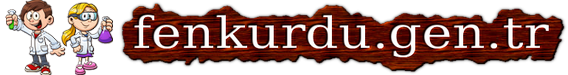 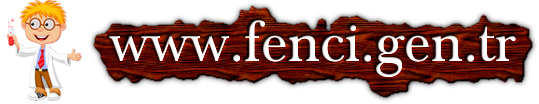 Daha fazla evraka  https://www.facebook.com/groups/fenkurdu  öğretmen grubumuzdan ulaşabilirsiniz.Bu ünitede öğrencilerin; Güneş sistemini ve Güneş sisteminde bulunan gök cisimlerini ve birbirleriyle olan ilişkileri tanımaları, teleskobun önemli bir gözlem aracı olması münasebetiyle gök bilimdeki önemini kavramaları ve teknoloji boyutu dikkate alınarak uzay araştırmalarının sağladığı katkılar hakkında bilgi ve beceriler kazanmaları;uzay kirliliğinin sebeplerini tartışmaları; Türk-İslam bilim insanlarının uzay araştırmalarına yaptıkları katkıları anlamaları; yıldız, yıldız çeşitleri, takımyıldızlar, galaksileri tanımaları hedeflenmektedir.Bu ünitede öğrencilerin; Güneş sistemini ve Güneş sisteminde bulunan gök cisimlerini ve birbirleriyle olan ilişkileri tanımaları, teleskobun önemli bir gözlem aracı olması münasebetiyle gök bilimdeki önemini kavramaları ve teknoloji boyutu dikkate alınarak uzay araştırmalarının sağladığı katkılar hakkında bilgi ve beceriler kazanmaları;uzay kirliliğinin sebeplerini tartışmaları; Türk-İslam bilim insanlarının uzay araştırmalarına yaptıkları katkıları anlamaları; yıldız, yıldız çeşitleri, takımyıldızlar, galaksileri tanımaları hedeflenmektedir.Bu ünitede öğrencilerin; Güneş sistemini ve Güneş sisteminde bulunan gök cisimlerini ve birbirleriyle olan ilişkileri tanımaları, teleskobun önemli bir gözlem aracı olması münasebetiyle gök bilimdeki önemini kavramaları ve teknoloji boyutu dikkate alınarak uzay araştırmalarının sağladığı katkılar hakkında bilgi ve beceriler kazanmaları;uzay kirliliğinin sebeplerini tartışmaları; Türk-İslam bilim insanlarının uzay araştırmalarına yaptıkları katkıları anlamaları; yıldız, yıldız çeşitleri, takımyıldızlar, galaksileri tanımaları hedeflenmektedir.Bu ünitede öğrencilerin; Güneş sistemini ve Güneş sisteminde bulunan gök cisimlerini ve birbirleriyle olan ilişkileri tanımaları, teleskobun önemli bir gözlem aracı olması münasebetiyle gök bilimdeki önemini kavramaları ve teknoloji boyutu dikkate alınarak uzay araştırmalarının sağladığı katkılar hakkında bilgi ve beceriler kazanmaları;uzay kirliliğinin sebeplerini tartışmaları; Türk-İslam bilim insanlarının uzay araştırmalarına yaptıkları katkıları anlamaları; yıldız, yıldız çeşitleri, takımyıldızlar, galaksileri tanımaları hedeflenmektedir.Bu ünitede öğrencilerin; Güneş sistemini ve Güneş sisteminde bulunan gök cisimlerini ve birbirleriyle olan ilişkileri tanımaları, teleskobun önemli bir gözlem aracı olması münasebetiyle gök bilimdeki önemini kavramaları ve teknoloji boyutu dikkate alınarak uzay araştırmalarının sağladığı katkılar hakkında bilgi ve beceriler kazanmaları;uzay kirliliğinin sebeplerini tartışmaları; Türk-İslam bilim insanlarının uzay araştırmalarına yaptıkları katkıları anlamaları; yıldız, yıldız çeşitleri, takımyıldızlar, galaksileri tanımaları hedeflenmektedir.KAZANIM SAYISIDERS SAATİDERS SAATİYÜZDEBu ünitede öğrencilerin; Güneş sistemini ve Güneş sisteminde bulunan gök cisimlerini ve birbirleriyle olan ilişkileri tanımaları, teleskobun önemli bir gözlem aracı olması münasebetiyle gök bilimdeki önemini kavramaları ve teknoloji boyutu dikkate alınarak uzay araştırmalarının sağladığı katkılar hakkında bilgi ve beceriler kazanmaları;uzay kirliliğinin sebeplerini tartışmaları; Türk-İslam bilim insanlarının uzay araştırmalarına yaptıkları katkıları anlamaları; yıldız, yıldız çeşitleri, takımyıldızlar, galaksileri tanımaları hedeflenmektedir.Bu ünitede öğrencilerin; Güneş sistemini ve Güneş sisteminde bulunan gök cisimlerini ve birbirleriyle olan ilişkileri tanımaları, teleskobun önemli bir gözlem aracı olması münasebetiyle gök bilimdeki önemini kavramaları ve teknoloji boyutu dikkate alınarak uzay araştırmalarının sağladığı katkılar hakkında bilgi ve beceriler kazanmaları;uzay kirliliğinin sebeplerini tartışmaları; Türk-İslam bilim insanlarının uzay araştırmalarına yaptıkları katkıları anlamaları; yıldız, yıldız çeşitleri, takımyıldızlar, galaksileri tanımaları hedeflenmektedir.Bu ünitede öğrencilerin; Güneş sistemini ve Güneş sisteminde bulunan gök cisimlerini ve birbirleriyle olan ilişkileri tanımaları, teleskobun önemli bir gözlem aracı olması münasebetiyle gök bilimdeki önemini kavramaları ve teknoloji boyutu dikkate alınarak uzay araştırmalarının sağladığı katkılar hakkında bilgi ve beceriler kazanmaları;uzay kirliliğinin sebeplerini tartışmaları; Türk-İslam bilim insanlarının uzay araştırmalarına yaptıkları katkıları anlamaları; yıldız, yıldız çeşitleri, takımyıldızlar, galaksileri tanımaları hedeflenmektedir.Bu ünitede öğrencilerin; Güneş sistemini ve Güneş sisteminde bulunan gök cisimlerini ve birbirleriyle olan ilişkileri tanımaları, teleskobun önemli bir gözlem aracı olması münasebetiyle gök bilimdeki önemini kavramaları ve teknoloji boyutu dikkate alınarak uzay araştırmalarının sağladığı katkılar hakkında bilgi ve beceriler kazanmaları;uzay kirliliğinin sebeplerini tartışmaları; Türk-İslam bilim insanlarının uzay araştırmalarına yaptıkları katkıları anlamaları; yıldız, yıldız çeşitleri, takımyıldızlar, galaksileri tanımaları hedeflenmektedir.Bu ünitede öğrencilerin; Güneş sistemini ve Güneş sisteminde bulunan gök cisimlerini ve birbirleriyle olan ilişkileri tanımaları, teleskobun önemli bir gözlem aracı olması münasebetiyle gök bilimdeki önemini kavramaları ve teknoloji boyutu dikkate alınarak uzay araştırmalarının sağladığı katkılar hakkında bilgi ve beceriler kazanmaları;uzay kirliliğinin sebeplerini tartışmaları; Türk-İslam bilim insanlarının uzay araştırmalarına yaptıkları katkıları anlamaları; yıldız, yıldız çeşitleri, takımyıldızlar, galaksileri tanımaları hedeflenmektedir.10161611,1HAFTASAATKAZANIMLARETKİNLİKLERAÇIKLAMALARÖLÇME DEĞERLEN DİRMEÖLÇME DEĞERLEN DİRMEDERS İÇİ VE DİĞER DERSLERLE İLİŞKİLENDİRMARA DİSİPLİNLERATATÜRKÇÜLÜK1.HAFTA12-16 EYLÜL47.Sınıf Fen Bilimleri müfredatının tanıtılması, ders araç gereçleri ve laboratuar kullanımı hakkında bilgi verilmesi.a. Yapay uydulara değinilir.b. Türkiye’nin uzaya gönderdiği uydulara ve görevlerine değinilir.*Boşluk dolduralım*Eşleştirelim Ölçme ve değerlendirme için projeler, kavram haritaları, tanılayıcı dallanmış ağaç, yapılandırılmış grid, altı şapka tekniği, bulmaca, çoktan seçmeli, açık uçlu, doğru-yanlış, eşleştirme, boşluk doldurma, iki aşamalı test gibi farklı soru ve tekniklerden uygun olanı uygun yerlerde kullanılacaktır. *Boşluk dolduralım*Eşleştirelim Ölçme ve değerlendirme için projeler, kavram haritaları, tanılayıcı dallanmış ağaç, yapılandırılmış grid, altı şapka tekniği, bulmaca, çoktan seçmeli, açık uçlu, doğru-yanlış, eşleştirme, boşluk doldurma, iki aşamalı test gibi farklı soru ve tekniklerden uygun olanı uygun yerlerde kullanılacaktır. Önceki sınıfın fen konuları, günlük yaşam ve yakın çevresi ile ilişkilendirilir.İLKÖĞRETİM HAFTASI(12-16 Eylül)1.HAFTA12-16 EYLÜL4F.7.1.1. Uzay Araştırmaları / Önerilen Süre: 8 ders saatiKonu / Kavramlar: Uydu, uzay kirliliği, gökyüzü gözlem araçlarıF.7.1.1.1. Uzay teknolojilerini açıklar.F.7.1.1.2. Uzay kirliliğinin nedenlerini ifade ederek bu kirliliğin yol açabileceği olası sonuçları tahmin eder.F.7.1.1.3. Teknoloji ile uzay araştırmaları arasındaki ilişkiyi açıklar.a. Yapay uydulara değinilir.b. Türkiye’nin uzaya gönderdiği uydulara ve görevlerine değinilir.*Boşluk dolduralım*Eşleştirelim Ölçme ve değerlendirme için projeler, kavram haritaları, tanılayıcı dallanmış ağaç, yapılandırılmış grid, altı şapka tekniği, bulmaca, çoktan seçmeli, açık uçlu, doğru-yanlış, eşleştirme, boşluk doldurma, iki aşamalı test gibi farklı soru ve tekniklerden uygun olanı uygun yerlerde kullanılacaktır. *Boşluk dolduralım*Eşleştirelim Ölçme ve değerlendirme için projeler, kavram haritaları, tanılayıcı dallanmış ağaç, yapılandırılmış grid, altı şapka tekniği, bulmaca, çoktan seçmeli, açık uçlu, doğru-yanlış, eşleştirme, boşluk doldurma, iki aşamalı test gibi farklı soru ve tekniklerden uygun olanı uygun yerlerde kullanılacaktır. Önceki sınıfın fen konuları, günlük yaşam ve yakın çevresi ile ilişkilendirilir.İLKÖĞRETİM HAFTASI(12-16 Eylül)2. HAFTA 19-23 EYLÜL4F.7.1.1.4. Teleskobun yapısını ve ne işe yaradığını açıklar.F.7.1.1.5. Teleskobun gök bilimin gelişimindeki önemine yönelik çıkarımda bulunur.Ben Bir Bilim İnsanıyıma. Teleskop çeşitlerine değinilir.b. Işık kirliliğine değinilir.a. Rasathane (gözlemevi) kurulma yerlerinin seçimine ve bu yerlerin taşıdığı şartlara değinilir.b. Batılı gök bilimciler ve Türk İslam gök bilimcilerinin katkılarına değinilir.*Boşluk dolduralım*Eşleştirelim Ölçme ve değerlendirme için projeler, kavram haritaları, tanılayıcı dallanmış ağaç, yapılandırılmış grid, altı şapka tekniği, bulmaca, çoktan seçmeli, açık uçlu, doğru-yanlış, eşleştirme, boşluk doldurma, iki aşamalı test gibi farklı soru ve tekniklerden uygun olanı uygun yerlerde kullanılacaktır. *Boşluk dolduralım*Eşleştirelim Ölçme ve değerlendirme için projeler, kavram haritaları, tanılayıcı dallanmış ağaç, yapılandırılmış grid, altı şapka tekniği, bulmaca, çoktan seçmeli, açık uçlu, doğru-yanlış, eşleştirme, boşluk doldurma, iki aşamalı test gibi farklı soru ve tekniklerden uygun olanı uygun yerlerde kullanılacaktır. Önceki sınıfın fen konuları, günlük yaşam ve yakın çevresi ile ilişkilendirilir.İLKÖĞRETİM HAFTASI(12-16 Eylül)3.HAFTA26-30 EYLÜL4F.7.1.1.6. Basit bir teleskop modeli hazırlayarak sunar.Bir Teleskop Yapalıma. Bulutsu kavramına değinilir.b. Bulutsu örnekleri verilir.c. Karadelik kavramına değinilir.*Açık uçlu soruDERS KİTABI AKILLI TAHTA EBA*Açık uçlu soruDERS KİTABI AKILLI TAHTA EBAÖnceki sınıfın fen konuları, günlük yaşam ve yakın çevresi ile ilişkilendirilir.İLKÖĞRETİM HAFTASI(12-16 Eylül)3.HAFTA26-30 EYLÜL4F.7.1.2. Güneş Sistemi Ötesi: Gök CisimleriÖnerilen Süre: 8 ders saatiKonu / Kavramlar: Yıldız, takımyıldız, galaksi, kara delikF.7.1.2.1. Yıldız oluşum sürecinin farkına varır.Bir Teleskop Yapalıma. Bulutsu kavramına değinilir.b. Bulutsu örnekleri verilir.c. Karadelik kavramına değinilir.*Açık uçlu soruDERS KİTABI AKILLI TAHTA EBA*Açık uçlu soruDERS KİTABI AKILLI TAHTA EBAÖnceki sınıfın fen konuları, günlük yaşam ve yakın çevresi ile ilişkilendirilir.İLKÖĞRETİM HAFTASI(12-16 Eylül)4.HAFTA3-7 EKİM4F.7.1.2.2. Yıldız kavramını açıklar.F.7.1.2.3. Galaksilerin yapısını açıklar.F.7.1.2.4. F.7.1.2.4. Evren kavramını açıklar.Takımyıldız Modeli Oluşturalıma. Yıldız çeşitlerine değinilir.b. Dünya'dan bakıldığı şekliyle görülen yıldız gruplarının, isimlendirmesi olan takımyıldızlara değinilir.c. Gök cisimleri arası uzaklığın ışık yılı cinsinden ifade edildiğine değinilir.a. Galaksi çeşitlerine değinilir.b. Galaksi örnekleri olarak Samanyolu ve Andromeda galaksilerine değinilir.KAVRAMHARİTASIKAVRAMHARİTASIÖnceki sınıfın fen konuları, günlük yaşam ve yakın çevresi ile ilişkilendirilir.İLKÖĞRETİM HAFTASI(12-16 Eylül)Bu ünitede öğrencilerin; hayvan ve bitki hücrelerini ayırt edebilmesi, hücre-doku-organ-sistem ve organizma ilişkisini kavraması amaçlanmaktadır. Ayrıca mitoz ve mayoz bölünme aşamalarını tanımlayabilmeleri, üreme hücrelerinin oluşumunu, mitoz ve mayoz arasındaki farklılıkları kavramasına ilişkin bilgi ve beceriler kazanmaları amaçlanmaktadır.Bu ünitede öğrencilerin; hayvan ve bitki hücrelerini ayırt edebilmesi, hücre-doku-organ-sistem ve organizma ilişkisini kavraması amaçlanmaktadır. Ayrıca mitoz ve mayoz bölünme aşamalarını tanımlayabilmeleri, üreme hücrelerinin oluşumunu, mitoz ve mayoz arasındaki farklılıkları kavramasına ilişkin bilgi ve beceriler kazanmaları amaçlanmaktadır.Bu ünitede öğrencilerin; hayvan ve bitki hücrelerini ayırt edebilmesi, hücre-doku-organ-sistem ve organizma ilişkisini kavraması amaçlanmaktadır. Ayrıca mitoz ve mayoz bölünme aşamalarını tanımlayabilmeleri, üreme hücrelerinin oluşumunu, mitoz ve mayoz arasındaki farklılıkları kavramasına ilişkin bilgi ve beceriler kazanmaları amaçlanmaktadır.Bu ünitede öğrencilerin; hayvan ve bitki hücrelerini ayırt edebilmesi, hücre-doku-organ-sistem ve organizma ilişkisini kavraması amaçlanmaktadır. Ayrıca mitoz ve mayoz bölünme aşamalarını tanımlayabilmeleri, üreme hücrelerinin oluşumunu, mitoz ve mayoz arasındaki farklılıkları kavramasına ilişkin bilgi ve beceriler kazanmaları amaçlanmaktadır.Bu ünitede öğrencilerin; hayvan ve bitki hücrelerini ayırt edebilmesi, hücre-doku-organ-sistem ve organizma ilişkisini kavraması amaçlanmaktadır. Ayrıca mitoz ve mayoz bölünme aşamalarını tanımlayabilmeleri, üreme hücrelerinin oluşumunu, mitoz ve mayoz arasındaki farklılıkları kavramasına ilişkin bilgi ve beceriler kazanmaları amaçlanmaktadır.Bu ünitede öğrencilerin; hayvan ve bitki hücrelerini ayırt edebilmesi, hücre-doku-organ-sistem ve organizma ilişkisini kavraması amaçlanmaktadır. Ayrıca mitoz ve mayoz bölünme aşamalarını tanımlayabilmeleri, üreme hücrelerinin oluşumunu, mitoz ve mayoz arasındaki farklılıkları kavramasına ilişkin bilgi ve beceriler kazanmaları amaçlanmaktadır.Bu ünitede öğrencilerin; hayvan ve bitki hücrelerini ayırt edebilmesi, hücre-doku-organ-sistem ve organizma ilişkisini kavraması amaçlanmaktadır. Ayrıca mitoz ve mayoz bölünme aşamalarını tanımlayabilmeleri, üreme hücrelerinin oluşumunu, mitoz ve mayoz arasındaki farklılıkları kavramasına ilişkin bilgi ve beceriler kazanmaları amaçlanmaktadır.Bu ünitede öğrencilerin; hayvan ve bitki hücrelerini ayırt edebilmesi, hücre-doku-organ-sistem ve organizma ilişkisini kavraması amaçlanmaktadır. Ayrıca mitoz ve mayoz bölünme aşamalarını tanımlayabilmeleri, üreme hücrelerinin oluşumunu, mitoz ve mayoz arasındaki farklılıkları kavramasına ilişkin bilgi ve beceriler kazanmaları amaçlanmaktadır.Bu ünitede öğrencilerin; hayvan ve bitki hücrelerini ayırt edebilmesi, hücre-doku-organ-sistem ve organizma ilişkisini kavraması amaçlanmaktadır. Ayrıca mitoz ve mayoz bölünme aşamalarını tanımlayabilmeleri, üreme hücrelerinin oluşumunu, mitoz ve mayoz arasındaki farklılıkları kavramasına ilişkin bilgi ve beceriler kazanmaları amaçlanmaktadır.Bu ünitede öğrencilerin; hayvan ve bitki hücrelerini ayırt edebilmesi, hücre-doku-organ-sistem ve organizma ilişkisini kavraması amaçlanmaktadır. Ayrıca mitoz ve mayoz bölünme aşamalarını tanımlayabilmeleri, üreme hücrelerinin oluşumunu, mitoz ve mayoz arasındaki farklılıkları kavramasına ilişkin bilgi ve beceriler kazanmaları amaçlanmaktadır.Bu ünitede öğrencilerin; hayvan ve bitki hücrelerini ayırt edebilmesi, hücre-doku-organ-sistem ve organizma ilişkisini kavraması amaçlanmaktadır. Ayrıca mitoz ve mayoz bölünme aşamalarını tanımlayabilmeleri, üreme hücrelerinin oluşumunu, mitoz ve mayoz arasındaki farklılıkları kavramasına ilişkin bilgi ve beceriler kazanmaları amaçlanmaktadır.Bu ünitede öğrencilerin; hayvan ve bitki hücrelerini ayırt edebilmesi, hücre-doku-organ-sistem ve organizma ilişkisini kavraması amaçlanmaktadır. Ayrıca mitoz ve mayoz bölünme aşamalarını tanımlayabilmeleri, üreme hücrelerinin oluşumunu, mitoz ve mayoz arasındaki farklılıkları kavramasına ilişkin bilgi ve beceriler kazanmaları amaçlanmaktadır.Bu ünitede öğrencilerin; hayvan ve bitki hücrelerini ayırt edebilmesi, hücre-doku-organ-sistem ve organizma ilişkisini kavraması amaçlanmaktadır. Ayrıca mitoz ve mayoz bölünme aşamalarını tanımlayabilmeleri, üreme hücrelerinin oluşumunu, mitoz ve mayoz arasındaki farklılıkları kavramasına ilişkin bilgi ve beceriler kazanmaları amaçlanmaktadır.Bu ünitede öğrencilerin; hayvan ve bitki hücrelerini ayırt edebilmesi, hücre-doku-organ-sistem ve organizma ilişkisini kavraması amaçlanmaktadır. Ayrıca mitoz ve mayoz bölünme aşamalarını tanımlayabilmeleri, üreme hücrelerinin oluşumunu, mitoz ve mayoz arasındaki farklılıkları kavramasına ilişkin bilgi ve beceriler kazanmaları amaçlanmaktadır.Bu ünitede öğrencilerin; hayvan ve bitki hücrelerini ayırt edebilmesi, hücre-doku-organ-sistem ve organizma ilişkisini kavraması amaçlanmaktadır. Ayrıca mitoz ve mayoz bölünme aşamalarını tanımlayabilmeleri, üreme hücrelerinin oluşumunu, mitoz ve mayoz arasındaki farklılıkları kavramasına ilişkin bilgi ve beceriler kazanmaları amaçlanmaktadır.Bu ünitede öğrencilerin; hayvan ve bitki hücrelerini ayırt edebilmesi, hücre-doku-organ-sistem ve organizma ilişkisini kavraması amaçlanmaktadır. Ayrıca mitoz ve mayoz bölünme aşamalarını tanımlayabilmeleri, üreme hücrelerinin oluşumunu, mitoz ve mayoz arasındaki farklılıkları kavramasına ilişkin bilgi ve beceriler kazanmaları amaçlanmaktadır.Bu ünitede öğrencilerin; hayvan ve bitki hücrelerini ayırt edebilmesi, hücre-doku-organ-sistem ve organizma ilişkisini kavraması amaçlanmaktadır. Ayrıca mitoz ve mayoz bölünme aşamalarını tanımlayabilmeleri, üreme hücrelerinin oluşumunu, mitoz ve mayoz arasındaki farklılıkları kavramasına ilişkin bilgi ve beceriler kazanmaları amaçlanmaktadır.Bu ünitede öğrencilerin; hayvan ve bitki hücrelerini ayırt edebilmesi, hücre-doku-organ-sistem ve organizma ilişkisini kavraması amaçlanmaktadır. Ayrıca mitoz ve mayoz bölünme aşamalarını tanımlayabilmeleri, üreme hücrelerinin oluşumunu, mitoz ve mayoz arasındaki farklılıkları kavramasına ilişkin bilgi ve beceriler kazanmaları amaçlanmaktadır.Bu ünitede öğrencilerin; hayvan ve bitki hücrelerini ayırt edebilmesi, hücre-doku-organ-sistem ve organizma ilişkisini kavraması amaçlanmaktadır. Ayrıca mitoz ve mayoz bölünme aşamalarını tanımlayabilmeleri, üreme hücrelerinin oluşumunu, mitoz ve mayoz arasındaki farklılıkları kavramasına ilişkin bilgi ve beceriler kazanmaları amaçlanmaktadır.Bu ünitede öğrencilerin; hayvan ve bitki hücrelerini ayırt edebilmesi, hücre-doku-organ-sistem ve organizma ilişkisini kavraması amaçlanmaktadır. Ayrıca mitoz ve mayoz bölünme aşamalarını tanımlayabilmeleri, üreme hücrelerinin oluşumunu, mitoz ve mayoz arasındaki farklılıkları kavramasına ilişkin bilgi ve beceriler kazanmaları amaçlanmaktadır.Bu ünitede öğrencilerin; hayvan ve bitki hücrelerini ayırt edebilmesi, hücre-doku-organ-sistem ve organizma ilişkisini kavraması amaçlanmaktadır. Ayrıca mitoz ve mayoz bölünme aşamalarını tanımlayabilmeleri, üreme hücrelerinin oluşumunu, mitoz ve mayoz arasındaki farklılıkları kavramasına ilişkin bilgi ve beceriler kazanmaları amaçlanmaktadır.Bu ünitede öğrencilerin; hayvan ve bitki hücrelerini ayırt edebilmesi, hücre-doku-organ-sistem ve organizma ilişkisini kavraması amaçlanmaktadır. Ayrıca mitoz ve mayoz bölünme aşamalarını tanımlayabilmeleri, üreme hücrelerinin oluşumunu, mitoz ve mayoz arasındaki farklılıkları kavramasına ilişkin bilgi ve beceriler kazanmaları amaçlanmaktadır.Bu ünitede öğrencilerin; hayvan ve bitki hücrelerini ayırt edebilmesi, hücre-doku-organ-sistem ve organizma ilişkisini kavraması amaçlanmaktadır. Ayrıca mitoz ve mayoz bölünme aşamalarını tanımlayabilmeleri, üreme hücrelerinin oluşumunu, mitoz ve mayoz arasındaki farklılıkları kavramasına ilişkin bilgi ve beceriler kazanmaları amaçlanmaktadır.Bu ünitede öğrencilerin; hayvan ve bitki hücrelerini ayırt edebilmesi, hücre-doku-organ-sistem ve organizma ilişkisini kavraması amaçlanmaktadır. Ayrıca mitoz ve mayoz bölünme aşamalarını tanımlayabilmeleri, üreme hücrelerinin oluşumunu, mitoz ve mayoz arasındaki farklılıkları kavramasına ilişkin bilgi ve beceriler kazanmaları amaçlanmaktadır.Bu ünitede öğrencilerin; hayvan ve bitki hücrelerini ayırt edebilmesi, hücre-doku-organ-sistem ve organizma ilişkisini kavraması amaçlanmaktadır. Ayrıca mitoz ve mayoz bölünme aşamalarını tanımlayabilmeleri, üreme hücrelerinin oluşumunu, mitoz ve mayoz arasındaki farklılıkları kavramasına ilişkin bilgi ve beceriler kazanmaları amaçlanmaktadır.Bu ünitede öğrencilerin; hayvan ve bitki hücrelerini ayırt edebilmesi, hücre-doku-organ-sistem ve organizma ilişkisini kavraması amaçlanmaktadır. Ayrıca mitoz ve mayoz bölünme aşamalarını tanımlayabilmeleri, üreme hücrelerinin oluşumunu, mitoz ve mayoz arasındaki farklılıkları kavramasına ilişkin bilgi ve beceriler kazanmaları amaçlanmaktadır.Bu ünitede öğrencilerin; hayvan ve bitki hücrelerini ayırt edebilmesi, hücre-doku-organ-sistem ve organizma ilişkisini kavraması amaçlanmaktadır. Ayrıca mitoz ve mayoz bölünme aşamalarını tanımlayabilmeleri, üreme hücrelerinin oluşumunu, mitoz ve mayoz arasındaki farklılıkları kavramasına ilişkin bilgi ve beceriler kazanmaları amaçlanmaktadır.Bu ünitede öğrencilerin; hayvan ve bitki hücrelerini ayırt edebilmesi, hücre-doku-organ-sistem ve organizma ilişkisini kavraması amaçlanmaktadır. Ayrıca mitoz ve mayoz bölünme aşamalarını tanımlayabilmeleri, üreme hücrelerinin oluşumunu, mitoz ve mayoz arasındaki farklılıkları kavramasına ilişkin bilgi ve beceriler kazanmaları amaçlanmaktadır.Bu ünitede öğrencilerin; hayvan ve bitki hücrelerini ayırt edebilmesi, hücre-doku-organ-sistem ve organizma ilişkisini kavraması amaçlanmaktadır. Ayrıca mitoz ve mayoz bölünme aşamalarını tanımlayabilmeleri, üreme hücrelerinin oluşumunu, mitoz ve mayoz arasındaki farklılıkları kavramasına ilişkin bilgi ve beceriler kazanmaları amaçlanmaktadır.KAZANIM SAYISIKAZANIM SAYISIKAZANIM SAYISIKAZANIM SAYISIKAZANIM SAYISIKAZANIM SAYISIKAZANIM SAYISIKAZANIM SAYISIDERS SAATİDERS SAATİDERS SAATİDERS SAATİDERS SAATİDERS SAATİDERS SAATİDERS SAATİYÜZDEYÜZDEYÜZDEYÜZDEYÜZDEYÜZDEYÜZDEBu ünitede öğrencilerin; hayvan ve bitki hücrelerini ayırt edebilmesi, hücre-doku-organ-sistem ve organizma ilişkisini kavraması amaçlanmaktadır. Ayrıca mitoz ve mayoz bölünme aşamalarını tanımlayabilmeleri, üreme hücrelerinin oluşumunu, mitoz ve mayoz arasındaki farklılıkları kavramasına ilişkin bilgi ve beceriler kazanmaları amaçlanmaktadır.Bu ünitede öğrencilerin; hayvan ve bitki hücrelerini ayırt edebilmesi, hücre-doku-organ-sistem ve organizma ilişkisini kavraması amaçlanmaktadır. Ayrıca mitoz ve mayoz bölünme aşamalarını tanımlayabilmeleri, üreme hücrelerinin oluşumunu, mitoz ve mayoz arasındaki farklılıkları kavramasına ilişkin bilgi ve beceriler kazanmaları amaçlanmaktadır.Bu ünitede öğrencilerin; hayvan ve bitki hücrelerini ayırt edebilmesi, hücre-doku-organ-sistem ve organizma ilişkisini kavraması amaçlanmaktadır. Ayrıca mitoz ve mayoz bölünme aşamalarını tanımlayabilmeleri, üreme hücrelerinin oluşumunu, mitoz ve mayoz arasındaki farklılıkları kavramasına ilişkin bilgi ve beceriler kazanmaları amaçlanmaktadır.Bu ünitede öğrencilerin; hayvan ve bitki hücrelerini ayırt edebilmesi, hücre-doku-organ-sistem ve organizma ilişkisini kavraması amaçlanmaktadır. Ayrıca mitoz ve mayoz bölünme aşamalarını tanımlayabilmeleri, üreme hücrelerinin oluşumunu, mitoz ve mayoz arasındaki farklılıkları kavramasına ilişkin bilgi ve beceriler kazanmaları amaçlanmaktadır.Bu ünitede öğrencilerin; hayvan ve bitki hücrelerini ayırt edebilmesi, hücre-doku-organ-sistem ve organizma ilişkisini kavraması amaçlanmaktadır. Ayrıca mitoz ve mayoz bölünme aşamalarını tanımlayabilmeleri, üreme hücrelerinin oluşumunu, mitoz ve mayoz arasındaki farklılıkları kavramasına ilişkin bilgi ve beceriler kazanmaları amaçlanmaktadır.Bu ünitede öğrencilerin; hayvan ve bitki hücrelerini ayırt edebilmesi, hücre-doku-organ-sistem ve organizma ilişkisini kavraması amaçlanmaktadır. Ayrıca mitoz ve mayoz bölünme aşamalarını tanımlayabilmeleri, üreme hücrelerinin oluşumunu, mitoz ve mayoz arasındaki farklılıkları kavramasına ilişkin bilgi ve beceriler kazanmaları amaçlanmaktadır.Bu ünitede öğrencilerin; hayvan ve bitki hücrelerini ayırt edebilmesi, hücre-doku-organ-sistem ve organizma ilişkisini kavraması amaçlanmaktadır. Ayrıca mitoz ve mayoz bölünme aşamalarını tanımlayabilmeleri, üreme hücrelerinin oluşumunu, mitoz ve mayoz arasındaki farklılıkları kavramasına ilişkin bilgi ve beceriler kazanmaları amaçlanmaktadır.Bu ünitede öğrencilerin; hayvan ve bitki hücrelerini ayırt edebilmesi, hücre-doku-organ-sistem ve organizma ilişkisini kavraması amaçlanmaktadır. Ayrıca mitoz ve mayoz bölünme aşamalarını tanımlayabilmeleri, üreme hücrelerinin oluşumunu, mitoz ve mayoz arasındaki farklılıkları kavramasına ilişkin bilgi ve beceriler kazanmaları amaçlanmaktadır.Bu ünitede öğrencilerin; hayvan ve bitki hücrelerini ayırt edebilmesi, hücre-doku-organ-sistem ve organizma ilişkisini kavraması amaçlanmaktadır. Ayrıca mitoz ve mayoz bölünme aşamalarını tanımlayabilmeleri, üreme hücrelerinin oluşumunu, mitoz ve mayoz arasındaki farklılıkları kavramasına ilişkin bilgi ve beceriler kazanmaları amaçlanmaktadır.Bu ünitede öğrencilerin; hayvan ve bitki hücrelerini ayırt edebilmesi, hücre-doku-organ-sistem ve organizma ilişkisini kavraması amaçlanmaktadır. Ayrıca mitoz ve mayoz bölünme aşamalarını tanımlayabilmeleri, üreme hücrelerinin oluşumunu, mitoz ve mayoz arasındaki farklılıkları kavramasına ilişkin bilgi ve beceriler kazanmaları amaçlanmaktadır.Bu ünitede öğrencilerin; hayvan ve bitki hücrelerini ayırt edebilmesi, hücre-doku-organ-sistem ve organizma ilişkisini kavraması amaçlanmaktadır. Ayrıca mitoz ve mayoz bölünme aşamalarını tanımlayabilmeleri, üreme hücrelerinin oluşumunu, mitoz ve mayoz arasındaki farklılıkları kavramasına ilişkin bilgi ve beceriler kazanmaları amaçlanmaktadır.Bu ünitede öğrencilerin; hayvan ve bitki hücrelerini ayırt edebilmesi, hücre-doku-organ-sistem ve organizma ilişkisini kavraması amaçlanmaktadır. Ayrıca mitoz ve mayoz bölünme aşamalarını tanımlayabilmeleri, üreme hücrelerinin oluşumunu, mitoz ve mayoz arasındaki farklılıkları kavramasına ilişkin bilgi ve beceriler kazanmaları amaçlanmaktadır.Bu ünitede öğrencilerin; hayvan ve bitki hücrelerini ayırt edebilmesi, hücre-doku-organ-sistem ve organizma ilişkisini kavraması amaçlanmaktadır. Ayrıca mitoz ve mayoz bölünme aşamalarını tanımlayabilmeleri, üreme hücrelerinin oluşumunu, mitoz ve mayoz arasındaki farklılıkları kavramasına ilişkin bilgi ve beceriler kazanmaları amaçlanmaktadır.Bu ünitede öğrencilerin; hayvan ve bitki hücrelerini ayırt edebilmesi, hücre-doku-organ-sistem ve organizma ilişkisini kavraması amaçlanmaktadır. Ayrıca mitoz ve mayoz bölünme aşamalarını tanımlayabilmeleri, üreme hücrelerinin oluşumunu, mitoz ve mayoz arasındaki farklılıkları kavramasına ilişkin bilgi ve beceriler kazanmaları amaçlanmaktadır.Bu ünitede öğrencilerin; hayvan ve bitki hücrelerini ayırt edebilmesi, hücre-doku-organ-sistem ve organizma ilişkisini kavraması amaçlanmaktadır. Ayrıca mitoz ve mayoz bölünme aşamalarını tanımlayabilmeleri, üreme hücrelerinin oluşumunu, mitoz ve mayoz arasındaki farklılıkları kavramasına ilişkin bilgi ve beceriler kazanmaları amaçlanmaktadır.Bu ünitede öğrencilerin; hayvan ve bitki hücrelerini ayırt edebilmesi, hücre-doku-organ-sistem ve organizma ilişkisini kavraması amaçlanmaktadır. Ayrıca mitoz ve mayoz bölünme aşamalarını tanımlayabilmeleri, üreme hücrelerinin oluşumunu, mitoz ve mayoz arasındaki farklılıkları kavramasına ilişkin bilgi ve beceriler kazanmaları amaçlanmaktadır.Bu ünitede öğrencilerin; hayvan ve bitki hücrelerini ayırt edebilmesi, hücre-doku-organ-sistem ve organizma ilişkisini kavraması amaçlanmaktadır. Ayrıca mitoz ve mayoz bölünme aşamalarını tanımlayabilmeleri, üreme hücrelerinin oluşumunu, mitoz ve mayoz arasındaki farklılıkları kavramasına ilişkin bilgi ve beceriler kazanmaları amaçlanmaktadır.Bu ünitede öğrencilerin; hayvan ve bitki hücrelerini ayırt edebilmesi, hücre-doku-organ-sistem ve organizma ilişkisini kavraması amaçlanmaktadır. Ayrıca mitoz ve mayoz bölünme aşamalarını tanımlayabilmeleri, üreme hücrelerinin oluşumunu, mitoz ve mayoz arasındaki farklılıkları kavramasına ilişkin bilgi ve beceriler kazanmaları amaçlanmaktadır.Bu ünitede öğrencilerin; hayvan ve bitki hücrelerini ayırt edebilmesi, hücre-doku-organ-sistem ve organizma ilişkisini kavraması amaçlanmaktadır. Ayrıca mitoz ve mayoz bölünme aşamalarını tanımlayabilmeleri, üreme hücrelerinin oluşumunu, mitoz ve mayoz arasındaki farklılıkları kavramasına ilişkin bilgi ve beceriler kazanmaları amaçlanmaktadır.Bu ünitede öğrencilerin; hayvan ve bitki hücrelerini ayırt edebilmesi, hücre-doku-organ-sistem ve organizma ilişkisini kavraması amaçlanmaktadır. Ayrıca mitoz ve mayoz bölünme aşamalarını tanımlayabilmeleri, üreme hücrelerinin oluşumunu, mitoz ve mayoz arasındaki farklılıkları kavramasına ilişkin bilgi ve beceriler kazanmaları amaçlanmaktadır.Bu ünitede öğrencilerin; hayvan ve bitki hücrelerini ayırt edebilmesi, hücre-doku-organ-sistem ve organizma ilişkisini kavraması amaçlanmaktadır. Ayrıca mitoz ve mayoz bölünme aşamalarını tanımlayabilmeleri, üreme hücrelerinin oluşumunu, mitoz ve mayoz arasındaki farklılıkları kavramasına ilişkin bilgi ve beceriler kazanmaları amaçlanmaktadır.Bu ünitede öğrencilerin; hayvan ve bitki hücrelerini ayırt edebilmesi, hücre-doku-organ-sistem ve organizma ilişkisini kavraması amaçlanmaktadır. Ayrıca mitoz ve mayoz bölünme aşamalarını tanımlayabilmeleri, üreme hücrelerinin oluşumunu, mitoz ve mayoz arasındaki farklılıkları kavramasına ilişkin bilgi ve beceriler kazanmaları amaçlanmaktadır.Bu ünitede öğrencilerin; hayvan ve bitki hücrelerini ayırt edebilmesi, hücre-doku-organ-sistem ve organizma ilişkisini kavraması amaçlanmaktadır. Ayrıca mitoz ve mayoz bölünme aşamalarını tanımlayabilmeleri, üreme hücrelerinin oluşumunu, mitoz ve mayoz arasındaki farklılıkları kavramasına ilişkin bilgi ve beceriler kazanmaları amaçlanmaktadır.Bu ünitede öğrencilerin; hayvan ve bitki hücrelerini ayırt edebilmesi, hücre-doku-organ-sistem ve organizma ilişkisini kavraması amaçlanmaktadır. Ayrıca mitoz ve mayoz bölünme aşamalarını tanımlayabilmeleri, üreme hücrelerinin oluşumunu, mitoz ve mayoz arasındaki farklılıkları kavramasına ilişkin bilgi ve beceriler kazanmaları amaçlanmaktadır.Bu ünitede öğrencilerin; hayvan ve bitki hücrelerini ayırt edebilmesi, hücre-doku-organ-sistem ve organizma ilişkisini kavraması amaçlanmaktadır. Ayrıca mitoz ve mayoz bölünme aşamalarını tanımlayabilmeleri, üreme hücrelerinin oluşumunu, mitoz ve mayoz arasındaki farklılıkları kavramasına ilişkin bilgi ve beceriler kazanmaları amaçlanmaktadır.Bu ünitede öğrencilerin; hayvan ve bitki hücrelerini ayırt edebilmesi, hücre-doku-organ-sistem ve organizma ilişkisini kavraması amaçlanmaktadır. Ayrıca mitoz ve mayoz bölünme aşamalarını tanımlayabilmeleri, üreme hücrelerinin oluşumunu, mitoz ve mayoz arasındaki farklılıkları kavramasına ilişkin bilgi ve beceriler kazanmaları amaçlanmaktadır.Bu ünitede öğrencilerin; hayvan ve bitki hücrelerini ayırt edebilmesi, hücre-doku-organ-sistem ve organizma ilişkisini kavraması amaçlanmaktadır. Ayrıca mitoz ve mayoz bölünme aşamalarını tanımlayabilmeleri, üreme hücrelerinin oluşumunu, mitoz ve mayoz arasındaki farklılıkları kavramasına ilişkin bilgi ve beceriler kazanmaları amaçlanmaktadır.Bu ünitede öğrencilerin; hayvan ve bitki hücrelerini ayırt edebilmesi, hücre-doku-organ-sistem ve organizma ilişkisini kavraması amaçlanmaktadır. Ayrıca mitoz ve mayoz bölünme aşamalarını tanımlayabilmeleri, üreme hücrelerinin oluşumunu, mitoz ve mayoz arasındaki farklılıkları kavramasına ilişkin bilgi ve beceriler kazanmaları amaçlanmaktadır.Bu ünitede öğrencilerin; hayvan ve bitki hücrelerini ayırt edebilmesi, hücre-doku-organ-sistem ve organizma ilişkisini kavraması amaçlanmaktadır. Ayrıca mitoz ve mayoz bölünme aşamalarını tanımlayabilmeleri, üreme hücrelerinin oluşumunu, mitoz ve mayoz arasındaki farklılıkları kavramasına ilişkin bilgi ve beceriler kazanmaları amaçlanmaktadır.88888888161616161616161611,111,111,111,111,111,111,1HAFTAHAFTASAATSAATKAZANIMLARKAZANIMLARKAZANIMLARKAZANIMLARKAZANIMLARKAZANIMLARKAZANIMLARETKİNLİKLERETKİNLİKLERETKİNLİKLERETKİNLİKLERETKİNLİKLERETKİNLİKLERETKİNLİKLERETKİNLİKLERETKİNLİKLERAÇIKLAMALARAÇIKLAMALARAÇIKLAMALARAÇIKLAMALARAÇIKLAMALARAÇIKLAMALARAÇIKLAMALARAÇIKLAMALARAÇIKLAMALARÖLÇME DEĞERLEN DİRMEÖLÇME DEĞERLEN DİRMEÖLÇME DEĞERLEN DİRMEÖLÇME DEĞERLEN DİRMEÖLÇME DEĞERLEN DİRMEÖLÇME DEĞERLEN DİRMEÖLÇME DEĞERLEN DİRMEÖLÇME DEĞERLEN DİRMEÖLÇME DEĞERLEN DİRMEDERS İÇİ VE DİĞER DERSLERLE İLİŞKİLENDİRMDERS İÇİ VE DİĞER DERSLERLE İLİŞKİLENDİRMDERS İÇİ VE DİĞER DERSLERLE İLİŞKİLENDİRMDERS İÇİ VE DİĞER DERSLERLE İLİŞKİLENDİRMDERS İÇİ VE DİĞER DERSLERLE İLİŞKİLENDİRMDERS İÇİ VE DİĞER DERSLERLE İLİŞKİLENDİRMDERS İÇİ VE DİĞER DERSLERLE İLİŞKİLENDİRMARA DİSİPLİNLERATATÜRKÇÜLÜKARA DİSİPLİNLERATATÜRKÇÜLÜKARA DİSİPLİNLERATATÜRKÇÜLÜKARA DİSİPLİNLERATATÜRKÇÜLÜKARA DİSİPLİNLERATATÜRKÇÜLÜKARA DİSİPLİNLERATATÜRKÇÜLÜKARA DİSİPLİNLERATATÜRKÇÜLÜK5.HAFTA10-14 EKİM5.HAFTA10-14 EKİM444F.7.2.1. Hücre / Önerilen Süre: 6 ders saatiKonu / Kavramlar: Hücre, bitki ve hayvan hücresi arasındaki benzerlik ve farklılıklar, dokular, hücre-doku-organ-sistem-organizma ilişkisi, DNA, gen, kromozomF.7.2.1.1. Hayvan ve bitki hücrelerini, temel kısımları ve görevleri açısından karşılaştırır.F.7.2.1. Hücre / Önerilen Süre: 6 ders saatiKonu / Kavramlar: Hücre, bitki ve hayvan hücresi arasındaki benzerlik ve farklılıklar, dokular, hücre-doku-organ-sistem-organizma ilişkisi, DNA, gen, kromozomF.7.2.1.1. Hayvan ve bitki hücrelerini, temel kısımları ve görevleri açısından karşılaştırır.F.7.2.1. Hücre / Önerilen Süre: 6 ders saatiKonu / Kavramlar: Hücre, bitki ve hayvan hücresi arasındaki benzerlik ve farklılıklar, dokular, hücre-doku-organ-sistem-organizma ilişkisi, DNA, gen, kromozomF.7.2.1.1. Hayvan ve bitki hücrelerini, temel kısımları ve görevleri açısından karşılaştırır.F.7.2.1. Hücre / Önerilen Süre: 6 ders saatiKonu / Kavramlar: Hücre, bitki ve hayvan hücresi arasındaki benzerlik ve farklılıklar, dokular, hücre-doku-organ-sistem-organizma ilişkisi, DNA, gen, kromozomF.7.2.1.1. Hayvan ve bitki hücrelerini, temel kısımları ve görevleri açısından karşılaştırır.F.7.2.1. Hücre / Önerilen Süre: 6 ders saatiKonu / Kavramlar: Hücre, bitki ve hayvan hücresi arasındaki benzerlik ve farklılıklar, dokular, hücre-doku-organ-sistem-organizma ilişkisi, DNA, gen, kromozomF.7.2.1.1. Hayvan ve bitki hücrelerini, temel kısımları ve görevleri açısından karşılaştırır.F.7.2.1. Hücre / Önerilen Süre: 6 ders saatiKonu / Kavramlar: Hücre, bitki ve hayvan hücresi arasındaki benzerlik ve farklılıklar, dokular, hücre-doku-organ-sistem-organizma ilişkisi, DNA, gen, kromozomF.7.2.1.1. Hayvan ve bitki hücrelerini, temel kısımları ve görevleri açısından karşılaştırır.F.7.2.1. Hücre / Önerilen Süre: 6 ders saatiKonu / Kavramlar: Hücre, bitki ve hayvan hücresi arasındaki benzerlik ve farklılıklar, dokular, hücre-doku-organ-sistem-organizma ilişkisi, DNA, gen, kromozomF.7.2.1.1. Hayvan ve bitki hücrelerini, temel kısımları ve görevleri açısından karşılaştırır.Hücre Modeli YapalımHücreleri İnceleyelimHücre Modeli YapalımHücreleri İnceleyelimHücre Modeli YapalımHücreleri İnceleyelimHücre Modeli YapalımHücreleri İnceleyelimHücre Modeli YapalımHücreleri İnceleyelimHücre Modeli YapalımHücreleri İnceleyelimHücre Modeli YapalımHücreleri İnceleyelimHücre Modeli YapalımHücreleri İnceleyelimHücre Modeli YapalımHücreleri İnceleyelima. Hücrenin temel kısımları için sadece hücre zarı, sitoplazma ve çekirdek verilir.b. Hücre organellerinin ayrıntılı yapıları verilmeden sadece isim ve görevlerine değinilir.c. DNA, gen ve kromozom kavramları arasındaki ilişkiden bahsedilir.a. Hücrenin temel kısımları için sadece hücre zarı, sitoplazma ve çekirdek verilir.b. Hücre organellerinin ayrıntılı yapıları verilmeden sadece isim ve görevlerine değinilir.c. DNA, gen ve kromozom kavramları arasındaki ilişkiden bahsedilir.a. Hücrenin temel kısımları için sadece hücre zarı, sitoplazma ve çekirdek verilir.b. Hücre organellerinin ayrıntılı yapıları verilmeden sadece isim ve görevlerine değinilir.c. DNA, gen ve kromozom kavramları arasındaki ilişkiden bahsedilir.a. Hücrenin temel kısımları için sadece hücre zarı, sitoplazma ve çekirdek verilir.b. Hücre organellerinin ayrıntılı yapıları verilmeden sadece isim ve görevlerine değinilir.c. DNA, gen ve kromozom kavramları arasındaki ilişkiden bahsedilir.a. Hücrenin temel kısımları için sadece hücre zarı, sitoplazma ve çekirdek verilir.b. Hücre organellerinin ayrıntılı yapıları verilmeden sadece isim ve görevlerine değinilir.c. DNA, gen ve kromozom kavramları arasındaki ilişkiden bahsedilir.a. Hücrenin temel kısımları için sadece hücre zarı, sitoplazma ve çekirdek verilir.b. Hücre organellerinin ayrıntılı yapıları verilmeden sadece isim ve görevlerine değinilir.c. DNA, gen ve kromozom kavramları arasındaki ilişkiden bahsedilir.a. Hücrenin temel kısımları için sadece hücre zarı, sitoplazma ve çekirdek verilir.b. Hücre organellerinin ayrıntılı yapıları verilmeden sadece isim ve görevlerine değinilir.c. DNA, gen ve kromozom kavramları arasındaki ilişkiden bahsedilir.a. Hücrenin temel kısımları için sadece hücre zarı, sitoplazma ve çekirdek verilir.b. Hücre organellerinin ayrıntılı yapıları verilmeden sadece isim ve görevlerine değinilir.c. DNA, gen ve kromozom kavramları arasındaki ilişkiden bahsedilir.a. Hücrenin temel kısımları için sadece hücre zarı, sitoplazma ve çekirdek verilir.b. Hücre organellerinin ayrıntılı yapıları verilmeden sadece isim ve görevlerine değinilir.c. DNA, gen ve kromozom kavramları arasındaki ilişkiden bahsedilir.Ölçme ve değerlendirme için projeler, kavram haritaları, tanılayıcı dallanmış ağaç,Ölçme ve değerlendirme için projeler, kavram haritaları, tanılayıcı dallanmış ağaç,Ölçme ve değerlendirme için projeler, kavram haritaları, tanılayıcı dallanmış ağaç,Ölçme ve değerlendirme için projeler, kavram haritaları, tanılayıcı dallanmış ağaç,Ölçme ve değerlendirme için projeler, kavram haritaları, tanılayıcı dallanmış ağaç,Ölçme ve değerlendirme için projeler, kavram haritaları, tanılayıcı dallanmış ağaç,Ölçme ve değerlendirme için projeler, kavram haritaları, tanılayıcı dallanmış ağaç,Ölçme ve değerlendirme için projeler, kavram haritaları, tanılayıcı dallanmış ağaç,Ölçme ve değerlendirme için projeler, kavram haritaları, tanılayıcı dallanmış ağaç,Önceki sınıfın fen konuları, günlük yaşam ve yakın çevresi ile ilişkilendirilir.Önceki sınıfın fen konuları, günlük yaşam ve yakın çevresi ile ilişkilendirilir.Önceki sınıfın fen konuları, günlük yaşam ve yakın çevresi ile ilişkilendirilir.Önceki sınıfın fen konuları, günlük yaşam ve yakın çevresi ile ilişkilendirilir.Önceki sınıfın fen konuları, günlük yaşam ve yakın çevresi ile ilişkilendirilir.Önceki sınıfın fen konuları, günlük yaşam ve yakın çevresi ile ilişkilendirilir.Önceki sınıfın fen konuları, günlük yaşam ve yakın çevresi ile ilişkilendirilir.CUMHURİYET  BAYRAMI        (29 EKİM)CUMHURİYET  BAYRAMI        (29 EKİM)CUMHURİYET  BAYRAMI        (29 EKİM)CUMHURİYET  BAYRAMI        (29 EKİM)CUMHURİYET  BAYRAMI        (29 EKİM)CUMHURİYET  BAYRAMI        (29 EKİM)6.HAFTA17-21 EKİM6.HAFTA17-21 EKİM444F.7.2.1.2. Geçmişten günümüze, hücrenin yapısı ile ilgili görüşleri teknolojik gelişmelerle ilişkilendirerek tartışır.F.7.2.1.3. Hücre-doku-organ-sistem-organizma ilişkisini açıklar.F.7.2.1.2. Geçmişten günümüze, hücrenin yapısı ile ilgili görüşleri teknolojik gelişmelerle ilişkilendirerek tartışır.F.7.2.1.3. Hücre-doku-organ-sistem-organizma ilişkisini açıklar.F.7.2.1.2. Geçmişten günümüze, hücrenin yapısı ile ilgili görüşleri teknolojik gelişmelerle ilişkilendirerek tartışır.F.7.2.1.3. Hücre-doku-organ-sistem-organizma ilişkisini açıklar.F.7.2.1.2. Geçmişten günümüze, hücrenin yapısı ile ilgili görüşleri teknolojik gelişmelerle ilişkilendirerek tartışır.F.7.2.1.3. Hücre-doku-organ-sistem-organizma ilişkisini açıklar.F.7.2.1.2. Geçmişten günümüze, hücrenin yapısı ile ilgili görüşleri teknolojik gelişmelerle ilişkilendirerek tartışır.F.7.2.1.3. Hücre-doku-organ-sistem-organizma ilişkisini açıklar.F.7.2.1.2. Geçmişten günümüze, hücrenin yapısı ile ilgili görüşleri teknolojik gelişmelerle ilişkilendirerek tartışır.F.7.2.1.3. Hücre-doku-organ-sistem-organizma ilişkisini açıklar.F.7.2.1.2. Geçmişten günümüze, hücrenin yapısı ile ilgili görüşleri teknolojik gelişmelerle ilişkilendirerek tartışır.F.7.2.1.3. Hücre-doku-organ-sistem-organizma ilişkisini açıklar.Bilimsel bilgilerin kesin olmayıp değişebileceği ve gelişebileceği vurgulanır.Hücre-doku-organ-sistem-organizma kavramlarının tanımlarına ve aralarındaki ilişkilere değinilir.Bilimsel bilgilerin kesin olmayıp değişebileceği ve gelişebileceği vurgulanır.Hücre-doku-organ-sistem-organizma kavramlarının tanımlarına ve aralarındaki ilişkilere değinilir.Bilimsel bilgilerin kesin olmayıp değişebileceği ve gelişebileceği vurgulanır.Hücre-doku-organ-sistem-organizma kavramlarının tanımlarına ve aralarındaki ilişkilere değinilir.Bilimsel bilgilerin kesin olmayıp değişebileceği ve gelişebileceği vurgulanır.Hücre-doku-organ-sistem-organizma kavramlarının tanımlarına ve aralarındaki ilişkilere değinilir.Bilimsel bilgilerin kesin olmayıp değişebileceği ve gelişebileceği vurgulanır.Hücre-doku-organ-sistem-organizma kavramlarının tanımlarına ve aralarındaki ilişkilere değinilir.Bilimsel bilgilerin kesin olmayıp değişebileceği ve gelişebileceği vurgulanır.Hücre-doku-organ-sistem-organizma kavramlarının tanımlarına ve aralarındaki ilişkilere değinilir.Bilimsel bilgilerin kesin olmayıp değişebileceği ve gelişebileceği vurgulanır.Hücre-doku-organ-sistem-organizma kavramlarının tanımlarına ve aralarındaki ilişkilere değinilir.Bilimsel bilgilerin kesin olmayıp değişebileceği ve gelişebileceği vurgulanır.Hücre-doku-organ-sistem-organizma kavramlarının tanımlarına ve aralarındaki ilişkilere değinilir.Bilimsel bilgilerin kesin olmayıp değişebileceği ve gelişebileceği vurgulanır.Hücre-doku-organ-sistem-organizma kavramlarının tanımlarına ve aralarındaki ilişkilere değinilir.yapılandırılmış grid, altı şapka tekniği, bulmaca, çoktan seçmeli, açık uçlu, yapılandırılmış grid, altı şapka tekniği, bulmaca, çoktan seçmeli, açık uçlu, yapılandırılmış grid, altı şapka tekniği, bulmaca, çoktan seçmeli, açık uçlu, yapılandırılmış grid, altı şapka tekniği, bulmaca, çoktan seçmeli, açık uçlu, yapılandırılmış grid, altı şapka tekniği, bulmaca, çoktan seçmeli, açık uçlu, yapılandırılmış grid, altı şapka tekniği, bulmaca, çoktan seçmeli, açık uçlu, yapılandırılmış grid, altı şapka tekniği, bulmaca, çoktan seçmeli, açık uçlu, yapılandırılmış grid, altı şapka tekniği, bulmaca, çoktan seçmeli, açık uçlu, yapılandırılmış grid, altı şapka tekniği, bulmaca, çoktan seçmeli, açık uçlu, Önceki sınıfın fen konuları, günlük yaşam ve yakın çevresi ile ilişkilendirilir.Önceki sınıfın fen konuları, günlük yaşam ve yakın çevresi ile ilişkilendirilir.Önceki sınıfın fen konuları, günlük yaşam ve yakın çevresi ile ilişkilendirilir.Önceki sınıfın fen konuları, günlük yaşam ve yakın çevresi ile ilişkilendirilir.Önceki sınıfın fen konuları, günlük yaşam ve yakın çevresi ile ilişkilendirilir.Önceki sınıfın fen konuları, günlük yaşam ve yakın çevresi ile ilişkilendirilir.Önceki sınıfın fen konuları, günlük yaşam ve yakın çevresi ile ilişkilendirilir.10 KASIMATATÜRK’Ü ANMA HAFTASI10 KASIMATATÜRK’Ü ANMA HAFTASI10 KASIMATATÜRK’Ü ANMA HAFTASI10 KASIMATATÜRK’Ü ANMA HAFTASI10 KASIMATATÜRK’Ü ANMA HAFTASI10 KASIMATATÜRK’Ü ANMA HAFTASI7. HAFTA24-28 EKİM7. HAFTA24-28 EKİM444F.7.2.2. Mitoz / Önerilen Süre: 4 ders saatiKonu / Kavramlar: Hücre bölünmesi, mitozun evreleri, mitozda kromozomların önemi, mitozun canlılar için önemiF.7.2.2.1. Mitozun canlılar için önemini açıklar.F.7.2.2.2. Mitozun birbirini takip eden farklı evrelerden oluştuğunu açıklar.F.7.2.2. Mitoz / Önerilen Süre: 4 ders saatiKonu / Kavramlar: Hücre bölünmesi, mitozun evreleri, mitozda kromozomların önemi, mitozun canlılar için önemiF.7.2.2.1. Mitozun canlılar için önemini açıklar.F.7.2.2.2. Mitozun birbirini takip eden farklı evrelerden oluştuğunu açıklar.F.7.2.2. Mitoz / Önerilen Süre: 4 ders saatiKonu / Kavramlar: Hücre bölünmesi, mitozun evreleri, mitozda kromozomların önemi, mitozun canlılar için önemiF.7.2.2.1. Mitozun canlılar için önemini açıklar.F.7.2.2.2. Mitozun birbirini takip eden farklı evrelerden oluştuğunu açıklar.F.7.2.2. Mitoz / Önerilen Süre: 4 ders saatiKonu / Kavramlar: Hücre bölünmesi, mitozun evreleri, mitozda kromozomların önemi, mitozun canlılar için önemiF.7.2.2.1. Mitozun canlılar için önemini açıklar.F.7.2.2.2. Mitozun birbirini takip eden farklı evrelerden oluştuğunu açıklar.F.7.2.2. Mitoz / Önerilen Süre: 4 ders saatiKonu / Kavramlar: Hücre bölünmesi, mitozun evreleri, mitozda kromozomların önemi, mitozun canlılar için önemiF.7.2.2.1. Mitozun canlılar için önemini açıklar.F.7.2.2.2. Mitozun birbirini takip eden farklı evrelerden oluştuğunu açıklar.F.7.2.2. Mitoz / Önerilen Süre: 4 ders saatiKonu / Kavramlar: Hücre bölünmesi, mitozun evreleri, mitozda kromozomların önemi, mitozun canlılar için önemiF.7.2.2.1. Mitozun canlılar için önemini açıklar.F.7.2.2.2. Mitozun birbirini takip eden farklı evrelerden oluştuğunu açıklar.F.7.2.2. Mitoz / Önerilen Süre: 4 ders saatiKonu / Kavramlar: Hücre bölünmesi, mitozun evreleri, mitozda kromozomların önemi, mitozun canlılar için önemiF.7.2.2.1. Mitozun canlılar için önemini açıklar.F.7.2.2.2. Mitozun birbirini takip eden farklı evrelerden oluştuğunu açıklar.Mitoz Bölünme EvreleriniOluşturalımMitoz Bölünme EvreleriniOluşturalımMitoz Bölünme EvreleriniOluşturalımMitoz Bölünme EvreleriniOluşturalımMitoz Bölünme EvreleriniOluşturalımMitoz Bölünme EvreleriniOluşturalımMitoz Bölünme EvreleriniOluşturalımMitoz Bölünme EvreleriniOluşturalımMitoz Bölünme EvreleriniOluşturalımMitoz evrelerinin adları verilmez.Mitoz evrelerinin adları verilmez.Mitoz evrelerinin adları verilmez.Mitoz evrelerinin adları verilmez.Mitoz evrelerinin adları verilmez.Mitoz evrelerinin adları verilmez.Mitoz evrelerinin adları verilmez.Mitoz evrelerinin adları verilmez.Mitoz evrelerinin adları verilmez.doğru-yanlış, eşleştirme, boşluk doldurma, iki aşamalı test gibi farklı soru ve tekniklerden uygun olanı uygun yerlerde kullanılacaktırdoğru-yanlış, eşleştirme, boşluk doldurma, iki aşamalı test gibi farklı soru ve tekniklerden uygun olanı uygun yerlerde kullanılacaktırdoğru-yanlış, eşleştirme, boşluk doldurma, iki aşamalı test gibi farklı soru ve tekniklerden uygun olanı uygun yerlerde kullanılacaktırdoğru-yanlış, eşleştirme, boşluk doldurma, iki aşamalı test gibi farklı soru ve tekniklerden uygun olanı uygun yerlerde kullanılacaktırdoğru-yanlış, eşleştirme, boşluk doldurma, iki aşamalı test gibi farklı soru ve tekniklerden uygun olanı uygun yerlerde kullanılacaktırdoğru-yanlış, eşleştirme, boşluk doldurma, iki aşamalı test gibi farklı soru ve tekniklerden uygun olanı uygun yerlerde kullanılacaktırdoğru-yanlış, eşleştirme, boşluk doldurma, iki aşamalı test gibi farklı soru ve tekniklerden uygun olanı uygun yerlerde kullanılacaktırdoğru-yanlış, eşleştirme, boşluk doldurma, iki aşamalı test gibi farklı soru ve tekniklerden uygun olanı uygun yerlerde kullanılacaktırdoğru-yanlış, eşleştirme, boşluk doldurma, iki aşamalı test gibi farklı soru ve tekniklerden uygun olanı uygun yerlerde kullanılacaktırÖnceki sınıfın fen konuları, günlük yaşam ve yakın çevresi ile ilişkilendirilir.Önceki sınıfın fen konuları, günlük yaşam ve yakın çevresi ile ilişkilendirilir.Önceki sınıfın fen konuları, günlük yaşam ve yakın çevresi ile ilişkilendirilir.Önceki sınıfın fen konuları, günlük yaşam ve yakın çevresi ile ilişkilendirilir.Önceki sınıfın fen konuları, günlük yaşam ve yakın çevresi ile ilişkilendirilir.Önceki sınıfın fen konuları, günlük yaşam ve yakın çevresi ile ilişkilendirilir.Önceki sınıfın fen konuları, günlük yaşam ve yakın çevresi ile ilişkilendirilir.10 KASIMATATÜRK’Ü ANMA HAFTASI10 KASIMATATÜRK’Ü ANMA HAFTASI10 KASIMATATÜRK’Ü ANMA HAFTASI10 KASIMATATÜRK’Ü ANMA HAFTASI10 KASIMATATÜRK’Ü ANMA HAFTASI10 KASIMATATÜRK’Ü ANMA HAFTASI8.HAFTA31 EKİM-4 KASIM8.HAFTA31 EKİM-4 KASIM444F.7.2.3. Mayoz / Önerilen Süre: 6 ders saatiKonu / Kavramlar: Üreme hücrelerinin mayozla oluşumu, mayozun canlılar için önemi, mayozu mitozdan ayıran özelliklerF.7.2.3.1. Mayozun canlılar için önemini açıklar.F.7.2.3.2. Üreme ana hücrelerinde mayozun nasıl gerçekleştiğini model üzerinde gösterir.F.7.2.3. Mayoz / Önerilen Süre: 6 ders saatiKonu / Kavramlar: Üreme hücrelerinin mayozla oluşumu, mayozun canlılar için önemi, mayozu mitozdan ayıran özelliklerF.7.2.3.1. Mayozun canlılar için önemini açıklar.F.7.2.3.2. Üreme ana hücrelerinde mayozun nasıl gerçekleştiğini model üzerinde gösterir.F.7.2.3. Mayoz / Önerilen Süre: 6 ders saatiKonu / Kavramlar: Üreme hücrelerinin mayozla oluşumu, mayozun canlılar için önemi, mayozu mitozdan ayıran özelliklerF.7.2.3.1. Mayozun canlılar için önemini açıklar.F.7.2.3.2. Üreme ana hücrelerinde mayozun nasıl gerçekleştiğini model üzerinde gösterir.F.7.2.3. Mayoz / Önerilen Süre: 6 ders saatiKonu / Kavramlar: Üreme hücrelerinin mayozla oluşumu, mayozun canlılar için önemi, mayozu mitozdan ayıran özelliklerF.7.2.3.1. Mayozun canlılar için önemini açıklar.F.7.2.3.2. Üreme ana hücrelerinde mayozun nasıl gerçekleştiğini model üzerinde gösterir.F.7.2.3. Mayoz / Önerilen Süre: 6 ders saatiKonu / Kavramlar: Üreme hücrelerinin mayozla oluşumu, mayozun canlılar için önemi, mayozu mitozdan ayıran özelliklerF.7.2.3.1. Mayozun canlılar için önemini açıklar.F.7.2.3.2. Üreme ana hücrelerinde mayozun nasıl gerçekleştiğini model üzerinde gösterir.F.7.2.3. Mayoz / Önerilen Süre: 6 ders saatiKonu / Kavramlar: Üreme hücrelerinin mayozla oluşumu, mayozun canlılar için önemi, mayozu mitozdan ayıran özelliklerF.7.2.3.1. Mayozun canlılar için önemini açıklar.F.7.2.3.2. Üreme ana hücrelerinde mayozun nasıl gerçekleştiğini model üzerinde gösterir.F.7.2.3. Mayoz / Önerilen Süre: 6 ders saatiKonu / Kavramlar: Üreme hücrelerinin mayozla oluşumu, mayozun canlılar için önemi, mayozu mitozdan ayıran özelliklerF.7.2.3.1. Mayozun canlılar için önemini açıklar.F.7.2.3.2. Üreme ana hücrelerinde mayozun nasıl gerçekleştiğini model üzerinde gösterir.Mitoz Bölünme mi Mayoz Bölünme mi?Mitoz Bölünme mi Mayoz Bölünme mi?Mitoz Bölünme mi Mayoz Bölünme mi?Mitoz Bölünme mi Mayoz Bölünme mi?Mitoz Bölünme mi Mayoz Bölünme mi?Mitoz Bölünme mi Mayoz Bölünme mi?Mitoz Bölünme mi Mayoz Bölünme mi?Mitoz Bölünme mi Mayoz Bölünme mi?Mitoz Bölünme mi Mayoz Bölünme mi?Mayoz evreleri sadece Mayoz I ve Mayoz II olarak verilir.Gamet oluşumları sırasında hücre isimlerine değinilmez. Sadece sperm ve yumurta verilir.Mayoz evreleri sadece Mayoz I ve Mayoz II olarak verilir.Gamet oluşumları sırasında hücre isimlerine değinilmez. Sadece sperm ve yumurta verilir.Mayoz evreleri sadece Mayoz I ve Mayoz II olarak verilir.Gamet oluşumları sırasında hücre isimlerine değinilmez. Sadece sperm ve yumurta verilir.Mayoz evreleri sadece Mayoz I ve Mayoz II olarak verilir.Gamet oluşumları sırasında hücre isimlerine değinilmez. Sadece sperm ve yumurta verilir.Mayoz evreleri sadece Mayoz I ve Mayoz II olarak verilir.Gamet oluşumları sırasında hücre isimlerine değinilmez. Sadece sperm ve yumurta verilir.Mayoz evreleri sadece Mayoz I ve Mayoz II olarak verilir.Gamet oluşumları sırasında hücre isimlerine değinilmez. Sadece sperm ve yumurta verilir.Mayoz evreleri sadece Mayoz I ve Mayoz II olarak verilir.Gamet oluşumları sırasında hücre isimlerine değinilmez. Sadece sperm ve yumurta verilir.Mayoz evreleri sadece Mayoz I ve Mayoz II olarak verilir.Gamet oluşumları sırasında hücre isimlerine değinilmez. Sadece sperm ve yumurta verilir.Mayoz evreleri sadece Mayoz I ve Mayoz II olarak verilir.Gamet oluşumları sırasında hücre isimlerine değinilmez. Sadece sperm ve yumurta verilir.*Açık uçlu soru*Açık uçlu soru*Açık uçlu soru*Açık uçlu soru*Açık uçlu soru*Açık uçlu soru*Açık uçlu soru*Açık uçlu soru*Açık uçlu soruÖĞRETMENLERGÜNÜ(24 KASIM)ÖĞRETMENLERGÜNÜ(24 KASIM)ÖĞRETMENLERGÜNÜ(24 KASIM)ÖĞRETMENLERGÜNÜ(24 KASIM)ÖĞRETMENLERGÜNÜ(24 KASIM)ÖĞRETMENLERGÜNÜ(24 KASIM)9.HAFTA7-11 KASIM9.HAFTA7-11 KASIM444F.7.2.3.3. Mayoz ve mitoz arasındaki farkları karşılaştırır.F.7.2.3.3. Mayoz ve mitoz arasındaki farkları karşılaştırır.F.7.2.3.3. Mayoz ve mitoz arasındaki farkları karşılaştırır.F.7.2.3.3. Mayoz ve mitoz arasındaki farkları karşılaştırır.F.7.2.3.3. Mayoz ve mitoz arasındaki farkları karşılaştırır.F.7.2.3.3. Mayoz ve mitoz arasındaki farkları karşılaştırır.F.7.2.3.3. Mayoz ve mitoz arasındaki farkları karşılaştırır.Mayoz ve mitoz arasındaki farklılıklar verilirken bölünme evrelerindeki farklılıklara değinilmez.Mayoz ve mitoz arasındaki farklılıklar verilirken bölünme evrelerindeki farklılıklara değinilmez.Mayoz ve mitoz arasındaki farklılıklar verilirken bölünme evrelerindeki farklılıklara değinilmez.Mayoz ve mitoz arasındaki farklılıklar verilirken bölünme evrelerindeki farklılıklara değinilmez.Mayoz ve mitoz arasındaki farklılıklar verilirken bölünme evrelerindeki farklılıklara değinilmez.Mayoz ve mitoz arasındaki farklılıklar verilirken bölünme evrelerindeki farklılıklara değinilmez.Mayoz ve mitoz arasındaki farklılıklar verilirken bölünme evrelerindeki farklılıklara değinilmez.Mayoz ve mitoz arasındaki farklılıklar verilirken bölünme evrelerindeki farklılıklara değinilmez.Mayoz ve mitoz arasındaki farklılıklar verilirken bölünme evrelerindeki farklılıklara değinilmez.KAVRAM HARİTASIKAVRAM HARİTASIKAVRAM HARİTASIKAVRAM HARİTASIKAVRAM HARİTASIKAVRAM HARİTASIKAVRAM HARİTASIKAVRAM HARİTASIKAVRAM HARİTASI1. DÖNEM1. SINAV1. DÖNEM1. SINAV1. DÖNEM1. SINAV1. DÖNEM1. SINAV1. DÖNEM1. SINAV1. DÖNEM1. SINAV1.Dönem Ara Tatil (14-18 KASIM 2022)1.Dönem Ara Tatil (14-18 KASIM 2022)1.Dönem Ara Tatil (14-18 KASIM 2022)1.Dönem Ara Tatil (14-18 KASIM 2022)1.Dönem Ara Tatil (14-18 KASIM 2022)1.Dönem Ara Tatil (14-18 KASIM 2022)1.Dönem Ara Tatil (14-18 KASIM 2022)1.Dönem Ara Tatil (14-18 KASIM 2022)1.Dönem Ara Tatil (14-18 KASIM 2022)1.Dönem Ara Tatil (14-18 KASIM 2022)1.Dönem Ara Tatil (14-18 KASIM 2022)1.Dönem Ara Tatil (14-18 KASIM 2022)1.Dönem Ara Tatil (14-18 KASIM 2022)1.Dönem Ara Tatil (14-18 KASIM 2022)1.Dönem Ara Tatil (14-18 KASIM 2022)1.Dönem Ara Tatil (14-18 KASIM 2022)1.Dönem Ara Tatil (14-18 KASIM 2022)1.Dönem Ara Tatil (14-18 KASIM 2022)1.Dönem Ara Tatil (14-18 KASIM 2022)1.Dönem Ara Tatil (14-18 KASIM 2022)1.Dönem Ara Tatil (14-18 KASIM 2022)1.Dönem Ara Tatil (14-18 KASIM 2022)1.Dönem Ara Tatil (14-18 KASIM 2022)1.Dönem Ara Tatil (14-18 KASIM 2022)1.Dönem Ara Tatil (14-18 KASIM 2022)1.Dönem Ara Tatil (14-18 KASIM 2022)1.Dönem Ara Tatil (14-18 KASIM 2022)1.Dönem Ara Tatil (14-18 KASIM 2022)1.Dönem Ara Tatil (14-18 KASIM 2022)1.Dönem Ara Tatil (14-18 KASIM 2022)1.Dönem Ara Tatil (14-18 KASIM 2022)1.Dönem Ara Tatil (14-18 KASIM 2022)1.Dönem Ara Tatil (14-18 KASIM 2022)1.Dönem Ara Tatil (14-18 KASIM 2022)1.Dönem Ara Tatil (14-18 KASIM 2022)1.Dönem Ara Tatil (14-18 KASIM 2022)1.Dönem Ara Tatil (14-18 KASIM 2022)1.Dönem Ara Tatil (14-18 KASIM 2022)1.Dönem Ara Tatil (14-18 KASIM 2022)1.Dönem Ara Tatil (14-18 KASIM 2022)1.Dönem Ara Tatil (14-18 KASIM 2022)1.Dönem Ara Tatil (14-18 KASIM 2022)1.Dönem Ara Tatil (14-18 KASIM 2022)1.Dönem Ara Tatil (14-18 KASIM 2022)1.Dönem Ara Tatil (14-18 KASIM 2022)1.Dönem Ara Tatil (14-18 KASIM 2022)1.Dönem Ara Tatil (14-18 KASIM 2022)1.Dönem Ara Tatil (14-18 KASIM 2022)1.Dönem Ara Tatil (14-18 KASIM 2022)1.Dönem Ara Tatil (14-18 KASIM 2022)1.Dönem Ara Tatil (14-18 KASIM 2022)1.Dönem Ara Tatil (14-18 KASIM 2022)ÖĞRENME ALANI: FİZİKSEL OLAYLAR                         	ÜNİTE 3: KUVVET VE ENERJİ                       SINIF:  7/.....	ÖĞRENME ALANI: FİZİKSEL OLAYLAR                         	ÜNİTE 3: KUVVET VE ENERJİ                       SINIF:  7/.....	ÖĞRENME ALANI: FİZİKSEL OLAYLAR                         	ÜNİTE 3: KUVVET VE ENERJİ                       SINIF:  7/.....	ÖĞRENME ALANI: FİZİKSEL OLAYLAR                         	ÜNİTE 3: KUVVET VE ENERJİ                       SINIF:  7/.....	ÖĞRENME ALANI: FİZİKSEL OLAYLAR                         	ÜNİTE 3: KUVVET VE ENERJİ                       SINIF:  7/.....	ÖĞRENME ALANI: FİZİKSEL OLAYLAR                         	ÜNİTE 3: KUVVET VE ENERJİ                       SINIF:  7/.....	ÖĞRENME ALANI: FİZİKSEL OLAYLAR                         	ÜNİTE 3: KUVVET VE ENERJİ                       SINIF:  7/.....	ÖĞRENME ALANI: FİZİKSEL OLAYLAR                         	ÜNİTE 3: KUVVET VE ENERJİ                       SINIF:  7/.....	ÖĞRENME ALANI: FİZİKSEL OLAYLAR                         	ÜNİTE 3: KUVVET VE ENERJİ                       SINIF:  7/.....	ÖĞRENME ALANI: FİZİKSEL OLAYLAR                         	ÜNİTE 3: KUVVET VE ENERJİ                       SINIF:  7/.....	ÖĞRENME ALANI: FİZİKSEL OLAYLAR                         	ÜNİTE 3: KUVVET VE ENERJİ                       SINIF:  7/.....	ÖĞRENME ALANI: FİZİKSEL OLAYLAR                         	ÜNİTE 3: KUVVET VE ENERJİ                       SINIF:  7/.....	ÖĞRENME ALANI: FİZİKSEL OLAYLAR                         	ÜNİTE 3: KUVVET VE ENERJİ                       SINIF:  7/.....	ÖĞRENME ALANI: FİZİKSEL OLAYLAR                         	ÜNİTE 3: KUVVET VE ENERJİ                       SINIF:  7/.....	ÖĞRENME ALANI: FİZİKSEL OLAYLAR                         	ÜNİTE 3: KUVVET VE ENERJİ                       SINIF:  7/.....	ÖĞRENME ALANI: FİZİKSEL OLAYLAR                         	ÜNİTE 3: KUVVET VE ENERJİ                       SINIF:  7/.....	ÖĞRENME ALANI: FİZİKSEL OLAYLAR                         	ÜNİTE 3: KUVVET VE ENERJİ                       SINIF:  7/.....	ÖĞRENME ALANI: FİZİKSEL OLAYLAR                         	ÜNİTE 3: KUVVET VE ENERJİ                       SINIF:  7/.....	ÖĞRENME ALANI: FİZİKSEL OLAYLAR                         	ÜNİTE 3: KUVVET VE ENERJİ                       SINIF:  7/.....	ÖĞRENME ALANI: FİZİKSEL OLAYLAR                         	ÜNİTE 3: KUVVET VE ENERJİ                       SINIF:  7/.....	ÖĞRENME ALANI: FİZİKSEL OLAYLAR                         	ÜNİTE 3: KUVVET VE ENERJİ                       SINIF:  7/.....	ÖĞRENME ALANI: FİZİKSEL OLAYLAR                         	ÜNİTE 3: KUVVET VE ENERJİ                       SINIF:  7/.....	ÖĞRENME ALANI: FİZİKSEL OLAYLAR                         	ÜNİTE 3: KUVVET VE ENERJİ                       SINIF:  7/.....	ÖĞRENME ALANI: FİZİKSEL OLAYLAR                         	ÜNİTE 3: KUVVET VE ENERJİ                       SINIF:  7/.....	ÖĞRENME ALANI: FİZİKSEL OLAYLAR                         	ÜNİTE 3: KUVVET VE ENERJİ                       SINIF:  7/.....	ÖĞRENME ALANI: FİZİKSEL OLAYLAR                         	ÜNİTE 3: KUVVET VE ENERJİ                       SINIF:  7/.....	ÖĞRENME ALANI: FİZİKSEL OLAYLAR                         	ÜNİTE 3: KUVVET VE ENERJİ                       SINIF:  7/.....	ÖĞRENME ALANI: FİZİKSEL OLAYLAR                         	ÜNİTE 3: KUVVET VE ENERJİ                       SINIF:  7/.....	ÖĞRENME ALANI: FİZİKSEL OLAYLAR                         	ÜNİTE 3: KUVVET VE ENERJİ                       SINIF:  7/.....	ÖĞRENME ALANI: FİZİKSEL OLAYLAR                         	ÜNİTE 3: KUVVET VE ENERJİ                       SINIF:  7/.....	ÖĞRENME ALANI: FİZİKSEL OLAYLAR                         	ÜNİTE 3: KUVVET VE ENERJİ                       SINIF:  7/.....	ÖĞRENME ALANI: FİZİKSEL OLAYLAR                         	ÜNİTE 3: KUVVET VE ENERJİ                       SINIF:  7/.....	ÖĞRENME ALANI: FİZİKSEL OLAYLAR                         	ÜNİTE 3: KUVVET VE ENERJİ                       SINIF:  7/.....	ÖĞRENME ALANI: FİZİKSEL OLAYLAR                         	ÜNİTE 3: KUVVET VE ENERJİ                       SINIF:  7/.....	ÖĞRENME ALANI: FİZİKSEL OLAYLAR                         	ÜNİTE 3: KUVVET VE ENERJİ                       SINIF:  7/.....	ÖĞRENME ALANI: FİZİKSEL OLAYLAR                         	ÜNİTE 3: KUVVET VE ENERJİ                       SINIF:  7/.....	ÖĞRENME ALANI: FİZİKSEL OLAYLAR                         	ÜNİTE 3: KUVVET VE ENERJİ                       SINIF:  7/.....	ÖĞRENME ALANI: FİZİKSEL OLAYLAR                         	ÜNİTE 3: KUVVET VE ENERJİ                       SINIF:  7/.....	ÖĞRENME ALANI: FİZİKSEL OLAYLAR                         	ÜNİTE 3: KUVVET VE ENERJİ                       SINIF:  7/.....	ÖĞRENME ALANI: FİZİKSEL OLAYLAR                         	ÜNİTE 3: KUVVET VE ENERJİ                       SINIF:  7/.....	ÖĞRENME ALANI: FİZİKSEL OLAYLAR                         	ÜNİTE 3: KUVVET VE ENERJİ                       SINIF:  7/.....	ÖĞRENME ALANI: FİZİKSEL OLAYLAR                         	ÜNİTE 3: KUVVET VE ENERJİ                       SINIF:  7/.....	ÖĞRENME ALANI: FİZİKSEL OLAYLAR                         	ÜNİTE 3: KUVVET VE ENERJİ                       SINIF:  7/.....	ÖĞRENME ALANI: FİZİKSEL OLAYLAR                         	ÜNİTE 3: KUVVET VE ENERJİ                       SINIF:  7/.....	ÖĞRENME ALANI: FİZİKSEL OLAYLAR                         	ÜNİTE 3: KUVVET VE ENERJİ                       SINIF:  7/.....	ÖĞRENME ALANI: FİZİKSEL OLAYLAR                         	ÜNİTE 3: KUVVET VE ENERJİ                       SINIF:  7/.....	ÖĞRENME ALANI: FİZİKSEL OLAYLAR                         	ÜNİTE 3: KUVVET VE ENERJİ                       SINIF:  7/.....	ÖĞRENME ALANI: FİZİKSEL OLAYLAR                         	ÜNİTE 3: KUVVET VE ENERJİ                       SINIF:  7/.....	ÖĞRENME ALANI: FİZİKSEL OLAYLAR                         	ÜNİTE 3: KUVVET VE ENERJİ                       SINIF:  7/.....	ÖĞRENME ALANI: FİZİKSEL OLAYLAR                         	ÜNİTE 3: KUVVET VE ENERJİ                       SINIF:  7/.....	ÖĞRENME ALANI: FİZİKSEL OLAYLAR                         	ÜNİTE 3: KUVVET VE ENERJİ                       SINIF:  7/.....	ÖĞRENME ALANI: FİZİKSEL OLAYLAR                         	ÜNİTE 3: KUVVET VE ENERJİ                       SINIF:  7/.....	Bu ünitede öğrencilerin; kütle ve ağırlık kavramlarını öğrenmeleri ve aralarındaki ilişki ve farklılıkları kavramaları, yer çekiminden hareketle gök cisimleri arasındaki kütle çekiminin varlığından haberdar olmaları, fiziksel anlamda yapılan işi tanımlamaları, işi etkileyen faktörleri ve işin birimini ifade etmeleri, kuvvet-iş ve enerjiarasındaki ilişkiyi fark etmeleri, enerji çeşitlerini sınıflandırmaları, sürtünme kuvvetinin enerji üzerindeki etkisini gözlemlemeleri, hava ve su direncinin etkilerine yönelik tasarımlar yapmaları, bilgi ve beceriler kazanmaları amaçlanmaktadır.Bu ünitede öğrencilerin; kütle ve ağırlık kavramlarını öğrenmeleri ve aralarındaki ilişki ve farklılıkları kavramaları, yer çekiminden hareketle gök cisimleri arasındaki kütle çekiminin varlığından haberdar olmaları, fiziksel anlamda yapılan işi tanımlamaları, işi etkileyen faktörleri ve işin birimini ifade etmeleri, kuvvet-iş ve enerjiarasındaki ilişkiyi fark etmeleri, enerji çeşitlerini sınıflandırmaları, sürtünme kuvvetinin enerji üzerindeki etkisini gözlemlemeleri, hava ve su direncinin etkilerine yönelik tasarımlar yapmaları, bilgi ve beceriler kazanmaları amaçlanmaktadır.Bu ünitede öğrencilerin; kütle ve ağırlık kavramlarını öğrenmeleri ve aralarındaki ilişki ve farklılıkları kavramaları, yer çekiminden hareketle gök cisimleri arasındaki kütle çekiminin varlığından haberdar olmaları, fiziksel anlamda yapılan işi tanımlamaları, işi etkileyen faktörleri ve işin birimini ifade etmeleri, kuvvet-iş ve enerjiarasındaki ilişkiyi fark etmeleri, enerji çeşitlerini sınıflandırmaları, sürtünme kuvvetinin enerji üzerindeki etkisini gözlemlemeleri, hava ve su direncinin etkilerine yönelik tasarımlar yapmaları, bilgi ve beceriler kazanmaları amaçlanmaktadır.Bu ünitede öğrencilerin; kütle ve ağırlık kavramlarını öğrenmeleri ve aralarındaki ilişki ve farklılıkları kavramaları, yer çekiminden hareketle gök cisimleri arasındaki kütle çekiminin varlığından haberdar olmaları, fiziksel anlamda yapılan işi tanımlamaları, işi etkileyen faktörleri ve işin birimini ifade etmeleri, kuvvet-iş ve enerjiarasındaki ilişkiyi fark etmeleri, enerji çeşitlerini sınıflandırmaları, sürtünme kuvvetinin enerji üzerindeki etkisini gözlemlemeleri, hava ve su direncinin etkilerine yönelik tasarımlar yapmaları, bilgi ve beceriler kazanmaları amaçlanmaktadır.Bu ünitede öğrencilerin; kütle ve ağırlık kavramlarını öğrenmeleri ve aralarındaki ilişki ve farklılıkları kavramaları, yer çekiminden hareketle gök cisimleri arasındaki kütle çekiminin varlığından haberdar olmaları, fiziksel anlamda yapılan işi tanımlamaları, işi etkileyen faktörleri ve işin birimini ifade etmeleri, kuvvet-iş ve enerjiarasındaki ilişkiyi fark etmeleri, enerji çeşitlerini sınıflandırmaları, sürtünme kuvvetinin enerji üzerindeki etkisini gözlemlemeleri, hava ve su direncinin etkilerine yönelik tasarımlar yapmaları, bilgi ve beceriler kazanmaları amaçlanmaktadır.Bu ünitede öğrencilerin; kütle ve ağırlık kavramlarını öğrenmeleri ve aralarındaki ilişki ve farklılıkları kavramaları, yer çekiminden hareketle gök cisimleri arasındaki kütle çekiminin varlığından haberdar olmaları, fiziksel anlamda yapılan işi tanımlamaları, işi etkileyen faktörleri ve işin birimini ifade etmeleri, kuvvet-iş ve enerjiarasındaki ilişkiyi fark etmeleri, enerji çeşitlerini sınıflandırmaları, sürtünme kuvvetinin enerji üzerindeki etkisini gözlemlemeleri, hava ve su direncinin etkilerine yönelik tasarımlar yapmaları, bilgi ve beceriler kazanmaları amaçlanmaktadır.Bu ünitede öğrencilerin; kütle ve ağırlık kavramlarını öğrenmeleri ve aralarındaki ilişki ve farklılıkları kavramaları, yer çekiminden hareketle gök cisimleri arasındaki kütle çekiminin varlığından haberdar olmaları, fiziksel anlamda yapılan işi tanımlamaları, işi etkileyen faktörleri ve işin birimini ifade etmeleri, kuvvet-iş ve enerjiarasındaki ilişkiyi fark etmeleri, enerji çeşitlerini sınıflandırmaları, sürtünme kuvvetinin enerji üzerindeki etkisini gözlemlemeleri, hava ve su direncinin etkilerine yönelik tasarımlar yapmaları, bilgi ve beceriler kazanmaları amaçlanmaktadır.Bu ünitede öğrencilerin; kütle ve ağırlık kavramlarını öğrenmeleri ve aralarındaki ilişki ve farklılıkları kavramaları, yer çekiminden hareketle gök cisimleri arasındaki kütle çekiminin varlığından haberdar olmaları, fiziksel anlamda yapılan işi tanımlamaları, işi etkileyen faktörleri ve işin birimini ifade etmeleri, kuvvet-iş ve enerjiarasındaki ilişkiyi fark etmeleri, enerji çeşitlerini sınıflandırmaları, sürtünme kuvvetinin enerji üzerindeki etkisini gözlemlemeleri, hava ve su direncinin etkilerine yönelik tasarımlar yapmaları, bilgi ve beceriler kazanmaları amaçlanmaktadır.Bu ünitede öğrencilerin; kütle ve ağırlık kavramlarını öğrenmeleri ve aralarındaki ilişki ve farklılıkları kavramaları, yer çekiminden hareketle gök cisimleri arasındaki kütle çekiminin varlığından haberdar olmaları, fiziksel anlamda yapılan işi tanımlamaları, işi etkileyen faktörleri ve işin birimini ifade etmeleri, kuvvet-iş ve enerjiarasındaki ilişkiyi fark etmeleri, enerji çeşitlerini sınıflandırmaları, sürtünme kuvvetinin enerji üzerindeki etkisini gözlemlemeleri, hava ve su direncinin etkilerine yönelik tasarımlar yapmaları, bilgi ve beceriler kazanmaları amaçlanmaktadır.Bu ünitede öğrencilerin; kütle ve ağırlık kavramlarını öğrenmeleri ve aralarındaki ilişki ve farklılıkları kavramaları, yer çekiminden hareketle gök cisimleri arasındaki kütle çekiminin varlığından haberdar olmaları, fiziksel anlamda yapılan işi tanımlamaları, işi etkileyen faktörleri ve işin birimini ifade etmeleri, kuvvet-iş ve enerjiarasındaki ilişkiyi fark etmeleri, enerji çeşitlerini sınıflandırmaları, sürtünme kuvvetinin enerji üzerindeki etkisini gözlemlemeleri, hava ve su direncinin etkilerine yönelik tasarımlar yapmaları, bilgi ve beceriler kazanmaları amaçlanmaktadır.Bu ünitede öğrencilerin; kütle ve ağırlık kavramlarını öğrenmeleri ve aralarındaki ilişki ve farklılıkları kavramaları, yer çekiminden hareketle gök cisimleri arasındaki kütle çekiminin varlığından haberdar olmaları, fiziksel anlamda yapılan işi tanımlamaları, işi etkileyen faktörleri ve işin birimini ifade etmeleri, kuvvet-iş ve enerjiarasındaki ilişkiyi fark etmeleri, enerji çeşitlerini sınıflandırmaları, sürtünme kuvvetinin enerji üzerindeki etkisini gözlemlemeleri, hava ve su direncinin etkilerine yönelik tasarımlar yapmaları, bilgi ve beceriler kazanmaları amaçlanmaktadır.Bu ünitede öğrencilerin; kütle ve ağırlık kavramlarını öğrenmeleri ve aralarındaki ilişki ve farklılıkları kavramaları, yer çekiminden hareketle gök cisimleri arasındaki kütle çekiminin varlığından haberdar olmaları, fiziksel anlamda yapılan işi tanımlamaları, işi etkileyen faktörleri ve işin birimini ifade etmeleri, kuvvet-iş ve enerjiarasındaki ilişkiyi fark etmeleri, enerji çeşitlerini sınıflandırmaları, sürtünme kuvvetinin enerji üzerindeki etkisini gözlemlemeleri, hava ve su direncinin etkilerine yönelik tasarımlar yapmaları, bilgi ve beceriler kazanmaları amaçlanmaktadır.Bu ünitede öğrencilerin; kütle ve ağırlık kavramlarını öğrenmeleri ve aralarındaki ilişki ve farklılıkları kavramaları, yer çekiminden hareketle gök cisimleri arasındaki kütle çekiminin varlığından haberdar olmaları, fiziksel anlamda yapılan işi tanımlamaları, işi etkileyen faktörleri ve işin birimini ifade etmeleri, kuvvet-iş ve enerjiarasındaki ilişkiyi fark etmeleri, enerji çeşitlerini sınıflandırmaları, sürtünme kuvvetinin enerji üzerindeki etkisini gözlemlemeleri, hava ve su direncinin etkilerine yönelik tasarımlar yapmaları, bilgi ve beceriler kazanmaları amaçlanmaktadır.Bu ünitede öğrencilerin; kütle ve ağırlık kavramlarını öğrenmeleri ve aralarındaki ilişki ve farklılıkları kavramaları, yer çekiminden hareketle gök cisimleri arasındaki kütle çekiminin varlığından haberdar olmaları, fiziksel anlamda yapılan işi tanımlamaları, işi etkileyen faktörleri ve işin birimini ifade etmeleri, kuvvet-iş ve enerjiarasındaki ilişkiyi fark etmeleri, enerji çeşitlerini sınıflandırmaları, sürtünme kuvvetinin enerji üzerindeki etkisini gözlemlemeleri, hava ve su direncinin etkilerine yönelik tasarımlar yapmaları, bilgi ve beceriler kazanmaları amaçlanmaktadır.Bu ünitede öğrencilerin; kütle ve ağırlık kavramlarını öğrenmeleri ve aralarındaki ilişki ve farklılıkları kavramaları, yer çekiminden hareketle gök cisimleri arasındaki kütle çekiminin varlığından haberdar olmaları, fiziksel anlamda yapılan işi tanımlamaları, işi etkileyen faktörleri ve işin birimini ifade etmeleri, kuvvet-iş ve enerjiarasındaki ilişkiyi fark etmeleri, enerji çeşitlerini sınıflandırmaları, sürtünme kuvvetinin enerji üzerindeki etkisini gözlemlemeleri, hava ve su direncinin etkilerine yönelik tasarımlar yapmaları, bilgi ve beceriler kazanmaları amaçlanmaktadır.Bu ünitede öğrencilerin; kütle ve ağırlık kavramlarını öğrenmeleri ve aralarındaki ilişki ve farklılıkları kavramaları, yer çekiminden hareketle gök cisimleri arasındaki kütle çekiminin varlığından haberdar olmaları, fiziksel anlamda yapılan işi tanımlamaları, işi etkileyen faktörleri ve işin birimini ifade etmeleri, kuvvet-iş ve enerjiarasındaki ilişkiyi fark etmeleri, enerji çeşitlerini sınıflandırmaları, sürtünme kuvvetinin enerji üzerindeki etkisini gözlemlemeleri, hava ve su direncinin etkilerine yönelik tasarımlar yapmaları, bilgi ve beceriler kazanmaları amaçlanmaktadır.Bu ünitede öğrencilerin; kütle ve ağırlık kavramlarını öğrenmeleri ve aralarındaki ilişki ve farklılıkları kavramaları, yer çekiminden hareketle gök cisimleri arasındaki kütle çekiminin varlığından haberdar olmaları, fiziksel anlamda yapılan işi tanımlamaları, işi etkileyen faktörleri ve işin birimini ifade etmeleri, kuvvet-iş ve enerjiarasındaki ilişkiyi fark etmeleri, enerji çeşitlerini sınıflandırmaları, sürtünme kuvvetinin enerji üzerindeki etkisini gözlemlemeleri, hava ve su direncinin etkilerine yönelik tasarımlar yapmaları, bilgi ve beceriler kazanmaları amaçlanmaktadır.Bu ünitede öğrencilerin; kütle ve ağırlık kavramlarını öğrenmeleri ve aralarındaki ilişki ve farklılıkları kavramaları, yer çekiminden hareketle gök cisimleri arasındaki kütle çekiminin varlığından haberdar olmaları, fiziksel anlamda yapılan işi tanımlamaları, işi etkileyen faktörleri ve işin birimini ifade etmeleri, kuvvet-iş ve enerjiarasındaki ilişkiyi fark etmeleri, enerji çeşitlerini sınıflandırmaları, sürtünme kuvvetinin enerji üzerindeki etkisini gözlemlemeleri, hava ve su direncinin etkilerine yönelik tasarımlar yapmaları, bilgi ve beceriler kazanmaları amaçlanmaktadır.Bu ünitede öğrencilerin; kütle ve ağırlık kavramlarını öğrenmeleri ve aralarındaki ilişki ve farklılıkları kavramaları, yer çekiminden hareketle gök cisimleri arasındaki kütle çekiminin varlığından haberdar olmaları, fiziksel anlamda yapılan işi tanımlamaları, işi etkileyen faktörleri ve işin birimini ifade etmeleri, kuvvet-iş ve enerjiarasındaki ilişkiyi fark etmeleri, enerji çeşitlerini sınıflandırmaları, sürtünme kuvvetinin enerji üzerindeki etkisini gözlemlemeleri, hava ve su direncinin etkilerine yönelik tasarımlar yapmaları, bilgi ve beceriler kazanmaları amaçlanmaktadır.Bu ünitede öğrencilerin; kütle ve ağırlık kavramlarını öğrenmeleri ve aralarındaki ilişki ve farklılıkları kavramaları, yer çekiminden hareketle gök cisimleri arasındaki kütle çekiminin varlığından haberdar olmaları, fiziksel anlamda yapılan işi tanımlamaları, işi etkileyen faktörleri ve işin birimini ifade etmeleri, kuvvet-iş ve enerjiarasındaki ilişkiyi fark etmeleri, enerji çeşitlerini sınıflandırmaları, sürtünme kuvvetinin enerji üzerindeki etkisini gözlemlemeleri, hava ve su direncinin etkilerine yönelik tasarımlar yapmaları, bilgi ve beceriler kazanmaları amaçlanmaktadır.Bu ünitede öğrencilerin; kütle ve ağırlık kavramlarını öğrenmeleri ve aralarındaki ilişki ve farklılıkları kavramaları, yer çekiminden hareketle gök cisimleri arasındaki kütle çekiminin varlığından haberdar olmaları, fiziksel anlamda yapılan işi tanımlamaları, işi etkileyen faktörleri ve işin birimini ifade etmeleri, kuvvet-iş ve enerjiarasındaki ilişkiyi fark etmeleri, enerji çeşitlerini sınıflandırmaları, sürtünme kuvvetinin enerji üzerindeki etkisini gözlemlemeleri, hava ve su direncinin etkilerine yönelik tasarımlar yapmaları, bilgi ve beceriler kazanmaları amaçlanmaktadır.Bu ünitede öğrencilerin; kütle ve ağırlık kavramlarını öğrenmeleri ve aralarındaki ilişki ve farklılıkları kavramaları, yer çekiminden hareketle gök cisimleri arasındaki kütle çekiminin varlığından haberdar olmaları, fiziksel anlamda yapılan işi tanımlamaları, işi etkileyen faktörleri ve işin birimini ifade etmeleri, kuvvet-iş ve enerjiarasındaki ilişkiyi fark etmeleri, enerji çeşitlerini sınıflandırmaları, sürtünme kuvvetinin enerji üzerindeki etkisini gözlemlemeleri, hava ve su direncinin etkilerine yönelik tasarımlar yapmaları, bilgi ve beceriler kazanmaları amaçlanmaktadır.Bu ünitede öğrencilerin; kütle ve ağırlık kavramlarını öğrenmeleri ve aralarındaki ilişki ve farklılıkları kavramaları, yer çekiminden hareketle gök cisimleri arasındaki kütle çekiminin varlığından haberdar olmaları, fiziksel anlamda yapılan işi tanımlamaları, işi etkileyen faktörleri ve işin birimini ifade etmeleri, kuvvet-iş ve enerjiarasındaki ilişkiyi fark etmeleri, enerji çeşitlerini sınıflandırmaları, sürtünme kuvvetinin enerji üzerindeki etkisini gözlemlemeleri, hava ve su direncinin etkilerine yönelik tasarımlar yapmaları, bilgi ve beceriler kazanmaları amaçlanmaktadır.Bu ünitede öğrencilerin; kütle ve ağırlık kavramlarını öğrenmeleri ve aralarındaki ilişki ve farklılıkları kavramaları, yer çekiminden hareketle gök cisimleri arasındaki kütle çekiminin varlığından haberdar olmaları, fiziksel anlamda yapılan işi tanımlamaları, işi etkileyen faktörleri ve işin birimini ifade etmeleri, kuvvet-iş ve enerjiarasındaki ilişkiyi fark etmeleri, enerji çeşitlerini sınıflandırmaları, sürtünme kuvvetinin enerji üzerindeki etkisini gözlemlemeleri, hava ve su direncinin etkilerine yönelik tasarımlar yapmaları, bilgi ve beceriler kazanmaları amaçlanmaktadır.Bu ünitede öğrencilerin; kütle ve ağırlık kavramlarını öğrenmeleri ve aralarındaki ilişki ve farklılıkları kavramaları, yer çekiminden hareketle gök cisimleri arasındaki kütle çekiminin varlığından haberdar olmaları, fiziksel anlamda yapılan işi tanımlamaları, işi etkileyen faktörleri ve işin birimini ifade etmeleri, kuvvet-iş ve enerjiarasındaki ilişkiyi fark etmeleri, enerji çeşitlerini sınıflandırmaları, sürtünme kuvvetinin enerji üzerindeki etkisini gözlemlemeleri, hava ve su direncinin etkilerine yönelik tasarımlar yapmaları, bilgi ve beceriler kazanmaları amaçlanmaktadır.Bu ünitede öğrencilerin; kütle ve ağırlık kavramlarını öğrenmeleri ve aralarındaki ilişki ve farklılıkları kavramaları, yer çekiminden hareketle gök cisimleri arasındaki kütle çekiminin varlığından haberdar olmaları, fiziksel anlamda yapılan işi tanımlamaları, işi etkileyen faktörleri ve işin birimini ifade etmeleri, kuvvet-iş ve enerjiarasındaki ilişkiyi fark etmeleri, enerji çeşitlerini sınıflandırmaları, sürtünme kuvvetinin enerji üzerindeki etkisini gözlemlemeleri, hava ve su direncinin etkilerine yönelik tasarımlar yapmaları, bilgi ve beceriler kazanmaları amaçlanmaktadır.Bu ünitede öğrencilerin; kütle ve ağırlık kavramlarını öğrenmeleri ve aralarındaki ilişki ve farklılıkları kavramaları, yer çekiminden hareketle gök cisimleri arasındaki kütle çekiminin varlığından haberdar olmaları, fiziksel anlamda yapılan işi tanımlamaları, işi etkileyen faktörleri ve işin birimini ifade etmeleri, kuvvet-iş ve enerjiarasındaki ilişkiyi fark etmeleri, enerji çeşitlerini sınıflandırmaları, sürtünme kuvvetinin enerji üzerindeki etkisini gözlemlemeleri, hava ve su direncinin etkilerine yönelik tasarımlar yapmaları, bilgi ve beceriler kazanmaları amaçlanmaktadır.Bu ünitede öğrencilerin; kütle ve ağırlık kavramlarını öğrenmeleri ve aralarındaki ilişki ve farklılıkları kavramaları, yer çekiminden hareketle gök cisimleri arasındaki kütle çekiminin varlığından haberdar olmaları, fiziksel anlamda yapılan işi tanımlamaları, işi etkileyen faktörleri ve işin birimini ifade etmeleri, kuvvet-iş ve enerjiarasındaki ilişkiyi fark etmeleri, enerji çeşitlerini sınıflandırmaları, sürtünme kuvvetinin enerji üzerindeki etkisini gözlemlemeleri, hava ve su direncinin etkilerine yönelik tasarımlar yapmaları, bilgi ve beceriler kazanmaları amaçlanmaktadır.Bu ünitede öğrencilerin; kütle ve ağırlık kavramlarını öğrenmeleri ve aralarındaki ilişki ve farklılıkları kavramaları, yer çekiminden hareketle gök cisimleri arasındaki kütle çekiminin varlığından haberdar olmaları, fiziksel anlamda yapılan işi tanımlamaları, işi etkileyen faktörleri ve işin birimini ifade etmeleri, kuvvet-iş ve enerjiarasındaki ilişkiyi fark etmeleri, enerji çeşitlerini sınıflandırmaları, sürtünme kuvvetinin enerji üzerindeki etkisini gözlemlemeleri, hava ve su direncinin etkilerine yönelik tasarımlar yapmaları, bilgi ve beceriler kazanmaları amaçlanmaktadır.Bu ünitede öğrencilerin; kütle ve ağırlık kavramlarını öğrenmeleri ve aralarındaki ilişki ve farklılıkları kavramaları, yer çekiminden hareketle gök cisimleri arasındaki kütle çekiminin varlığından haberdar olmaları, fiziksel anlamda yapılan işi tanımlamaları, işi etkileyen faktörleri ve işin birimini ifade etmeleri, kuvvet-iş ve enerjiarasındaki ilişkiyi fark etmeleri, enerji çeşitlerini sınıflandırmaları, sürtünme kuvvetinin enerji üzerindeki etkisini gözlemlemeleri, hava ve su direncinin etkilerine yönelik tasarımlar yapmaları, bilgi ve beceriler kazanmaları amaçlanmaktadır.Bu ünitede öğrencilerin; kütle ve ağırlık kavramlarını öğrenmeleri ve aralarındaki ilişki ve farklılıkları kavramaları, yer çekiminden hareketle gök cisimleri arasındaki kütle çekiminin varlığından haberdar olmaları, fiziksel anlamda yapılan işi tanımlamaları, işi etkileyen faktörleri ve işin birimini ifade etmeleri, kuvvet-iş ve enerjiarasındaki ilişkiyi fark etmeleri, enerji çeşitlerini sınıflandırmaları, sürtünme kuvvetinin enerji üzerindeki etkisini gözlemlemeleri, hava ve su direncinin etkilerine yönelik tasarımlar yapmaları, bilgi ve beceriler kazanmaları amaçlanmaktadır.Bu ünitede öğrencilerin; kütle ve ağırlık kavramlarını öğrenmeleri ve aralarındaki ilişki ve farklılıkları kavramaları, yer çekiminden hareketle gök cisimleri arasındaki kütle çekiminin varlığından haberdar olmaları, fiziksel anlamda yapılan işi tanımlamaları, işi etkileyen faktörleri ve işin birimini ifade etmeleri, kuvvet-iş ve enerjiarasındaki ilişkiyi fark etmeleri, enerji çeşitlerini sınıflandırmaları, sürtünme kuvvetinin enerji üzerindeki etkisini gözlemlemeleri, hava ve su direncinin etkilerine yönelik tasarımlar yapmaları, bilgi ve beceriler kazanmaları amaçlanmaktadır.KAZANIM SAYISIKAZANIM SAYISIKAZANIM SAYISIKAZANIM SAYISIKAZANIM SAYISIKAZANIM SAYISIKAZANIM SAYISIKAZANIM SAYISIDERS SAATİDERS SAATİDERS SAATİDERS SAATİDERS SAATİDERS SAATİDERS SAATİYÜZDEYÜZDEYÜZDEYÜZDEYÜZDEBu ünitede öğrencilerin; kütle ve ağırlık kavramlarını öğrenmeleri ve aralarındaki ilişki ve farklılıkları kavramaları, yer çekiminden hareketle gök cisimleri arasındaki kütle çekiminin varlığından haberdar olmaları, fiziksel anlamda yapılan işi tanımlamaları, işi etkileyen faktörleri ve işin birimini ifade etmeleri, kuvvet-iş ve enerjiarasındaki ilişkiyi fark etmeleri, enerji çeşitlerini sınıflandırmaları, sürtünme kuvvetinin enerji üzerindeki etkisini gözlemlemeleri, hava ve su direncinin etkilerine yönelik tasarımlar yapmaları, bilgi ve beceriler kazanmaları amaçlanmaktadır.Bu ünitede öğrencilerin; kütle ve ağırlık kavramlarını öğrenmeleri ve aralarındaki ilişki ve farklılıkları kavramaları, yer çekiminden hareketle gök cisimleri arasındaki kütle çekiminin varlığından haberdar olmaları, fiziksel anlamda yapılan işi tanımlamaları, işi etkileyen faktörleri ve işin birimini ifade etmeleri, kuvvet-iş ve enerjiarasındaki ilişkiyi fark etmeleri, enerji çeşitlerini sınıflandırmaları, sürtünme kuvvetinin enerji üzerindeki etkisini gözlemlemeleri, hava ve su direncinin etkilerine yönelik tasarımlar yapmaları, bilgi ve beceriler kazanmaları amaçlanmaktadır.Bu ünitede öğrencilerin; kütle ve ağırlık kavramlarını öğrenmeleri ve aralarındaki ilişki ve farklılıkları kavramaları, yer çekiminden hareketle gök cisimleri arasındaki kütle çekiminin varlığından haberdar olmaları, fiziksel anlamda yapılan işi tanımlamaları, işi etkileyen faktörleri ve işin birimini ifade etmeleri, kuvvet-iş ve enerjiarasındaki ilişkiyi fark etmeleri, enerji çeşitlerini sınıflandırmaları, sürtünme kuvvetinin enerji üzerindeki etkisini gözlemlemeleri, hava ve su direncinin etkilerine yönelik tasarımlar yapmaları, bilgi ve beceriler kazanmaları amaçlanmaktadır.Bu ünitede öğrencilerin; kütle ve ağırlık kavramlarını öğrenmeleri ve aralarındaki ilişki ve farklılıkları kavramaları, yer çekiminden hareketle gök cisimleri arasındaki kütle çekiminin varlığından haberdar olmaları, fiziksel anlamda yapılan işi tanımlamaları, işi etkileyen faktörleri ve işin birimini ifade etmeleri, kuvvet-iş ve enerjiarasındaki ilişkiyi fark etmeleri, enerji çeşitlerini sınıflandırmaları, sürtünme kuvvetinin enerji üzerindeki etkisini gözlemlemeleri, hava ve su direncinin etkilerine yönelik tasarımlar yapmaları, bilgi ve beceriler kazanmaları amaçlanmaktadır.Bu ünitede öğrencilerin; kütle ve ağırlık kavramlarını öğrenmeleri ve aralarındaki ilişki ve farklılıkları kavramaları, yer çekiminden hareketle gök cisimleri arasındaki kütle çekiminin varlığından haberdar olmaları, fiziksel anlamda yapılan işi tanımlamaları, işi etkileyen faktörleri ve işin birimini ifade etmeleri, kuvvet-iş ve enerjiarasındaki ilişkiyi fark etmeleri, enerji çeşitlerini sınıflandırmaları, sürtünme kuvvetinin enerji üzerindeki etkisini gözlemlemeleri, hava ve su direncinin etkilerine yönelik tasarımlar yapmaları, bilgi ve beceriler kazanmaları amaçlanmaktadır.Bu ünitede öğrencilerin; kütle ve ağırlık kavramlarını öğrenmeleri ve aralarındaki ilişki ve farklılıkları kavramaları, yer çekiminden hareketle gök cisimleri arasındaki kütle çekiminin varlığından haberdar olmaları, fiziksel anlamda yapılan işi tanımlamaları, işi etkileyen faktörleri ve işin birimini ifade etmeleri, kuvvet-iş ve enerjiarasındaki ilişkiyi fark etmeleri, enerji çeşitlerini sınıflandırmaları, sürtünme kuvvetinin enerji üzerindeki etkisini gözlemlemeleri, hava ve su direncinin etkilerine yönelik tasarımlar yapmaları, bilgi ve beceriler kazanmaları amaçlanmaktadır.Bu ünitede öğrencilerin; kütle ve ağırlık kavramlarını öğrenmeleri ve aralarındaki ilişki ve farklılıkları kavramaları, yer çekiminden hareketle gök cisimleri arasındaki kütle çekiminin varlığından haberdar olmaları, fiziksel anlamda yapılan işi tanımlamaları, işi etkileyen faktörleri ve işin birimini ifade etmeleri, kuvvet-iş ve enerjiarasındaki ilişkiyi fark etmeleri, enerji çeşitlerini sınıflandırmaları, sürtünme kuvvetinin enerji üzerindeki etkisini gözlemlemeleri, hava ve su direncinin etkilerine yönelik tasarımlar yapmaları, bilgi ve beceriler kazanmaları amaçlanmaktadır.Bu ünitede öğrencilerin; kütle ve ağırlık kavramlarını öğrenmeleri ve aralarındaki ilişki ve farklılıkları kavramaları, yer çekiminden hareketle gök cisimleri arasındaki kütle çekiminin varlığından haberdar olmaları, fiziksel anlamda yapılan işi tanımlamaları, işi etkileyen faktörleri ve işin birimini ifade etmeleri, kuvvet-iş ve enerjiarasındaki ilişkiyi fark etmeleri, enerji çeşitlerini sınıflandırmaları, sürtünme kuvvetinin enerji üzerindeki etkisini gözlemlemeleri, hava ve su direncinin etkilerine yönelik tasarımlar yapmaları, bilgi ve beceriler kazanmaları amaçlanmaktadır.Bu ünitede öğrencilerin; kütle ve ağırlık kavramlarını öğrenmeleri ve aralarındaki ilişki ve farklılıkları kavramaları, yer çekiminden hareketle gök cisimleri arasındaki kütle çekiminin varlığından haberdar olmaları, fiziksel anlamda yapılan işi tanımlamaları, işi etkileyen faktörleri ve işin birimini ifade etmeleri, kuvvet-iş ve enerjiarasındaki ilişkiyi fark etmeleri, enerji çeşitlerini sınıflandırmaları, sürtünme kuvvetinin enerji üzerindeki etkisini gözlemlemeleri, hava ve su direncinin etkilerine yönelik tasarımlar yapmaları, bilgi ve beceriler kazanmaları amaçlanmaktadır.Bu ünitede öğrencilerin; kütle ve ağırlık kavramlarını öğrenmeleri ve aralarındaki ilişki ve farklılıkları kavramaları, yer çekiminden hareketle gök cisimleri arasındaki kütle çekiminin varlığından haberdar olmaları, fiziksel anlamda yapılan işi tanımlamaları, işi etkileyen faktörleri ve işin birimini ifade etmeleri, kuvvet-iş ve enerjiarasındaki ilişkiyi fark etmeleri, enerji çeşitlerini sınıflandırmaları, sürtünme kuvvetinin enerji üzerindeki etkisini gözlemlemeleri, hava ve su direncinin etkilerine yönelik tasarımlar yapmaları, bilgi ve beceriler kazanmaları amaçlanmaktadır.Bu ünitede öğrencilerin; kütle ve ağırlık kavramlarını öğrenmeleri ve aralarındaki ilişki ve farklılıkları kavramaları, yer çekiminden hareketle gök cisimleri arasındaki kütle çekiminin varlığından haberdar olmaları, fiziksel anlamda yapılan işi tanımlamaları, işi etkileyen faktörleri ve işin birimini ifade etmeleri, kuvvet-iş ve enerjiarasındaki ilişkiyi fark etmeleri, enerji çeşitlerini sınıflandırmaları, sürtünme kuvvetinin enerji üzerindeki etkisini gözlemlemeleri, hava ve su direncinin etkilerine yönelik tasarımlar yapmaları, bilgi ve beceriler kazanmaları amaçlanmaktadır.Bu ünitede öğrencilerin; kütle ve ağırlık kavramlarını öğrenmeleri ve aralarındaki ilişki ve farklılıkları kavramaları, yer çekiminden hareketle gök cisimleri arasındaki kütle çekiminin varlığından haberdar olmaları, fiziksel anlamda yapılan işi tanımlamaları, işi etkileyen faktörleri ve işin birimini ifade etmeleri, kuvvet-iş ve enerjiarasındaki ilişkiyi fark etmeleri, enerji çeşitlerini sınıflandırmaları, sürtünme kuvvetinin enerji üzerindeki etkisini gözlemlemeleri, hava ve su direncinin etkilerine yönelik tasarımlar yapmaları, bilgi ve beceriler kazanmaları amaçlanmaktadır.Bu ünitede öğrencilerin; kütle ve ağırlık kavramlarını öğrenmeleri ve aralarındaki ilişki ve farklılıkları kavramaları, yer çekiminden hareketle gök cisimleri arasındaki kütle çekiminin varlığından haberdar olmaları, fiziksel anlamda yapılan işi tanımlamaları, işi etkileyen faktörleri ve işin birimini ifade etmeleri, kuvvet-iş ve enerjiarasındaki ilişkiyi fark etmeleri, enerji çeşitlerini sınıflandırmaları, sürtünme kuvvetinin enerji üzerindeki etkisini gözlemlemeleri, hava ve su direncinin etkilerine yönelik tasarımlar yapmaları, bilgi ve beceriler kazanmaları amaçlanmaktadır.Bu ünitede öğrencilerin; kütle ve ağırlık kavramlarını öğrenmeleri ve aralarındaki ilişki ve farklılıkları kavramaları, yer çekiminden hareketle gök cisimleri arasındaki kütle çekiminin varlığından haberdar olmaları, fiziksel anlamda yapılan işi tanımlamaları, işi etkileyen faktörleri ve işin birimini ifade etmeleri, kuvvet-iş ve enerjiarasındaki ilişkiyi fark etmeleri, enerji çeşitlerini sınıflandırmaları, sürtünme kuvvetinin enerji üzerindeki etkisini gözlemlemeleri, hava ve su direncinin etkilerine yönelik tasarımlar yapmaları, bilgi ve beceriler kazanmaları amaçlanmaktadır.Bu ünitede öğrencilerin; kütle ve ağırlık kavramlarını öğrenmeleri ve aralarındaki ilişki ve farklılıkları kavramaları, yer çekiminden hareketle gök cisimleri arasındaki kütle çekiminin varlığından haberdar olmaları, fiziksel anlamda yapılan işi tanımlamaları, işi etkileyen faktörleri ve işin birimini ifade etmeleri, kuvvet-iş ve enerjiarasındaki ilişkiyi fark etmeleri, enerji çeşitlerini sınıflandırmaları, sürtünme kuvvetinin enerji üzerindeki etkisini gözlemlemeleri, hava ve su direncinin etkilerine yönelik tasarımlar yapmaları, bilgi ve beceriler kazanmaları amaçlanmaktadır.Bu ünitede öğrencilerin; kütle ve ağırlık kavramlarını öğrenmeleri ve aralarındaki ilişki ve farklılıkları kavramaları, yer çekiminden hareketle gök cisimleri arasındaki kütle çekiminin varlığından haberdar olmaları, fiziksel anlamda yapılan işi tanımlamaları, işi etkileyen faktörleri ve işin birimini ifade etmeleri, kuvvet-iş ve enerjiarasındaki ilişkiyi fark etmeleri, enerji çeşitlerini sınıflandırmaları, sürtünme kuvvetinin enerji üzerindeki etkisini gözlemlemeleri, hava ve su direncinin etkilerine yönelik tasarımlar yapmaları, bilgi ve beceriler kazanmaları amaçlanmaktadır.Bu ünitede öğrencilerin; kütle ve ağırlık kavramlarını öğrenmeleri ve aralarındaki ilişki ve farklılıkları kavramaları, yer çekiminden hareketle gök cisimleri arasındaki kütle çekiminin varlığından haberdar olmaları, fiziksel anlamda yapılan işi tanımlamaları, işi etkileyen faktörleri ve işin birimini ifade etmeleri, kuvvet-iş ve enerjiarasındaki ilişkiyi fark etmeleri, enerji çeşitlerini sınıflandırmaları, sürtünme kuvvetinin enerji üzerindeki etkisini gözlemlemeleri, hava ve su direncinin etkilerine yönelik tasarımlar yapmaları, bilgi ve beceriler kazanmaları amaçlanmaktadır.Bu ünitede öğrencilerin; kütle ve ağırlık kavramlarını öğrenmeleri ve aralarındaki ilişki ve farklılıkları kavramaları, yer çekiminden hareketle gök cisimleri arasındaki kütle çekiminin varlığından haberdar olmaları, fiziksel anlamda yapılan işi tanımlamaları, işi etkileyen faktörleri ve işin birimini ifade etmeleri, kuvvet-iş ve enerjiarasındaki ilişkiyi fark etmeleri, enerji çeşitlerini sınıflandırmaları, sürtünme kuvvetinin enerji üzerindeki etkisini gözlemlemeleri, hava ve su direncinin etkilerine yönelik tasarımlar yapmaları, bilgi ve beceriler kazanmaları amaçlanmaktadır.Bu ünitede öğrencilerin; kütle ve ağırlık kavramlarını öğrenmeleri ve aralarındaki ilişki ve farklılıkları kavramaları, yer çekiminden hareketle gök cisimleri arasındaki kütle çekiminin varlığından haberdar olmaları, fiziksel anlamda yapılan işi tanımlamaları, işi etkileyen faktörleri ve işin birimini ifade etmeleri, kuvvet-iş ve enerjiarasındaki ilişkiyi fark etmeleri, enerji çeşitlerini sınıflandırmaları, sürtünme kuvvetinin enerji üzerindeki etkisini gözlemlemeleri, hava ve su direncinin etkilerine yönelik tasarımlar yapmaları, bilgi ve beceriler kazanmaları amaçlanmaktadır.Bu ünitede öğrencilerin; kütle ve ağırlık kavramlarını öğrenmeleri ve aralarındaki ilişki ve farklılıkları kavramaları, yer çekiminden hareketle gök cisimleri arasındaki kütle çekiminin varlığından haberdar olmaları, fiziksel anlamda yapılan işi tanımlamaları, işi etkileyen faktörleri ve işin birimini ifade etmeleri, kuvvet-iş ve enerjiarasındaki ilişkiyi fark etmeleri, enerji çeşitlerini sınıflandırmaları, sürtünme kuvvetinin enerji üzerindeki etkisini gözlemlemeleri, hava ve su direncinin etkilerine yönelik tasarımlar yapmaları, bilgi ve beceriler kazanmaları amaçlanmaktadır.Bu ünitede öğrencilerin; kütle ve ağırlık kavramlarını öğrenmeleri ve aralarındaki ilişki ve farklılıkları kavramaları, yer çekiminden hareketle gök cisimleri arasındaki kütle çekiminin varlığından haberdar olmaları, fiziksel anlamda yapılan işi tanımlamaları, işi etkileyen faktörleri ve işin birimini ifade etmeleri, kuvvet-iş ve enerjiarasındaki ilişkiyi fark etmeleri, enerji çeşitlerini sınıflandırmaları, sürtünme kuvvetinin enerji üzerindeki etkisini gözlemlemeleri, hava ve su direncinin etkilerine yönelik tasarımlar yapmaları, bilgi ve beceriler kazanmaları amaçlanmaktadır.Bu ünitede öğrencilerin; kütle ve ağırlık kavramlarını öğrenmeleri ve aralarındaki ilişki ve farklılıkları kavramaları, yer çekiminden hareketle gök cisimleri arasındaki kütle çekiminin varlığından haberdar olmaları, fiziksel anlamda yapılan işi tanımlamaları, işi etkileyen faktörleri ve işin birimini ifade etmeleri, kuvvet-iş ve enerjiarasındaki ilişkiyi fark etmeleri, enerji çeşitlerini sınıflandırmaları, sürtünme kuvvetinin enerji üzerindeki etkisini gözlemlemeleri, hava ve su direncinin etkilerine yönelik tasarımlar yapmaları, bilgi ve beceriler kazanmaları amaçlanmaktadır.Bu ünitede öğrencilerin; kütle ve ağırlık kavramlarını öğrenmeleri ve aralarındaki ilişki ve farklılıkları kavramaları, yer çekiminden hareketle gök cisimleri arasındaki kütle çekiminin varlığından haberdar olmaları, fiziksel anlamda yapılan işi tanımlamaları, işi etkileyen faktörleri ve işin birimini ifade etmeleri, kuvvet-iş ve enerjiarasındaki ilişkiyi fark etmeleri, enerji çeşitlerini sınıflandırmaları, sürtünme kuvvetinin enerji üzerindeki etkisini gözlemlemeleri, hava ve su direncinin etkilerine yönelik tasarımlar yapmaları, bilgi ve beceriler kazanmaları amaçlanmaktadır.Bu ünitede öğrencilerin; kütle ve ağırlık kavramlarını öğrenmeleri ve aralarındaki ilişki ve farklılıkları kavramaları, yer çekiminden hareketle gök cisimleri arasındaki kütle çekiminin varlığından haberdar olmaları, fiziksel anlamda yapılan işi tanımlamaları, işi etkileyen faktörleri ve işin birimini ifade etmeleri, kuvvet-iş ve enerjiarasındaki ilişkiyi fark etmeleri, enerji çeşitlerini sınıflandırmaları, sürtünme kuvvetinin enerji üzerindeki etkisini gözlemlemeleri, hava ve su direncinin etkilerine yönelik tasarımlar yapmaları, bilgi ve beceriler kazanmaları amaçlanmaktadır.Bu ünitede öğrencilerin; kütle ve ağırlık kavramlarını öğrenmeleri ve aralarındaki ilişki ve farklılıkları kavramaları, yer çekiminden hareketle gök cisimleri arasındaki kütle çekiminin varlığından haberdar olmaları, fiziksel anlamda yapılan işi tanımlamaları, işi etkileyen faktörleri ve işin birimini ifade etmeleri, kuvvet-iş ve enerjiarasındaki ilişkiyi fark etmeleri, enerji çeşitlerini sınıflandırmaları, sürtünme kuvvetinin enerji üzerindeki etkisini gözlemlemeleri, hava ve su direncinin etkilerine yönelik tasarımlar yapmaları, bilgi ve beceriler kazanmaları amaçlanmaktadır.Bu ünitede öğrencilerin; kütle ve ağırlık kavramlarını öğrenmeleri ve aralarındaki ilişki ve farklılıkları kavramaları, yer çekiminden hareketle gök cisimleri arasındaki kütle çekiminin varlığından haberdar olmaları, fiziksel anlamda yapılan işi tanımlamaları, işi etkileyen faktörleri ve işin birimini ifade etmeleri, kuvvet-iş ve enerjiarasındaki ilişkiyi fark etmeleri, enerji çeşitlerini sınıflandırmaları, sürtünme kuvvetinin enerji üzerindeki etkisini gözlemlemeleri, hava ve su direncinin etkilerine yönelik tasarımlar yapmaları, bilgi ve beceriler kazanmaları amaçlanmaktadır.Bu ünitede öğrencilerin; kütle ve ağırlık kavramlarını öğrenmeleri ve aralarındaki ilişki ve farklılıkları kavramaları, yer çekiminden hareketle gök cisimleri arasındaki kütle çekiminin varlığından haberdar olmaları, fiziksel anlamda yapılan işi tanımlamaları, işi etkileyen faktörleri ve işin birimini ifade etmeleri, kuvvet-iş ve enerjiarasındaki ilişkiyi fark etmeleri, enerji çeşitlerini sınıflandırmaları, sürtünme kuvvetinin enerji üzerindeki etkisini gözlemlemeleri, hava ve su direncinin etkilerine yönelik tasarımlar yapmaları, bilgi ve beceriler kazanmaları amaçlanmaktadır.Bu ünitede öğrencilerin; kütle ve ağırlık kavramlarını öğrenmeleri ve aralarındaki ilişki ve farklılıkları kavramaları, yer çekiminden hareketle gök cisimleri arasındaki kütle çekiminin varlığından haberdar olmaları, fiziksel anlamda yapılan işi tanımlamaları, işi etkileyen faktörleri ve işin birimini ifade etmeleri, kuvvet-iş ve enerjiarasındaki ilişkiyi fark etmeleri, enerji çeşitlerini sınıflandırmaları, sürtünme kuvvetinin enerji üzerindeki etkisini gözlemlemeleri, hava ve su direncinin etkilerine yönelik tasarımlar yapmaları, bilgi ve beceriler kazanmaları amaçlanmaktadır.Bu ünitede öğrencilerin; kütle ve ağırlık kavramlarını öğrenmeleri ve aralarındaki ilişki ve farklılıkları kavramaları, yer çekiminden hareketle gök cisimleri arasındaki kütle çekiminin varlığından haberdar olmaları, fiziksel anlamda yapılan işi tanımlamaları, işi etkileyen faktörleri ve işin birimini ifade etmeleri, kuvvet-iş ve enerjiarasındaki ilişkiyi fark etmeleri, enerji çeşitlerini sınıflandırmaları, sürtünme kuvvetinin enerji üzerindeki etkisini gözlemlemeleri, hava ve su direncinin etkilerine yönelik tasarımlar yapmaları, bilgi ve beceriler kazanmaları amaçlanmaktadır.Bu ünitede öğrencilerin; kütle ve ağırlık kavramlarını öğrenmeleri ve aralarındaki ilişki ve farklılıkları kavramaları, yer çekiminden hareketle gök cisimleri arasındaki kütle çekiminin varlığından haberdar olmaları, fiziksel anlamda yapılan işi tanımlamaları, işi etkileyen faktörleri ve işin birimini ifade etmeleri, kuvvet-iş ve enerjiarasındaki ilişkiyi fark etmeleri, enerji çeşitlerini sınıflandırmaları, sürtünme kuvvetinin enerji üzerindeki etkisini gözlemlemeleri, hava ve su direncinin etkilerine yönelik tasarımlar yapmaları, bilgi ve beceriler kazanmaları amaçlanmaktadır.Bu ünitede öğrencilerin; kütle ve ağırlık kavramlarını öğrenmeleri ve aralarındaki ilişki ve farklılıkları kavramaları, yer çekiminden hareketle gök cisimleri arasındaki kütle çekiminin varlığından haberdar olmaları, fiziksel anlamda yapılan işi tanımlamaları, işi etkileyen faktörleri ve işin birimini ifade etmeleri, kuvvet-iş ve enerjiarasındaki ilişkiyi fark etmeleri, enerji çeşitlerini sınıflandırmaları, sürtünme kuvvetinin enerji üzerindeki etkisini gözlemlemeleri, hava ve su direncinin etkilerine yönelik tasarımlar yapmaları, bilgi ve beceriler kazanmaları amaçlanmaktadır.Bu ünitede öğrencilerin; kütle ve ağırlık kavramlarını öğrenmeleri ve aralarındaki ilişki ve farklılıkları kavramaları, yer çekiminden hareketle gök cisimleri arasındaki kütle çekiminin varlığından haberdar olmaları, fiziksel anlamda yapılan işi tanımlamaları, işi etkileyen faktörleri ve işin birimini ifade etmeleri, kuvvet-iş ve enerjiarasındaki ilişkiyi fark etmeleri, enerji çeşitlerini sınıflandırmaları, sürtünme kuvvetinin enerji üzerindeki etkisini gözlemlemeleri, hava ve su direncinin etkilerine yönelik tasarımlar yapmaları, bilgi ve beceriler kazanmaları amaçlanmaktadır.888888882020202020202013,913,913,913,913,9AYAYSAATSAATSAATSAATSAATSAATKAZANIMLARKAZANIMLARKAZANIMLARKAZANIMLARKAZANIMLARKAZANIMLARKAZANIMLARETKİNLİKLERETKİNLİKLERETKİNLİKLERETKİNLİKLERETKİNLİKLERETKİNLİKLERETKİNLİKLERETKİNLİKLERETKİNLİKLERAÇIKLAMALARAÇIKLAMALARAÇIKLAMALARAÇIKLAMALARAÇIKLAMALARAÇIKLAMALARAÇIKLAMALARAÇIKLAMALARAÇIKLAMALARÖLÇME DEĞERLEN DİRMEÖLÇME DEĞERLEN DİRMEÖLÇME DEĞERLEN DİRMEÖLÇME DEĞERLEN DİRMEÖLÇME DEĞERLEN DİRMEÖLÇME DEĞERLEN DİRMEÖLÇME DEĞERLEN DİRMEÖLÇME DEĞERLEN DİRMEDERS İÇİ VE DİĞERDERSLERLE İLİŞKİLENDİREDERS İÇİ VE DİĞERDERSLERLE İLİŞKİLENDİREDERS İÇİ VE DİĞERDERSLERLE İLİŞKİLENDİREDERS İÇİ VE DİĞERDERSLERLE İLİŞKİLENDİREDERS İÇİ VE DİĞERDERSLERLE İLİŞKİLENDİREDERS İÇİ VE DİĞERDERSLERLE İLİŞKİLENDİREDERS İÇİ VE DİĞERDERSLERLE İLİŞKİLENDİREARA DİSİPLİNLERATATÜRKÇÜLÜKARA DİSİPLİNLERATATÜRKÇÜLÜKARA DİSİPLİNLERATATÜRKÇÜLÜKARA DİSİPLİNLERATATÜRKÇÜLÜKARA DİSİPLİNLERATATÜRKÇÜLÜK10.HAFTA21-25 KASIM10.HAFTA21-25 KASIM444444F.7.3.1. Kütle ve Ağırlık İlişkisiÖnerilen Süre: 6 ders saatiKonu / Kavramlar: Kütle, ağırlık, yer çekimi, kütle çekimiF.7.3.1.1. Kütleye etki eden yer çekimi kuvvetini ağırlık olarak adlandırır.F.7.3.1.2. Kütle ve ağırlık kavramlarını karşılaştırır.F.7.3.1.3. Yer çekimini kütle çekimi olarak gök cisimleri temelinde açıklar.F.7.3.1. Kütle ve Ağırlık İlişkisiÖnerilen Süre: 6 ders saatiKonu / Kavramlar: Kütle, ağırlık, yer çekimi, kütle çekimiF.7.3.1.1. Kütleye etki eden yer çekimi kuvvetini ağırlık olarak adlandırır.F.7.3.1.2. Kütle ve ağırlık kavramlarını karşılaştırır.F.7.3.1.3. Yer çekimini kütle çekimi olarak gök cisimleri temelinde açıklar.F.7.3.1. Kütle ve Ağırlık İlişkisiÖnerilen Süre: 6 ders saatiKonu / Kavramlar: Kütle, ağırlık, yer çekimi, kütle çekimiF.7.3.1.1. Kütleye etki eden yer çekimi kuvvetini ağırlık olarak adlandırır.F.7.3.1.2. Kütle ve ağırlık kavramlarını karşılaştırır.F.7.3.1.3. Yer çekimini kütle çekimi olarak gök cisimleri temelinde açıklar.F.7.3.1. Kütle ve Ağırlık İlişkisiÖnerilen Süre: 6 ders saatiKonu / Kavramlar: Kütle, ağırlık, yer çekimi, kütle çekimiF.7.3.1.1. Kütleye etki eden yer çekimi kuvvetini ağırlık olarak adlandırır.F.7.3.1.2. Kütle ve ağırlık kavramlarını karşılaştırır.F.7.3.1.3. Yer çekimini kütle çekimi olarak gök cisimleri temelinde açıklar.F.7.3.1. Kütle ve Ağırlık İlişkisiÖnerilen Süre: 6 ders saatiKonu / Kavramlar: Kütle, ağırlık, yer çekimi, kütle çekimiF.7.3.1.1. Kütleye etki eden yer çekimi kuvvetini ağırlık olarak adlandırır.F.7.3.1.2. Kütle ve ağırlık kavramlarını karşılaştırır.F.7.3.1.3. Yer çekimini kütle çekimi olarak gök cisimleri temelinde açıklar.F.7.3.1. Kütle ve Ağırlık İlişkisiÖnerilen Süre: 6 ders saatiKonu / Kavramlar: Kütle, ağırlık, yer çekimi, kütle çekimiF.7.3.1.1. Kütleye etki eden yer çekimi kuvvetini ağırlık olarak adlandırır.F.7.3.1.2. Kütle ve ağırlık kavramlarını karşılaştırır.F.7.3.1.3. Yer çekimini kütle çekimi olarak gök cisimleri temelinde açıklar.F.7.3.1. Kütle ve Ağırlık İlişkisiÖnerilen Süre: 6 ders saatiKonu / Kavramlar: Kütle, ağırlık, yer çekimi, kütle çekimiF.7.3.1.1. Kütleye etki eden yer çekimi kuvvetini ağırlık olarak adlandırır.F.7.3.1.2. Kütle ve ağırlık kavramlarını karşılaştırır.F.7.3.1.3. Yer çekimini kütle çekimi olarak gök cisimleri temelinde açıklar.Dinamometre KullanarakÖlçüm Yapalım - 1Dinamometre KullanarakÖlçüm Yapalım - 2Dinamometre KullanarakÖlçüm Yapalım - 1Dinamometre KullanarakÖlçüm Yapalım - 2Dinamometre KullanarakÖlçüm Yapalım - 1Dinamometre KullanarakÖlçüm Yapalım - 2Dinamometre KullanarakÖlçüm Yapalım - 1Dinamometre KullanarakÖlçüm Yapalım - 2Dinamometre KullanarakÖlçüm Yapalım - 1Dinamometre KullanarakÖlçüm Yapalım - 2Dinamometre KullanarakÖlçüm Yapalım - 1Dinamometre KullanarakÖlçüm Yapalım - 2Dinamometre KullanarakÖlçüm Yapalım - 1Dinamometre KullanarakÖlçüm Yapalım - 2Dinamometre KullanarakÖlçüm Yapalım - 1Dinamometre KullanarakÖlçüm Yapalım - 2Dinamometre KullanarakÖlçüm Yapalım - 1Dinamometre KullanarakÖlçüm Yapalım - 2a. Ağırlığın bir kuvvet olduğu vurgulanır.b. Dinamometre kullanılarak ağırlık ölçümü yaptırılır.Matematiksel bağıntılara girilmez.a. Ağırlığın bir kuvvet olduğu vurgulanır.b. Dinamometre kullanılarak ağırlık ölçümü yaptırılır.Matematiksel bağıntılara girilmez.a. Ağırlığın bir kuvvet olduğu vurgulanır.b. Dinamometre kullanılarak ağırlık ölçümü yaptırılır.Matematiksel bağıntılara girilmez.a. Ağırlığın bir kuvvet olduğu vurgulanır.b. Dinamometre kullanılarak ağırlık ölçümü yaptırılır.Matematiksel bağıntılara girilmez.a. Ağırlığın bir kuvvet olduğu vurgulanır.b. Dinamometre kullanılarak ağırlık ölçümü yaptırılır.Matematiksel bağıntılara girilmez.a. Ağırlığın bir kuvvet olduğu vurgulanır.b. Dinamometre kullanılarak ağırlık ölçümü yaptırılır.Matematiksel bağıntılara girilmez.a. Ağırlığın bir kuvvet olduğu vurgulanır.b. Dinamometre kullanılarak ağırlık ölçümü yaptırılır.Matematiksel bağıntılara girilmez.a. Ağırlığın bir kuvvet olduğu vurgulanır.b. Dinamometre kullanılarak ağırlık ölçümü yaptırılır.Matematiksel bağıntılara girilmez.a. Ağırlığın bir kuvvet olduğu vurgulanır.b. Dinamometre kullanılarak ağırlık ölçümü yaptırılır.Matematiksel bağıntılara girilmez.Çoktan seçmeli, açık uçlu, doğru-yanlış, eşleştirme, boşluk doldurma, iki aşamalı test gibi farklı soru ve tekniklerden uygun olanı uygun yerlerde kullanılacaktırÇoktan seçmeli, açık uçlu, doğru-yanlış, eşleştirme, boşluk doldurma, iki aşamalı test gibi farklı soru ve tekniklerden uygun olanı uygun yerlerde kullanılacaktırÇoktan seçmeli, açık uçlu, doğru-yanlış, eşleştirme, boşluk doldurma, iki aşamalı test gibi farklı soru ve tekniklerden uygun olanı uygun yerlerde kullanılacaktırÇoktan seçmeli, açık uçlu, doğru-yanlış, eşleştirme, boşluk doldurma, iki aşamalı test gibi farklı soru ve tekniklerden uygun olanı uygun yerlerde kullanılacaktırÇoktan seçmeli, açık uçlu, doğru-yanlış, eşleştirme, boşluk doldurma, iki aşamalı test gibi farklı soru ve tekniklerden uygun olanı uygun yerlerde kullanılacaktırÇoktan seçmeli, açık uçlu, doğru-yanlış, eşleştirme, boşluk doldurma, iki aşamalı test gibi farklı soru ve tekniklerden uygun olanı uygun yerlerde kullanılacaktırÇoktan seçmeli, açık uçlu, doğru-yanlış, eşleştirme, boşluk doldurma, iki aşamalı test gibi farklı soru ve tekniklerden uygun olanı uygun yerlerde kullanılacaktırÇoktan seçmeli, açık uçlu, doğru-yanlış, eşleştirme, boşluk doldurma, iki aşamalı test gibi farklı soru ve tekniklerden uygun olanı uygun yerlerde kullanılacaktır11.HAFTA28 KASIM-2 ARALIK11.HAFTA28 KASIM-2 ARALIK444444F.7.3.2. Kuvvet, İş ve Enerji İlişkisiÖnerilen Süre: 6 ders saatiKonu / Kavramlar: Fiziksel iş, kinetik enerji, çekim potansiyel enerjisi, esneklik potansiyel enerjisiF.7.3.2.1. Fiziksel anlamda yapılan işin, uygulanan kuvvet ve alınan yolla ilişkili olduğunu açıklar.F.7.3.2. Kuvvet, İş ve Enerji İlişkisiÖnerilen Süre: 6 ders saatiKonu / Kavramlar: Fiziksel iş, kinetik enerji, çekim potansiyel enerjisi, esneklik potansiyel enerjisiF.7.3.2.1. Fiziksel anlamda yapılan işin, uygulanan kuvvet ve alınan yolla ilişkili olduğunu açıklar.F.7.3.2. Kuvvet, İş ve Enerji İlişkisiÖnerilen Süre: 6 ders saatiKonu / Kavramlar: Fiziksel iş, kinetik enerji, çekim potansiyel enerjisi, esneklik potansiyel enerjisiF.7.3.2.1. Fiziksel anlamda yapılan işin, uygulanan kuvvet ve alınan yolla ilişkili olduğunu açıklar.F.7.3.2. Kuvvet, İş ve Enerji İlişkisiÖnerilen Süre: 6 ders saatiKonu / Kavramlar: Fiziksel iş, kinetik enerji, çekim potansiyel enerjisi, esneklik potansiyel enerjisiF.7.3.2.1. Fiziksel anlamda yapılan işin, uygulanan kuvvet ve alınan yolla ilişkili olduğunu açıklar.F.7.3.2. Kuvvet, İş ve Enerji İlişkisiÖnerilen Süre: 6 ders saatiKonu / Kavramlar: Fiziksel iş, kinetik enerji, çekim potansiyel enerjisi, esneklik potansiyel enerjisiF.7.3.2.1. Fiziksel anlamda yapılan işin, uygulanan kuvvet ve alınan yolla ilişkili olduğunu açıklar.F.7.3.2. Kuvvet, İş ve Enerji İlişkisiÖnerilen Süre: 6 ders saatiKonu / Kavramlar: Fiziksel iş, kinetik enerji, çekim potansiyel enerjisi, esneklik potansiyel enerjisiF.7.3.2.1. Fiziksel anlamda yapılan işin, uygulanan kuvvet ve alınan yolla ilişkili olduğunu açıklar.F.7.3.2. Kuvvet, İş ve Enerji İlişkisiÖnerilen Süre: 6 ders saatiKonu / Kavramlar: Fiziksel iş, kinetik enerji, çekim potansiyel enerjisi, esneklik potansiyel enerjisiF.7.3.2.1. Fiziksel anlamda yapılan işin, uygulanan kuvvet ve alınan yolla ilişkili olduğunu açıklar.a. İşin birimi joule olarak verilir.b. Matematiksel bağıntılara girilmez.a. İşin birimi joule olarak verilir.b. Matematiksel bağıntılara girilmez.a. İşin birimi joule olarak verilir.b. Matematiksel bağıntılara girilmez.a. İşin birimi joule olarak verilir.b. Matematiksel bağıntılara girilmez.a. İşin birimi joule olarak verilir.b. Matematiksel bağıntılara girilmez.a. İşin birimi joule olarak verilir.b. Matematiksel bağıntılara girilmez.a. İşin birimi joule olarak verilir.b. Matematiksel bağıntılara girilmez.a. İşin birimi joule olarak verilir.b. Matematiksel bağıntılara girilmez.a. İşin birimi joule olarak verilir.b. Matematiksel bağıntılara girilmez.Önceki sınıfın fen konuları, günlük yaşam ve yakın çevresi ile ilişkilendirilir.Önceki sınıfın fen konuları, günlük yaşam ve yakın çevresi ile ilişkilendirilir.Önceki sınıfın fen konuları, günlük yaşam ve yakın çevresi ile ilişkilendirilir.Önceki sınıfın fen konuları, günlük yaşam ve yakın çevresi ile ilişkilendirilir.Önceki sınıfın fen konuları, günlük yaşam ve yakın çevresi ile ilişkilendirilir.Önceki sınıfın fen konuları, günlük yaşam ve yakın çevresi ile ilişkilendirilir.Önceki sınıfın fen konuları, günlük yaşam ve yakın çevresi ile ilişkilendirilir.1. DÖNEM2. SINAV1. DÖNEM2. SINAV1. DÖNEM2. SINAV1. DÖNEM2. SINAV1. DÖNEM2. SINAV12.HAFTA5-9 ARALIK12.HAFTA5-9 ARALIK444444F.7.3.2.2. Enerjiyi iş kavramı ile ilişkilendirerek, kinetik ve potansiyel enerji olarak sınıflandırır.F.7.3.2.2. Enerjiyi iş kavramı ile ilişkilendirerek, kinetik ve potansiyel enerji olarak sınıflandırır.F.7.3.2.2. Enerjiyi iş kavramı ile ilişkilendirerek, kinetik ve potansiyel enerji olarak sınıflandırır.F.7.3.2.2. Enerjiyi iş kavramı ile ilişkilendirerek, kinetik ve potansiyel enerji olarak sınıflandırır.F.7.3.2.2. Enerjiyi iş kavramı ile ilişkilendirerek, kinetik ve potansiyel enerji olarak sınıflandırır.F.7.3.2.2. Enerjiyi iş kavramı ile ilişkilendirerek, kinetik ve potansiyel enerji olarak sınıflandırır.F.7.3.2.2. Enerjiyi iş kavramı ile ilişkilendirerek, kinetik ve potansiyel enerji olarak sınıflandırır.Esneklik Potansiyel Enerjisini ÖlçelimEsneklik Potansiyel Enerjisini ÖlçelimEsneklik Potansiyel Enerjisini ÖlçelimEsneklik Potansiyel Enerjisini ÖlçelimEsneklik Potansiyel Enerjisini ÖlçelimEsneklik Potansiyel Enerjisini ÖlçelimEsneklik Potansiyel Enerjisini ÖlçelimEsneklik Potansiyel Enerjisini ÖlçelimEsneklik Potansiyel Enerjisini Ölçelima. Potansiyel enerji, çekim potansiyel enerjisi ve esneklik potansiyel enerjisi şeklinde sınıflandırılır.b. Potansiyel enerjinin kütle ve yüksekliğe, kinetik enerjinin kütle ve sürate bağlı olduğu belirtilir.c. Matematiksel bağıntılara girilmez.a. Potansiyel enerji, çekim potansiyel enerjisi ve esneklik potansiyel enerjisi şeklinde sınıflandırılır.b. Potansiyel enerjinin kütle ve yüksekliğe, kinetik enerjinin kütle ve sürate bağlı olduğu belirtilir.c. Matematiksel bağıntılara girilmez.a. Potansiyel enerji, çekim potansiyel enerjisi ve esneklik potansiyel enerjisi şeklinde sınıflandırılır.b. Potansiyel enerjinin kütle ve yüksekliğe, kinetik enerjinin kütle ve sürate bağlı olduğu belirtilir.c. Matematiksel bağıntılara girilmez.a. Potansiyel enerji, çekim potansiyel enerjisi ve esneklik potansiyel enerjisi şeklinde sınıflandırılır.b. Potansiyel enerjinin kütle ve yüksekliğe, kinetik enerjinin kütle ve sürate bağlı olduğu belirtilir.c. Matematiksel bağıntılara girilmez.a. Potansiyel enerji, çekim potansiyel enerjisi ve esneklik potansiyel enerjisi şeklinde sınıflandırılır.b. Potansiyel enerjinin kütle ve yüksekliğe, kinetik enerjinin kütle ve sürate bağlı olduğu belirtilir.c. Matematiksel bağıntılara girilmez.a. Potansiyel enerji, çekim potansiyel enerjisi ve esneklik potansiyel enerjisi şeklinde sınıflandırılır.b. Potansiyel enerjinin kütle ve yüksekliğe, kinetik enerjinin kütle ve sürate bağlı olduğu belirtilir.c. Matematiksel bağıntılara girilmez.a. Potansiyel enerji, çekim potansiyel enerjisi ve esneklik potansiyel enerjisi şeklinde sınıflandırılır.b. Potansiyel enerjinin kütle ve yüksekliğe, kinetik enerjinin kütle ve sürate bağlı olduğu belirtilir.c. Matematiksel bağıntılara girilmez.a. Potansiyel enerji, çekim potansiyel enerjisi ve esneklik potansiyel enerjisi şeklinde sınıflandırılır.b. Potansiyel enerjinin kütle ve yüksekliğe, kinetik enerjinin kütle ve sürate bağlı olduğu belirtilir.c. Matematiksel bağıntılara girilmez.a. Potansiyel enerji, çekim potansiyel enerjisi ve esneklik potansiyel enerjisi şeklinde sınıflandırılır.b. Potansiyel enerjinin kütle ve yüksekliğe, kinetik enerjinin kütle ve sürate bağlı olduğu belirtilir.c. Matematiksel bağıntılara girilmez.Önceki sınıfın fen konuları, günlük yaşam ve yakın çevresi ile ilişkilendirilir.Önceki sınıfın fen konuları, günlük yaşam ve yakın çevresi ile ilişkilendirilir.Önceki sınıfın fen konuları, günlük yaşam ve yakın çevresi ile ilişkilendirilir.Önceki sınıfın fen konuları, günlük yaşam ve yakın çevresi ile ilişkilendirilir.Önceki sınıfın fen konuları, günlük yaşam ve yakın çevresi ile ilişkilendirilir.Önceki sınıfın fen konuları, günlük yaşam ve yakın çevresi ile ilişkilendirilir.Önceki sınıfın fen konuları, günlük yaşam ve yakın çevresi ile ilişkilendirilir.1. DÖNEM2. SINAV1. DÖNEM2. SINAV1. DÖNEM2. SINAV1. DÖNEM2. SINAV1. DÖNEM2. SINAV13.HAFTA12-16 ARALIK13.HAFTA12-16 ARALIK4444444F.7.3.3. Enerji Dönüşümleri / Önerilen Süre: 8 ders saatiKonu / Kavramlar: Enerjinin korunumu, sürtünme ile kinetik enerji kaybı, hava ve su direnciF.7.3.3.1. Kinetik ve potansiyel enerji türlerinin birbirine dönüşümünden hareketle enerjinin korunduğu sonucunu çıkarır.F.7.3.3.2. Sürtünme kuvvetinin kinetik enerji üzerindeki etkisini örneklerle açıklar.F.7.3.3. Enerji Dönüşümleri / Önerilen Süre: 8 ders saatiKonu / Kavramlar: Enerjinin korunumu, sürtünme ile kinetik enerji kaybı, hava ve su direnciF.7.3.3.1. Kinetik ve potansiyel enerji türlerinin birbirine dönüşümünden hareketle enerjinin korunduğu sonucunu çıkarır.F.7.3.3.2. Sürtünme kuvvetinin kinetik enerji üzerindeki etkisini örneklerle açıklar.F.7.3.3. Enerji Dönüşümleri / Önerilen Süre: 8 ders saatiKonu / Kavramlar: Enerjinin korunumu, sürtünme ile kinetik enerji kaybı, hava ve su direnciF.7.3.3.1. Kinetik ve potansiyel enerji türlerinin birbirine dönüşümünden hareketle enerjinin korunduğu sonucunu çıkarır.F.7.3.3.2. Sürtünme kuvvetinin kinetik enerji üzerindeki etkisini örneklerle açıklar.F.7.3.3. Enerji Dönüşümleri / Önerilen Süre: 8 ders saatiKonu / Kavramlar: Enerjinin korunumu, sürtünme ile kinetik enerji kaybı, hava ve su direnciF.7.3.3.1. Kinetik ve potansiyel enerji türlerinin birbirine dönüşümünden hareketle enerjinin korunduğu sonucunu çıkarır.F.7.3.3.2. Sürtünme kuvvetinin kinetik enerji üzerindeki etkisini örneklerle açıklar.F.7.3.3. Enerji Dönüşümleri / Önerilen Süre: 8 ders saatiKonu / Kavramlar: Enerjinin korunumu, sürtünme ile kinetik enerji kaybı, hava ve su direnciF.7.3.3.1. Kinetik ve potansiyel enerji türlerinin birbirine dönüşümünden hareketle enerjinin korunduğu sonucunu çıkarır.F.7.3.3.2. Sürtünme kuvvetinin kinetik enerji üzerindeki etkisini örneklerle açıklar.F.7.3.3. Enerji Dönüşümleri / Önerilen Süre: 8 ders saatiKonu / Kavramlar: Enerjinin korunumu, sürtünme ile kinetik enerji kaybı, hava ve su direnciF.7.3.3.1. Kinetik ve potansiyel enerji türlerinin birbirine dönüşümünden hareketle enerjinin korunduğu sonucunu çıkarır.F.7.3.3.2. Sürtünme kuvvetinin kinetik enerji üzerindeki etkisini örneklerle açıklar.F.7.3.3. Enerji Dönüşümleri / Önerilen Süre: 8 ders saatiKonu / Kavramlar: Enerjinin korunumu, sürtünme ile kinetik enerji kaybı, hava ve su direnciF.7.3.3.1. Kinetik ve potansiyel enerji türlerinin birbirine dönüşümünden hareketle enerjinin korunduğu sonucunu çıkarır.F.7.3.3.2. Sürtünme kuvvetinin kinetik enerji üzerindeki etkisini örneklerle açıklar.F.7.3.3. Enerji Dönüşümleri / Önerilen Süre: 8 ders saatiKonu / Kavramlar: Enerjinin korunumu, sürtünme ile kinetik enerji kaybı, hava ve su direnciF.7.3.3.1. Kinetik ve potansiyel enerji türlerinin birbirine dönüşümünden hareketle enerjinin korunduğu sonucunu çıkarır.F.7.3.3.2. Sürtünme kuvvetinin kinetik enerji üzerindeki etkisini örneklerle açıklar.a. Sürtünme kuvvetinin kinetik enerji üzerindeki etkisinin örneklendirilmesinde sürtünmeli yüzeyler,hava direnci ve su direnci dikkate alınır.b. Sürtünen yüzeylerin ısındığı, basit bir deneyle gösterilerek kinetik enerji kaybının ısı enerjisine dönüştüğü vurgulanır.a. Sürtünme kuvvetinin kinetik enerji üzerindeki etkisinin örneklendirilmesinde sürtünmeli yüzeyler,hava direnci ve su direnci dikkate alınır.b. Sürtünen yüzeylerin ısındığı, basit bir deneyle gösterilerek kinetik enerji kaybının ısı enerjisine dönüştüğü vurgulanır.a. Sürtünme kuvvetinin kinetik enerji üzerindeki etkisinin örneklendirilmesinde sürtünmeli yüzeyler,hava direnci ve su direnci dikkate alınır.b. Sürtünen yüzeylerin ısındığı, basit bir deneyle gösterilerek kinetik enerji kaybının ısı enerjisine dönüştüğü vurgulanır.a. Sürtünme kuvvetinin kinetik enerji üzerindeki etkisinin örneklendirilmesinde sürtünmeli yüzeyler,hava direnci ve su direnci dikkate alınır.b. Sürtünen yüzeylerin ısındığı, basit bir deneyle gösterilerek kinetik enerji kaybının ısı enerjisine dönüştüğü vurgulanır.a. Sürtünme kuvvetinin kinetik enerji üzerindeki etkisinin örneklendirilmesinde sürtünmeli yüzeyler,hava direnci ve su direnci dikkate alınır.b. Sürtünen yüzeylerin ısındığı, basit bir deneyle gösterilerek kinetik enerji kaybının ısı enerjisine dönüştüğü vurgulanır.a. Sürtünme kuvvetinin kinetik enerji üzerindeki etkisinin örneklendirilmesinde sürtünmeli yüzeyler,hava direnci ve su direnci dikkate alınır.b. Sürtünen yüzeylerin ısındığı, basit bir deneyle gösterilerek kinetik enerji kaybının ısı enerjisine dönüştüğü vurgulanır.a. Sürtünme kuvvetinin kinetik enerji üzerindeki etkisinin örneklendirilmesinde sürtünmeli yüzeyler,hava direnci ve su direnci dikkate alınır.b. Sürtünen yüzeylerin ısındığı, basit bir deneyle gösterilerek kinetik enerji kaybının ısı enerjisine dönüştüğü vurgulanır.a. Sürtünme kuvvetinin kinetik enerji üzerindeki etkisinin örneklendirilmesinde sürtünmeli yüzeyler,hava direnci ve su direnci dikkate alınır.b. Sürtünen yüzeylerin ısındığı, basit bir deneyle gösterilerek kinetik enerji kaybının ısı enerjisine dönüştüğü vurgulanır.a. Sürtünme kuvvetinin kinetik enerji üzerindeki etkisinin örneklendirilmesinde sürtünmeli yüzeyler,hava direnci ve su direnci dikkate alınır.b. Sürtünen yüzeylerin ısındığı, basit bir deneyle gösterilerek kinetik enerji kaybının ısı enerjisine dönüştüğü vurgulanır.Çoktan seçmeli, açık uçlu, doğru-yanlış, eşleştirme, boşluk doldurma, iki aşamalı test gibi farklı soru ve tekniklerden uygun olanı uygun yerlerde kullanılacaktırÇoktan seçmeli, açık uçlu, doğru-yanlış, eşleştirme, boşluk doldurma, iki aşamalı test gibi farklı soru ve tekniklerden uygun olanı uygun yerlerde kullanılacaktırÇoktan seçmeli, açık uçlu, doğru-yanlış, eşleştirme, boşluk doldurma, iki aşamalı test gibi farklı soru ve tekniklerden uygun olanı uygun yerlerde kullanılacaktırÇoktan seçmeli, açık uçlu, doğru-yanlış, eşleştirme, boşluk doldurma, iki aşamalı test gibi farklı soru ve tekniklerden uygun olanı uygun yerlerde kullanılacaktırÇoktan seçmeli, açık uçlu, doğru-yanlış, eşleştirme, boşluk doldurma, iki aşamalı test gibi farklı soru ve tekniklerden uygun olanı uygun yerlerde kullanılacaktırÇoktan seçmeli, açık uçlu, doğru-yanlış, eşleştirme, boşluk doldurma, iki aşamalı test gibi farklı soru ve tekniklerden uygun olanı uygun yerlerde kullanılacaktırÇoktan seçmeli, açık uçlu, doğru-yanlış, eşleştirme, boşluk doldurma, iki aşamalı test gibi farklı soru ve tekniklerden uygun olanı uygun yerlerde kullanılacaktırÇoktan seçmeli, açık uçlu, doğru-yanlış, eşleştirme, boşluk doldurma, iki aşamalı test gibi farklı soru ve tekniklerden uygun olanı uygun yerlerde kullanılacaktır14. HAFTA19-23 ARALIK14. HAFTA19-23 ARALIK4444444F.7.3.3.3. Hava veya su direncinin etkisini azaltmaya yönelik bir araç tasarlar.F.7.3.3.3. Hava veya su direncinin etkisini azaltmaya yönelik bir araç tasarlar.F.7.3.3.3. Hava veya su direncinin etkisini azaltmaya yönelik bir araç tasarlar.F.7.3.3.3. Hava veya su direncinin etkisini azaltmaya yönelik bir araç tasarlar.F.7.3.3.3. Hava veya su direncinin etkisini azaltmaya yönelik bir araç tasarlar.F.7.3.3.3. Hava veya su direncinin etkisini azaltmaya yönelik bir araç tasarlar.F.7.3.3.3. Hava veya su direncinin etkisini azaltmaya yönelik bir araç tasarlar.F.7.3.3.3. Hava veya su direncinin etkisini azaltmaya yönelik bir araç tasarlar.Sıvı Direncini GözlemleyelimHava Direncini GözlemleyelimSıvı Direncini GözlemleyelimHava Direncini GözlemleyelimSıvı Direncini GözlemleyelimHava Direncini GözlemleyelimSıvı Direncini GözlemleyelimHava Direncini GözlemleyelimSıvı Direncini GözlemleyelimHava Direncini GözlemleyelimSıvı Direncini GözlemleyelimHava Direncini GözlemleyelimSıvı Direncini GözlemleyelimHava Direncini GözlemleyelimSıvı Direncini GözlemleyelimHava Direncini Gözlemleyelima. Hava veya su direncinin farklı taşıtların tasarımındaki etkisine değinilir.b. Tasarımlar çizimle ortaya konulur, üç boyutlu bir ürüne dönüştürülmez.a. Hava veya su direncinin farklı taşıtların tasarımındaki etkisine değinilir.b. Tasarımlar çizimle ortaya konulur, üç boyutlu bir ürüne dönüştürülmez.a. Hava veya su direncinin farklı taşıtların tasarımındaki etkisine değinilir.b. Tasarımlar çizimle ortaya konulur, üç boyutlu bir ürüne dönüştürülmez.a. Hava veya su direncinin farklı taşıtların tasarımındaki etkisine değinilir.b. Tasarımlar çizimle ortaya konulur, üç boyutlu bir ürüne dönüştürülmez.a. Hava veya su direncinin farklı taşıtların tasarımındaki etkisine değinilir.b. Tasarımlar çizimle ortaya konulur, üç boyutlu bir ürüne dönüştürülmez.a. Hava veya su direncinin farklı taşıtların tasarımındaki etkisine değinilir.b. Tasarımlar çizimle ortaya konulur, üç boyutlu bir ürüne dönüştürülmez.a. Hava veya su direncinin farklı taşıtların tasarımındaki etkisine değinilir.b. Tasarımlar çizimle ortaya konulur, üç boyutlu bir ürüne dönüştürülmez.a. Hava veya su direncinin farklı taşıtların tasarımındaki etkisine değinilir.b. Tasarımlar çizimle ortaya konulur, üç boyutlu bir ürüne dönüştürülmez.a. Hava veya su direncinin farklı taşıtların tasarımındaki etkisine değinilir.b. Tasarımlar çizimle ortaya konulur, üç boyutlu bir ürüne dönüştürülmez.ÖĞRENME ALANI: MADDE VE DOĞASI                         	 ÜNİTE 4:SAF MADDE VE KARIŞIMLAR                    SINIF:  7/.....	ÖĞRENME ALANI: MADDE VE DOĞASI                         	 ÜNİTE 4:SAF MADDE VE KARIŞIMLAR                    SINIF:  7/.....	ÖĞRENME ALANI: MADDE VE DOĞASI                         	 ÜNİTE 4:SAF MADDE VE KARIŞIMLAR                    SINIF:  7/.....	ÖĞRENME ALANI: MADDE VE DOĞASI                         	 ÜNİTE 4:SAF MADDE VE KARIŞIMLAR                    SINIF:  7/.....	ÖĞRENME ALANI: MADDE VE DOĞASI                         	 ÜNİTE 4:SAF MADDE VE KARIŞIMLAR                    SINIF:  7/.....	ÖĞRENME ALANI: MADDE VE DOĞASI                         	 ÜNİTE 4:SAF MADDE VE KARIŞIMLAR                    SINIF:  7/.....	ÖĞRENME ALANI: MADDE VE DOĞASI                         	 ÜNİTE 4:SAF MADDE VE KARIŞIMLAR                    SINIF:  7/.....	ÖĞRENME ALANI: MADDE VE DOĞASI                         	 ÜNİTE 4:SAF MADDE VE KARIŞIMLAR                    SINIF:  7/.....	ÖĞRENME ALANI: MADDE VE DOĞASI                         	 ÜNİTE 4:SAF MADDE VE KARIŞIMLAR                    SINIF:  7/.....	ÖĞRENME ALANI: MADDE VE DOĞASI                         	 ÜNİTE 4:SAF MADDE VE KARIŞIMLAR                    SINIF:  7/.....	ÖĞRENME ALANI: MADDE VE DOĞASI                         	 ÜNİTE 4:SAF MADDE VE KARIŞIMLAR                    SINIF:  7/.....	ÖĞRENME ALANI: MADDE VE DOĞASI                         	 ÜNİTE 4:SAF MADDE VE KARIŞIMLAR                    SINIF:  7/.....	ÖĞRENME ALANI: MADDE VE DOĞASI                         	 ÜNİTE 4:SAF MADDE VE KARIŞIMLAR                    SINIF:  7/.....	ÖĞRENME ALANI: MADDE VE DOĞASI                         	 ÜNİTE 4:SAF MADDE VE KARIŞIMLAR                    SINIF:  7/.....	ÖĞRENME ALANI: MADDE VE DOĞASI                         	 ÜNİTE 4:SAF MADDE VE KARIŞIMLAR                    SINIF:  7/.....	ÖĞRENME ALANI: MADDE VE DOĞASI                         	 ÜNİTE 4:SAF MADDE VE KARIŞIMLAR                    SINIF:  7/.....	ÖĞRENME ALANI: MADDE VE DOĞASI                         	 ÜNİTE 4:SAF MADDE VE KARIŞIMLAR                    SINIF:  7/.....	ÖĞRENME ALANI: MADDE VE DOĞASI                         	 ÜNİTE 4:SAF MADDE VE KARIŞIMLAR                    SINIF:  7/.....	ÖĞRENME ALANI: MADDE VE DOĞASI                         	 ÜNİTE 4:SAF MADDE VE KARIŞIMLAR                    SINIF:  7/.....	ÖĞRENME ALANI: MADDE VE DOĞASI                         	 ÜNİTE 4:SAF MADDE VE KARIŞIMLAR                    SINIF:  7/.....	ÖĞRENME ALANI: MADDE VE DOĞASI                         	 ÜNİTE 4:SAF MADDE VE KARIŞIMLAR                    SINIF:  7/.....	ÖĞRENME ALANI: MADDE VE DOĞASI                         	 ÜNİTE 4:SAF MADDE VE KARIŞIMLAR                    SINIF:  7/.....	ÖĞRENME ALANI: MADDE VE DOĞASI                         	 ÜNİTE 4:SAF MADDE VE KARIŞIMLAR                    SINIF:  7/.....	ÖĞRENME ALANI: MADDE VE DOĞASI                         	 ÜNİTE 4:SAF MADDE VE KARIŞIMLAR                    SINIF:  7/.....	ÖĞRENME ALANI: MADDE VE DOĞASI                         	 ÜNİTE 4:SAF MADDE VE KARIŞIMLAR                    SINIF:  7/.....	ÖĞRENME ALANI: MADDE VE DOĞASI                         	 ÜNİTE 4:SAF MADDE VE KARIŞIMLAR                    SINIF:  7/.....	ÖĞRENME ALANI: MADDE VE DOĞASI                         	 ÜNİTE 4:SAF MADDE VE KARIŞIMLAR                    SINIF:  7/.....	ÖĞRENME ALANI: MADDE VE DOĞASI                         	 ÜNİTE 4:SAF MADDE VE KARIŞIMLAR                    SINIF:  7/.....	ÖĞRENME ALANI: MADDE VE DOĞASI                         	 ÜNİTE 4:SAF MADDE VE KARIŞIMLAR                    SINIF:  7/.....	ÖĞRENME ALANI: MADDE VE DOĞASI                         	 ÜNİTE 4:SAF MADDE VE KARIŞIMLAR                    SINIF:  7/.....	ÖĞRENME ALANI: MADDE VE DOĞASI                         	 ÜNİTE 4:SAF MADDE VE KARIŞIMLAR                    SINIF:  7/.....	ÖĞRENME ALANI: MADDE VE DOĞASI                         	 ÜNİTE 4:SAF MADDE VE KARIŞIMLAR                    SINIF:  7/.....	ÖĞRENME ALANI: MADDE VE DOĞASI                         	 ÜNİTE 4:SAF MADDE VE KARIŞIMLAR                    SINIF:  7/.....	ÖĞRENME ALANI: MADDE VE DOĞASI                         	 ÜNİTE 4:SAF MADDE VE KARIŞIMLAR                    SINIF:  7/.....	ÖĞRENME ALANI: MADDE VE DOĞASI                         	 ÜNİTE 4:SAF MADDE VE KARIŞIMLAR                    SINIF:  7/.....	ÖĞRENME ALANI: MADDE VE DOĞASI                         	 ÜNİTE 4:SAF MADDE VE KARIŞIMLAR                    SINIF:  7/.....	ÖĞRENME ALANI: MADDE VE DOĞASI                         	 ÜNİTE 4:SAF MADDE VE KARIŞIMLAR                    SINIF:  7/.....	ÖĞRENME ALANI: MADDE VE DOĞASI                         	 ÜNİTE 4:SAF MADDE VE KARIŞIMLAR                    SINIF:  7/.....	ÖĞRENME ALANI: MADDE VE DOĞASI                         	 ÜNİTE 4:SAF MADDE VE KARIŞIMLAR                    SINIF:  7/.....	ÖĞRENME ALANI: MADDE VE DOĞASI                         	 ÜNİTE 4:SAF MADDE VE KARIŞIMLAR                    SINIF:  7/.....	ÖĞRENME ALANI: MADDE VE DOĞASI                         	 ÜNİTE 4:SAF MADDE VE KARIŞIMLAR                    SINIF:  7/.....	ÖĞRENME ALANI: MADDE VE DOĞASI                         	 ÜNİTE 4:SAF MADDE VE KARIŞIMLAR                    SINIF:  7/.....	ÖĞRENME ALANI: MADDE VE DOĞASI                         	 ÜNİTE 4:SAF MADDE VE KARIŞIMLAR                    SINIF:  7/.....	ÖĞRENME ALANI: MADDE VE DOĞASI                         	 ÜNİTE 4:SAF MADDE VE KARIŞIMLAR                    SINIF:  7/.....	ÖĞRENME ALANI: MADDE VE DOĞASI                         	 ÜNİTE 4:SAF MADDE VE KARIŞIMLAR                    SINIF:  7/.....	ÖĞRENME ALANI: MADDE VE DOĞASI                         	 ÜNİTE 4:SAF MADDE VE KARIŞIMLAR                    SINIF:  7/.....	ÖĞRENME ALANI: MADDE VE DOĞASI                         	 ÜNİTE 4:SAF MADDE VE KARIŞIMLAR                    SINIF:  7/.....	ÖĞRENME ALANI: MADDE VE DOĞASI                         	 ÜNİTE 4:SAF MADDE VE KARIŞIMLAR                    SINIF:  7/.....	ÖĞRENME ALANI: MADDE VE DOĞASI                         	 ÜNİTE 4:SAF MADDE VE KARIŞIMLAR                    SINIF:  7/.....	ÖĞRENME ALANI: MADDE VE DOĞASI                         	 ÜNİTE 4:SAF MADDE VE KARIŞIMLAR                    SINIF:  7/.....	ÖĞRENME ALANI: MADDE VE DOĞASI                         	 ÜNİTE 4:SAF MADDE VE KARIŞIMLAR                    SINIF:  7/.....	ÖĞRENME ALANI: MADDE VE DOĞASI                         	 ÜNİTE 4:SAF MADDE VE KARIŞIMLAR                    SINIF:  7/.....	Bu ünitede öğrencilerin atomun; proton, nötron ve elektrondan oluşan yapısını bilmeleri; saf ve saf olmayan madde temelinde element, bileşik ve karışımları sınıflandırmaları amaçlanmaktadır. Ayrıca, karışımların ayrılmasında kullanılan bazı ayırma tekniklerini, elementlerin sembollerini ve bileşiklerin formüllerini öğrenmeleri, çözünme olayını, çözücü ve çözünen moleküllerin ilişkisiyle açıklamaları, evsel katı ve sıvı atıkların kontrol edilmesi, geri dönüşüm ve yeniden kullanmanın önemini kavramaları amaçlanmaktadır.Bu ünitede öğrencilerin atomun; proton, nötron ve elektrondan oluşan yapısını bilmeleri; saf ve saf olmayan madde temelinde element, bileşik ve karışımları sınıflandırmaları amaçlanmaktadır. Ayrıca, karışımların ayrılmasında kullanılan bazı ayırma tekniklerini, elementlerin sembollerini ve bileşiklerin formüllerini öğrenmeleri, çözünme olayını, çözücü ve çözünen moleküllerin ilişkisiyle açıklamaları, evsel katı ve sıvı atıkların kontrol edilmesi, geri dönüşüm ve yeniden kullanmanın önemini kavramaları amaçlanmaktadır.Bu ünitede öğrencilerin atomun; proton, nötron ve elektrondan oluşan yapısını bilmeleri; saf ve saf olmayan madde temelinde element, bileşik ve karışımları sınıflandırmaları amaçlanmaktadır. Ayrıca, karışımların ayrılmasında kullanılan bazı ayırma tekniklerini, elementlerin sembollerini ve bileşiklerin formüllerini öğrenmeleri, çözünme olayını, çözücü ve çözünen moleküllerin ilişkisiyle açıklamaları, evsel katı ve sıvı atıkların kontrol edilmesi, geri dönüşüm ve yeniden kullanmanın önemini kavramaları amaçlanmaktadır.Bu ünitede öğrencilerin atomun; proton, nötron ve elektrondan oluşan yapısını bilmeleri; saf ve saf olmayan madde temelinde element, bileşik ve karışımları sınıflandırmaları amaçlanmaktadır. Ayrıca, karışımların ayrılmasında kullanılan bazı ayırma tekniklerini, elementlerin sembollerini ve bileşiklerin formüllerini öğrenmeleri, çözünme olayını, çözücü ve çözünen moleküllerin ilişkisiyle açıklamaları, evsel katı ve sıvı atıkların kontrol edilmesi, geri dönüşüm ve yeniden kullanmanın önemini kavramaları amaçlanmaktadır.Bu ünitede öğrencilerin atomun; proton, nötron ve elektrondan oluşan yapısını bilmeleri; saf ve saf olmayan madde temelinde element, bileşik ve karışımları sınıflandırmaları amaçlanmaktadır. Ayrıca, karışımların ayrılmasında kullanılan bazı ayırma tekniklerini, elementlerin sembollerini ve bileşiklerin formüllerini öğrenmeleri, çözünme olayını, çözücü ve çözünen moleküllerin ilişkisiyle açıklamaları, evsel katı ve sıvı atıkların kontrol edilmesi, geri dönüşüm ve yeniden kullanmanın önemini kavramaları amaçlanmaktadır.Bu ünitede öğrencilerin atomun; proton, nötron ve elektrondan oluşan yapısını bilmeleri; saf ve saf olmayan madde temelinde element, bileşik ve karışımları sınıflandırmaları amaçlanmaktadır. Ayrıca, karışımların ayrılmasında kullanılan bazı ayırma tekniklerini, elementlerin sembollerini ve bileşiklerin formüllerini öğrenmeleri, çözünme olayını, çözücü ve çözünen moleküllerin ilişkisiyle açıklamaları, evsel katı ve sıvı atıkların kontrol edilmesi, geri dönüşüm ve yeniden kullanmanın önemini kavramaları amaçlanmaktadır.Bu ünitede öğrencilerin atomun; proton, nötron ve elektrondan oluşan yapısını bilmeleri; saf ve saf olmayan madde temelinde element, bileşik ve karışımları sınıflandırmaları amaçlanmaktadır. Ayrıca, karışımların ayrılmasında kullanılan bazı ayırma tekniklerini, elementlerin sembollerini ve bileşiklerin formüllerini öğrenmeleri, çözünme olayını, çözücü ve çözünen moleküllerin ilişkisiyle açıklamaları, evsel katı ve sıvı atıkların kontrol edilmesi, geri dönüşüm ve yeniden kullanmanın önemini kavramaları amaçlanmaktadır.Bu ünitede öğrencilerin atomun; proton, nötron ve elektrondan oluşan yapısını bilmeleri; saf ve saf olmayan madde temelinde element, bileşik ve karışımları sınıflandırmaları amaçlanmaktadır. Ayrıca, karışımların ayrılmasında kullanılan bazı ayırma tekniklerini, elementlerin sembollerini ve bileşiklerin formüllerini öğrenmeleri, çözünme olayını, çözücü ve çözünen moleküllerin ilişkisiyle açıklamaları, evsel katı ve sıvı atıkların kontrol edilmesi, geri dönüşüm ve yeniden kullanmanın önemini kavramaları amaçlanmaktadır.Bu ünitede öğrencilerin atomun; proton, nötron ve elektrondan oluşan yapısını bilmeleri; saf ve saf olmayan madde temelinde element, bileşik ve karışımları sınıflandırmaları amaçlanmaktadır. Ayrıca, karışımların ayrılmasında kullanılan bazı ayırma tekniklerini, elementlerin sembollerini ve bileşiklerin formüllerini öğrenmeleri, çözünme olayını, çözücü ve çözünen moleküllerin ilişkisiyle açıklamaları, evsel katı ve sıvı atıkların kontrol edilmesi, geri dönüşüm ve yeniden kullanmanın önemini kavramaları amaçlanmaktadır.Bu ünitede öğrencilerin atomun; proton, nötron ve elektrondan oluşan yapısını bilmeleri; saf ve saf olmayan madde temelinde element, bileşik ve karışımları sınıflandırmaları amaçlanmaktadır. Ayrıca, karışımların ayrılmasında kullanılan bazı ayırma tekniklerini, elementlerin sembollerini ve bileşiklerin formüllerini öğrenmeleri, çözünme olayını, çözücü ve çözünen moleküllerin ilişkisiyle açıklamaları, evsel katı ve sıvı atıkların kontrol edilmesi, geri dönüşüm ve yeniden kullanmanın önemini kavramaları amaçlanmaktadır.Bu ünitede öğrencilerin atomun; proton, nötron ve elektrondan oluşan yapısını bilmeleri; saf ve saf olmayan madde temelinde element, bileşik ve karışımları sınıflandırmaları amaçlanmaktadır. Ayrıca, karışımların ayrılmasında kullanılan bazı ayırma tekniklerini, elementlerin sembollerini ve bileşiklerin formüllerini öğrenmeleri, çözünme olayını, çözücü ve çözünen moleküllerin ilişkisiyle açıklamaları, evsel katı ve sıvı atıkların kontrol edilmesi, geri dönüşüm ve yeniden kullanmanın önemini kavramaları amaçlanmaktadır.Bu ünitede öğrencilerin atomun; proton, nötron ve elektrondan oluşan yapısını bilmeleri; saf ve saf olmayan madde temelinde element, bileşik ve karışımları sınıflandırmaları amaçlanmaktadır. Ayrıca, karışımların ayrılmasında kullanılan bazı ayırma tekniklerini, elementlerin sembollerini ve bileşiklerin formüllerini öğrenmeleri, çözünme olayını, çözücü ve çözünen moleküllerin ilişkisiyle açıklamaları, evsel katı ve sıvı atıkların kontrol edilmesi, geri dönüşüm ve yeniden kullanmanın önemini kavramaları amaçlanmaktadır.Bu ünitede öğrencilerin atomun; proton, nötron ve elektrondan oluşan yapısını bilmeleri; saf ve saf olmayan madde temelinde element, bileşik ve karışımları sınıflandırmaları amaçlanmaktadır. Ayrıca, karışımların ayrılmasında kullanılan bazı ayırma tekniklerini, elementlerin sembollerini ve bileşiklerin formüllerini öğrenmeleri, çözünme olayını, çözücü ve çözünen moleküllerin ilişkisiyle açıklamaları, evsel katı ve sıvı atıkların kontrol edilmesi, geri dönüşüm ve yeniden kullanmanın önemini kavramaları amaçlanmaktadır.Bu ünitede öğrencilerin atomun; proton, nötron ve elektrondan oluşan yapısını bilmeleri; saf ve saf olmayan madde temelinde element, bileşik ve karışımları sınıflandırmaları amaçlanmaktadır. Ayrıca, karışımların ayrılmasında kullanılan bazı ayırma tekniklerini, elementlerin sembollerini ve bileşiklerin formüllerini öğrenmeleri, çözünme olayını, çözücü ve çözünen moleküllerin ilişkisiyle açıklamaları, evsel katı ve sıvı atıkların kontrol edilmesi, geri dönüşüm ve yeniden kullanmanın önemini kavramaları amaçlanmaktadır.Bu ünitede öğrencilerin atomun; proton, nötron ve elektrondan oluşan yapısını bilmeleri; saf ve saf olmayan madde temelinde element, bileşik ve karışımları sınıflandırmaları amaçlanmaktadır. Ayrıca, karışımların ayrılmasında kullanılan bazı ayırma tekniklerini, elementlerin sembollerini ve bileşiklerin formüllerini öğrenmeleri, çözünme olayını, çözücü ve çözünen moleküllerin ilişkisiyle açıklamaları, evsel katı ve sıvı atıkların kontrol edilmesi, geri dönüşüm ve yeniden kullanmanın önemini kavramaları amaçlanmaktadır.Bu ünitede öğrencilerin atomun; proton, nötron ve elektrondan oluşan yapısını bilmeleri; saf ve saf olmayan madde temelinde element, bileşik ve karışımları sınıflandırmaları amaçlanmaktadır. Ayrıca, karışımların ayrılmasında kullanılan bazı ayırma tekniklerini, elementlerin sembollerini ve bileşiklerin formüllerini öğrenmeleri, çözünme olayını, çözücü ve çözünen moleküllerin ilişkisiyle açıklamaları, evsel katı ve sıvı atıkların kontrol edilmesi, geri dönüşüm ve yeniden kullanmanın önemini kavramaları amaçlanmaktadır.Bu ünitede öğrencilerin atomun; proton, nötron ve elektrondan oluşan yapısını bilmeleri; saf ve saf olmayan madde temelinde element, bileşik ve karışımları sınıflandırmaları amaçlanmaktadır. Ayrıca, karışımların ayrılmasında kullanılan bazı ayırma tekniklerini, elementlerin sembollerini ve bileşiklerin formüllerini öğrenmeleri, çözünme olayını, çözücü ve çözünen moleküllerin ilişkisiyle açıklamaları, evsel katı ve sıvı atıkların kontrol edilmesi, geri dönüşüm ve yeniden kullanmanın önemini kavramaları amaçlanmaktadır.Bu ünitede öğrencilerin atomun; proton, nötron ve elektrondan oluşan yapısını bilmeleri; saf ve saf olmayan madde temelinde element, bileşik ve karışımları sınıflandırmaları amaçlanmaktadır. Ayrıca, karışımların ayrılmasında kullanılan bazı ayırma tekniklerini, elementlerin sembollerini ve bileşiklerin formüllerini öğrenmeleri, çözünme olayını, çözücü ve çözünen moleküllerin ilişkisiyle açıklamaları, evsel katı ve sıvı atıkların kontrol edilmesi, geri dönüşüm ve yeniden kullanmanın önemini kavramaları amaçlanmaktadır.Bu ünitede öğrencilerin atomun; proton, nötron ve elektrondan oluşan yapısını bilmeleri; saf ve saf olmayan madde temelinde element, bileşik ve karışımları sınıflandırmaları amaçlanmaktadır. Ayrıca, karışımların ayrılmasında kullanılan bazı ayırma tekniklerini, elementlerin sembollerini ve bileşiklerin formüllerini öğrenmeleri, çözünme olayını, çözücü ve çözünen moleküllerin ilişkisiyle açıklamaları, evsel katı ve sıvı atıkların kontrol edilmesi, geri dönüşüm ve yeniden kullanmanın önemini kavramaları amaçlanmaktadır.Bu ünitede öğrencilerin atomun; proton, nötron ve elektrondan oluşan yapısını bilmeleri; saf ve saf olmayan madde temelinde element, bileşik ve karışımları sınıflandırmaları amaçlanmaktadır. Ayrıca, karışımların ayrılmasında kullanılan bazı ayırma tekniklerini, elementlerin sembollerini ve bileşiklerin formüllerini öğrenmeleri, çözünme olayını, çözücü ve çözünen moleküllerin ilişkisiyle açıklamaları, evsel katı ve sıvı atıkların kontrol edilmesi, geri dönüşüm ve yeniden kullanmanın önemini kavramaları amaçlanmaktadır.Bu ünitede öğrencilerin atomun; proton, nötron ve elektrondan oluşan yapısını bilmeleri; saf ve saf olmayan madde temelinde element, bileşik ve karışımları sınıflandırmaları amaçlanmaktadır. Ayrıca, karışımların ayrılmasında kullanılan bazı ayırma tekniklerini, elementlerin sembollerini ve bileşiklerin formüllerini öğrenmeleri, çözünme olayını, çözücü ve çözünen moleküllerin ilişkisiyle açıklamaları, evsel katı ve sıvı atıkların kontrol edilmesi, geri dönüşüm ve yeniden kullanmanın önemini kavramaları amaçlanmaktadır.Bu ünitede öğrencilerin atomun; proton, nötron ve elektrondan oluşan yapısını bilmeleri; saf ve saf olmayan madde temelinde element, bileşik ve karışımları sınıflandırmaları amaçlanmaktadır. Ayrıca, karışımların ayrılmasında kullanılan bazı ayırma tekniklerini, elementlerin sembollerini ve bileşiklerin formüllerini öğrenmeleri, çözünme olayını, çözücü ve çözünen moleküllerin ilişkisiyle açıklamaları, evsel katı ve sıvı atıkların kontrol edilmesi, geri dönüşüm ve yeniden kullanmanın önemini kavramaları amaçlanmaktadır.Bu ünitede öğrencilerin atomun; proton, nötron ve elektrondan oluşan yapısını bilmeleri; saf ve saf olmayan madde temelinde element, bileşik ve karışımları sınıflandırmaları amaçlanmaktadır. Ayrıca, karışımların ayrılmasında kullanılan bazı ayırma tekniklerini, elementlerin sembollerini ve bileşiklerin formüllerini öğrenmeleri, çözünme olayını, çözücü ve çözünen moleküllerin ilişkisiyle açıklamaları, evsel katı ve sıvı atıkların kontrol edilmesi, geri dönüşüm ve yeniden kullanmanın önemini kavramaları amaçlanmaktadır.Bu ünitede öğrencilerin atomun; proton, nötron ve elektrondan oluşan yapısını bilmeleri; saf ve saf olmayan madde temelinde element, bileşik ve karışımları sınıflandırmaları amaçlanmaktadır. Ayrıca, karışımların ayrılmasında kullanılan bazı ayırma tekniklerini, elementlerin sembollerini ve bileşiklerin formüllerini öğrenmeleri, çözünme olayını, çözücü ve çözünen moleküllerin ilişkisiyle açıklamaları, evsel katı ve sıvı atıkların kontrol edilmesi, geri dönüşüm ve yeniden kullanmanın önemini kavramaları amaçlanmaktadır.Bu ünitede öğrencilerin atomun; proton, nötron ve elektrondan oluşan yapısını bilmeleri; saf ve saf olmayan madde temelinde element, bileşik ve karışımları sınıflandırmaları amaçlanmaktadır. Ayrıca, karışımların ayrılmasında kullanılan bazı ayırma tekniklerini, elementlerin sembollerini ve bileşiklerin formüllerini öğrenmeleri, çözünme olayını, çözücü ve çözünen moleküllerin ilişkisiyle açıklamaları, evsel katı ve sıvı atıkların kontrol edilmesi, geri dönüşüm ve yeniden kullanmanın önemini kavramaları amaçlanmaktadır.Bu ünitede öğrencilerin atomun; proton, nötron ve elektrondan oluşan yapısını bilmeleri; saf ve saf olmayan madde temelinde element, bileşik ve karışımları sınıflandırmaları amaçlanmaktadır. Ayrıca, karışımların ayrılmasında kullanılan bazı ayırma tekniklerini, elementlerin sembollerini ve bileşiklerin formüllerini öğrenmeleri, çözünme olayını, çözücü ve çözünen moleküllerin ilişkisiyle açıklamaları, evsel katı ve sıvı atıkların kontrol edilmesi, geri dönüşüm ve yeniden kullanmanın önemini kavramaları amaçlanmaktadır.Bu ünitede öğrencilerin atomun; proton, nötron ve elektrondan oluşan yapısını bilmeleri; saf ve saf olmayan madde temelinde element, bileşik ve karışımları sınıflandırmaları amaçlanmaktadır. Ayrıca, karışımların ayrılmasında kullanılan bazı ayırma tekniklerini, elementlerin sembollerini ve bileşiklerin formüllerini öğrenmeleri, çözünme olayını, çözücü ve çözünen moleküllerin ilişkisiyle açıklamaları, evsel katı ve sıvı atıkların kontrol edilmesi, geri dönüşüm ve yeniden kullanmanın önemini kavramaları amaçlanmaktadır.Bu ünitede öğrencilerin atomun; proton, nötron ve elektrondan oluşan yapısını bilmeleri; saf ve saf olmayan madde temelinde element, bileşik ve karışımları sınıflandırmaları amaçlanmaktadır. Ayrıca, karışımların ayrılmasında kullanılan bazı ayırma tekniklerini, elementlerin sembollerini ve bileşiklerin formüllerini öğrenmeleri, çözünme olayını, çözücü ve çözünen moleküllerin ilişkisiyle açıklamaları, evsel katı ve sıvı atıkların kontrol edilmesi, geri dönüşüm ve yeniden kullanmanın önemini kavramaları amaçlanmaktadır.Bu ünitede öğrencilerin atomun; proton, nötron ve elektrondan oluşan yapısını bilmeleri; saf ve saf olmayan madde temelinde element, bileşik ve karışımları sınıflandırmaları amaçlanmaktadır. Ayrıca, karışımların ayrılmasında kullanılan bazı ayırma tekniklerini, elementlerin sembollerini ve bileşiklerin formüllerini öğrenmeleri, çözünme olayını, çözücü ve çözünen moleküllerin ilişkisiyle açıklamaları, evsel katı ve sıvı atıkların kontrol edilmesi, geri dönüşüm ve yeniden kullanmanın önemini kavramaları amaçlanmaktadır.Bu ünitede öğrencilerin atomun; proton, nötron ve elektrondan oluşan yapısını bilmeleri; saf ve saf olmayan madde temelinde element, bileşik ve karışımları sınıflandırmaları amaçlanmaktadır. Ayrıca, karışımların ayrılmasında kullanılan bazı ayırma tekniklerini, elementlerin sembollerini ve bileşiklerin formüllerini öğrenmeleri, çözünme olayını, çözücü ve çözünen moleküllerin ilişkisiyle açıklamaları, evsel katı ve sıvı atıkların kontrol edilmesi, geri dönüşüm ve yeniden kullanmanın önemini kavramaları amaçlanmaktadır.Bu ünitede öğrencilerin atomun; proton, nötron ve elektrondan oluşan yapısını bilmeleri; saf ve saf olmayan madde temelinde element, bileşik ve karışımları sınıflandırmaları amaçlanmaktadır. Ayrıca, karışımların ayrılmasında kullanılan bazı ayırma tekniklerini, elementlerin sembollerini ve bileşiklerin formüllerini öğrenmeleri, çözünme olayını, çözücü ve çözünen moleküllerin ilişkisiyle açıklamaları, evsel katı ve sıvı atıkların kontrol edilmesi, geri dönüşüm ve yeniden kullanmanın önemini kavramaları amaçlanmaktadır.Bu ünitede öğrencilerin atomun; proton, nötron ve elektrondan oluşan yapısını bilmeleri; saf ve saf olmayan madde temelinde element, bileşik ve karışımları sınıflandırmaları amaçlanmaktadır. Ayrıca, karışımların ayrılmasında kullanılan bazı ayırma tekniklerini, elementlerin sembollerini ve bileşiklerin formüllerini öğrenmeleri, çözünme olayını, çözücü ve çözünen moleküllerin ilişkisiyle açıklamaları, evsel katı ve sıvı atıkların kontrol edilmesi, geri dönüşüm ve yeniden kullanmanın önemini kavramaları amaçlanmaktadır.KAZANIM SAYISIKAZANIM SAYISIKAZANIM SAYISIKAZANIM SAYISIKAZANIM SAYISIKAZANIM SAYISIKAZANIM SAYISIKAZANIM SAYISIDERS SAATİDERS SAATİDERS SAATİDERS SAATİDERS SAATİDERS SAATİDERS SAATİYÜZDEYÜZDEYÜZDEYÜZDEYÜZDEBu ünitede öğrencilerin atomun; proton, nötron ve elektrondan oluşan yapısını bilmeleri; saf ve saf olmayan madde temelinde element, bileşik ve karışımları sınıflandırmaları amaçlanmaktadır. Ayrıca, karışımların ayrılmasında kullanılan bazı ayırma tekniklerini, elementlerin sembollerini ve bileşiklerin formüllerini öğrenmeleri, çözünme olayını, çözücü ve çözünen moleküllerin ilişkisiyle açıklamaları, evsel katı ve sıvı atıkların kontrol edilmesi, geri dönüşüm ve yeniden kullanmanın önemini kavramaları amaçlanmaktadır.Bu ünitede öğrencilerin atomun; proton, nötron ve elektrondan oluşan yapısını bilmeleri; saf ve saf olmayan madde temelinde element, bileşik ve karışımları sınıflandırmaları amaçlanmaktadır. Ayrıca, karışımların ayrılmasında kullanılan bazı ayırma tekniklerini, elementlerin sembollerini ve bileşiklerin formüllerini öğrenmeleri, çözünme olayını, çözücü ve çözünen moleküllerin ilişkisiyle açıklamaları, evsel katı ve sıvı atıkların kontrol edilmesi, geri dönüşüm ve yeniden kullanmanın önemini kavramaları amaçlanmaktadır.Bu ünitede öğrencilerin atomun; proton, nötron ve elektrondan oluşan yapısını bilmeleri; saf ve saf olmayan madde temelinde element, bileşik ve karışımları sınıflandırmaları amaçlanmaktadır. Ayrıca, karışımların ayrılmasında kullanılan bazı ayırma tekniklerini, elementlerin sembollerini ve bileşiklerin formüllerini öğrenmeleri, çözünme olayını, çözücü ve çözünen moleküllerin ilişkisiyle açıklamaları, evsel katı ve sıvı atıkların kontrol edilmesi, geri dönüşüm ve yeniden kullanmanın önemini kavramaları amaçlanmaktadır.Bu ünitede öğrencilerin atomun; proton, nötron ve elektrondan oluşan yapısını bilmeleri; saf ve saf olmayan madde temelinde element, bileşik ve karışımları sınıflandırmaları amaçlanmaktadır. Ayrıca, karışımların ayrılmasında kullanılan bazı ayırma tekniklerini, elementlerin sembollerini ve bileşiklerin formüllerini öğrenmeleri, çözünme olayını, çözücü ve çözünen moleküllerin ilişkisiyle açıklamaları, evsel katı ve sıvı atıkların kontrol edilmesi, geri dönüşüm ve yeniden kullanmanın önemini kavramaları amaçlanmaktadır.Bu ünitede öğrencilerin atomun; proton, nötron ve elektrondan oluşan yapısını bilmeleri; saf ve saf olmayan madde temelinde element, bileşik ve karışımları sınıflandırmaları amaçlanmaktadır. Ayrıca, karışımların ayrılmasında kullanılan bazı ayırma tekniklerini, elementlerin sembollerini ve bileşiklerin formüllerini öğrenmeleri, çözünme olayını, çözücü ve çözünen moleküllerin ilişkisiyle açıklamaları, evsel katı ve sıvı atıkların kontrol edilmesi, geri dönüşüm ve yeniden kullanmanın önemini kavramaları amaçlanmaktadır.Bu ünitede öğrencilerin atomun; proton, nötron ve elektrondan oluşan yapısını bilmeleri; saf ve saf olmayan madde temelinde element, bileşik ve karışımları sınıflandırmaları amaçlanmaktadır. Ayrıca, karışımların ayrılmasında kullanılan bazı ayırma tekniklerini, elementlerin sembollerini ve bileşiklerin formüllerini öğrenmeleri, çözünme olayını, çözücü ve çözünen moleküllerin ilişkisiyle açıklamaları, evsel katı ve sıvı atıkların kontrol edilmesi, geri dönüşüm ve yeniden kullanmanın önemini kavramaları amaçlanmaktadır.Bu ünitede öğrencilerin atomun; proton, nötron ve elektrondan oluşan yapısını bilmeleri; saf ve saf olmayan madde temelinde element, bileşik ve karışımları sınıflandırmaları amaçlanmaktadır. Ayrıca, karışımların ayrılmasında kullanılan bazı ayırma tekniklerini, elementlerin sembollerini ve bileşiklerin formüllerini öğrenmeleri, çözünme olayını, çözücü ve çözünen moleküllerin ilişkisiyle açıklamaları, evsel katı ve sıvı atıkların kontrol edilmesi, geri dönüşüm ve yeniden kullanmanın önemini kavramaları amaçlanmaktadır.Bu ünitede öğrencilerin atomun; proton, nötron ve elektrondan oluşan yapısını bilmeleri; saf ve saf olmayan madde temelinde element, bileşik ve karışımları sınıflandırmaları amaçlanmaktadır. Ayrıca, karışımların ayrılmasında kullanılan bazı ayırma tekniklerini, elementlerin sembollerini ve bileşiklerin formüllerini öğrenmeleri, çözünme olayını, çözücü ve çözünen moleküllerin ilişkisiyle açıklamaları, evsel katı ve sıvı atıkların kontrol edilmesi, geri dönüşüm ve yeniden kullanmanın önemini kavramaları amaçlanmaktadır.Bu ünitede öğrencilerin atomun; proton, nötron ve elektrondan oluşan yapısını bilmeleri; saf ve saf olmayan madde temelinde element, bileşik ve karışımları sınıflandırmaları amaçlanmaktadır. Ayrıca, karışımların ayrılmasında kullanılan bazı ayırma tekniklerini, elementlerin sembollerini ve bileşiklerin formüllerini öğrenmeleri, çözünme olayını, çözücü ve çözünen moleküllerin ilişkisiyle açıklamaları, evsel katı ve sıvı atıkların kontrol edilmesi, geri dönüşüm ve yeniden kullanmanın önemini kavramaları amaçlanmaktadır.Bu ünitede öğrencilerin atomun; proton, nötron ve elektrondan oluşan yapısını bilmeleri; saf ve saf olmayan madde temelinde element, bileşik ve karışımları sınıflandırmaları amaçlanmaktadır. Ayrıca, karışımların ayrılmasında kullanılan bazı ayırma tekniklerini, elementlerin sembollerini ve bileşiklerin formüllerini öğrenmeleri, çözünme olayını, çözücü ve çözünen moleküllerin ilişkisiyle açıklamaları, evsel katı ve sıvı atıkların kontrol edilmesi, geri dönüşüm ve yeniden kullanmanın önemini kavramaları amaçlanmaktadır.Bu ünitede öğrencilerin atomun; proton, nötron ve elektrondan oluşan yapısını bilmeleri; saf ve saf olmayan madde temelinde element, bileşik ve karışımları sınıflandırmaları amaçlanmaktadır. Ayrıca, karışımların ayrılmasında kullanılan bazı ayırma tekniklerini, elementlerin sembollerini ve bileşiklerin formüllerini öğrenmeleri, çözünme olayını, çözücü ve çözünen moleküllerin ilişkisiyle açıklamaları, evsel katı ve sıvı atıkların kontrol edilmesi, geri dönüşüm ve yeniden kullanmanın önemini kavramaları amaçlanmaktadır.Bu ünitede öğrencilerin atomun; proton, nötron ve elektrondan oluşan yapısını bilmeleri; saf ve saf olmayan madde temelinde element, bileşik ve karışımları sınıflandırmaları amaçlanmaktadır. Ayrıca, karışımların ayrılmasında kullanılan bazı ayırma tekniklerini, elementlerin sembollerini ve bileşiklerin formüllerini öğrenmeleri, çözünme olayını, çözücü ve çözünen moleküllerin ilişkisiyle açıklamaları, evsel katı ve sıvı atıkların kontrol edilmesi, geri dönüşüm ve yeniden kullanmanın önemini kavramaları amaçlanmaktadır.Bu ünitede öğrencilerin atomun; proton, nötron ve elektrondan oluşan yapısını bilmeleri; saf ve saf olmayan madde temelinde element, bileşik ve karışımları sınıflandırmaları amaçlanmaktadır. Ayrıca, karışımların ayrılmasında kullanılan bazı ayırma tekniklerini, elementlerin sembollerini ve bileşiklerin formüllerini öğrenmeleri, çözünme olayını, çözücü ve çözünen moleküllerin ilişkisiyle açıklamaları, evsel katı ve sıvı atıkların kontrol edilmesi, geri dönüşüm ve yeniden kullanmanın önemini kavramaları amaçlanmaktadır.Bu ünitede öğrencilerin atomun; proton, nötron ve elektrondan oluşan yapısını bilmeleri; saf ve saf olmayan madde temelinde element, bileşik ve karışımları sınıflandırmaları amaçlanmaktadır. Ayrıca, karışımların ayrılmasında kullanılan bazı ayırma tekniklerini, elementlerin sembollerini ve bileşiklerin formüllerini öğrenmeleri, çözünme olayını, çözücü ve çözünen moleküllerin ilişkisiyle açıklamaları, evsel katı ve sıvı atıkların kontrol edilmesi, geri dönüşüm ve yeniden kullanmanın önemini kavramaları amaçlanmaktadır.Bu ünitede öğrencilerin atomun; proton, nötron ve elektrondan oluşan yapısını bilmeleri; saf ve saf olmayan madde temelinde element, bileşik ve karışımları sınıflandırmaları amaçlanmaktadır. Ayrıca, karışımların ayrılmasında kullanılan bazı ayırma tekniklerini, elementlerin sembollerini ve bileşiklerin formüllerini öğrenmeleri, çözünme olayını, çözücü ve çözünen moleküllerin ilişkisiyle açıklamaları, evsel katı ve sıvı atıkların kontrol edilmesi, geri dönüşüm ve yeniden kullanmanın önemini kavramaları amaçlanmaktadır.Bu ünitede öğrencilerin atomun; proton, nötron ve elektrondan oluşan yapısını bilmeleri; saf ve saf olmayan madde temelinde element, bileşik ve karışımları sınıflandırmaları amaçlanmaktadır. Ayrıca, karışımların ayrılmasında kullanılan bazı ayırma tekniklerini, elementlerin sembollerini ve bileşiklerin formüllerini öğrenmeleri, çözünme olayını, çözücü ve çözünen moleküllerin ilişkisiyle açıklamaları, evsel katı ve sıvı atıkların kontrol edilmesi, geri dönüşüm ve yeniden kullanmanın önemini kavramaları amaçlanmaktadır.Bu ünitede öğrencilerin atomun; proton, nötron ve elektrondan oluşan yapısını bilmeleri; saf ve saf olmayan madde temelinde element, bileşik ve karışımları sınıflandırmaları amaçlanmaktadır. Ayrıca, karışımların ayrılmasında kullanılan bazı ayırma tekniklerini, elementlerin sembollerini ve bileşiklerin formüllerini öğrenmeleri, çözünme olayını, çözücü ve çözünen moleküllerin ilişkisiyle açıklamaları, evsel katı ve sıvı atıkların kontrol edilmesi, geri dönüşüm ve yeniden kullanmanın önemini kavramaları amaçlanmaktadır.Bu ünitede öğrencilerin atomun; proton, nötron ve elektrondan oluşan yapısını bilmeleri; saf ve saf olmayan madde temelinde element, bileşik ve karışımları sınıflandırmaları amaçlanmaktadır. Ayrıca, karışımların ayrılmasında kullanılan bazı ayırma tekniklerini, elementlerin sembollerini ve bileşiklerin formüllerini öğrenmeleri, çözünme olayını, çözücü ve çözünen moleküllerin ilişkisiyle açıklamaları, evsel katı ve sıvı atıkların kontrol edilmesi, geri dönüşüm ve yeniden kullanmanın önemini kavramaları amaçlanmaktadır.Bu ünitede öğrencilerin atomun; proton, nötron ve elektrondan oluşan yapısını bilmeleri; saf ve saf olmayan madde temelinde element, bileşik ve karışımları sınıflandırmaları amaçlanmaktadır. Ayrıca, karışımların ayrılmasında kullanılan bazı ayırma tekniklerini, elementlerin sembollerini ve bileşiklerin formüllerini öğrenmeleri, çözünme olayını, çözücü ve çözünen moleküllerin ilişkisiyle açıklamaları, evsel katı ve sıvı atıkların kontrol edilmesi, geri dönüşüm ve yeniden kullanmanın önemini kavramaları amaçlanmaktadır.Bu ünitede öğrencilerin atomun; proton, nötron ve elektrondan oluşan yapısını bilmeleri; saf ve saf olmayan madde temelinde element, bileşik ve karışımları sınıflandırmaları amaçlanmaktadır. Ayrıca, karışımların ayrılmasında kullanılan bazı ayırma tekniklerini, elementlerin sembollerini ve bileşiklerin formüllerini öğrenmeleri, çözünme olayını, çözücü ve çözünen moleküllerin ilişkisiyle açıklamaları, evsel katı ve sıvı atıkların kontrol edilmesi, geri dönüşüm ve yeniden kullanmanın önemini kavramaları amaçlanmaktadır.Bu ünitede öğrencilerin atomun; proton, nötron ve elektrondan oluşan yapısını bilmeleri; saf ve saf olmayan madde temelinde element, bileşik ve karışımları sınıflandırmaları amaçlanmaktadır. Ayrıca, karışımların ayrılmasında kullanılan bazı ayırma tekniklerini, elementlerin sembollerini ve bileşiklerin formüllerini öğrenmeleri, çözünme olayını, çözücü ve çözünen moleküllerin ilişkisiyle açıklamaları, evsel katı ve sıvı atıkların kontrol edilmesi, geri dönüşüm ve yeniden kullanmanın önemini kavramaları amaçlanmaktadır.Bu ünitede öğrencilerin atomun; proton, nötron ve elektrondan oluşan yapısını bilmeleri; saf ve saf olmayan madde temelinde element, bileşik ve karışımları sınıflandırmaları amaçlanmaktadır. Ayrıca, karışımların ayrılmasında kullanılan bazı ayırma tekniklerini, elementlerin sembollerini ve bileşiklerin formüllerini öğrenmeleri, çözünme olayını, çözücü ve çözünen moleküllerin ilişkisiyle açıklamaları, evsel katı ve sıvı atıkların kontrol edilmesi, geri dönüşüm ve yeniden kullanmanın önemini kavramaları amaçlanmaktadır.Bu ünitede öğrencilerin atomun; proton, nötron ve elektrondan oluşan yapısını bilmeleri; saf ve saf olmayan madde temelinde element, bileşik ve karışımları sınıflandırmaları amaçlanmaktadır. Ayrıca, karışımların ayrılmasında kullanılan bazı ayırma tekniklerini, elementlerin sembollerini ve bileşiklerin formüllerini öğrenmeleri, çözünme olayını, çözücü ve çözünen moleküllerin ilişkisiyle açıklamaları, evsel katı ve sıvı atıkların kontrol edilmesi, geri dönüşüm ve yeniden kullanmanın önemini kavramaları amaçlanmaktadır.Bu ünitede öğrencilerin atomun; proton, nötron ve elektrondan oluşan yapısını bilmeleri; saf ve saf olmayan madde temelinde element, bileşik ve karışımları sınıflandırmaları amaçlanmaktadır. Ayrıca, karışımların ayrılmasında kullanılan bazı ayırma tekniklerini, elementlerin sembollerini ve bileşiklerin formüllerini öğrenmeleri, çözünme olayını, çözücü ve çözünen moleküllerin ilişkisiyle açıklamaları, evsel katı ve sıvı atıkların kontrol edilmesi, geri dönüşüm ve yeniden kullanmanın önemini kavramaları amaçlanmaktadır.Bu ünitede öğrencilerin atomun; proton, nötron ve elektrondan oluşan yapısını bilmeleri; saf ve saf olmayan madde temelinde element, bileşik ve karışımları sınıflandırmaları amaçlanmaktadır. Ayrıca, karışımların ayrılmasında kullanılan bazı ayırma tekniklerini, elementlerin sembollerini ve bileşiklerin formüllerini öğrenmeleri, çözünme olayını, çözücü ve çözünen moleküllerin ilişkisiyle açıklamaları, evsel katı ve sıvı atıkların kontrol edilmesi, geri dönüşüm ve yeniden kullanmanın önemini kavramaları amaçlanmaktadır.Bu ünitede öğrencilerin atomun; proton, nötron ve elektrondan oluşan yapısını bilmeleri; saf ve saf olmayan madde temelinde element, bileşik ve karışımları sınıflandırmaları amaçlanmaktadır. Ayrıca, karışımların ayrılmasında kullanılan bazı ayırma tekniklerini, elementlerin sembollerini ve bileşiklerin formüllerini öğrenmeleri, çözünme olayını, çözücü ve çözünen moleküllerin ilişkisiyle açıklamaları, evsel katı ve sıvı atıkların kontrol edilmesi, geri dönüşüm ve yeniden kullanmanın önemini kavramaları amaçlanmaktadır.Bu ünitede öğrencilerin atomun; proton, nötron ve elektrondan oluşan yapısını bilmeleri; saf ve saf olmayan madde temelinde element, bileşik ve karışımları sınıflandırmaları amaçlanmaktadır. Ayrıca, karışımların ayrılmasında kullanılan bazı ayırma tekniklerini, elementlerin sembollerini ve bileşiklerin formüllerini öğrenmeleri, çözünme olayını, çözücü ve çözünen moleküllerin ilişkisiyle açıklamaları, evsel katı ve sıvı atıkların kontrol edilmesi, geri dönüşüm ve yeniden kullanmanın önemini kavramaları amaçlanmaktadır.Bu ünitede öğrencilerin atomun; proton, nötron ve elektrondan oluşan yapısını bilmeleri; saf ve saf olmayan madde temelinde element, bileşik ve karışımları sınıflandırmaları amaçlanmaktadır. Ayrıca, karışımların ayrılmasında kullanılan bazı ayırma tekniklerini, elementlerin sembollerini ve bileşiklerin formüllerini öğrenmeleri, çözünme olayını, çözücü ve çözünen moleküllerin ilişkisiyle açıklamaları, evsel katı ve sıvı atıkların kontrol edilmesi, geri dönüşüm ve yeniden kullanmanın önemini kavramaları amaçlanmaktadır.Bu ünitede öğrencilerin atomun; proton, nötron ve elektrondan oluşan yapısını bilmeleri; saf ve saf olmayan madde temelinde element, bileşik ve karışımları sınıflandırmaları amaçlanmaktadır. Ayrıca, karışımların ayrılmasında kullanılan bazı ayırma tekniklerini, elementlerin sembollerini ve bileşiklerin formüllerini öğrenmeleri, çözünme olayını, çözücü ve çözünen moleküllerin ilişkisiyle açıklamaları, evsel katı ve sıvı atıkların kontrol edilmesi, geri dönüşüm ve yeniden kullanmanın önemini kavramaları amaçlanmaktadır.Bu ünitede öğrencilerin atomun; proton, nötron ve elektrondan oluşan yapısını bilmeleri; saf ve saf olmayan madde temelinde element, bileşik ve karışımları sınıflandırmaları amaçlanmaktadır. Ayrıca, karışımların ayrılmasında kullanılan bazı ayırma tekniklerini, elementlerin sembollerini ve bileşiklerin formüllerini öğrenmeleri, çözünme olayını, çözücü ve çözünen moleküllerin ilişkisiyle açıklamaları, evsel katı ve sıvı atıkların kontrol edilmesi, geri dönüşüm ve yeniden kullanmanın önemini kavramaları amaçlanmaktadır.Bu ünitede öğrencilerin atomun; proton, nötron ve elektrondan oluşan yapısını bilmeleri; saf ve saf olmayan madde temelinde element, bileşik ve karışımları sınıflandırmaları amaçlanmaktadır. Ayrıca, karışımların ayrılmasında kullanılan bazı ayırma tekniklerini, elementlerin sembollerini ve bileşiklerin formüllerini öğrenmeleri, çözünme olayını, çözücü ve çözünen moleküllerin ilişkisiyle açıklamaları, evsel katı ve sıvı atıkların kontrol edilmesi, geri dönüşüm ve yeniden kullanmanın önemini kavramaları amaçlanmaktadır.Bu ünitede öğrencilerin atomun; proton, nötron ve elektrondan oluşan yapısını bilmeleri; saf ve saf olmayan madde temelinde element, bileşik ve karışımları sınıflandırmaları amaçlanmaktadır. Ayrıca, karışımların ayrılmasında kullanılan bazı ayırma tekniklerini, elementlerin sembollerini ve bileşiklerin formüllerini öğrenmeleri, çözünme olayını, çözücü ve çözünen moleküllerin ilişkisiyle açıklamaları, evsel katı ve sıvı atıkların kontrol edilmesi, geri dönüşüm ve yeniden kullanmanın önemini kavramaları amaçlanmaktadır.16161616161616162828282828282819,419,419,419,419,4HAFTAHAFTASAATSAATSAATSAATSAATSAATSAATKAZANIMLARKAZANIMLARKAZANIMLARKAZANIMLARKAZANIMLARKAZANIMLARKAZANIMLARKAZANIMLARETKİNLİKLERETKİNLİKLERETKİNLİKLERETKİNLİKLERETKİNLİKLERETKİNLİKLERETKİNLİKLERETKİNLİKLERAÇIKLAMALARAÇIKLAMALARAÇIKLAMALARAÇIKLAMALARAÇIKLAMALARAÇIKLAMALARAÇIKLAMALARAÇIKLAMALARAÇIKLAMALARÖLÇME DEĞERLEN DİRMEÖLÇME DEĞERLEN DİRMEÖLÇME DEĞERLEN DİRMEÖLÇME DEĞERLEN DİRMEÖLÇME DEĞERLEN DİRMEÖLÇME DEĞERLEN DİRMEÖLÇME DEĞERLEN DİRMEÖLÇME DEĞERLEN DİRMEDERS İÇİ VE DİĞER DERSLERLE İLİŞKİLENDİRMEDERS İÇİ VE DİĞER DERSLERLE İLİŞKİLENDİRMEDERS İÇİ VE DİĞER DERSLERLE İLİŞKİLENDİRMEDERS İÇİ VE DİĞER DERSLERLE İLİŞKİLENDİRMEDERS İÇİ VE DİĞER DERSLERLE İLİŞKİLENDİRMEDERS İÇİ VE DİĞER DERSLERLE İLİŞKİLENDİRMEDERS İÇİ VE DİĞER DERSLERLE İLİŞKİLENDİRMEARA DİSİPLİNLERATATÜRKÇÜLÜKARA DİSİPLİNLERATATÜRKÇÜLÜKARA DİSİPLİNLERATATÜRKÇÜLÜKARA DİSİPLİNLERATATÜRKÇÜLÜKARA DİSİPLİNLERATATÜRKÇÜLÜK15.HAFTA26-30 ARALIK15.HAFTA26-30 ARALIK4444444F.7.4.1. Maddenin Tanecikli YapısıÖnerilen Süre: 6 ders saatiKonu / Kavramlar: Atom (çekirdek, katman, proton, nötron, elektron), bilimsel bilginin özelliği, molekülF.7.4.1.1. Atomun yapısını ve yapısındaki temel parçacıklarını söyler.F.7.4.1.2. Geçmişten günümüze atom kavramı ile ilgili düşüncelerin nasıl değiştiğini sorgular.F.7.4.1. Maddenin Tanecikli YapısıÖnerilen Süre: 6 ders saatiKonu / Kavramlar: Atom (çekirdek, katman, proton, nötron, elektron), bilimsel bilginin özelliği, molekülF.7.4.1.1. Atomun yapısını ve yapısındaki temel parçacıklarını söyler.F.7.4.1.2. Geçmişten günümüze atom kavramı ile ilgili düşüncelerin nasıl değiştiğini sorgular.F.7.4.1. Maddenin Tanecikli YapısıÖnerilen Süre: 6 ders saatiKonu / Kavramlar: Atom (çekirdek, katman, proton, nötron, elektron), bilimsel bilginin özelliği, molekülF.7.4.1.1. Atomun yapısını ve yapısındaki temel parçacıklarını söyler.F.7.4.1.2. Geçmişten günümüze atom kavramı ile ilgili düşüncelerin nasıl değiştiğini sorgular.F.7.4.1. Maddenin Tanecikli YapısıÖnerilen Süre: 6 ders saatiKonu / Kavramlar: Atom (çekirdek, katman, proton, nötron, elektron), bilimsel bilginin özelliği, molekülF.7.4.1.1. Atomun yapısını ve yapısındaki temel parçacıklarını söyler.F.7.4.1.2. Geçmişten günümüze atom kavramı ile ilgili düşüncelerin nasıl değiştiğini sorgular.F.7.4.1. Maddenin Tanecikli YapısıÖnerilen Süre: 6 ders saatiKonu / Kavramlar: Atom (çekirdek, katman, proton, nötron, elektron), bilimsel bilginin özelliği, molekülF.7.4.1.1. Atomun yapısını ve yapısındaki temel parçacıklarını söyler.F.7.4.1.2. Geçmişten günümüze atom kavramı ile ilgili düşüncelerin nasıl değiştiğini sorgular.F.7.4.1. Maddenin Tanecikli YapısıÖnerilen Süre: 6 ders saatiKonu / Kavramlar: Atom (çekirdek, katman, proton, nötron, elektron), bilimsel bilginin özelliği, molekülF.7.4.1.1. Atomun yapısını ve yapısındaki temel parçacıklarını söyler.F.7.4.1.2. Geçmişten günümüze atom kavramı ile ilgili düşüncelerin nasıl değiştiğini sorgular.F.7.4.1. Maddenin Tanecikli YapısıÖnerilen Süre: 6 ders saatiKonu / Kavramlar: Atom (çekirdek, katman, proton, nötron, elektron), bilimsel bilginin özelliği, molekülF.7.4.1.1. Atomun yapısını ve yapısındaki temel parçacıklarını söyler.F.7.4.1.2. Geçmişten günümüze atom kavramı ile ilgili düşüncelerin nasıl değiştiğini sorgular.F.7.4.1. Maddenin Tanecikli YapısıÖnerilen Süre: 6 ders saatiKonu / Kavramlar: Atom (çekirdek, katman, proton, nötron, elektron), bilimsel bilginin özelliği, molekülF.7.4.1.1. Atomun yapısını ve yapısındaki temel parçacıklarını söyler.F.7.4.1.2. Geçmişten günümüze atom kavramı ile ilgili düşüncelerin nasıl değiştiğini sorgular.a. Atom teorileri ile ilgili ayrıntıya girilmez.b. Bilimsel bilginin zamanla değişebileceğine vurgu yapılır.c. Bilimsel bilgi türlerinden teori hakkında genel bilgi verilir.a. Atom teorileri ile ilgili ayrıntıya girilmez.b. Bilimsel bilginin zamanla değişebileceğine vurgu yapılır.c. Bilimsel bilgi türlerinden teori hakkında genel bilgi verilir.a. Atom teorileri ile ilgili ayrıntıya girilmez.b. Bilimsel bilginin zamanla değişebileceğine vurgu yapılır.c. Bilimsel bilgi türlerinden teori hakkında genel bilgi verilir.a. Atom teorileri ile ilgili ayrıntıya girilmez.b. Bilimsel bilginin zamanla değişebileceğine vurgu yapılır.c. Bilimsel bilgi türlerinden teori hakkında genel bilgi verilir.a. Atom teorileri ile ilgili ayrıntıya girilmez.b. Bilimsel bilginin zamanla değişebileceğine vurgu yapılır.c. Bilimsel bilgi türlerinden teori hakkında genel bilgi verilir.a. Atom teorileri ile ilgili ayrıntıya girilmez.b. Bilimsel bilginin zamanla değişebileceğine vurgu yapılır.c. Bilimsel bilgi türlerinden teori hakkında genel bilgi verilir.a. Atom teorileri ile ilgili ayrıntıya girilmez.b. Bilimsel bilginin zamanla değişebileceğine vurgu yapılır.c. Bilimsel bilgi türlerinden teori hakkında genel bilgi verilir.a. Atom teorileri ile ilgili ayrıntıya girilmez.b. Bilimsel bilginin zamanla değişebileceğine vurgu yapılır.c. Bilimsel bilgi türlerinden teori hakkında genel bilgi verilir.a. Atom teorileri ile ilgili ayrıntıya girilmez.b. Bilimsel bilginin zamanla değişebileceğine vurgu yapılır.c. Bilimsel bilgi türlerinden teori hakkında genel bilgi verilir.Ölçme ve değerlendirme için  projeler, kavram haritaları, tanılayıcı dallanmış ağaç, yapılandırılmış grid, altı şapka tekniği, bulmaca, çoktan seçmeli, açık uçlu, doğru-yanlış, eşleştirme, boşluk doldurma, iki aşamalı test gibi farklı soru ve tekniklerden uygun olanı uygun yerlerde kullanılacaktır.Ölçme ve değerlendirme için  projeler, kavram haritaları, tanılayıcı dallanmış ağaç, yapılandırılmış grid, altı şapka tekniği, bulmaca, çoktan seçmeli, açık uçlu, doğru-yanlış, eşleştirme, boşluk doldurma, iki aşamalı test gibi farklı soru ve tekniklerden uygun olanı uygun yerlerde kullanılacaktır.Ölçme ve değerlendirme için  projeler, kavram haritaları, tanılayıcı dallanmış ağaç, yapılandırılmış grid, altı şapka tekniği, bulmaca, çoktan seçmeli, açık uçlu, doğru-yanlış, eşleştirme, boşluk doldurma, iki aşamalı test gibi farklı soru ve tekniklerden uygun olanı uygun yerlerde kullanılacaktır.Ölçme ve değerlendirme için  projeler, kavram haritaları, tanılayıcı dallanmış ağaç, yapılandırılmış grid, altı şapka tekniği, bulmaca, çoktan seçmeli, açık uçlu, doğru-yanlış, eşleştirme, boşluk doldurma, iki aşamalı test gibi farklı soru ve tekniklerden uygun olanı uygun yerlerde kullanılacaktır.Ölçme ve değerlendirme için  projeler, kavram haritaları, tanılayıcı dallanmış ağaç, yapılandırılmış grid, altı şapka tekniği, bulmaca, çoktan seçmeli, açık uçlu, doğru-yanlış, eşleştirme, boşluk doldurma, iki aşamalı test gibi farklı soru ve tekniklerden uygun olanı uygun yerlerde kullanılacaktır.Ölçme ve değerlendirme için  projeler, kavram haritaları, tanılayıcı dallanmış ağaç, yapılandırılmış grid, altı şapka tekniği, bulmaca, çoktan seçmeli, açık uçlu, doğru-yanlış, eşleştirme, boşluk doldurma, iki aşamalı test gibi farklı soru ve tekniklerden uygun olanı uygun yerlerde kullanılacaktır.Ölçme ve değerlendirme için  projeler, kavram haritaları, tanılayıcı dallanmış ağaç, yapılandırılmış grid, altı şapka tekniği, bulmaca, çoktan seçmeli, açık uçlu, doğru-yanlış, eşleştirme, boşluk doldurma, iki aşamalı test gibi farklı soru ve tekniklerden uygun olanı uygun yerlerde kullanılacaktır.Ölçme ve değerlendirme için  projeler, kavram haritaları, tanılayıcı dallanmış ağaç, yapılandırılmış grid, altı şapka tekniği, bulmaca, çoktan seçmeli, açık uçlu, doğru-yanlış, eşleştirme, boşluk doldurma, iki aşamalı test gibi farklı soru ve tekniklerden uygun olanı uygun yerlerde kullanılacaktır.Önceki sınıfın fen konuları, günlük yaşam ve yakın çevresi ile ilişkilendirilir.Önceki sınıfın fen konuları, günlük yaşam ve yakın çevresi ile ilişkilendirilir.Önceki sınıfın fen konuları, günlük yaşam ve yakın çevresi ile ilişkilendirilir.Önceki sınıfın fen konuları, günlük yaşam ve yakın çevresi ile ilişkilendirilir.Önceki sınıfın fen konuları, günlük yaşam ve yakın çevresi ile ilişkilendirilir.Önceki sınıfın fen konuları, günlük yaşam ve yakın çevresi ile ilişkilendirilir.Önceki sınıfın fen konuları, günlük yaşam ve yakın çevresi ile ilişkilendirilir.16.HAFTA2-6 OCAK16.HAFTA2-6 OCAK   4   4   4   4   4   4   4F.7.4.1.3. Aynı veya farklı atomların bir araya gelerek molekül oluşturacağını ifade eder.F.7.4.1.4. Çeşitli molekül modelleri oluşturarak sunar.F.7.4.1.3. Aynı veya farklı atomların bir araya gelerek molekül oluşturacağını ifade eder.F.7.4.1.4. Çeşitli molekül modelleri oluşturarak sunar.F.7.4.1.3. Aynı veya farklı atomların bir araya gelerek molekül oluşturacağını ifade eder.F.7.4.1.4. Çeşitli molekül modelleri oluşturarak sunar.F.7.4.1.3. Aynı veya farklı atomların bir araya gelerek molekül oluşturacağını ifade eder.F.7.4.1.4. Çeşitli molekül modelleri oluşturarak sunar.F.7.4.1.3. Aynı veya farklı atomların bir araya gelerek molekül oluşturacağını ifade eder.F.7.4.1.4. Çeşitli molekül modelleri oluşturarak sunar.F.7.4.1.3. Aynı veya farklı atomların bir araya gelerek molekül oluşturacağını ifade eder.F.7.4.1.4. Çeşitli molekül modelleri oluşturarak sunar.F.7.4.1.3. Aynı veya farklı atomların bir araya gelerek molekül oluşturacağını ifade eder.F.7.4.1.4. Çeşitli molekül modelleri oluşturarak sunar.F.7.4.1.3. Aynı veya farklı atomların bir araya gelerek molekül oluşturacağını ifade eder.F.7.4.1.4. Çeşitli molekül modelleri oluşturarak sunar.Molekül Modeli OluşturalımMolekül Modeli OluşturalımMolekül Modeli OluşturalımMolekül Modeli OluşturalımMolekül Modeli OluşturalımMolekül Modeli OluşturalımMolekül Modeli OluşturalımMolekül Modeli OluşturalımÖlçme ve değerlendirme için  projeler, kavram haritaları, tanılayıcı dallanmış ağaç, yapılandırılmış grid, altı şapka tekniği, bulmaca, çoktan seçmeli, açık uçlu, doğru-yanlış, eşleştirme, boşluk doldurma, iki aşamalı test gibi farklı soru ve tekniklerden uygun olanı uygun yerlerde kullanılacaktır.Ölçme ve değerlendirme için  projeler, kavram haritaları, tanılayıcı dallanmış ağaç, yapılandırılmış grid, altı şapka tekniği, bulmaca, çoktan seçmeli, açık uçlu, doğru-yanlış, eşleştirme, boşluk doldurma, iki aşamalı test gibi farklı soru ve tekniklerden uygun olanı uygun yerlerde kullanılacaktır.Ölçme ve değerlendirme için  projeler, kavram haritaları, tanılayıcı dallanmış ağaç, yapılandırılmış grid, altı şapka tekniği, bulmaca, çoktan seçmeli, açık uçlu, doğru-yanlış, eşleştirme, boşluk doldurma, iki aşamalı test gibi farklı soru ve tekniklerden uygun olanı uygun yerlerde kullanılacaktır.Ölçme ve değerlendirme için  projeler, kavram haritaları, tanılayıcı dallanmış ağaç, yapılandırılmış grid, altı şapka tekniği, bulmaca, çoktan seçmeli, açık uçlu, doğru-yanlış, eşleştirme, boşluk doldurma, iki aşamalı test gibi farklı soru ve tekniklerden uygun olanı uygun yerlerde kullanılacaktır.Ölçme ve değerlendirme için  projeler, kavram haritaları, tanılayıcı dallanmış ağaç, yapılandırılmış grid, altı şapka tekniği, bulmaca, çoktan seçmeli, açık uçlu, doğru-yanlış, eşleştirme, boşluk doldurma, iki aşamalı test gibi farklı soru ve tekniklerden uygun olanı uygun yerlerde kullanılacaktır.Ölçme ve değerlendirme için  projeler, kavram haritaları, tanılayıcı dallanmış ağaç, yapılandırılmış grid, altı şapka tekniği, bulmaca, çoktan seçmeli, açık uçlu, doğru-yanlış, eşleştirme, boşluk doldurma, iki aşamalı test gibi farklı soru ve tekniklerden uygun olanı uygun yerlerde kullanılacaktır.Ölçme ve değerlendirme için  projeler, kavram haritaları, tanılayıcı dallanmış ağaç, yapılandırılmış grid, altı şapka tekniği, bulmaca, çoktan seçmeli, açık uçlu, doğru-yanlış, eşleştirme, boşluk doldurma, iki aşamalı test gibi farklı soru ve tekniklerden uygun olanı uygun yerlerde kullanılacaktır.Ölçme ve değerlendirme için  projeler, kavram haritaları, tanılayıcı dallanmış ağaç, yapılandırılmış grid, altı şapka tekniği, bulmaca, çoktan seçmeli, açık uçlu, doğru-yanlış, eşleştirme, boşluk doldurma, iki aşamalı test gibi farklı soru ve tekniklerden uygun olanı uygun yerlerde kullanılacaktır.Önceki sınıfın fen konuları, günlük yaşam ve yakın çevresi ile ilişkilendirilir.Önceki sınıfın fen konuları, günlük yaşam ve yakın çevresi ile ilişkilendirilir.Önceki sınıfın fen konuları, günlük yaşam ve yakın çevresi ile ilişkilendirilir.Önceki sınıfın fen konuları, günlük yaşam ve yakın çevresi ile ilişkilendirilir.Önceki sınıfın fen konuları, günlük yaşam ve yakın çevresi ile ilişkilendirilir.Önceki sınıfın fen konuları, günlük yaşam ve yakın çevresi ile ilişkilendirilir.Önceki sınıfın fen konuları, günlük yaşam ve yakın çevresi ile ilişkilendirilir.YILBAŞI(1 OCAK)YILBAŞI(1 OCAK)YILBAŞI(1 OCAK)YILBAŞI(1 OCAK)YILBAŞI(1 OCAK)17.HAFTA9-13 OCAK17.HAFTA9-13 OCAK44444444F.7.4.2. Saf Maddeler / Önerilen Süre: 6 ders saatiKonu / Kavramlar: Element, elementlerin sembolleri, bileşik, bileşik formülleriF.7.4.2.1. Saf maddeleri, element ve bileşik olarak sınıflandırarak örnekler verir.F.7.4.2.2. Periyodik sistemdeki ilk 18 elementin ve yaygın elementlerin (altın, gümüş, bakır, çinko, kurşun, civa,platin, demir ve iyot) isimlerini, sembollerini ve bazı kullanım alanlarını ifade eder.F.7.4.2.3. Yaygın bileşiklerin formüllerini, isimlerini ve bazı kullanım alanlarını ifade eder.F.7.4.2. Saf Maddeler / Önerilen Süre: 6 ders saatiKonu / Kavramlar: Element, elementlerin sembolleri, bileşik, bileşik formülleriF.7.4.2.1. Saf maddeleri, element ve bileşik olarak sınıflandırarak örnekler verir.F.7.4.2.2. Periyodik sistemdeki ilk 18 elementin ve yaygın elementlerin (altın, gümüş, bakır, çinko, kurşun, civa,platin, demir ve iyot) isimlerini, sembollerini ve bazı kullanım alanlarını ifade eder.F.7.4.2.3. Yaygın bileşiklerin formüllerini, isimlerini ve bazı kullanım alanlarını ifade eder.F.7.4.2. Saf Maddeler / Önerilen Süre: 6 ders saatiKonu / Kavramlar: Element, elementlerin sembolleri, bileşik, bileşik formülleriF.7.4.2.1. Saf maddeleri, element ve bileşik olarak sınıflandırarak örnekler verir.F.7.4.2.2. Periyodik sistemdeki ilk 18 elementin ve yaygın elementlerin (altın, gümüş, bakır, çinko, kurşun, civa,platin, demir ve iyot) isimlerini, sembollerini ve bazı kullanım alanlarını ifade eder.F.7.4.2.3. Yaygın bileşiklerin formüllerini, isimlerini ve bazı kullanım alanlarını ifade eder.F.7.4.2. Saf Maddeler / Önerilen Süre: 6 ders saatiKonu / Kavramlar: Element, elementlerin sembolleri, bileşik, bileşik formülleriF.7.4.2.1. Saf maddeleri, element ve bileşik olarak sınıflandırarak örnekler verir.F.7.4.2.2. Periyodik sistemdeki ilk 18 elementin ve yaygın elementlerin (altın, gümüş, bakır, çinko, kurşun, civa,platin, demir ve iyot) isimlerini, sembollerini ve bazı kullanım alanlarını ifade eder.F.7.4.2.3. Yaygın bileşiklerin formüllerini, isimlerini ve bazı kullanım alanlarını ifade eder.F.7.4.2. Saf Maddeler / Önerilen Süre: 6 ders saatiKonu / Kavramlar: Element, elementlerin sembolleri, bileşik, bileşik formülleriF.7.4.2.1. Saf maddeleri, element ve bileşik olarak sınıflandırarak örnekler verir.F.7.4.2.2. Periyodik sistemdeki ilk 18 elementin ve yaygın elementlerin (altın, gümüş, bakır, çinko, kurşun, civa,platin, demir ve iyot) isimlerini, sembollerini ve bazı kullanım alanlarını ifade eder.F.7.4.2.3. Yaygın bileşiklerin formüllerini, isimlerini ve bazı kullanım alanlarını ifade eder.F.7.4.2. Saf Maddeler / Önerilen Süre: 6 ders saatiKonu / Kavramlar: Element, elementlerin sembolleri, bileşik, bileşik formülleriF.7.4.2.1. Saf maddeleri, element ve bileşik olarak sınıflandırarak örnekler verir.F.7.4.2.2. Periyodik sistemdeki ilk 18 elementin ve yaygın elementlerin (altın, gümüş, bakır, çinko, kurşun, civa,platin, demir ve iyot) isimlerini, sembollerini ve bazı kullanım alanlarını ifade eder.F.7.4.2.3. Yaygın bileşiklerin formüllerini, isimlerini ve bazı kullanım alanlarını ifade eder.Elementleri ÖğrenelimBileşik Modeli OluşturalımElementleri ÖğrenelimBileşik Modeli OluşturalımElementleri ÖğrenelimBileşik Modeli OluşturalımElementleri ÖğrenelimBileşik Modeli OluşturalımElementleri ÖğrenelimBileşik Modeli OluşturalımElementleri ÖğrenelimBileşik Modeli OluşturalımElementleri ÖğrenelimBileşik Modeli OluşturalımElementleri ÖğrenelimBileşik Modeli OluşturalımElementleri ÖğrenelimBileşik Modeli OluşturalımAçık uçlu, doğru-yanlış, eşleştirme, boşluk doldurma, iki aşamalı test gibi farklı soru ve tekniklerden uygun olanı uygun yerlerde kullanılacaktır.Açık uçlu, doğru-yanlış, eşleştirme, boşluk doldurma, iki aşamalı test gibi farklı soru ve tekniklerden uygun olanı uygun yerlerde kullanılacaktır.Açık uçlu, doğru-yanlış, eşleştirme, boşluk doldurma, iki aşamalı test gibi farklı soru ve tekniklerden uygun olanı uygun yerlerde kullanılacaktır.Açık uçlu, doğru-yanlış, eşleştirme, boşluk doldurma, iki aşamalı test gibi farklı soru ve tekniklerden uygun olanı uygun yerlerde kullanılacaktır.Açık uçlu, doğru-yanlış, eşleştirme, boşluk doldurma, iki aşamalı test gibi farklı soru ve tekniklerden uygun olanı uygun yerlerde kullanılacaktır.Açık uçlu, doğru-yanlış, eşleştirme, boşluk doldurma, iki aşamalı test gibi farklı soru ve tekniklerden uygun olanı uygun yerlerde kullanılacaktır.Açık uçlu, doğru-yanlış, eşleştirme, boşluk doldurma, iki aşamalı test gibi farklı soru ve tekniklerden uygun olanı uygun yerlerde kullanılacaktır.Açık uçlu, doğru-yanlış, eşleştirme, boşluk doldurma, iki aşamalı test gibi farklı soru ve tekniklerden uygun olanı uygun yerlerde kullanılacaktır.Açık uçlu, doğru-yanlış, eşleştirme, boşluk doldurma, iki aşamalı test gibi farklı soru ve tekniklerden uygun olanı uygun yerlerde kullanılacaktır.18.HAFTA16-20 OCAK18.HAFTA16-20 OCAK44444444F.7.4.3. Karışımlar / Önerilen Süre: 6 ders saatiKonu / Kavramlar: Homojen karışım, çözelti (çözünen, çözücü), heterojen karışım, çözünme, çözünme hızına etki eden faktörlerF.7.4.3.1. Karışımları, homojen ve heterojen olarak sınıflandırarak örnekler verir.F.7.4.3.2. Günlük yaşamda karşılaştığı çözücü ve çözünenleri kullanarak çözelti hazırlar.F.7.4.3. Karışımlar / Önerilen Süre: 6 ders saatiKonu / Kavramlar: Homojen karışım, çözelti (çözünen, çözücü), heterojen karışım, çözünme, çözünme hızına etki eden faktörlerF.7.4.3.1. Karışımları, homojen ve heterojen olarak sınıflandırarak örnekler verir.F.7.4.3.2. Günlük yaşamda karşılaştığı çözücü ve çözünenleri kullanarak çözelti hazırlar.F.7.4.3. Karışımlar / Önerilen Süre: 6 ders saatiKonu / Kavramlar: Homojen karışım, çözelti (çözünen, çözücü), heterojen karışım, çözünme, çözünme hızına etki eden faktörlerF.7.4.3.1. Karışımları, homojen ve heterojen olarak sınıflandırarak örnekler verir.F.7.4.3.2. Günlük yaşamda karşılaştığı çözücü ve çözünenleri kullanarak çözelti hazırlar.F.7.4.3. Karışımlar / Önerilen Süre: 6 ders saatiKonu / Kavramlar: Homojen karışım, çözelti (çözünen, çözücü), heterojen karışım, çözünme, çözünme hızına etki eden faktörlerF.7.4.3.1. Karışımları, homojen ve heterojen olarak sınıflandırarak örnekler verir.F.7.4.3.2. Günlük yaşamda karşılaştığı çözücü ve çözünenleri kullanarak çözelti hazırlar.F.7.4.3. Karışımlar / Önerilen Süre: 6 ders saatiKonu / Kavramlar: Homojen karışım, çözelti (çözünen, çözücü), heterojen karışım, çözünme, çözünme hızına etki eden faktörlerF.7.4.3.1. Karışımları, homojen ve heterojen olarak sınıflandırarak örnekler verir.F.7.4.3.2. Günlük yaşamda karşılaştığı çözücü ve çözünenleri kullanarak çözelti hazırlar.F.7.4.3. Karışımlar / Önerilen Süre: 6 ders saatiKonu / Kavramlar: Homojen karışım, çözelti (çözünen, çözücü), heterojen karışım, çözünme, çözünme hızına etki eden faktörlerF.7.4.3.1. Karışımları, homojen ve heterojen olarak sınıflandırarak örnekler verir.F.7.4.3.2. Günlük yaşamda karşılaştığı çözücü ve çözünenleri kullanarak çözelti hazırlar.Tentürdiyot Çözeltisi YapalımTentürdiyot Çözeltisi YapalımTentürdiyot Çözeltisi YapalımTentürdiyot Çözeltisi YapalımTentürdiyot Çözeltisi YapalımTentürdiyot Çözeltisi YapalımTentürdiyot Çözeltisi YapalımTentürdiyot Çözeltisi YapalımTentürdiyot Çözeltisi YapalımHomojen karışımların çözelti olarak da ifade edilebileceği vurgulanır.Homojen karışımların çözelti olarak da ifade edilebileceği vurgulanır.Homojen karışımların çözelti olarak da ifade edilebileceği vurgulanır.Homojen karışımların çözelti olarak da ifade edilebileceği vurgulanır.Homojen karışımların çözelti olarak da ifade edilebileceği vurgulanır.Homojen karışımların çözelti olarak da ifade edilebileceği vurgulanır.Homojen karışımların çözelti olarak da ifade edilebileceği vurgulanır.Homojen karışımların çözelti olarak da ifade edilebileceği vurgulanır.Homojen karışımların çözelti olarak da ifade edilebileceği vurgulanır.23 Ocak- 3 Şubat 2023 ARA TATİL23 Ocak- 3 Şubat 2023 ARA TATİL23 Ocak- 3 Şubat 2023 ARA TATİL23 Ocak- 3 Şubat 2023 ARA TATİL23 Ocak- 3 Şubat 2023 ARA TATİL23 Ocak- 3 Şubat 2023 ARA TATİL23 Ocak- 3 Şubat 2023 ARA TATİL23 Ocak- 3 Şubat 2023 ARA TATİL23 Ocak- 3 Şubat 2023 ARA TATİL23 Ocak- 3 Şubat 2023 ARA TATİL23 Ocak- 3 Şubat 2023 ARA TATİL23 Ocak- 3 Şubat 2023 ARA TATİL23 Ocak- 3 Şubat 2023 ARA TATİL23 Ocak- 3 Şubat 2023 ARA TATİL23 Ocak- 3 Şubat 2023 ARA TATİL23 Ocak- 3 Şubat 2023 ARA TATİL23 Ocak- 3 Şubat 2023 ARA TATİL23 Ocak- 3 Şubat 2023 ARA TATİL23 Ocak- 3 Şubat 2023 ARA TATİL23 Ocak- 3 Şubat 2023 ARA TATİL23 Ocak- 3 Şubat 2023 ARA TATİL23 Ocak- 3 Şubat 2023 ARA TATİL23 Ocak- 3 Şubat 2023 ARA TATİL23 Ocak- 3 Şubat 2023 ARA TATİL23 Ocak- 3 Şubat 2023 ARA TATİL23 Ocak- 3 Şubat 2023 ARA TATİL23 Ocak- 3 Şubat 2023 ARA TATİL23 Ocak- 3 Şubat 2023 ARA TATİL23 Ocak- 3 Şubat 2023 ARA TATİL23 Ocak- 3 Şubat 2023 ARA TATİL23 Ocak- 3 Şubat 2023 ARA TATİL23 Ocak- 3 Şubat 2023 ARA TATİL23 Ocak- 3 Şubat 2023 ARA TATİL23 Ocak- 3 Şubat 2023 ARA TATİL23 Ocak- 3 Şubat 2023 ARA TATİL23 Ocak- 3 Şubat 2023 ARA TATİL23 Ocak- 3 Şubat 2023 ARA TATİL23 Ocak- 3 Şubat 2023 ARA TATİL23 Ocak- 3 Şubat 2023 ARA TATİL23 Ocak- 3 Şubat 2023 ARA TATİL23 Ocak- 3 Şubat 2023 ARA TATİL23 Ocak- 3 Şubat 2023 ARA TATİL23 Ocak- 3 Şubat 2023 ARA TATİL23 Ocak- 3 Şubat 2023 ARA TATİL23 Ocak- 3 Şubat 2023 ARA TATİL23 Ocak- 3 Şubat 2023 ARA TATİL23 Ocak- 3 Şubat 2023 ARA TATİL23 Ocak- 3 Şubat 2023 ARA TATİL23 Ocak- 3 Şubat 2023 ARA TATİL23 Ocak- 3 Şubat 2023 ARA TATİL23 Ocak- 3 Şubat 2023 ARA TATİL23 Ocak- 3 Şubat 2023 ARA TATİL23 Ocak- 3 Şubat 2023 ARA TATİL23 Ocak- 3 Şubat 2023 ARA TATİL23 Ocak- 3 Şubat 2023 ARA TATİLÖĞRENME ALANI: MADDE VE DOĞASI                         	 ÜNİTE 4:SAF MADDE VE KARIŞIMLAR                    SINIF:  7/.....	ÖĞRENME ALANI: MADDE VE DOĞASI                         	 ÜNİTE 4:SAF MADDE VE KARIŞIMLAR                    SINIF:  7/.....	ÖĞRENME ALANI: MADDE VE DOĞASI                         	 ÜNİTE 4:SAF MADDE VE KARIŞIMLAR                    SINIF:  7/.....	ÖĞRENME ALANI: MADDE VE DOĞASI                         	 ÜNİTE 4:SAF MADDE VE KARIŞIMLAR                    SINIF:  7/.....	ÖĞRENME ALANI: MADDE VE DOĞASI                         	 ÜNİTE 4:SAF MADDE VE KARIŞIMLAR                    SINIF:  7/.....	ÖĞRENME ALANI: MADDE VE DOĞASI                         	 ÜNİTE 4:SAF MADDE VE KARIŞIMLAR                    SINIF:  7/.....	ÖĞRENME ALANI: MADDE VE DOĞASI                         	 ÜNİTE 4:SAF MADDE VE KARIŞIMLAR                    SINIF:  7/.....	ÖĞRENME ALANI: MADDE VE DOĞASI                         	 ÜNİTE 4:SAF MADDE VE KARIŞIMLAR                    SINIF:  7/.....	ÖĞRENME ALANI: MADDE VE DOĞASI                         	 ÜNİTE 4:SAF MADDE VE KARIŞIMLAR                    SINIF:  7/.....	ÖĞRENME ALANI: MADDE VE DOĞASI                         	 ÜNİTE 4:SAF MADDE VE KARIŞIMLAR                    SINIF:  7/.....	ÖĞRENME ALANI: MADDE VE DOĞASI                         	 ÜNİTE 4:SAF MADDE VE KARIŞIMLAR                    SINIF:  7/.....	ÖĞRENME ALANI: MADDE VE DOĞASI                         	 ÜNİTE 4:SAF MADDE VE KARIŞIMLAR                    SINIF:  7/.....	ÖĞRENME ALANI: MADDE VE DOĞASI                         	 ÜNİTE 4:SAF MADDE VE KARIŞIMLAR                    SINIF:  7/.....	ÖĞRENME ALANI: MADDE VE DOĞASI                         	 ÜNİTE 4:SAF MADDE VE KARIŞIMLAR                    SINIF:  7/.....	ÖĞRENME ALANI: MADDE VE DOĞASI                         	 ÜNİTE 4:SAF MADDE VE KARIŞIMLAR                    SINIF:  7/.....	ÖĞRENME ALANI: MADDE VE DOĞASI                         	 ÜNİTE 4:SAF MADDE VE KARIŞIMLAR                    SINIF:  7/.....	ÖĞRENME ALANI: MADDE VE DOĞASI                         	 ÜNİTE 4:SAF MADDE VE KARIŞIMLAR                    SINIF:  7/.....	ÖĞRENME ALANI: MADDE VE DOĞASI                         	 ÜNİTE 4:SAF MADDE VE KARIŞIMLAR                    SINIF:  7/.....	ÖĞRENME ALANI: MADDE VE DOĞASI                         	 ÜNİTE 4:SAF MADDE VE KARIŞIMLAR                    SINIF:  7/.....	ÖĞRENME ALANI: MADDE VE DOĞASI                         	 ÜNİTE 4:SAF MADDE VE KARIŞIMLAR                    SINIF:  7/.....	ÖĞRENME ALANI: MADDE VE DOĞASI                         	 ÜNİTE 4:SAF MADDE VE KARIŞIMLAR                    SINIF:  7/.....	ÖĞRENME ALANI: MADDE VE DOĞASI                         	 ÜNİTE 4:SAF MADDE VE KARIŞIMLAR                    SINIF:  7/.....	ÖĞRENME ALANI: MADDE VE DOĞASI                         	 ÜNİTE 4:SAF MADDE VE KARIŞIMLAR                    SINIF:  7/.....	ÖĞRENME ALANI: MADDE VE DOĞASI                         	 ÜNİTE 4:SAF MADDE VE KARIŞIMLAR                    SINIF:  7/.....	ÖĞRENME ALANI: MADDE VE DOĞASI                         	 ÜNİTE 4:SAF MADDE VE KARIŞIMLAR                    SINIF:  7/.....	ÖĞRENME ALANI: MADDE VE DOĞASI                         	 ÜNİTE 4:SAF MADDE VE KARIŞIMLAR                    SINIF:  7/.....	ÖĞRENME ALANI: MADDE VE DOĞASI                         	 ÜNİTE 4:SAF MADDE VE KARIŞIMLAR                    SINIF:  7/.....	ÖĞRENME ALANI: MADDE VE DOĞASI                         	 ÜNİTE 4:SAF MADDE VE KARIŞIMLAR                    SINIF:  7/.....	ÖĞRENME ALANI: MADDE VE DOĞASI                         	 ÜNİTE 4:SAF MADDE VE KARIŞIMLAR                    SINIF:  7/.....	ÖĞRENME ALANI: MADDE VE DOĞASI                         	 ÜNİTE 4:SAF MADDE VE KARIŞIMLAR                    SINIF:  7/.....	ÖĞRENME ALANI: MADDE VE DOĞASI                         	 ÜNİTE 4:SAF MADDE VE KARIŞIMLAR                    SINIF:  7/.....	ÖĞRENME ALANI: MADDE VE DOĞASI                         	 ÜNİTE 4:SAF MADDE VE KARIŞIMLAR                    SINIF:  7/.....	ÖĞRENME ALANI: MADDE VE DOĞASI                         	 ÜNİTE 4:SAF MADDE VE KARIŞIMLAR                    SINIF:  7/.....	ÖĞRENME ALANI: MADDE VE DOĞASI                         	 ÜNİTE 4:SAF MADDE VE KARIŞIMLAR                    SINIF:  7/.....	ÖĞRENME ALANI: MADDE VE DOĞASI                         	 ÜNİTE 4:SAF MADDE VE KARIŞIMLAR                    SINIF:  7/.....	ÖĞRENME ALANI: MADDE VE DOĞASI                         	 ÜNİTE 4:SAF MADDE VE KARIŞIMLAR                    SINIF:  7/.....	ÖĞRENME ALANI: MADDE VE DOĞASI                         	 ÜNİTE 4:SAF MADDE VE KARIŞIMLAR                    SINIF:  7/.....	ÖĞRENME ALANI: MADDE VE DOĞASI                         	 ÜNİTE 4:SAF MADDE VE KARIŞIMLAR                    SINIF:  7/.....	ÖĞRENME ALANI: MADDE VE DOĞASI                         	 ÜNİTE 4:SAF MADDE VE KARIŞIMLAR                    SINIF:  7/.....	ÖĞRENME ALANI: MADDE VE DOĞASI                         	 ÜNİTE 4:SAF MADDE VE KARIŞIMLAR                    SINIF:  7/.....	ÖĞRENME ALANI: MADDE VE DOĞASI                         	 ÜNİTE 4:SAF MADDE VE KARIŞIMLAR                    SINIF:  7/.....	ÖĞRENME ALANI: MADDE VE DOĞASI                         	 ÜNİTE 4:SAF MADDE VE KARIŞIMLAR                    SINIF:  7/.....	ÖĞRENME ALANI: MADDE VE DOĞASI                         	 ÜNİTE 4:SAF MADDE VE KARIŞIMLAR                    SINIF:  7/.....	ÖĞRENME ALANI: MADDE VE DOĞASI                         	 ÜNİTE 4:SAF MADDE VE KARIŞIMLAR                    SINIF:  7/.....	ÖĞRENME ALANI: MADDE VE DOĞASI                         	 ÜNİTE 4:SAF MADDE VE KARIŞIMLAR                    SINIF:  7/.....	ÖĞRENME ALANI: MADDE VE DOĞASI                         	 ÜNİTE 4:SAF MADDE VE KARIŞIMLAR                    SINIF:  7/.....	ÖĞRENME ALANI: MADDE VE DOĞASI                         	 ÜNİTE 4:SAF MADDE VE KARIŞIMLAR                    SINIF:  7/.....	ÖĞRENME ALANI: MADDE VE DOĞASI                         	 ÜNİTE 4:SAF MADDE VE KARIŞIMLAR                    SINIF:  7/.....	ÖĞRENME ALANI: MADDE VE DOĞASI                         	 ÜNİTE 4:SAF MADDE VE KARIŞIMLAR                    SINIF:  7/.....	ÖĞRENME ALANI: MADDE VE DOĞASI                         	 ÜNİTE 4:SAF MADDE VE KARIŞIMLAR                    SINIF:  7/.....	ÖĞRENME ALANI: MADDE VE DOĞASI                         	 ÜNİTE 4:SAF MADDE VE KARIŞIMLAR                    SINIF:  7/.....	ÖĞRENME ALANI: MADDE VE DOĞASI                         	 ÜNİTE 4:SAF MADDE VE KARIŞIMLAR                    SINIF:  7/.....	Bu ünitede öğrencilerin atomun; proton, nötron ve elektrondan oluşan yapısını bilmeleri; saf ve saf olmayan madde temelinde element, bileşik ve karışımları sınıflandırmaları amaçlanmaktadır. Ayrıca, karışımların ayrılmasında kullanılan bazı ayırma tekniklerini, elementlerin sembollerini ve bileşiklerin formüllerini öğrenmeleri, çözünme olayını, çözücü ve çözünen moleküllerin ilişkisiyle açıklamaları, evsel katı ve sıvı atıkların kontrol edilmesi, geri dönüşüm ve yeniden kullanmanın önemini kavramaları amaçlanmaktadır.Bu ünitede öğrencilerin atomun; proton, nötron ve elektrondan oluşan yapısını bilmeleri; saf ve saf olmayan madde temelinde element, bileşik ve karışımları sınıflandırmaları amaçlanmaktadır. Ayrıca, karışımların ayrılmasında kullanılan bazı ayırma tekniklerini, elementlerin sembollerini ve bileşiklerin formüllerini öğrenmeleri, çözünme olayını, çözücü ve çözünen moleküllerin ilişkisiyle açıklamaları, evsel katı ve sıvı atıkların kontrol edilmesi, geri dönüşüm ve yeniden kullanmanın önemini kavramaları amaçlanmaktadır.Bu ünitede öğrencilerin atomun; proton, nötron ve elektrondan oluşan yapısını bilmeleri; saf ve saf olmayan madde temelinde element, bileşik ve karışımları sınıflandırmaları amaçlanmaktadır. Ayrıca, karışımların ayrılmasında kullanılan bazı ayırma tekniklerini, elementlerin sembollerini ve bileşiklerin formüllerini öğrenmeleri, çözünme olayını, çözücü ve çözünen moleküllerin ilişkisiyle açıklamaları, evsel katı ve sıvı atıkların kontrol edilmesi, geri dönüşüm ve yeniden kullanmanın önemini kavramaları amaçlanmaktadır.Bu ünitede öğrencilerin atomun; proton, nötron ve elektrondan oluşan yapısını bilmeleri; saf ve saf olmayan madde temelinde element, bileşik ve karışımları sınıflandırmaları amaçlanmaktadır. Ayrıca, karışımların ayrılmasında kullanılan bazı ayırma tekniklerini, elementlerin sembollerini ve bileşiklerin formüllerini öğrenmeleri, çözünme olayını, çözücü ve çözünen moleküllerin ilişkisiyle açıklamaları, evsel katı ve sıvı atıkların kontrol edilmesi, geri dönüşüm ve yeniden kullanmanın önemini kavramaları amaçlanmaktadır.Bu ünitede öğrencilerin atomun; proton, nötron ve elektrondan oluşan yapısını bilmeleri; saf ve saf olmayan madde temelinde element, bileşik ve karışımları sınıflandırmaları amaçlanmaktadır. Ayrıca, karışımların ayrılmasında kullanılan bazı ayırma tekniklerini, elementlerin sembollerini ve bileşiklerin formüllerini öğrenmeleri, çözünme olayını, çözücü ve çözünen moleküllerin ilişkisiyle açıklamaları, evsel katı ve sıvı atıkların kontrol edilmesi, geri dönüşüm ve yeniden kullanmanın önemini kavramaları amaçlanmaktadır.Bu ünitede öğrencilerin atomun; proton, nötron ve elektrondan oluşan yapısını bilmeleri; saf ve saf olmayan madde temelinde element, bileşik ve karışımları sınıflandırmaları amaçlanmaktadır. Ayrıca, karışımların ayrılmasında kullanılan bazı ayırma tekniklerini, elementlerin sembollerini ve bileşiklerin formüllerini öğrenmeleri, çözünme olayını, çözücü ve çözünen moleküllerin ilişkisiyle açıklamaları, evsel katı ve sıvı atıkların kontrol edilmesi, geri dönüşüm ve yeniden kullanmanın önemini kavramaları amaçlanmaktadır.Bu ünitede öğrencilerin atomun; proton, nötron ve elektrondan oluşan yapısını bilmeleri; saf ve saf olmayan madde temelinde element, bileşik ve karışımları sınıflandırmaları amaçlanmaktadır. Ayrıca, karışımların ayrılmasında kullanılan bazı ayırma tekniklerini, elementlerin sembollerini ve bileşiklerin formüllerini öğrenmeleri, çözünme olayını, çözücü ve çözünen moleküllerin ilişkisiyle açıklamaları, evsel katı ve sıvı atıkların kontrol edilmesi, geri dönüşüm ve yeniden kullanmanın önemini kavramaları amaçlanmaktadır.Bu ünitede öğrencilerin atomun; proton, nötron ve elektrondan oluşan yapısını bilmeleri; saf ve saf olmayan madde temelinde element, bileşik ve karışımları sınıflandırmaları amaçlanmaktadır. Ayrıca, karışımların ayrılmasında kullanılan bazı ayırma tekniklerini, elementlerin sembollerini ve bileşiklerin formüllerini öğrenmeleri, çözünme olayını, çözücü ve çözünen moleküllerin ilişkisiyle açıklamaları, evsel katı ve sıvı atıkların kontrol edilmesi, geri dönüşüm ve yeniden kullanmanın önemini kavramaları amaçlanmaktadır.Bu ünitede öğrencilerin atomun; proton, nötron ve elektrondan oluşan yapısını bilmeleri; saf ve saf olmayan madde temelinde element, bileşik ve karışımları sınıflandırmaları amaçlanmaktadır. Ayrıca, karışımların ayrılmasında kullanılan bazı ayırma tekniklerini, elementlerin sembollerini ve bileşiklerin formüllerini öğrenmeleri, çözünme olayını, çözücü ve çözünen moleküllerin ilişkisiyle açıklamaları, evsel katı ve sıvı atıkların kontrol edilmesi, geri dönüşüm ve yeniden kullanmanın önemini kavramaları amaçlanmaktadır.Bu ünitede öğrencilerin atomun; proton, nötron ve elektrondan oluşan yapısını bilmeleri; saf ve saf olmayan madde temelinde element, bileşik ve karışımları sınıflandırmaları amaçlanmaktadır. Ayrıca, karışımların ayrılmasında kullanılan bazı ayırma tekniklerini, elementlerin sembollerini ve bileşiklerin formüllerini öğrenmeleri, çözünme olayını, çözücü ve çözünen moleküllerin ilişkisiyle açıklamaları, evsel katı ve sıvı atıkların kontrol edilmesi, geri dönüşüm ve yeniden kullanmanın önemini kavramaları amaçlanmaktadır.Bu ünitede öğrencilerin atomun; proton, nötron ve elektrondan oluşan yapısını bilmeleri; saf ve saf olmayan madde temelinde element, bileşik ve karışımları sınıflandırmaları amaçlanmaktadır. Ayrıca, karışımların ayrılmasında kullanılan bazı ayırma tekniklerini, elementlerin sembollerini ve bileşiklerin formüllerini öğrenmeleri, çözünme olayını, çözücü ve çözünen moleküllerin ilişkisiyle açıklamaları, evsel katı ve sıvı atıkların kontrol edilmesi, geri dönüşüm ve yeniden kullanmanın önemini kavramaları amaçlanmaktadır.Bu ünitede öğrencilerin atomun; proton, nötron ve elektrondan oluşan yapısını bilmeleri; saf ve saf olmayan madde temelinde element, bileşik ve karışımları sınıflandırmaları amaçlanmaktadır. Ayrıca, karışımların ayrılmasında kullanılan bazı ayırma tekniklerini, elementlerin sembollerini ve bileşiklerin formüllerini öğrenmeleri, çözünme olayını, çözücü ve çözünen moleküllerin ilişkisiyle açıklamaları, evsel katı ve sıvı atıkların kontrol edilmesi, geri dönüşüm ve yeniden kullanmanın önemini kavramaları amaçlanmaktadır.Bu ünitede öğrencilerin atomun; proton, nötron ve elektrondan oluşan yapısını bilmeleri; saf ve saf olmayan madde temelinde element, bileşik ve karışımları sınıflandırmaları amaçlanmaktadır. Ayrıca, karışımların ayrılmasında kullanılan bazı ayırma tekniklerini, elementlerin sembollerini ve bileşiklerin formüllerini öğrenmeleri, çözünme olayını, çözücü ve çözünen moleküllerin ilişkisiyle açıklamaları, evsel katı ve sıvı atıkların kontrol edilmesi, geri dönüşüm ve yeniden kullanmanın önemini kavramaları amaçlanmaktadır.Bu ünitede öğrencilerin atomun; proton, nötron ve elektrondan oluşan yapısını bilmeleri; saf ve saf olmayan madde temelinde element, bileşik ve karışımları sınıflandırmaları amaçlanmaktadır. Ayrıca, karışımların ayrılmasında kullanılan bazı ayırma tekniklerini, elementlerin sembollerini ve bileşiklerin formüllerini öğrenmeleri, çözünme olayını, çözücü ve çözünen moleküllerin ilişkisiyle açıklamaları, evsel katı ve sıvı atıkların kontrol edilmesi, geri dönüşüm ve yeniden kullanmanın önemini kavramaları amaçlanmaktadır.Bu ünitede öğrencilerin atomun; proton, nötron ve elektrondan oluşan yapısını bilmeleri; saf ve saf olmayan madde temelinde element, bileşik ve karışımları sınıflandırmaları amaçlanmaktadır. Ayrıca, karışımların ayrılmasında kullanılan bazı ayırma tekniklerini, elementlerin sembollerini ve bileşiklerin formüllerini öğrenmeleri, çözünme olayını, çözücü ve çözünen moleküllerin ilişkisiyle açıklamaları, evsel katı ve sıvı atıkların kontrol edilmesi, geri dönüşüm ve yeniden kullanmanın önemini kavramaları amaçlanmaktadır.Bu ünitede öğrencilerin atomun; proton, nötron ve elektrondan oluşan yapısını bilmeleri; saf ve saf olmayan madde temelinde element, bileşik ve karışımları sınıflandırmaları amaçlanmaktadır. Ayrıca, karışımların ayrılmasında kullanılan bazı ayırma tekniklerini, elementlerin sembollerini ve bileşiklerin formüllerini öğrenmeleri, çözünme olayını, çözücü ve çözünen moleküllerin ilişkisiyle açıklamaları, evsel katı ve sıvı atıkların kontrol edilmesi, geri dönüşüm ve yeniden kullanmanın önemini kavramaları amaçlanmaktadır.Bu ünitede öğrencilerin atomun; proton, nötron ve elektrondan oluşan yapısını bilmeleri; saf ve saf olmayan madde temelinde element, bileşik ve karışımları sınıflandırmaları amaçlanmaktadır. Ayrıca, karışımların ayrılmasında kullanılan bazı ayırma tekniklerini, elementlerin sembollerini ve bileşiklerin formüllerini öğrenmeleri, çözünme olayını, çözücü ve çözünen moleküllerin ilişkisiyle açıklamaları, evsel katı ve sıvı atıkların kontrol edilmesi, geri dönüşüm ve yeniden kullanmanın önemini kavramaları amaçlanmaktadır.Bu ünitede öğrencilerin atomun; proton, nötron ve elektrondan oluşan yapısını bilmeleri; saf ve saf olmayan madde temelinde element, bileşik ve karışımları sınıflandırmaları amaçlanmaktadır. Ayrıca, karışımların ayrılmasında kullanılan bazı ayırma tekniklerini, elementlerin sembollerini ve bileşiklerin formüllerini öğrenmeleri, çözünme olayını, çözücü ve çözünen moleküllerin ilişkisiyle açıklamaları, evsel katı ve sıvı atıkların kontrol edilmesi, geri dönüşüm ve yeniden kullanmanın önemini kavramaları amaçlanmaktadır.Bu ünitede öğrencilerin atomun; proton, nötron ve elektrondan oluşan yapısını bilmeleri; saf ve saf olmayan madde temelinde element, bileşik ve karışımları sınıflandırmaları amaçlanmaktadır. Ayrıca, karışımların ayrılmasında kullanılan bazı ayırma tekniklerini, elementlerin sembollerini ve bileşiklerin formüllerini öğrenmeleri, çözünme olayını, çözücü ve çözünen moleküllerin ilişkisiyle açıklamaları, evsel katı ve sıvı atıkların kontrol edilmesi, geri dönüşüm ve yeniden kullanmanın önemini kavramaları amaçlanmaktadır.Bu ünitede öğrencilerin atomun; proton, nötron ve elektrondan oluşan yapısını bilmeleri; saf ve saf olmayan madde temelinde element, bileşik ve karışımları sınıflandırmaları amaçlanmaktadır. Ayrıca, karışımların ayrılmasında kullanılan bazı ayırma tekniklerini, elementlerin sembollerini ve bileşiklerin formüllerini öğrenmeleri, çözünme olayını, çözücü ve çözünen moleküllerin ilişkisiyle açıklamaları, evsel katı ve sıvı atıkların kontrol edilmesi, geri dönüşüm ve yeniden kullanmanın önemini kavramaları amaçlanmaktadır.Bu ünitede öğrencilerin atomun; proton, nötron ve elektrondan oluşan yapısını bilmeleri; saf ve saf olmayan madde temelinde element, bileşik ve karışımları sınıflandırmaları amaçlanmaktadır. Ayrıca, karışımların ayrılmasında kullanılan bazı ayırma tekniklerini, elementlerin sembollerini ve bileşiklerin formüllerini öğrenmeleri, çözünme olayını, çözücü ve çözünen moleküllerin ilişkisiyle açıklamaları, evsel katı ve sıvı atıkların kontrol edilmesi, geri dönüşüm ve yeniden kullanmanın önemini kavramaları amaçlanmaktadır.Bu ünitede öğrencilerin atomun; proton, nötron ve elektrondan oluşan yapısını bilmeleri; saf ve saf olmayan madde temelinde element, bileşik ve karışımları sınıflandırmaları amaçlanmaktadır. Ayrıca, karışımların ayrılmasında kullanılan bazı ayırma tekniklerini, elementlerin sembollerini ve bileşiklerin formüllerini öğrenmeleri, çözünme olayını, çözücü ve çözünen moleküllerin ilişkisiyle açıklamaları, evsel katı ve sıvı atıkların kontrol edilmesi, geri dönüşüm ve yeniden kullanmanın önemini kavramaları amaçlanmaktadır.Bu ünitede öğrencilerin atomun; proton, nötron ve elektrondan oluşan yapısını bilmeleri; saf ve saf olmayan madde temelinde element, bileşik ve karışımları sınıflandırmaları amaçlanmaktadır. Ayrıca, karışımların ayrılmasında kullanılan bazı ayırma tekniklerini, elementlerin sembollerini ve bileşiklerin formüllerini öğrenmeleri, çözünme olayını, çözücü ve çözünen moleküllerin ilişkisiyle açıklamaları, evsel katı ve sıvı atıkların kontrol edilmesi, geri dönüşüm ve yeniden kullanmanın önemini kavramaları amaçlanmaktadır.Bu ünitede öğrencilerin atomun; proton, nötron ve elektrondan oluşan yapısını bilmeleri; saf ve saf olmayan madde temelinde element, bileşik ve karışımları sınıflandırmaları amaçlanmaktadır. Ayrıca, karışımların ayrılmasında kullanılan bazı ayırma tekniklerini, elementlerin sembollerini ve bileşiklerin formüllerini öğrenmeleri, çözünme olayını, çözücü ve çözünen moleküllerin ilişkisiyle açıklamaları, evsel katı ve sıvı atıkların kontrol edilmesi, geri dönüşüm ve yeniden kullanmanın önemini kavramaları amaçlanmaktadır.Bu ünitede öğrencilerin atomun; proton, nötron ve elektrondan oluşan yapısını bilmeleri; saf ve saf olmayan madde temelinde element, bileşik ve karışımları sınıflandırmaları amaçlanmaktadır. Ayrıca, karışımların ayrılmasında kullanılan bazı ayırma tekniklerini, elementlerin sembollerini ve bileşiklerin formüllerini öğrenmeleri, çözünme olayını, çözücü ve çözünen moleküllerin ilişkisiyle açıklamaları, evsel katı ve sıvı atıkların kontrol edilmesi, geri dönüşüm ve yeniden kullanmanın önemini kavramaları amaçlanmaktadır.Bu ünitede öğrencilerin atomun; proton, nötron ve elektrondan oluşan yapısını bilmeleri; saf ve saf olmayan madde temelinde element, bileşik ve karışımları sınıflandırmaları amaçlanmaktadır. Ayrıca, karışımların ayrılmasında kullanılan bazı ayırma tekniklerini, elementlerin sembollerini ve bileşiklerin formüllerini öğrenmeleri, çözünme olayını, çözücü ve çözünen moleküllerin ilişkisiyle açıklamaları, evsel katı ve sıvı atıkların kontrol edilmesi, geri dönüşüm ve yeniden kullanmanın önemini kavramaları amaçlanmaktadır.Bu ünitede öğrencilerin atomun; proton, nötron ve elektrondan oluşan yapısını bilmeleri; saf ve saf olmayan madde temelinde element, bileşik ve karışımları sınıflandırmaları amaçlanmaktadır. Ayrıca, karışımların ayrılmasında kullanılan bazı ayırma tekniklerini, elementlerin sembollerini ve bileşiklerin formüllerini öğrenmeleri, çözünme olayını, çözücü ve çözünen moleküllerin ilişkisiyle açıklamaları, evsel katı ve sıvı atıkların kontrol edilmesi, geri dönüşüm ve yeniden kullanmanın önemini kavramaları amaçlanmaktadır.Bu ünitede öğrencilerin atomun; proton, nötron ve elektrondan oluşan yapısını bilmeleri; saf ve saf olmayan madde temelinde element, bileşik ve karışımları sınıflandırmaları amaçlanmaktadır. Ayrıca, karışımların ayrılmasında kullanılan bazı ayırma tekniklerini, elementlerin sembollerini ve bileşiklerin formüllerini öğrenmeleri, çözünme olayını, çözücü ve çözünen moleküllerin ilişkisiyle açıklamaları, evsel katı ve sıvı atıkların kontrol edilmesi, geri dönüşüm ve yeniden kullanmanın önemini kavramaları amaçlanmaktadır.Bu ünitede öğrencilerin atomun; proton, nötron ve elektrondan oluşan yapısını bilmeleri; saf ve saf olmayan madde temelinde element, bileşik ve karışımları sınıflandırmaları amaçlanmaktadır. Ayrıca, karışımların ayrılmasında kullanılan bazı ayırma tekniklerini, elementlerin sembollerini ve bileşiklerin formüllerini öğrenmeleri, çözünme olayını, çözücü ve çözünen moleküllerin ilişkisiyle açıklamaları, evsel katı ve sıvı atıkların kontrol edilmesi, geri dönüşüm ve yeniden kullanmanın önemini kavramaları amaçlanmaktadır.Bu ünitede öğrencilerin atomun; proton, nötron ve elektrondan oluşan yapısını bilmeleri; saf ve saf olmayan madde temelinde element, bileşik ve karışımları sınıflandırmaları amaçlanmaktadır. Ayrıca, karışımların ayrılmasında kullanılan bazı ayırma tekniklerini, elementlerin sembollerini ve bileşiklerin formüllerini öğrenmeleri, çözünme olayını, çözücü ve çözünen moleküllerin ilişkisiyle açıklamaları, evsel katı ve sıvı atıkların kontrol edilmesi, geri dönüşüm ve yeniden kullanmanın önemini kavramaları amaçlanmaktadır.Bu ünitede öğrencilerin atomun; proton, nötron ve elektrondan oluşan yapısını bilmeleri; saf ve saf olmayan madde temelinde element, bileşik ve karışımları sınıflandırmaları amaçlanmaktadır. Ayrıca, karışımların ayrılmasında kullanılan bazı ayırma tekniklerini, elementlerin sembollerini ve bileşiklerin formüllerini öğrenmeleri, çözünme olayını, çözücü ve çözünen moleküllerin ilişkisiyle açıklamaları, evsel katı ve sıvı atıkların kontrol edilmesi, geri dönüşüm ve yeniden kullanmanın önemini kavramaları amaçlanmaktadır.KAZANIM SAYISIKAZANIM SAYISIKAZANIM SAYISIKAZANIM SAYISIKAZANIM SAYISIKAZANIM SAYISIKAZANIM SAYISIKAZANIM SAYISIDERS SAATİDERS SAATİDERS SAATİDERS SAATİDERS SAATİDERS SAATİDERS SAATİDERS SAATİYÜZDEYÜZDEYÜZDEYÜZDEYÜZDEBu ünitede öğrencilerin atomun; proton, nötron ve elektrondan oluşan yapısını bilmeleri; saf ve saf olmayan madde temelinde element, bileşik ve karışımları sınıflandırmaları amaçlanmaktadır. Ayrıca, karışımların ayrılmasında kullanılan bazı ayırma tekniklerini, elementlerin sembollerini ve bileşiklerin formüllerini öğrenmeleri, çözünme olayını, çözücü ve çözünen moleküllerin ilişkisiyle açıklamaları, evsel katı ve sıvı atıkların kontrol edilmesi, geri dönüşüm ve yeniden kullanmanın önemini kavramaları amaçlanmaktadır.Bu ünitede öğrencilerin atomun; proton, nötron ve elektrondan oluşan yapısını bilmeleri; saf ve saf olmayan madde temelinde element, bileşik ve karışımları sınıflandırmaları amaçlanmaktadır. Ayrıca, karışımların ayrılmasında kullanılan bazı ayırma tekniklerini, elementlerin sembollerini ve bileşiklerin formüllerini öğrenmeleri, çözünme olayını, çözücü ve çözünen moleküllerin ilişkisiyle açıklamaları, evsel katı ve sıvı atıkların kontrol edilmesi, geri dönüşüm ve yeniden kullanmanın önemini kavramaları amaçlanmaktadır.Bu ünitede öğrencilerin atomun; proton, nötron ve elektrondan oluşan yapısını bilmeleri; saf ve saf olmayan madde temelinde element, bileşik ve karışımları sınıflandırmaları amaçlanmaktadır. Ayrıca, karışımların ayrılmasında kullanılan bazı ayırma tekniklerini, elementlerin sembollerini ve bileşiklerin formüllerini öğrenmeleri, çözünme olayını, çözücü ve çözünen moleküllerin ilişkisiyle açıklamaları, evsel katı ve sıvı atıkların kontrol edilmesi, geri dönüşüm ve yeniden kullanmanın önemini kavramaları amaçlanmaktadır.Bu ünitede öğrencilerin atomun; proton, nötron ve elektrondan oluşan yapısını bilmeleri; saf ve saf olmayan madde temelinde element, bileşik ve karışımları sınıflandırmaları amaçlanmaktadır. Ayrıca, karışımların ayrılmasında kullanılan bazı ayırma tekniklerini, elementlerin sembollerini ve bileşiklerin formüllerini öğrenmeleri, çözünme olayını, çözücü ve çözünen moleküllerin ilişkisiyle açıklamaları, evsel katı ve sıvı atıkların kontrol edilmesi, geri dönüşüm ve yeniden kullanmanın önemini kavramaları amaçlanmaktadır.Bu ünitede öğrencilerin atomun; proton, nötron ve elektrondan oluşan yapısını bilmeleri; saf ve saf olmayan madde temelinde element, bileşik ve karışımları sınıflandırmaları amaçlanmaktadır. Ayrıca, karışımların ayrılmasında kullanılan bazı ayırma tekniklerini, elementlerin sembollerini ve bileşiklerin formüllerini öğrenmeleri, çözünme olayını, çözücü ve çözünen moleküllerin ilişkisiyle açıklamaları, evsel katı ve sıvı atıkların kontrol edilmesi, geri dönüşüm ve yeniden kullanmanın önemini kavramaları amaçlanmaktadır.Bu ünitede öğrencilerin atomun; proton, nötron ve elektrondan oluşan yapısını bilmeleri; saf ve saf olmayan madde temelinde element, bileşik ve karışımları sınıflandırmaları amaçlanmaktadır. Ayrıca, karışımların ayrılmasında kullanılan bazı ayırma tekniklerini, elementlerin sembollerini ve bileşiklerin formüllerini öğrenmeleri, çözünme olayını, çözücü ve çözünen moleküllerin ilişkisiyle açıklamaları, evsel katı ve sıvı atıkların kontrol edilmesi, geri dönüşüm ve yeniden kullanmanın önemini kavramaları amaçlanmaktadır.Bu ünitede öğrencilerin atomun; proton, nötron ve elektrondan oluşan yapısını bilmeleri; saf ve saf olmayan madde temelinde element, bileşik ve karışımları sınıflandırmaları amaçlanmaktadır. Ayrıca, karışımların ayrılmasında kullanılan bazı ayırma tekniklerini, elementlerin sembollerini ve bileşiklerin formüllerini öğrenmeleri, çözünme olayını, çözücü ve çözünen moleküllerin ilişkisiyle açıklamaları, evsel katı ve sıvı atıkların kontrol edilmesi, geri dönüşüm ve yeniden kullanmanın önemini kavramaları amaçlanmaktadır.Bu ünitede öğrencilerin atomun; proton, nötron ve elektrondan oluşan yapısını bilmeleri; saf ve saf olmayan madde temelinde element, bileşik ve karışımları sınıflandırmaları amaçlanmaktadır. Ayrıca, karışımların ayrılmasında kullanılan bazı ayırma tekniklerini, elementlerin sembollerini ve bileşiklerin formüllerini öğrenmeleri, çözünme olayını, çözücü ve çözünen moleküllerin ilişkisiyle açıklamaları, evsel katı ve sıvı atıkların kontrol edilmesi, geri dönüşüm ve yeniden kullanmanın önemini kavramaları amaçlanmaktadır.Bu ünitede öğrencilerin atomun; proton, nötron ve elektrondan oluşan yapısını bilmeleri; saf ve saf olmayan madde temelinde element, bileşik ve karışımları sınıflandırmaları amaçlanmaktadır. Ayrıca, karışımların ayrılmasında kullanılan bazı ayırma tekniklerini, elementlerin sembollerini ve bileşiklerin formüllerini öğrenmeleri, çözünme olayını, çözücü ve çözünen moleküllerin ilişkisiyle açıklamaları, evsel katı ve sıvı atıkların kontrol edilmesi, geri dönüşüm ve yeniden kullanmanın önemini kavramaları amaçlanmaktadır.Bu ünitede öğrencilerin atomun; proton, nötron ve elektrondan oluşan yapısını bilmeleri; saf ve saf olmayan madde temelinde element, bileşik ve karışımları sınıflandırmaları amaçlanmaktadır. Ayrıca, karışımların ayrılmasında kullanılan bazı ayırma tekniklerini, elementlerin sembollerini ve bileşiklerin formüllerini öğrenmeleri, çözünme olayını, çözücü ve çözünen moleküllerin ilişkisiyle açıklamaları, evsel katı ve sıvı atıkların kontrol edilmesi, geri dönüşüm ve yeniden kullanmanın önemini kavramaları amaçlanmaktadır.Bu ünitede öğrencilerin atomun; proton, nötron ve elektrondan oluşan yapısını bilmeleri; saf ve saf olmayan madde temelinde element, bileşik ve karışımları sınıflandırmaları amaçlanmaktadır. Ayrıca, karışımların ayrılmasında kullanılan bazı ayırma tekniklerini, elementlerin sembollerini ve bileşiklerin formüllerini öğrenmeleri, çözünme olayını, çözücü ve çözünen moleküllerin ilişkisiyle açıklamaları, evsel katı ve sıvı atıkların kontrol edilmesi, geri dönüşüm ve yeniden kullanmanın önemini kavramaları amaçlanmaktadır.Bu ünitede öğrencilerin atomun; proton, nötron ve elektrondan oluşan yapısını bilmeleri; saf ve saf olmayan madde temelinde element, bileşik ve karışımları sınıflandırmaları amaçlanmaktadır. Ayrıca, karışımların ayrılmasında kullanılan bazı ayırma tekniklerini, elementlerin sembollerini ve bileşiklerin formüllerini öğrenmeleri, çözünme olayını, çözücü ve çözünen moleküllerin ilişkisiyle açıklamaları, evsel katı ve sıvı atıkların kontrol edilmesi, geri dönüşüm ve yeniden kullanmanın önemini kavramaları amaçlanmaktadır.Bu ünitede öğrencilerin atomun; proton, nötron ve elektrondan oluşan yapısını bilmeleri; saf ve saf olmayan madde temelinde element, bileşik ve karışımları sınıflandırmaları amaçlanmaktadır. Ayrıca, karışımların ayrılmasında kullanılan bazı ayırma tekniklerini, elementlerin sembollerini ve bileşiklerin formüllerini öğrenmeleri, çözünme olayını, çözücü ve çözünen moleküllerin ilişkisiyle açıklamaları, evsel katı ve sıvı atıkların kontrol edilmesi, geri dönüşüm ve yeniden kullanmanın önemini kavramaları amaçlanmaktadır.Bu ünitede öğrencilerin atomun; proton, nötron ve elektrondan oluşan yapısını bilmeleri; saf ve saf olmayan madde temelinde element, bileşik ve karışımları sınıflandırmaları amaçlanmaktadır. Ayrıca, karışımların ayrılmasında kullanılan bazı ayırma tekniklerini, elementlerin sembollerini ve bileşiklerin formüllerini öğrenmeleri, çözünme olayını, çözücü ve çözünen moleküllerin ilişkisiyle açıklamaları, evsel katı ve sıvı atıkların kontrol edilmesi, geri dönüşüm ve yeniden kullanmanın önemini kavramaları amaçlanmaktadır.Bu ünitede öğrencilerin atomun; proton, nötron ve elektrondan oluşan yapısını bilmeleri; saf ve saf olmayan madde temelinde element, bileşik ve karışımları sınıflandırmaları amaçlanmaktadır. Ayrıca, karışımların ayrılmasında kullanılan bazı ayırma tekniklerini, elementlerin sembollerini ve bileşiklerin formüllerini öğrenmeleri, çözünme olayını, çözücü ve çözünen moleküllerin ilişkisiyle açıklamaları, evsel katı ve sıvı atıkların kontrol edilmesi, geri dönüşüm ve yeniden kullanmanın önemini kavramaları amaçlanmaktadır.Bu ünitede öğrencilerin atomun; proton, nötron ve elektrondan oluşan yapısını bilmeleri; saf ve saf olmayan madde temelinde element, bileşik ve karışımları sınıflandırmaları amaçlanmaktadır. Ayrıca, karışımların ayrılmasında kullanılan bazı ayırma tekniklerini, elementlerin sembollerini ve bileşiklerin formüllerini öğrenmeleri, çözünme olayını, çözücü ve çözünen moleküllerin ilişkisiyle açıklamaları, evsel katı ve sıvı atıkların kontrol edilmesi, geri dönüşüm ve yeniden kullanmanın önemini kavramaları amaçlanmaktadır.Bu ünitede öğrencilerin atomun; proton, nötron ve elektrondan oluşan yapısını bilmeleri; saf ve saf olmayan madde temelinde element, bileşik ve karışımları sınıflandırmaları amaçlanmaktadır. Ayrıca, karışımların ayrılmasında kullanılan bazı ayırma tekniklerini, elementlerin sembollerini ve bileşiklerin formüllerini öğrenmeleri, çözünme olayını, çözücü ve çözünen moleküllerin ilişkisiyle açıklamaları, evsel katı ve sıvı atıkların kontrol edilmesi, geri dönüşüm ve yeniden kullanmanın önemini kavramaları amaçlanmaktadır.Bu ünitede öğrencilerin atomun; proton, nötron ve elektrondan oluşan yapısını bilmeleri; saf ve saf olmayan madde temelinde element, bileşik ve karışımları sınıflandırmaları amaçlanmaktadır. Ayrıca, karışımların ayrılmasında kullanılan bazı ayırma tekniklerini, elementlerin sembollerini ve bileşiklerin formüllerini öğrenmeleri, çözünme olayını, çözücü ve çözünen moleküllerin ilişkisiyle açıklamaları, evsel katı ve sıvı atıkların kontrol edilmesi, geri dönüşüm ve yeniden kullanmanın önemini kavramaları amaçlanmaktadır.Bu ünitede öğrencilerin atomun; proton, nötron ve elektrondan oluşan yapısını bilmeleri; saf ve saf olmayan madde temelinde element, bileşik ve karışımları sınıflandırmaları amaçlanmaktadır. Ayrıca, karışımların ayrılmasında kullanılan bazı ayırma tekniklerini, elementlerin sembollerini ve bileşiklerin formüllerini öğrenmeleri, çözünme olayını, çözücü ve çözünen moleküllerin ilişkisiyle açıklamaları, evsel katı ve sıvı atıkların kontrol edilmesi, geri dönüşüm ve yeniden kullanmanın önemini kavramaları amaçlanmaktadır.Bu ünitede öğrencilerin atomun; proton, nötron ve elektrondan oluşan yapısını bilmeleri; saf ve saf olmayan madde temelinde element, bileşik ve karışımları sınıflandırmaları amaçlanmaktadır. Ayrıca, karışımların ayrılmasında kullanılan bazı ayırma tekniklerini, elementlerin sembollerini ve bileşiklerin formüllerini öğrenmeleri, çözünme olayını, çözücü ve çözünen moleküllerin ilişkisiyle açıklamaları, evsel katı ve sıvı atıkların kontrol edilmesi, geri dönüşüm ve yeniden kullanmanın önemini kavramaları amaçlanmaktadır.Bu ünitede öğrencilerin atomun; proton, nötron ve elektrondan oluşan yapısını bilmeleri; saf ve saf olmayan madde temelinde element, bileşik ve karışımları sınıflandırmaları amaçlanmaktadır. Ayrıca, karışımların ayrılmasında kullanılan bazı ayırma tekniklerini, elementlerin sembollerini ve bileşiklerin formüllerini öğrenmeleri, çözünme olayını, çözücü ve çözünen moleküllerin ilişkisiyle açıklamaları, evsel katı ve sıvı atıkların kontrol edilmesi, geri dönüşüm ve yeniden kullanmanın önemini kavramaları amaçlanmaktadır.Bu ünitede öğrencilerin atomun; proton, nötron ve elektrondan oluşan yapısını bilmeleri; saf ve saf olmayan madde temelinde element, bileşik ve karışımları sınıflandırmaları amaçlanmaktadır. Ayrıca, karışımların ayrılmasında kullanılan bazı ayırma tekniklerini, elementlerin sembollerini ve bileşiklerin formüllerini öğrenmeleri, çözünme olayını, çözücü ve çözünen moleküllerin ilişkisiyle açıklamaları, evsel katı ve sıvı atıkların kontrol edilmesi, geri dönüşüm ve yeniden kullanmanın önemini kavramaları amaçlanmaktadır.Bu ünitede öğrencilerin atomun; proton, nötron ve elektrondan oluşan yapısını bilmeleri; saf ve saf olmayan madde temelinde element, bileşik ve karışımları sınıflandırmaları amaçlanmaktadır. Ayrıca, karışımların ayrılmasında kullanılan bazı ayırma tekniklerini, elementlerin sembollerini ve bileşiklerin formüllerini öğrenmeleri, çözünme olayını, çözücü ve çözünen moleküllerin ilişkisiyle açıklamaları, evsel katı ve sıvı atıkların kontrol edilmesi, geri dönüşüm ve yeniden kullanmanın önemini kavramaları amaçlanmaktadır.Bu ünitede öğrencilerin atomun; proton, nötron ve elektrondan oluşan yapısını bilmeleri; saf ve saf olmayan madde temelinde element, bileşik ve karışımları sınıflandırmaları amaçlanmaktadır. Ayrıca, karışımların ayrılmasında kullanılan bazı ayırma tekniklerini, elementlerin sembollerini ve bileşiklerin formüllerini öğrenmeleri, çözünme olayını, çözücü ve çözünen moleküllerin ilişkisiyle açıklamaları, evsel katı ve sıvı atıkların kontrol edilmesi, geri dönüşüm ve yeniden kullanmanın önemini kavramaları amaçlanmaktadır.Bu ünitede öğrencilerin atomun; proton, nötron ve elektrondan oluşan yapısını bilmeleri; saf ve saf olmayan madde temelinde element, bileşik ve karışımları sınıflandırmaları amaçlanmaktadır. Ayrıca, karışımların ayrılmasında kullanılan bazı ayırma tekniklerini, elementlerin sembollerini ve bileşiklerin formüllerini öğrenmeleri, çözünme olayını, çözücü ve çözünen moleküllerin ilişkisiyle açıklamaları, evsel katı ve sıvı atıkların kontrol edilmesi, geri dönüşüm ve yeniden kullanmanın önemini kavramaları amaçlanmaktadır.Bu ünitede öğrencilerin atomun; proton, nötron ve elektrondan oluşan yapısını bilmeleri; saf ve saf olmayan madde temelinde element, bileşik ve karışımları sınıflandırmaları amaçlanmaktadır. Ayrıca, karışımların ayrılmasında kullanılan bazı ayırma tekniklerini, elementlerin sembollerini ve bileşiklerin formüllerini öğrenmeleri, çözünme olayını, çözücü ve çözünen moleküllerin ilişkisiyle açıklamaları, evsel katı ve sıvı atıkların kontrol edilmesi, geri dönüşüm ve yeniden kullanmanın önemini kavramaları amaçlanmaktadır.Bu ünitede öğrencilerin atomun; proton, nötron ve elektrondan oluşan yapısını bilmeleri; saf ve saf olmayan madde temelinde element, bileşik ve karışımları sınıflandırmaları amaçlanmaktadır. Ayrıca, karışımların ayrılmasında kullanılan bazı ayırma tekniklerini, elementlerin sembollerini ve bileşiklerin formüllerini öğrenmeleri, çözünme olayını, çözücü ve çözünen moleküllerin ilişkisiyle açıklamaları, evsel katı ve sıvı atıkların kontrol edilmesi, geri dönüşüm ve yeniden kullanmanın önemini kavramaları amaçlanmaktadır.Bu ünitede öğrencilerin atomun; proton, nötron ve elektrondan oluşan yapısını bilmeleri; saf ve saf olmayan madde temelinde element, bileşik ve karışımları sınıflandırmaları amaçlanmaktadır. Ayrıca, karışımların ayrılmasında kullanılan bazı ayırma tekniklerini, elementlerin sembollerini ve bileşiklerin formüllerini öğrenmeleri, çözünme olayını, çözücü ve çözünen moleküllerin ilişkisiyle açıklamaları, evsel katı ve sıvı atıkların kontrol edilmesi, geri dönüşüm ve yeniden kullanmanın önemini kavramaları amaçlanmaktadır.Bu ünitede öğrencilerin atomun; proton, nötron ve elektrondan oluşan yapısını bilmeleri; saf ve saf olmayan madde temelinde element, bileşik ve karışımları sınıflandırmaları amaçlanmaktadır. Ayrıca, karışımların ayrılmasında kullanılan bazı ayırma tekniklerini, elementlerin sembollerini ve bileşiklerin formüllerini öğrenmeleri, çözünme olayını, çözücü ve çözünen moleküllerin ilişkisiyle açıklamaları, evsel katı ve sıvı atıkların kontrol edilmesi, geri dönüşüm ve yeniden kullanmanın önemini kavramaları amaçlanmaktadır.Bu ünitede öğrencilerin atomun; proton, nötron ve elektrondan oluşan yapısını bilmeleri; saf ve saf olmayan madde temelinde element, bileşik ve karışımları sınıflandırmaları amaçlanmaktadır. Ayrıca, karışımların ayrılmasında kullanılan bazı ayırma tekniklerini, elementlerin sembollerini ve bileşiklerin formüllerini öğrenmeleri, çözünme olayını, çözücü ve çözünen moleküllerin ilişkisiyle açıklamaları, evsel katı ve sıvı atıkların kontrol edilmesi, geri dönüşüm ve yeniden kullanmanın önemini kavramaları amaçlanmaktadır.Bu ünitede öğrencilerin atomun; proton, nötron ve elektrondan oluşan yapısını bilmeleri; saf ve saf olmayan madde temelinde element, bileşik ve karışımları sınıflandırmaları amaçlanmaktadır. Ayrıca, karışımların ayrılmasında kullanılan bazı ayırma tekniklerini, elementlerin sembollerini ve bileşiklerin formüllerini öğrenmeleri, çözünme olayını, çözücü ve çözünen moleküllerin ilişkisiyle açıklamaları, evsel katı ve sıvı atıkların kontrol edilmesi, geri dönüşüm ve yeniden kullanmanın önemini kavramaları amaçlanmaktadır.1616161616161616282828282828282819,419,419,419,419,4HAFTAHAFTASAATSAATSAATSAATSAATKAZANIMLARKAZANIMLARKAZANIMLARKAZANIMLARKAZANIMLARKAZANIMLARKAZANIMLARKAZANIMLARKAZANIMLARETKİNLİK-LERETKİNLİK-LERETKİNLİK-LERETKİNLİK-LERETKİNLİK-LERETKİNLİK-LERETKİNLİK-LERETKİNLİK-LERETKİNLİK-LERAÇIKLAMALARAÇIKLAMALARAÇIKLAMALARAÇIKLAMALARAÇIKLAMALARAÇIKLAMALARAÇIKLAMALARAÇIKLAMALARAÇIKLAMALARÖLÇME DEĞERLEN DİRMEÖLÇME DEĞERLEN DİRMEÖLÇME DEĞERLEN DİRMEÖLÇME DEĞERLEN DİRMEÖLÇME DEĞERLEN DİRMEÖLÇME DEĞERLEN DİRMEÖLÇME DEĞERLEN DİRMEÖLÇME DEĞERLEN DİRMEÖLÇME DEĞERLEN DİRMEDERS İÇİ VE DİĞER DERSLERLE İLİŞKİLENDİREDERS İÇİ VE DİĞER DERSLERLE İLİŞKİLENDİREDERS İÇİ VE DİĞER DERSLERLE İLİŞKİLENDİREDERS İÇİ VE DİĞER DERSLERLE İLİŞKİLENDİREDERS İÇİ VE DİĞER DERSLERLE İLİŞKİLENDİREDERS İÇİ VE DİĞER DERSLERLE İLİŞKİLENDİREDERS İÇİ VE DİĞER DERSLERLE İLİŞKİLENDİREARA DİSİPLİNLERATATÜRKÇÜLKARA DİSİPLİNLERATATÜRKÇÜLKARA DİSİPLİNLERATATÜRKÇÜLKARA DİSİPLİNLERATATÜRKÇÜLKARA DİSİPLİNLERATATÜRKÇÜLK19.HAFTA6-10 ŞUBAT19.HAFTA6-10 ŞUBAT44444F.7.4.3.3. Çözünme hızına etki eden faktörleri deney yaparak belirler.F.7.4.3.3. Çözünme hızına etki eden faktörleri deney yaparak belirler.F.7.4.3.3. Çözünme hızına etki eden faktörleri deney yaparak belirler.F.7.4.3.3. Çözünme hızına etki eden faktörleri deney yaparak belirler.F.7.4.3.3. Çözünme hızına etki eden faktörleri deney yaparak belirler.F.7.4.3.3. Çözünme hızına etki eden faktörleri deney yaparak belirler.F.7.4.3.3. Çözünme hızına etki eden faktörleri deney yaparak belirler.F.7.4.3.3. Çözünme hızına etki eden faktörleri deney yaparak belirler.F.7.4.3.3. Çözünme hızına etki eden faktörleri deney yaparak belirler.Çözünme Hızına Etki Eden FaktörleriÖğrenelimÇözünme Hızına Etki Eden FaktörleriÖğrenelimÇözünme Hızına Etki Eden FaktörleriÖğrenelimÇözünme Hızına Etki Eden FaktörleriÖğrenelimÇözünme Hızına Etki Eden FaktörleriÖğrenelimÇözünme Hızına Etki Eden FaktörleriÖğrenelimÇözünme Hızına Etki Eden FaktörleriÖğrenelimÇözünme Hızına Etki Eden FaktörleriÖğrenelimÇözünme Hızına Etki Eden FaktörleriÖğrenelima. Temas yüzeyi, karıştırma ve sıcaklık faktörlerine değinilir.b. Bağımlı, bağımsız ve kontrol edilen değişken kavram gruplarına vurgu yapılır.a. Temas yüzeyi, karıştırma ve sıcaklık faktörlerine değinilir.b. Bağımlı, bağımsız ve kontrol edilen değişken kavram gruplarına vurgu yapılır.a. Temas yüzeyi, karıştırma ve sıcaklık faktörlerine değinilir.b. Bağımlı, bağımsız ve kontrol edilen değişken kavram gruplarına vurgu yapılır.a. Temas yüzeyi, karıştırma ve sıcaklık faktörlerine değinilir.b. Bağımlı, bağımsız ve kontrol edilen değişken kavram gruplarına vurgu yapılır.a. Temas yüzeyi, karıştırma ve sıcaklık faktörlerine değinilir.b. Bağımlı, bağımsız ve kontrol edilen değişken kavram gruplarına vurgu yapılır.a. Temas yüzeyi, karıştırma ve sıcaklık faktörlerine değinilir.b. Bağımlı, bağımsız ve kontrol edilen değişken kavram gruplarına vurgu yapılır.a. Temas yüzeyi, karıştırma ve sıcaklık faktörlerine değinilir.b. Bağımlı, bağımsız ve kontrol edilen değişken kavram gruplarına vurgu yapılır.a. Temas yüzeyi, karıştırma ve sıcaklık faktörlerine değinilir.b. Bağımlı, bağımsız ve kontrol edilen değişken kavram gruplarına vurgu yapılır.a. Temas yüzeyi, karıştırma ve sıcaklık faktörlerine değinilir.b. Bağımlı, bağımsız ve kontrol edilen değişken kavram gruplarına vurgu yapılır.Ölçme ve değerlendirme için  projeler, kavram haritaları, tanılayıcı dallanmış ağaç,Ölçme ve değerlendirme için  projeler, kavram haritaları, tanılayıcı dallanmış ağaç,Ölçme ve değerlendirme için  projeler, kavram haritaları, tanılayıcı dallanmış ağaç,Ölçme ve değerlendirme için  projeler, kavram haritaları, tanılayıcı dallanmış ağaç,Ölçme ve değerlendirme için  projeler, kavram haritaları, tanılayıcı dallanmış ağaç,Ölçme ve değerlendirme için  projeler, kavram haritaları, tanılayıcı dallanmış ağaç,Ölçme ve değerlendirme için  projeler, kavram haritaları, tanılayıcı dallanmış ağaç,Ölçme ve değerlendirme için  projeler, kavram haritaları, tanılayıcı dallanmış ağaç,Ölçme ve değerlendirme için  projeler, kavram haritaları, tanılayıcı dallanmış ağaç,20.HAFTA13-17 ŞUBAT20.HAFTA13-17 ŞUBAT44444F.7.4.4. Karışımların Ayrılması / Önerilen Süre: 4 ders saatiKonu / Kavramlar: Buharlaştırma, yoğunluk farkı, damıtmaF.7.4.4.1. Karışımların ayrılması için kullanılabilecek yöntemlerden uygun olanı seçerek uygular.F.7.4.4. Karışımların Ayrılması / Önerilen Süre: 4 ders saatiKonu / Kavramlar: Buharlaştırma, yoğunluk farkı, damıtmaF.7.4.4.1. Karışımların ayrılması için kullanılabilecek yöntemlerden uygun olanı seçerek uygular.F.7.4.4. Karışımların Ayrılması / Önerilen Süre: 4 ders saatiKonu / Kavramlar: Buharlaştırma, yoğunluk farkı, damıtmaF.7.4.4.1. Karışımların ayrılması için kullanılabilecek yöntemlerden uygun olanı seçerek uygular.F.7.4.4. Karışımların Ayrılması / Önerilen Süre: 4 ders saatiKonu / Kavramlar: Buharlaştırma, yoğunluk farkı, damıtmaF.7.4.4.1. Karışımların ayrılması için kullanılabilecek yöntemlerden uygun olanı seçerek uygular.F.7.4.4. Karışımların Ayrılması / Önerilen Süre: 4 ders saatiKonu / Kavramlar: Buharlaştırma, yoğunluk farkı, damıtmaF.7.4.4.1. Karışımların ayrılması için kullanılabilecek yöntemlerden uygun olanı seçerek uygular.F.7.4.4. Karışımların Ayrılması / Önerilen Süre: 4 ders saatiKonu / Kavramlar: Buharlaştırma, yoğunluk farkı, damıtmaF.7.4.4.1. Karışımların ayrılması için kullanılabilecek yöntemlerden uygun olanı seçerek uygular.F.7.4.4. Karışımların Ayrılması / Önerilen Süre: 4 ders saatiKonu / Kavramlar: Buharlaştırma, yoğunluk farkı, damıtmaF.7.4.4.1. Karışımların ayrılması için kullanılabilecek yöntemlerden uygun olanı seçerek uygular.F.7.4.4. Karışımların Ayrılması / Önerilen Süre: 4 ders saatiKonu / Kavramlar: Buharlaştırma, yoğunluk farkı, damıtmaF.7.4.4.1. Karışımların ayrılması için kullanılabilecek yöntemlerden uygun olanı seçerek uygular.F.7.4.4. Karışımların Ayrılması / Önerilen Süre: 4 ders saatiKonu / Kavramlar: Buharlaştırma, yoğunluk farkı, damıtmaF.7.4.4.1. Karışımların ayrılması için kullanılabilecek yöntemlerden uygun olanı seçerek uygular.Karışımları Ayıralım - 1Karışımları Ayıralım - 2Okulda Atık KontrolüKarışımları Ayıralım - 1Karışımları Ayıralım - 2Okulda Atık KontrolüKarışımları Ayıralım - 1Karışımları Ayıralım - 2Okulda Atık KontrolüKarışımları Ayıralım - 1Karışımları Ayıralım - 2Okulda Atık KontrolüKarışımları Ayıralım - 1Karışımları Ayıralım - 2Okulda Atık KontrolüKarışımları Ayıralım - 1Karışımları Ayıralım - 2Okulda Atık KontrolüKarışımları Ayıralım - 1Karışımları Ayıralım - 2Okulda Atık KontrolüKarışımları Ayıralım - 1Karışımları Ayıralım - 2Okulda Atık KontrolüKarışımları Ayıralım - 1Karışımları Ayıralım - 2Okulda Atık KontrolüKarışımların ayrılmasında kullanılabilecek yöntemlerden buharlaştırma, yoğunluk farkı ve damıtma üzerinde durulur.Karışımların ayrılmasında kullanılabilecek yöntemlerden buharlaştırma, yoğunluk farkı ve damıtma üzerinde durulur.Karışımların ayrılmasında kullanılabilecek yöntemlerden buharlaştırma, yoğunluk farkı ve damıtma üzerinde durulur.Karışımların ayrılmasında kullanılabilecek yöntemlerden buharlaştırma, yoğunluk farkı ve damıtma üzerinde durulur.Karışımların ayrılmasında kullanılabilecek yöntemlerden buharlaştırma, yoğunluk farkı ve damıtma üzerinde durulur.Karışımların ayrılmasında kullanılabilecek yöntemlerden buharlaştırma, yoğunluk farkı ve damıtma üzerinde durulur.Karışımların ayrılmasında kullanılabilecek yöntemlerden buharlaştırma, yoğunluk farkı ve damıtma üzerinde durulur.Karışımların ayrılmasında kullanılabilecek yöntemlerden buharlaştırma, yoğunluk farkı ve damıtma üzerinde durulur.Karışımların ayrılmasında kullanılabilecek yöntemlerden buharlaştırma, yoğunluk farkı ve damıtma üzerinde durulur.Önceki sınıfın fen konuları, günlük yaşam ve yakın çevresi ile ilişkilendirilir.Önceki sınıfın fen konuları, günlük yaşam ve yakın çevresi ile ilişkilendirilir.Önceki sınıfın fen konuları, günlük yaşam ve yakın çevresi ile ilişkilendirilir.Önceki sınıfın fen konuları, günlük yaşam ve yakın çevresi ile ilişkilendirilir.Önceki sınıfın fen konuları, günlük yaşam ve yakın çevresi ile ilişkilendirilir.Önceki sınıfın fen konuları, günlük yaşam ve yakın çevresi ile ilişkilendirilir.Önceki sınıfın fen konuları, günlük yaşam ve yakın çevresi ile ilişkilendirilir.21.HAFTA20-24 ŞUBAT21.HAFTA20-24 ŞUBAT44444F.7.4.5. Evsel Atıklar ve Geri Dönüşüm / Önerilen Süre: 6 ders saatiKonu / Kavramlar: Evsel katı atık maddeler, evsel sıvı atık maddeler, geri dönüşüm, yeniden kullanmaF.7.4.5.1. Evsel atıklarda geri dönüştürülebilen ve dönüştürülemeyen maddeleri ayırt eder.F.7.4.5.2. Evsel katı ve sıvı atıkların geri dönüşümüne ilişkin proje tasarlar.F.7.4.5.3. Geri dönüşümü, kaynakların etkili kullanımı açısından sorgular.F.7.4.5.4. Yakın çevresinde atık kontrolüne özen gösterir.F.7.4.5. Evsel Atıklar ve Geri Dönüşüm / Önerilen Süre: 6 ders saatiKonu / Kavramlar: Evsel katı atık maddeler, evsel sıvı atık maddeler, geri dönüşüm, yeniden kullanmaF.7.4.5.1. Evsel atıklarda geri dönüştürülebilen ve dönüştürülemeyen maddeleri ayırt eder.F.7.4.5.2. Evsel katı ve sıvı atıkların geri dönüşümüne ilişkin proje tasarlar.F.7.4.5.3. Geri dönüşümü, kaynakların etkili kullanımı açısından sorgular.F.7.4.5.4. Yakın çevresinde atık kontrolüne özen gösterir.F.7.4.5. Evsel Atıklar ve Geri Dönüşüm / Önerilen Süre: 6 ders saatiKonu / Kavramlar: Evsel katı atık maddeler, evsel sıvı atık maddeler, geri dönüşüm, yeniden kullanmaF.7.4.5.1. Evsel atıklarda geri dönüştürülebilen ve dönüştürülemeyen maddeleri ayırt eder.F.7.4.5.2. Evsel katı ve sıvı atıkların geri dönüşümüne ilişkin proje tasarlar.F.7.4.5.3. Geri dönüşümü, kaynakların etkili kullanımı açısından sorgular.F.7.4.5.4. Yakın çevresinde atık kontrolüne özen gösterir.F.7.4.5. Evsel Atıklar ve Geri Dönüşüm / Önerilen Süre: 6 ders saatiKonu / Kavramlar: Evsel katı atık maddeler, evsel sıvı atık maddeler, geri dönüşüm, yeniden kullanmaF.7.4.5.1. Evsel atıklarda geri dönüştürülebilen ve dönüştürülemeyen maddeleri ayırt eder.F.7.4.5.2. Evsel katı ve sıvı atıkların geri dönüşümüne ilişkin proje tasarlar.F.7.4.5.3. Geri dönüşümü, kaynakların etkili kullanımı açısından sorgular.F.7.4.5.4. Yakın çevresinde atık kontrolüne özen gösterir.F.7.4.5. Evsel Atıklar ve Geri Dönüşüm / Önerilen Süre: 6 ders saatiKonu / Kavramlar: Evsel katı atık maddeler, evsel sıvı atık maddeler, geri dönüşüm, yeniden kullanmaF.7.4.5.1. Evsel atıklarda geri dönüştürülebilen ve dönüştürülemeyen maddeleri ayırt eder.F.7.4.5.2. Evsel katı ve sıvı atıkların geri dönüşümüne ilişkin proje tasarlar.F.7.4.5.3. Geri dönüşümü, kaynakların etkili kullanımı açısından sorgular.F.7.4.5.4. Yakın çevresinde atık kontrolüne özen gösterir.F.7.4.5. Evsel Atıklar ve Geri Dönüşüm / Önerilen Süre: 6 ders saatiKonu / Kavramlar: Evsel katı atık maddeler, evsel sıvı atık maddeler, geri dönüşüm, yeniden kullanmaF.7.4.5.1. Evsel atıklarda geri dönüştürülebilen ve dönüştürülemeyen maddeleri ayırt eder.F.7.4.5.2. Evsel katı ve sıvı atıkların geri dönüşümüne ilişkin proje tasarlar.F.7.4.5.3. Geri dönüşümü, kaynakların etkili kullanımı açısından sorgular.F.7.4.5.4. Yakın çevresinde atık kontrolüne özen gösterir.F.7.4.5. Evsel Atıklar ve Geri Dönüşüm / Önerilen Süre: 6 ders saatiKonu / Kavramlar: Evsel katı atık maddeler, evsel sıvı atık maddeler, geri dönüşüm, yeniden kullanmaF.7.4.5.1. Evsel atıklarda geri dönüştürülebilen ve dönüştürülemeyen maddeleri ayırt eder.F.7.4.5.2. Evsel katı ve sıvı atıkların geri dönüşümüne ilişkin proje tasarlar.F.7.4.5.3. Geri dönüşümü, kaynakların etkili kullanımı açısından sorgular.F.7.4.5.4. Yakın çevresinde atık kontrolüne özen gösterir.F.7.4.5. Evsel Atıklar ve Geri Dönüşüm / Önerilen Süre: 6 ders saatiKonu / Kavramlar: Evsel katı atık maddeler, evsel sıvı atık maddeler, geri dönüşüm, yeniden kullanmaF.7.4.5.1. Evsel atıklarda geri dönüştürülebilen ve dönüştürülemeyen maddeleri ayırt eder.F.7.4.5.2. Evsel katı ve sıvı atıkların geri dönüşümüne ilişkin proje tasarlar.F.7.4.5.3. Geri dönüşümü, kaynakların etkili kullanımı açısından sorgular.F.7.4.5.4. Yakın çevresinde atık kontrolüne özen gösterir.F.7.4.5. Evsel Atıklar ve Geri Dönüşüm / Önerilen Süre: 6 ders saatiKonu / Kavramlar: Evsel katı atık maddeler, evsel sıvı atık maddeler, geri dönüşüm, yeniden kullanmaF.7.4.5.1. Evsel atıklarda geri dönüştürülebilen ve dönüştürülemeyen maddeleri ayırt eder.F.7.4.5.2. Evsel katı ve sıvı atıkların geri dönüşümüne ilişkin proje tasarlar.F.7.4.5.3. Geri dönüşümü, kaynakların etkili kullanımı açısından sorgular.F.7.4.5.4. Yakın çevresinde atık kontrolüne özen gösterir.Karışımları Ayıralım - 1Karışımları Ayıralım - 2Okulda Atık KontrolüKarışımları Ayıralım - 1Karışımları Ayıralım - 2Okulda Atık KontrolüKarışımları Ayıralım - 1Karışımları Ayıralım - 2Okulda Atık KontrolüKarışımları Ayıralım - 1Karışımları Ayıralım - 2Okulda Atık KontrolüKarışımları Ayıralım - 1Karışımları Ayıralım - 2Okulda Atık KontrolüKarışımları Ayıralım - 1Karışımları Ayıralım - 2Okulda Atık KontrolüKarışımları Ayıralım - 1Karışımları Ayıralım - 2Okulda Atık KontrolüKarışımları Ayıralım - 1Karışımları Ayıralım - 2Okulda Atık KontrolüKarışımları Ayıralım - 1Karışımları Ayıralım - 2Okulda Atık KontrolüGeri dönüşüm tesislerinin ekonomiye katkısı vurgulanır.a. Atık kontrolü ile ilgili kamu ve sivil toplum kuruluşlarının çalışmalarına değinilir.b. Tıbbi atık ile temas etmemesi gerektiği hatırlatılır.Geri dönüşüm tesislerinin ekonomiye katkısı vurgulanır.a. Atık kontrolü ile ilgili kamu ve sivil toplum kuruluşlarının çalışmalarına değinilir.b. Tıbbi atık ile temas etmemesi gerektiği hatırlatılır.Geri dönüşüm tesislerinin ekonomiye katkısı vurgulanır.a. Atık kontrolü ile ilgili kamu ve sivil toplum kuruluşlarının çalışmalarına değinilir.b. Tıbbi atık ile temas etmemesi gerektiği hatırlatılır.Geri dönüşüm tesislerinin ekonomiye katkısı vurgulanır.a. Atık kontrolü ile ilgili kamu ve sivil toplum kuruluşlarının çalışmalarına değinilir.b. Tıbbi atık ile temas etmemesi gerektiği hatırlatılır.Geri dönüşüm tesislerinin ekonomiye katkısı vurgulanır.a. Atık kontrolü ile ilgili kamu ve sivil toplum kuruluşlarının çalışmalarına değinilir.b. Tıbbi atık ile temas etmemesi gerektiği hatırlatılır.Geri dönüşüm tesislerinin ekonomiye katkısı vurgulanır.a. Atık kontrolü ile ilgili kamu ve sivil toplum kuruluşlarının çalışmalarına değinilir.b. Tıbbi atık ile temas etmemesi gerektiği hatırlatılır.Geri dönüşüm tesislerinin ekonomiye katkısı vurgulanır.a. Atık kontrolü ile ilgili kamu ve sivil toplum kuruluşlarının çalışmalarına değinilir.b. Tıbbi atık ile temas etmemesi gerektiği hatırlatılır.Geri dönüşüm tesislerinin ekonomiye katkısı vurgulanır.a. Atık kontrolü ile ilgili kamu ve sivil toplum kuruluşlarının çalışmalarına değinilir.b. Tıbbi atık ile temas etmemesi gerektiği hatırlatılır.Geri dönüşüm tesislerinin ekonomiye katkısı vurgulanır.a. Atık kontrolü ile ilgili kamu ve sivil toplum kuruluşlarının çalışmalarına değinilir.b. Tıbbi atık ile temas etmemesi gerektiği hatırlatılır.Çoktan seçmeli, açık uçlu, doğru-yanlış, eşleştirme, boşluk doldurma, iki aşamalı test gibi farklı soru ve tekniklerden uygun olanı uygun yerlerde kullanılacaktırÇoktan seçmeli, açık uçlu, doğru-yanlış, eşleştirme, boşluk doldurma, iki aşamalı test gibi farklı soru ve tekniklerden uygun olanı uygun yerlerde kullanılacaktırÇoktan seçmeli, açık uçlu, doğru-yanlış, eşleştirme, boşluk doldurma, iki aşamalı test gibi farklı soru ve tekniklerden uygun olanı uygun yerlerde kullanılacaktırÇoktan seçmeli, açık uçlu, doğru-yanlış, eşleştirme, boşluk doldurma, iki aşamalı test gibi farklı soru ve tekniklerden uygun olanı uygun yerlerde kullanılacaktırÇoktan seçmeli, açık uçlu, doğru-yanlış, eşleştirme, boşluk doldurma, iki aşamalı test gibi farklı soru ve tekniklerden uygun olanı uygun yerlerde kullanılacaktırÇoktan seçmeli, açık uçlu, doğru-yanlış, eşleştirme, boşluk doldurma, iki aşamalı test gibi farklı soru ve tekniklerden uygun olanı uygun yerlerde kullanılacaktırÇoktan seçmeli, açık uçlu, doğru-yanlış, eşleştirme, boşluk doldurma, iki aşamalı test gibi farklı soru ve tekniklerden uygun olanı uygun yerlerde kullanılacaktırÇoktan seçmeli, açık uçlu, doğru-yanlış, eşleştirme, boşluk doldurma, iki aşamalı test gibi farklı soru ve tekniklerden uygun olanı uygun yerlerde kullanılacaktırÇoktan seçmeli, açık uçlu, doğru-yanlış, eşleştirme, boşluk doldurma, iki aşamalı test gibi farklı soru ve tekniklerden uygun olanı uygun yerlerde kullanılacaktırÖnceki sınıfın fen konuları, günlük yaşam ve yakın çevresi ile ilişkilendirilir.Önceki sınıfın fen konuları, günlük yaşam ve yakın çevresi ile ilişkilendirilir.Önceki sınıfın fen konuları, günlük yaşam ve yakın çevresi ile ilişkilendirilir.Önceki sınıfın fen konuları, günlük yaşam ve yakın çevresi ile ilişkilendirilir.Önceki sınıfın fen konuları, günlük yaşam ve yakın çevresi ile ilişkilendirilir.Önceki sınıfın fen konuları, günlük yaşam ve yakın çevresi ile ilişkilendirilir.Önceki sınıfın fen konuları, günlük yaşam ve yakın çevresi ile ilişkilendirilir.22.HAFTA27 ŞUBAT-3 MART22.HAFTA27 ŞUBAT-3 MART44444F.7.4.5.5. Yeniden kullanılabilecek eşyalarını, ihtiyacı olanlara iletmeye yönelik proje geliştirirF.7.4.5.5. Yeniden kullanılabilecek eşyalarını, ihtiyacı olanlara iletmeye yönelik proje geliştirirF.7.4.5.5. Yeniden kullanılabilecek eşyalarını, ihtiyacı olanlara iletmeye yönelik proje geliştirirF.7.4.5.5. Yeniden kullanılabilecek eşyalarını, ihtiyacı olanlara iletmeye yönelik proje geliştirirF.7.4.5.5. Yeniden kullanılabilecek eşyalarını, ihtiyacı olanlara iletmeye yönelik proje geliştirirF.7.4.5.5. Yeniden kullanılabilecek eşyalarını, ihtiyacı olanlara iletmeye yönelik proje geliştirirF.7.4.5.5. Yeniden kullanılabilecek eşyalarını, ihtiyacı olanlara iletmeye yönelik proje geliştirirF.7.4.5.5. Yeniden kullanılabilecek eşyalarını, ihtiyacı olanlara iletmeye yönelik proje geliştirirF.7.4.5.5. Yeniden kullanılabilecek eşyalarını, ihtiyacı olanlara iletmeye yönelik proje geliştirirÇoktan seçmeli, açık uçlu, doğru-yanlış, eşleştirme, boşluk doldurma, iki aşamalı test gibi farklı soru ve tekniklerden uygun olanı uygun yerlerde kullanılacaktırÇoktan seçmeli, açık uçlu, doğru-yanlış, eşleştirme, boşluk doldurma, iki aşamalı test gibi farklı soru ve tekniklerden uygun olanı uygun yerlerde kullanılacaktırÇoktan seçmeli, açık uçlu, doğru-yanlış, eşleştirme, boşluk doldurma, iki aşamalı test gibi farklı soru ve tekniklerden uygun olanı uygun yerlerde kullanılacaktırÇoktan seçmeli, açık uçlu, doğru-yanlış, eşleştirme, boşluk doldurma, iki aşamalı test gibi farklı soru ve tekniklerden uygun olanı uygun yerlerde kullanılacaktırÇoktan seçmeli, açık uçlu, doğru-yanlış, eşleştirme, boşluk doldurma, iki aşamalı test gibi farklı soru ve tekniklerden uygun olanı uygun yerlerde kullanılacaktırÇoktan seçmeli, açık uçlu, doğru-yanlış, eşleştirme, boşluk doldurma, iki aşamalı test gibi farklı soru ve tekniklerden uygun olanı uygun yerlerde kullanılacaktırÇoktan seçmeli, açık uçlu, doğru-yanlış, eşleştirme, boşluk doldurma, iki aşamalı test gibi farklı soru ve tekniklerden uygun olanı uygun yerlerde kullanılacaktırÇoktan seçmeli, açık uçlu, doğru-yanlış, eşleştirme, boşluk doldurma, iki aşamalı test gibi farklı soru ve tekniklerden uygun olanı uygun yerlerde kullanılacaktırÇoktan seçmeli, açık uçlu, doğru-yanlış, eşleştirme, boşluk doldurma, iki aşamalı test gibi farklı soru ve tekniklerden uygun olanı uygun yerlerde kullanılacaktırÖnceki sınıfın fen konuları, günlük yaşam ve yakın çevresi ile ilişkilendirilir.Önceki sınıfın fen konuları, günlük yaşam ve yakın çevresi ile ilişkilendirilir.Önceki sınıfın fen konuları, günlük yaşam ve yakın çevresi ile ilişkilendirilir.Önceki sınıfın fen konuları, günlük yaşam ve yakın çevresi ile ilişkilendirilir.Önceki sınıfın fen konuları, günlük yaşam ve yakın çevresi ile ilişkilendirilir.Önceki sınıfın fen konuları, günlük yaşam ve yakın çevresi ile ilişkilendirilir.Önceki sınıfın fen konuları, günlük yaşam ve yakın çevresi ile ilişkilendirilir.22.HAFTA27 ŞUBAT-3 MART22.HAFTA27 ŞUBAT-3 MART44444Fen, Mühendislik ve Girişimcilik UygulamalarıFen, Mühendislik ve Girişimcilik UygulamalarıFen, Mühendislik ve Girişimcilik UygulamalarıFen, Mühendislik ve Girişimcilik UygulamalarıFen, Mühendislik ve Girişimcilik UygulamalarıFen, Mühendislik ve Girişimcilik UygulamalarıFen, Mühendislik ve Girişimcilik UygulamalarıFen, Mühendislik ve Girişimcilik UygulamalarıFen, Mühendislik ve Girişimcilik UygulamalarıÇoktan seçmeli, açık uçlu, doğru-yanlış, eşleştirme, boşluk doldurma, iki aşamalı test gibi farklı soru ve tekniklerden uygun olanı uygun yerlerde kullanılacaktırÇoktan seçmeli, açık uçlu, doğru-yanlış, eşleştirme, boşluk doldurma, iki aşamalı test gibi farklı soru ve tekniklerden uygun olanı uygun yerlerde kullanılacaktırÇoktan seçmeli, açık uçlu, doğru-yanlış, eşleştirme, boşluk doldurma, iki aşamalı test gibi farklı soru ve tekniklerden uygun olanı uygun yerlerde kullanılacaktırÇoktan seçmeli, açık uçlu, doğru-yanlış, eşleştirme, boşluk doldurma, iki aşamalı test gibi farklı soru ve tekniklerden uygun olanı uygun yerlerde kullanılacaktırÇoktan seçmeli, açık uçlu, doğru-yanlış, eşleştirme, boşluk doldurma, iki aşamalı test gibi farklı soru ve tekniklerden uygun olanı uygun yerlerde kullanılacaktırÇoktan seçmeli, açık uçlu, doğru-yanlış, eşleştirme, boşluk doldurma, iki aşamalı test gibi farklı soru ve tekniklerden uygun olanı uygun yerlerde kullanılacaktırÇoktan seçmeli, açık uçlu, doğru-yanlış, eşleştirme, boşluk doldurma, iki aşamalı test gibi farklı soru ve tekniklerden uygun olanı uygun yerlerde kullanılacaktırÇoktan seçmeli, açık uçlu, doğru-yanlış, eşleştirme, boşluk doldurma, iki aşamalı test gibi farklı soru ve tekniklerden uygun olanı uygun yerlerde kullanılacaktırÇoktan seçmeli, açık uçlu, doğru-yanlış, eşleştirme, boşluk doldurma, iki aşamalı test gibi farklı soru ve tekniklerden uygun olanı uygun yerlerde kullanılacaktırÖnceki sınıfın fen konuları, günlük yaşam ve yakın çevresi ile ilişkilendirilir.Önceki sınıfın fen konuları, günlük yaşam ve yakın çevresi ile ilişkilendirilir.Önceki sınıfın fen konuları, günlük yaşam ve yakın çevresi ile ilişkilendirilir.Önceki sınıfın fen konuları, günlük yaşam ve yakın çevresi ile ilişkilendirilir.Önceki sınıfın fen konuları, günlük yaşam ve yakın çevresi ile ilişkilendirilir.Önceki sınıfın fen konuları, günlük yaşam ve yakın çevresi ile ilişkilendirilir.Önceki sınıfın fen konuları, günlük yaşam ve yakın çevresi ile ilişkilendirilir.ÖĞRENME ALANI: FİZİKSEL OLAYLAR                             ÜNİTE 5: IŞIĞIN MADDE İLE ETKİLEŞİMİ                         SINIF:  7/.....	ÖĞRENME ALANI: FİZİKSEL OLAYLAR                             ÜNİTE 5: IŞIĞIN MADDE İLE ETKİLEŞİMİ                         SINIF:  7/.....	ÖĞRENME ALANI: FİZİKSEL OLAYLAR                             ÜNİTE 5: IŞIĞIN MADDE İLE ETKİLEŞİMİ                         SINIF:  7/.....	ÖĞRENME ALANI: FİZİKSEL OLAYLAR                             ÜNİTE 5: IŞIĞIN MADDE İLE ETKİLEŞİMİ                         SINIF:  7/.....	ÖĞRENME ALANI: FİZİKSEL OLAYLAR                             ÜNİTE 5: IŞIĞIN MADDE İLE ETKİLEŞİMİ                         SINIF:  7/.....	ÖĞRENME ALANI: FİZİKSEL OLAYLAR                             ÜNİTE 5: IŞIĞIN MADDE İLE ETKİLEŞİMİ                         SINIF:  7/.....	ÖĞRENME ALANI: FİZİKSEL OLAYLAR                             ÜNİTE 5: IŞIĞIN MADDE İLE ETKİLEŞİMİ                         SINIF:  7/.....	ÖĞRENME ALANI: FİZİKSEL OLAYLAR                             ÜNİTE 5: IŞIĞIN MADDE İLE ETKİLEŞİMİ                         SINIF:  7/.....	ÖĞRENME ALANI: FİZİKSEL OLAYLAR                             ÜNİTE 5: IŞIĞIN MADDE İLE ETKİLEŞİMİ                         SINIF:  7/.....	ÖĞRENME ALANI: FİZİKSEL OLAYLAR                             ÜNİTE 5: IŞIĞIN MADDE İLE ETKİLEŞİMİ                         SINIF:  7/.....	ÖĞRENME ALANI: FİZİKSEL OLAYLAR                             ÜNİTE 5: IŞIĞIN MADDE İLE ETKİLEŞİMİ                         SINIF:  7/.....	ÖĞRENME ALANI: FİZİKSEL OLAYLAR                             ÜNİTE 5: IŞIĞIN MADDE İLE ETKİLEŞİMİ                         SINIF:  7/.....	ÖĞRENME ALANI: FİZİKSEL OLAYLAR                             ÜNİTE 5: IŞIĞIN MADDE İLE ETKİLEŞİMİ                         SINIF:  7/.....	ÖĞRENME ALANI: FİZİKSEL OLAYLAR                             ÜNİTE 5: IŞIĞIN MADDE İLE ETKİLEŞİMİ                         SINIF:  7/.....	ÖĞRENME ALANI: FİZİKSEL OLAYLAR                             ÜNİTE 5: IŞIĞIN MADDE İLE ETKİLEŞİMİ                         SINIF:  7/.....	ÖĞRENME ALANI: FİZİKSEL OLAYLAR                             ÜNİTE 5: IŞIĞIN MADDE İLE ETKİLEŞİMİ                         SINIF:  7/.....	ÖĞRENME ALANI: FİZİKSEL OLAYLAR                             ÜNİTE 5: IŞIĞIN MADDE İLE ETKİLEŞİMİ                         SINIF:  7/.....	ÖĞRENME ALANI: FİZİKSEL OLAYLAR                             ÜNİTE 5: IŞIĞIN MADDE İLE ETKİLEŞİMİ                         SINIF:  7/.....	ÖĞRENME ALANI: FİZİKSEL OLAYLAR                             ÜNİTE 5: IŞIĞIN MADDE İLE ETKİLEŞİMİ                         SINIF:  7/.....	ÖĞRENME ALANI: FİZİKSEL OLAYLAR                             ÜNİTE 5: IŞIĞIN MADDE İLE ETKİLEŞİMİ                         SINIF:  7/.....	ÖĞRENME ALANI: FİZİKSEL OLAYLAR                             ÜNİTE 5: IŞIĞIN MADDE İLE ETKİLEŞİMİ                         SINIF:  7/.....	ÖĞRENME ALANI: FİZİKSEL OLAYLAR                             ÜNİTE 5: IŞIĞIN MADDE İLE ETKİLEŞİMİ                         SINIF:  7/.....	ÖĞRENME ALANI: FİZİKSEL OLAYLAR                             ÜNİTE 5: IŞIĞIN MADDE İLE ETKİLEŞİMİ                         SINIF:  7/.....	ÖĞRENME ALANI: FİZİKSEL OLAYLAR                             ÜNİTE 5: IŞIĞIN MADDE İLE ETKİLEŞİMİ                         SINIF:  7/.....	ÖĞRENME ALANI: FİZİKSEL OLAYLAR                             ÜNİTE 5: IŞIĞIN MADDE İLE ETKİLEŞİMİ                         SINIF:  7/.....	ÖĞRENME ALANI: FİZİKSEL OLAYLAR                             ÜNİTE 5: IŞIĞIN MADDE İLE ETKİLEŞİMİ                         SINIF:  7/.....	ÖĞRENME ALANI: FİZİKSEL OLAYLAR                             ÜNİTE 5: IŞIĞIN MADDE İLE ETKİLEŞİMİ                         SINIF:  7/.....	ÖĞRENME ALANI: FİZİKSEL OLAYLAR                             ÜNİTE 5: IŞIĞIN MADDE İLE ETKİLEŞİMİ                         SINIF:  7/.....	ÖĞRENME ALANI: FİZİKSEL OLAYLAR                             ÜNİTE 5: IŞIĞIN MADDE İLE ETKİLEŞİMİ                         SINIF:  7/.....	ÖĞRENME ALANI: FİZİKSEL OLAYLAR                             ÜNİTE 5: IŞIĞIN MADDE İLE ETKİLEŞİMİ                         SINIF:  7/.....	ÖĞRENME ALANI: FİZİKSEL OLAYLAR                             ÜNİTE 5: IŞIĞIN MADDE İLE ETKİLEŞİMİ                         SINIF:  7/.....	ÖĞRENME ALANI: FİZİKSEL OLAYLAR                             ÜNİTE 5: IŞIĞIN MADDE İLE ETKİLEŞİMİ                         SINIF:  7/.....	ÖĞRENME ALANI: FİZİKSEL OLAYLAR                             ÜNİTE 5: IŞIĞIN MADDE İLE ETKİLEŞİMİ                         SINIF:  7/.....	ÖĞRENME ALANI: FİZİKSEL OLAYLAR                             ÜNİTE 5: IŞIĞIN MADDE İLE ETKİLEŞİMİ                         SINIF:  7/.....	ÖĞRENME ALANI: FİZİKSEL OLAYLAR                             ÜNİTE 5: IŞIĞIN MADDE İLE ETKİLEŞİMİ                         SINIF:  7/.....	ÖĞRENME ALANI: FİZİKSEL OLAYLAR                             ÜNİTE 5: IŞIĞIN MADDE İLE ETKİLEŞİMİ                         SINIF:  7/.....	ÖĞRENME ALANI: FİZİKSEL OLAYLAR                             ÜNİTE 5: IŞIĞIN MADDE İLE ETKİLEŞİMİ                         SINIF:  7/.....	ÖĞRENME ALANI: FİZİKSEL OLAYLAR                             ÜNİTE 5: IŞIĞIN MADDE İLE ETKİLEŞİMİ                         SINIF:  7/.....	ÖĞRENME ALANI: FİZİKSEL OLAYLAR                             ÜNİTE 5: IŞIĞIN MADDE İLE ETKİLEŞİMİ                         SINIF:  7/.....	ÖĞRENME ALANI: FİZİKSEL OLAYLAR                             ÜNİTE 5: IŞIĞIN MADDE İLE ETKİLEŞİMİ                         SINIF:  7/.....	ÖĞRENME ALANI: FİZİKSEL OLAYLAR                             ÜNİTE 5: IŞIĞIN MADDE İLE ETKİLEŞİMİ                         SINIF:  7/.....	ÖĞRENME ALANI: FİZİKSEL OLAYLAR                             ÜNİTE 5: IŞIĞIN MADDE İLE ETKİLEŞİMİ                         SINIF:  7/.....	ÖĞRENME ALANI: FİZİKSEL OLAYLAR                             ÜNİTE 5: IŞIĞIN MADDE İLE ETKİLEŞİMİ                         SINIF:  7/.....	ÖĞRENME ALANI: FİZİKSEL OLAYLAR                             ÜNİTE 5: IŞIĞIN MADDE İLE ETKİLEŞİMİ                         SINIF:  7/.....	ÖĞRENME ALANI: FİZİKSEL OLAYLAR                             ÜNİTE 5: IŞIĞIN MADDE İLE ETKİLEŞİMİ                         SINIF:  7/.....	ÖĞRENME ALANI: FİZİKSEL OLAYLAR                             ÜNİTE 5: IŞIĞIN MADDE İLE ETKİLEŞİMİ                         SINIF:  7/.....	ÖĞRENME ALANI: FİZİKSEL OLAYLAR                             ÜNİTE 5: IŞIĞIN MADDE İLE ETKİLEŞİMİ                         SINIF:  7/.....	ÖĞRENME ALANI: FİZİKSEL OLAYLAR                             ÜNİTE 5: IŞIĞIN MADDE İLE ETKİLEŞİMİ                         SINIF:  7/.....	ÖĞRENME ALANI: FİZİKSEL OLAYLAR                             ÜNİTE 5: IŞIĞIN MADDE İLE ETKİLEŞİMİ                         SINIF:  7/.....	ÖĞRENME ALANI: FİZİKSEL OLAYLAR                             ÜNİTE 5: IŞIĞIN MADDE İLE ETKİLEŞİMİ                         SINIF:  7/.....	ÖĞRENME ALANI: FİZİKSEL OLAYLAR                             ÜNİTE 5: IŞIĞIN MADDE İLE ETKİLEŞİMİ                         SINIF:  7/.....	ÖĞRENME ALANI: FİZİKSEL OLAYLAR                             ÜNİTE 5: IŞIĞIN MADDE İLE ETKİLEŞİMİ                         SINIF:  7/.....	Bu ünitede öğrencilerin; ayna ve mercek çeşitleri ve kullanım alanları; ışığın soğurulması, bu bağlamda cisimlerin renkli görünmeleri ve güneş enerjisinden yararlanma yolları hakkında bilgi ve beceriler kazanmaları; ayrıca gelecekteki güneş enerjisinden yararlanma sistemlerini tasarlamaları, böylece yaratıcı ve yenilikçi düşünme becerisi kazanmaları amaçlanmaktadır.Bu ünitede öğrencilerin; ayna ve mercek çeşitleri ve kullanım alanları; ışığın soğurulması, bu bağlamda cisimlerin renkli görünmeleri ve güneş enerjisinden yararlanma yolları hakkında bilgi ve beceriler kazanmaları; ayrıca gelecekteki güneş enerjisinden yararlanma sistemlerini tasarlamaları, böylece yaratıcı ve yenilikçi düşünme becerisi kazanmaları amaçlanmaktadır.Bu ünitede öğrencilerin; ayna ve mercek çeşitleri ve kullanım alanları; ışığın soğurulması, bu bağlamda cisimlerin renkli görünmeleri ve güneş enerjisinden yararlanma yolları hakkında bilgi ve beceriler kazanmaları; ayrıca gelecekteki güneş enerjisinden yararlanma sistemlerini tasarlamaları, böylece yaratıcı ve yenilikçi düşünme becerisi kazanmaları amaçlanmaktadır.Bu ünitede öğrencilerin; ayna ve mercek çeşitleri ve kullanım alanları; ışığın soğurulması, bu bağlamda cisimlerin renkli görünmeleri ve güneş enerjisinden yararlanma yolları hakkında bilgi ve beceriler kazanmaları; ayrıca gelecekteki güneş enerjisinden yararlanma sistemlerini tasarlamaları, böylece yaratıcı ve yenilikçi düşünme becerisi kazanmaları amaçlanmaktadır.Bu ünitede öğrencilerin; ayna ve mercek çeşitleri ve kullanım alanları; ışığın soğurulması, bu bağlamda cisimlerin renkli görünmeleri ve güneş enerjisinden yararlanma yolları hakkında bilgi ve beceriler kazanmaları; ayrıca gelecekteki güneş enerjisinden yararlanma sistemlerini tasarlamaları, böylece yaratıcı ve yenilikçi düşünme becerisi kazanmaları amaçlanmaktadır.Bu ünitede öğrencilerin; ayna ve mercek çeşitleri ve kullanım alanları; ışığın soğurulması, bu bağlamda cisimlerin renkli görünmeleri ve güneş enerjisinden yararlanma yolları hakkında bilgi ve beceriler kazanmaları; ayrıca gelecekteki güneş enerjisinden yararlanma sistemlerini tasarlamaları, böylece yaratıcı ve yenilikçi düşünme becerisi kazanmaları amaçlanmaktadır.Bu ünitede öğrencilerin; ayna ve mercek çeşitleri ve kullanım alanları; ışığın soğurulması, bu bağlamda cisimlerin renkli görünmeleri ve güneş enerjisinden yararlanma yolları hakkında bilgi ve beceriler kazanmaları; ayrıca gelecekteki güneş enerjisinden yararlanma sistemlerini tasarlamaları, böylece yaratıcı ve yenilikçi düşünme becerisi kazanmaları amaçlanmaktadır.Bu ünitede öğrencilerin; ayna ve mercek çeşitleri ve kullanım alanları; ışığın soğurulması, bu bağlamda cisimlerin renkli görünmeleri ve güneş enerjisinden yararlanma yolları hakkında bilgi ve beceriler kazanmaları; ayrıca gelecekteki güneş enerjisinden yararlanma sistemlerini tasarlamaları, böylece yaratıcı ve yenilikçi düşünme becerisi kazanmaları amaçlanmaktadır.Bu ünitede öğrencilerin; ayna ve mercek çeşitleri ve kullanım alanları; ışığın soğurulması, bu bağlamda cisimlerin renkli görünmeleri ve güneş enerjisinden yararlanma yolları hakkında bilgi ve beceriler kazanmaları; ayrıca gelecekteki güneş enerjisinden yararlanma sistemlerini tasarlamaları, böylece yaratıcı ve yenilikçi düşünme becerisi kazanmaları amaçlanmaktadır.Bu ünitede öğrencilerin; ayna ve mercek çeşitleri ve kullanım alanları; ışığın soğurulması, bu bağlamda cisimlerin renkli görünmeleri ve güneş enerjisinden yararlanma yolları hakkında bilgi ve beceriler kazanmaları; ayrıca gelecekteki güneş enerjisinden yararlanma sistemlerini tasarlamaları, böylece yaratıcı ve yenilikçi düşünme becerisi kazanmaları amaçlanmaktadır.Bu ünitede öğrencilerin; ayna ve mercek çeşitleri ve kullanım alanları; ışığın soğurulması, bu bağlamda cisimlerin renkli görünmeleri ve güneş enerjisinden yararlanma yolları hakkında bilgi ve beceriler kazanmaları; ayrıca gelecekteki güneş enerjisinden yararlanma sistemlerini tasarlamaları, böylece yaratıcı ve yenilikçi düşünme becerisi kazanmaları amaçlanmaktadır.Bu ünitede öğrencilerin; ayna ve mercek çeşitleri ve kullanım alanları; ışığın soğurulması, bu bağlamda cisimlerin renkli görünmeleri ve güneş enerjisinden yararlanma yolları hakkında bilgi ve beceriler kazanmaları; ayrıca gelecekteki güneş enerjisinden yararlanma sistemlerini tasarlamaları, böylece yaratıcı ve yenilikçi düşünme becerisi kazanmaları amaçlanmaktadır.Bu ünitede öğrencilerin; ayna ve mercek çeşitleri ve kullanım alanları; ışığın soğurulması, bu bağlamda cisimlerin renkli görünmeleri ve güneş enerjisinden yararlanma yolları hakkında bilgi ve beceriler kazanmaları; ayrıca gelecekteki güneş enerjisinden yararlanma sistemlerini tasarlamaları, böylece yaratıcı ve yenilikçi düşünme becerisi kazanmaları amaçlanmaktadır.Bu ünitede öğrencilerin; ayna ve mercek çeşitleri ve kullanım alanları; ışığın soğurulması, bu bağlamda cisimlerin renkli görünmeleri ve güneş enerjisinden yararlanma yolları hakkında bilgi ve beceriler kazanmaları; ayrıca gelecekteki güneş enerjisinden yararlanma sistemlerini tasarlamaları, böylece yaratıcı ve yenilikçi düşünme becerisi kazanmaları amaçlanmaktadır.Bu ünitede öğrencilerin; ayna ve mercek çeşitleri ve kullanım alanları; ışığın soğurulması, bu bağlamda cisimlerin renkli görünmeleri ve güneş enerjisinden yararlanma yolları hakkında bilgi ve beceriler kazanmaları; ayrıca gelecekteki güneş enerjisinden yararlanma sistemlerini tasarlamaları, böylece yaratıcı ve yenilikçi düşünme becerisi kazanmaları amaçlanmaktadır.Bu ünitede öğrencilerin; ayna ve mercek çeşitleri ve kullanım alanları; ışığın soğurulması, bu bağlamda cisimlerin renkli görünmeleri ve güneş enerjisinden yararlanma yolları hakkında bilgi ve beceriler kazanmaları; ayrıca gelecekteki güneş enerjisinden yararlanma sistemlerini tasarlamaları, böylece yaratıcı ve yenilikçi düşünme becerisi kazanmaları amaçlanmaktadır.Bu ünitede öğrencilerin; ayna ve mercek çeşitleri ve kullanım alanları; ışığın soğurulması, bu bağlamda cisimlerin renkli görünmeleri ve güneş enerjisinden yararlanma yolları hakkında bilgi ve beceriler kazanmaları; ayrıca gelecekteki güneş enerjisinden yararlanma sistemlerini tasarlamaları, böylece yaratıcı ve yenilikçi düşünme becerisi kazanmaları amaçlanmaktadır.Bu ünitede öğrencilerin; ayna ve mercek çeşitleri ve kullanım alanları; ışığın soğurulması, bu bağlamda cisimlerin renkli görünmeleri ve güneş enerjisinden yararlanma yolları hakkında bilgi ve beceriler kazanmaları; ayrıca gelecekteki güneş enerjisinden yararlanma sistemlerini tasarlamaları, böylece yaratıcı ve yenilikçi düşünme becerisi kazanmaları amaçlanmaktadır.Bu ünitede öğrencilerin; ayna ve mercek çeşitleri ve kullanım alanları; ışığın soğurulması, bu bağlamda cisimlerin renkli görünmeleri ve güneş enerjisinden yararlanma yolları hakkında bilgi ve beceriler kazanmaları; ayrıca gelecekteki güneş enerjisinden yararlanma sistemlerini tasarlamaları, böylece yaratıcı ve yenilikçi düşünme becerisi kazanmaları amaçlanmaktadır.Bu ünitede öğrencilerin; ayna ve mercek çeşitleri ve kullanım alanları; ışığın soğurulması, bu bağlamda cisimlerin renkli görünmeleri ve güneş enerjisinden yararlanma yolları hakkında bilgi ve beceriler kazanmaları; ayrıca gelecekteki güneş enerjisinden yararlanma sistemlerini tasarlamaları, böylece yaratıcı ve yenilikçi düşünme becerisi kazanmaları amaçlanmaktadır.Bu ünitede öğrencilerin; ayna ve mercek çeşitleri ve kullanım alanları; ışığın soğurulması, bu bağlamda cisimlerin renkli görünmeleri ve güneş enerjisinden yararlanma yolları hakkında bilgi ve beceriler kazanmaları; ayrıca gelecekteki güneş enerjisinden yararlanma sistemlerini tasarlamaları, böylece yaratıcı ve yenilikçi düşünme becerisi kazanmaları amaçlanmaktadır.Bu ünitede öğrencilerin; ayna ve mercek çeşitleri ve kullanım alanları; ışığın soğurulması, bu bağlamda cisimlerin renkli görünmeleri ve güneş enerjisinden yararlanma yolları hakkında bilgi ve beceriler kazanmaları; ayrıca gelecekteki güneş enerjisinden yararlanma sistemlerini tasarlamaları, böylece yaratıcı ve yenilikçi düşünme becerisi kazanmaları amaçlanmaktadır.Bu ünitede öğrencilerin; ayna ve mercek çeşitleri ve kullanım alanları; ışığın soğurulması, bu bağlamda cisimlerin renkli görünmeleri ve güneş enerjisinden yararlanma yolları hakkında bilgi ve beceriler kazanmaları; ayrıca gelecekteki güneş enerjisinden yararlanma sistemlerini tasarlamaları, böylece yaratıcı ve yenilikçi düşünme becerisi kazanmaları amaçlanmaktadır.Bu ünitede öğrencilerin; ayna ve mercek çeşitleri ve kullanım alanları; ışığın soğurulması, bu bağlamda cisimlerin renkli görünmeleri ve güneş enerjisinden yararlanma yolları hakkında bilgi ve beceriler kazanmaları; ayrıca gelecekteki güneş enerjisinden yararlanma sistemlerini tasarlamaları, böylece yaratıcı ve yenilikçi düşünme becerisi kazanmaları amaçlanmaktadır.Bu ünitede öğrencilerin; ayna ve mercek çeşitleri ve kullanım alanları; ışığın soğurulması, bu bağlamda cisimlerin renkli görünmeleri ve güneş enerjisinden yararlanma yolları hakkında bilgi ve beceriler kazanmaları; ayrıca gelecekteki güneş enerjisinden yararlanma sistemlerini tasarlamaları, böylece yaratıcı ve yenilikçi düşünme becerisi kazanmaları amaçlanmaktadır.Bu ünitede öğrencilerin; ayna ve mercek çeşitleri ve kullanım alanları; ışığın soğurulması, bu bağlamda cisimlerin renkli görünmeleri ve güneş enerjisinden yararlanma yolları hakkında bilgi ve beceriler kazanmaları; ayrıca gelecekteki güneş enerjisinden yararlanma sistemlerini tasarlamaları, böylece yaratıcı ve yenilikçi düşünme becerisi kazanmaları amaçlanmaktadır.Bu ünitede öğrencilerin; ayna ve mercek çeşitleri ve kullanım alanları; ışığın soğurulması, bu bağlamda cisimlerin renkli görünmeleri ve güneş enerjisinden yararlanma yolları hakkında bilgi ve beceriler kazanmaları; ayrıca gelecekteki güneş enerjisinden yararlanma sistemlerini tasarlamaları, böylece yaratıcı ve yenilikçi düşünme becerisi kazanmaları amaçlanmaktadır.Bu ünitede öğrencilerin; ayna ve mercek çeşitleri ve kullanım alanları; ışığın soğurulması, bu bağlamda cisimlerin renkli görünmeleri ve güneş enerjisinden yararlanma yolları hakkında bilgi ve beceriler kazanmaları; ayrıca gelecekteki güneş enerjisinden yararlanma sistemlerini tasarlamaları, böylece yaratıcı ve yenilikçi düşünme becerisi kazanmaları amaçlanmaktadır.Bu ünitede öğrencilerin; ayna ve mercek çeşitleri ve kullanım alanları; ışığın soğurulması, bu bağlamda cisimlerin renkli görünmeleri ve güneş enerjisinden yararlanma yolları hakkında bilgi ve beceriler kazanmaları; ayrıca gelecekteki güneş enerjisinden yararlanma sistemlerini tasarlamaları, böylece yaratıcı ve yenilikçi düşünme becerisi kazanmaları amaçlanmaktadır.Bu ünitede öğrencilerin; ayna ve mercek çeşitleri ve kullanım alanları; ışığın soğurulması, bu bağlamda cisimlerin renkli görünmeleri ve güneş enerjisinden yararlanma yolları hakkında bilgi ve beceriler kazanmaları; ayrıca gelecekteki güneş enerjisinden yararlanma sistemlerini tasarlamaları, böylece yaratıcı ve yenilikçi düşünme becerisi kazanmaları amaçlanmaktadır.Bu ünitede öğrencilerin; ayna ve mercek çeşitleri ve kullanım alanları; ışığın soğurulması, bu bağlamda cisimlerin renkli görünmeleri ve güneş enerjisinden yararlanma yolları hakkında bilgi ve beceriler kazanmaları; ayrıca gelecekteki güneş enerjisinden yararlanma sistemlerini tasarlamaları, böylece yaratıcı ve yenilikçi düşünme becerisi kazanmaları amaçlanmaktadır.Bu ünitede öğrencilerin; ayna ve mercek çeşitleri ve kullanım alanları; ışığın soğurulması, bu bağlamda cisimlerin renkli görünmeleri ve güneş enerjisinden yararlanma yolları hakkında bilgi ve beceriler kazanmaları; ayrıca gelecekteki güneş enerjisinden yararlanma sistemlerini tasarlamaları, böylece yaratıcı ve yenilikçi düşünme becerisi kazanmaları amaçlanmaktadır.KAZANIM SAYISIKAZANIM SAYISIKAZANIM SAYISIKAZANIM SAYISIKAZANIM SAYISIKAZANIM SAYISIKAZANIM SAYISIKAZANIM SAYISIDERS SAATİDERS SAATİDERS SAATİDERS SAATİDERS SAATİDERS SAATİDERS SAATİYÜZDEYÜZDEYÜZDEYÜZDEYÜZDEBu ünitede öğrencilerin; ayna ve mercek çeşitleri ve kullanım alanları; ışığın soğurulması, bu bağlamda cisimlerin renkli görünmeleri ve güneş enerjisinden yararlanma yolları hakkında bilgi ve beceriler kazanmaları; ayrıca gelecekteki güneş enerjisinden yararlanma sistemlerini tasarlamaları, böylece yaratıcı ve yenilikçi düşünme becerisi kazanmaları amaçlanmaktadır.Bu ünitede öğrencilerin; ayna ve mercek çeşitleri ve kullanım alanları; ışığın soğurulması, bu bağlamda cisimlerin renkli görünmeleri ve güneş enerjisinden yararlanma yolları hakkında bilgi ve beceriler kazanmaları; ayrıca gelecekteki güneş enerjisinden yararlanma sistemlerini tasarlamaları, böylece yaratıcı ve yenilikçi düşünme becerisi kazanmaları amaçlanmaktadır.Bu ünitede öğrencilerin; ayna ve mercek çeşitleri ve kullanım alanları; ışığın soğurulması, bu bağlamda cisimlerin renkli görünmeleri ve güneş enerjisinden yararlanma yolları hakkında bilgi ve beceriler kazanmaları; ayrıca gelecekteki güneş enerjisinden yararlanma sistemlerini tasarlamaları, böylece yaratıcı ve yenilikçi düşünme becerisi kazanmaları amaçlanmaktadır.Bu ünitede öğrencilerin; ayna ve mercek çeşitleri ve kullanım alanları; ışığın soğurulması, bu bağlamda cisimlerin renkli görünmeleri ve güneş enerjisinden yararlanma yolları hakkında bilgi ve beceriler kazanmaları; ayrıca gelecekteki güneş enerjisinden yararlanma sistemlerini tasarlamaları, böylece yaratıcı ve yenilikçi düşünme becerisi kazanmaları amaçlanmaktadır.Bu ünitede öğrencilerin; ayna ve mercek çeşitleri ve kullanım alanları; ışığın soğurulması, bu bağlamda cisimlerin renkli görünmeleri ve güneş enerjisinden yararlanma yolları hakkında bilgi ve beceriler kazanmaları; ayrıca gelecekteki güneş enerjisinden yararlanma sistemlerini tasarlamaları, böylece yaratıcı ve yenilikçi düşünme becerisi kazanmaları amaçlanmaktadır.Bu ünitede öğrencilerin; ayna ve mercek çeşitleri ve kullanım alanları; ışığın soğurulması, bu bağlamda cisimlerin renkli görünmeleri ve güneş enerjisinden yararlanma yolları hakkında bilgi ve beceriler kazanmaları; ayrıca gelecekteki güneş enerjisinden yararlanma sistemlerini tasarlamaları, böylece yaratıcı ve yenilikçi düşünme becerisi kazanmaları amaçlanmaktadır.Bu ünitede öğrencilerin; ayna ve mercek çeşitleri ve kullanım alanları; ışığın soğurulması, bu bağlamda cisimlerin renkli görünmeleri ve güneş enerjisinden yararlanma yolları hakkında bilgi ve beceriler kazanmaları; ayrıca gelecekteki güneş enerjisinden yararlanma sistemlerini tasarlamaları, böylece yaratıcı ve yenilikçi düşünme becerisi kazanmaları amaçlanmaktadır.Bu ünitede öğrencilerin; ayna ve mercek çeşitleri ve kullanım alanları; ışığın soğurulması, bu bağlamda cisimlerin renkli görünmeleri ve güneş enerjisinden yararlanma yolları hakkında bilgi ve beceriler kazanmaları; ayrıca gelecekteki güneş enerjisinden yararlanma sistemlerini tasarlamaları, böylece yaratıcı ve yenilikçi düşünme becerisi kazanmaları amaçlanmaktadır.Bu ünitede öğrencilerin; ayna ve mercek çeşitleri ve kullanım alanları; ışığın soğurulması, bu bağlamda cisimlerin renkli görünmeleri ve güneş enerjisinden yararlanma yolları hakkında bilgi ve beceriler kazanmaları; ayrıca gelecekteki güneş enerjisinden yararlanma sistemlerini tasarlamaları, böylece yaratıcı ve yenilikçi düşünme becerisi kazanmaları amaçlanmaktadır.Bu ünitede öğrencilerin; ayna ve mercek çeşitleri ve kullanım alanları; ışığın soğurulması, bu bağlamda cisimlerin renkli görünmeleri ve güneş enerjisinden yararlanma yolları hakkında bilgi ve beceriler kazanmaları; ayrıca gelecekteki güneş enerjisinden yararlanma sistemlerini tasarlamaları, böylece yaratıcı ve yenilikçi düşünme becerisi kazanmaları amaçlanmaktadır.Bu ünitede öğrencilerin; ayna ve mercek çeşitleri ve kullanım alanları; ışığın soğurulması, bu bağlamda cisimlerin renkli görünmeleri ve güneş enerjisinden yararlanma yolları hakkında bilgi ve beceriler kazanmaları; ayrıca gelecekteki güneş enerjisinden yararlanma sistemlerini tasarlamaları, böylece yaratıcı ve yenilikçi düşünme becerisi kazanmaları amaçlanmaktadır.Bu ünitede öğrencilerin; ayna ve mercek çeşitleri ve kullanım alanları; ışığın soğurulması, bu bağlamda cisimlerin renkli görünmeleri ve güneş enerjisinden yararlanma yolları hakkında bilgi ve beceriler kazanmaları; ayrıca gelecekteki güneş enerjisinden yararlanma sistemlerini tasarlamaları, böylece yaratıcı ve yenilikçi düşünme becerisi kazanmaları amaçlanmaktadır.Bu ünitede öğrencilerin; ayna ve mercek çeşitleri ve kullanım alanları; ışığın soğurulması, bu bağlamda cisimlerin renkli görünmeleri ve güneş enerjisinden yararlanma yolları hakkında bilgi ve beceriler kazanmaları; ayrıca gelecekteki güneş enerjisinden yararlanma sistemlerini tasarlamaları, böylece yaratıcı ve yenilikçi düşünme becerisi kazanmaları amaçlanmaktadır.Bu ünitede öğrencilerin; ayna ve mercek çeşitleri ve kullanım alanları; ışığın soğurulması, bu bağlamda cisimlerin renkli görünmeleri ve güneş enerjisinden yararlanma yolları hakkında bilgi ve beceriler kazanmaları; ayrıca gelecekteki güneş enerjisinden yararlanma sistemlerini tasarlamaları, böylece yaratıcı ve yenilikçi düşünme becerisi kazanmaları amaçlanmaktadır.Bu ünitede öğrencilerin; ayna ve mercek çeşitleri ve kullanım alanları; ışığın soğurulması, bu bağlamda cisimlerin renkli görünmeleri ve güneş enerjisinden yararlanma yolları hakkında bilgi ve beceriler kazanmaları; ayrıca gelecekteki güneş enerjisinden yararlanma sistemlerini tasarlamaları, böylece yaratıcı ve yenilikçi düşünme becerisi kazanmaları amaçlanmaktadır.Bu ünitede öğrencilerin; ayna ve mercek çeşitleri ve kullanım alanları; ışığın soğurulması, bu bağlamda cisimlerin renkli görünmeleri ve güneş enerjisinden yararlanma yolları hakkında bilgi ve beceriler kazanmaları; ayrıca gelecekteki güneş enerjisinden yararlanma sistemlerini tasarlamaları, böylece yaratıcı ve yenilikçi düşünme becerisi kazanmaları amaçlanmaktadır.Bu ünitede öğrencilerin; ayna ve mercek çeşitleri ve kullanım alanları; ışığın soğurulması, bu bağlamda cisimlerin renkli görünmeleri ve güneş enerjisinden yararlanma yolları hakkında bilgi ve beceriler kazanmaları; ayrıca gelecekteki güneş enerjisinden yararlanma sistemlerini tasarlamaları, böylece yaratıcı ve yenilikçi düşünme becerisi kazanmaları amaçlanmaktadır.Bu ünitede öğrencilerin; ayna ve mercek çeşitleri ve kullanım alanları; ışığın soğurulması, bu bağlamda cisimlerin renkli görünmeleri ve güneş enerjisinden yararlanma yolları hakkında bilgi ve beceriler kazanmaları; ayrıca gelecekteki güneş enerjisinden yararlanma sistemlerini tasarlamaları, böylece yaratıcı ve yenilikçi düşünme becerisi kazanmaları amaçlanmaktadır.Bu ünitede öğrencilerin; ayna ve mercek çeşitleri ve kullanım alanları; ışığın soğurulması, bu bağlamda cisimlerin renkli görünmeleri ve güneş enerjisinden yararlanma yolları hakkında bilgi ve beceriler kazanmaları; ayrıca gelecekteki güneş enerjisinden yararlanma sistemlerini tasarlamaları, böylece yaratıcı ve yenilikçi düşünme becerisi kazanmaları amaçlanmaktadır.Bu ünitede öğrencilerin; ayna ve mercek çeşitleri ve kullanım alanları; ışığın soğurulması, bu bağlamda cisimlerin renkli görünmeleri ve güneş enerjisinden yararlanma yolları hakkında bilgi ve beceriler kazanmaları; ayrıca gelecekteki güneş enerjisinden yararlanma sistemlerini tasarlamaları, böylece yaratıcı ve yenilikçi düşünme becerisi kazanmaları amaçlanmaktadır.Bu ünitede öğrencilerin; ayna ve mercek çeşitleri ve kullanım alanları; ışığın soğurulması, bu bağlamda cisimlerin renkli görünmeleri ve güneş enerjisinden yararlanma yolları hakkında bilgi ve beceriler kazanmaları; ayrıca gelecekteki güneş enerjisinden yararlanma sistemlerini tasarlamaları, böylece yaratıcı ve yenilikçi düşünme becerisi kazanmaları amaçlanmaktadır.Bu ünitede öğrencilerin; ayna ve mercek çeşitleri ve kullanım alanları; ışığın soğurulması, bu bağlamda cisimlerin renkli görünmeleri ve güneş enerjisinden yararlanma yolları hakkında bilgi ve beceriler kazanmaları; ayrıca gelecekteki güneş enerjisinden yararlanma sistemlerini tasarlamaları, böylece yaratıcı ve yenilikçi düşünme becerisi kazanmaları amaçlanmaktadır.Bu ünitede öğrencilerin; ayna ve mercek çeşitleri ve kullanım alanları; ışığın soğurulması, bu bağlamda cisimlerin renkli görünmeleri ve güneş enerjisinden yararlanma yolları hakkında bilgi ve beceriler kazanmaları; ayrıca gelecekteki güneş enerjisinden yararlanma sistemlerini tasarlamaları, böylece yaratıcı ve yenilikçi düşünme becerisi kazanmaları amaçlanmaktadır.Bu ünitede öğrencilerin; ayna ve mercek çeşitleri ve kullanım alanları; ışığın soğurulması, bu bağlamda cisimlerin renkli görünmeleri ve güneş enerjisinden yararlanma yolları hakkında bilgi ve beceriler kazanmaları; ayrıca gelecekteki güneş enerjisinden yararlanma sistemlerini tasarlamaları, böylece yaratıcı ve yenilikçi düşünme becerisi kazanmaları amaçlanmaktadır.Bu ünitede öğrencilerin; ayna ve mercek çeşitleri ve kullanım alanları; ışığın soğurulması, bu bağlamda cisimlerin renkli görünmeleri ve güneş enerjisinden yararlanma yolları hakkında bilgi ve beceriler kazanmaları; ayrıca gelecekteki güneş enerjisinden yararlanma sistemlerini tasarlamaları, böylece yaratıcı ve yenilikçi düşünme becerisi kazanmaları amaçlanmaktadır.Bu ünitede öğrencilerin; ayna ve mercek çeşitleri ve kullanım alanları; ışığın soğurulması, bu bağlamda cisimlerin renkli görünmeleri ve güneş enerjisinden yararlanma yolları hakkında bilgi ve beceriler kazanmaları; ayrıca gelecekteki güneş enerjisinden yararlanma sistemlerini tasarlamaları, böylece yaratıcı ve yenilikçi düşünme becerisi kazanmaları amaçlanmaktadır.Bu ünitede öğrencilerin; ayna ve mercek çeşitleri ve kullanım alanları; ışığın soğurulması, bu bağlamda cisimlerin renkli görünmeleri ve güneş enerjisinden yararlanma yolları hakkında bilgi ve beceriler kazanmaları; ayrıca gelecekteki güneş enerjisinden yararlanma sistemlerini tasarlamaları, böylece yaratıcı ve yenilikçi düşünme becerisi kazanmaları amaçlanmaktadır.Bu ünitede öğrencilerin; ayna ve mercek çeşitleri ve kullanım alanları; ışığın soğurulması, bu bağlamda cisimlerin renkli görünmeleri ve güneş enerjisinden yararlanma yolları hakkında bilgi ve beceriler kazanmaları; ayrıca gelecekteki güneş enerjisinden yararlanma sistemlerini tasarlamaları, böylece yaratıcı ve yenilikçi düşünme becerisi kazanmaları amaçlanmaktadır.Bu ünitede öğrencilerin; ayna ve mercek çeşitleri ve kullanım alanları; ışığın soğurulması, bu bağlamda cisimlerin renkli görünmeleri ve güneş enerjisinden yararlanma yolları hakkında bilgi ve beceriler kazanmaları; ayrıca gelecekteki güneş enerjisinden yararlanma sistemlerini tasarlamaları, böylece yaratıcı ve yenilikçi düşünme becerisi kazanmaları amaçlanmaktadır.Bu ünitede öğrencilerin; ayna ve mercek çeşitleri ve kullanım alanları; ışığın soğurulması, bu bağlamda cisimlerin renkli görünmeleri ve güneş enerjisinden yararlanma yolları hakkında bilgi ve beceriler kazanmaları; ayrıca gelecekteki güneş enerjisinden yararlanma sistemlerini tasarlamaları, böylece yaratıcı ve yenilikçi düşünme becerisi kazanmaları amaçlanmaktadır.Bu ünitede öğrencilerin; ayna ve mercek çeşitleri ve kullanım alanları; ışığın soğurulması, bu bağlamda cisimlerin renkli görünmeleri ve güneş enerjisinden yararlanma yolları hakkında bilgi ve beceriler kazanmaları; ayrıca gelecekteki güneş enerjisinden yararlanma sistemlerini tasarlamaları, böylece yaratıcı ve yenilikçi düşünme becerisi kazanmaları amaçlanmaktadır.Bu ünitede öğrencilerin; ayna ve mercek çeşitleri ve kullanım alanları; ışığın soğurulması, bu bağlamda cisimlerin renkli görünmeleri ve güneş enerjisinden yararlanma yolları hakkında bilgi ve beceriler kazanmaları; ayrıca gelecekteki güneş enerjisinden yararlanma sistemlerini tasarlamaları, böylece yaratıcı ve yenilikçi düşünme becerisi kazanmaları amaçlanmaktadır.999999992222222222222215,315,315,315,315,3AYAYHAFTASAATHAFTASAATHAFTASAATHAFTASAATHAFTASAATKAZANIMLARKAZANIMLARKAZANIMLARKAZANIMLARKAZANIMLARKAZANIMLARKAZANIMLARKAZANIMLARKAZANIMLARETKİNLİK-LERETKİNLİK-LERETKİNLİK-LERETKİNLİK-LERETKİNLİK-LERETKİNLİK-LERETKİNLİK-LERETKİNLİK-LERETKİNLİK-LERAÇIKLAMALARAÇIKLAMALARAÇIKLAMALARAÇIKLAMALARAÇIKLAMALARAÇIKLAMALARAÇIKLAMALARAÇIKLAMALARAÇIKLAMALARÖLÇME DEĞERLEN DİRMEÖLÇME DEĞERLEN DİRMEÖLÇME DEĞERLEN DİRMEÖLÇME DEĞERLEN DİRMEÖLÇME DEĞERLEN DİRMEÖLÇME DEĞERLEN DİRMEÖLÇME DEĞERLEN DİRMEÖLÇME DEĞERLEN DİRMEÖLÇME DEĞERLEN DİRMEDERS İÇİ VE DİĞER DERSLERLE İLİŞKİLENDİREDERS İÇİ VE DİĞER DERSLERLE İLİŞKİLENDİREDERS İÇİ VE DİĞER DERSLERLE İLİŞKİLENDİREDERS İÇİ VE DİĞER DERSLERLE İLİŞKİLENDİREDERS İÇİ VE DİĞER DERSLERLE İLİŞKİLENDİREDERS İÇİ VE DİĞER DERSLERLE İLİŞKİLENDİREDERS İÇİ VE DİĞER DERSLERLE İLİŞKİLENDİREARA DİSİPLİNLERATATÜRKÇÜLKARA DİSİPLİNLERATATÜRKÇÜLKARA DİSİPLİNLERATATÜRKÇÜLKARA DİSİPLİNLERATATÜRKÇÜLKARA DİSİPLİNLERATATÜRKÇÜLK23.HAFTA6-10 MART23.HAFTA6-10 MART44444F.7.5.1. Işığın Soğurulması / Önerilen Süre: 10 ders saatiKonu / Kavramlar: Işığın soğurulması, cisimlerin siyah, beyaz ve renkli görünmesi, güneş enerjisiF.7.5.1.1. Işığın madde ile etkileşimi sonucunda madde tarafından soğurulabileceğini keşfeder.F.7.5.1.2. Beyaz ışığın tüm ışık renklerinin bileşiminden oluştuğu sonucunu çıkarır.F.7.5.1. Işığın Soğurulması / Önerilen Süre: 10 ders saatiKonu / Kavramlar: Işığın soğurulması, cisimlerin siyah, beyaz ve renkli görünmesi, güneş enerjisiF.7.5.1.1. Işığın madde ile etkileşimi sonucunda madde tarafından soğurulabileceğini keşfeder.F.7.5.1.2. Beyaz ışığın tüm ışık renklerinin bileşiminden oluştuğu sonucunu çıkarır.F.7.5.1. Işığın Soğurulması / Önerilen Süre: 10 ders saatiKonu / Kavramlar: Işığın soğurulması, cisimlerin siyah, beyaz ve renkli görünmesi, güneş enerjisiF.7.5.1.1. Işığın madde ile etkileşimi sonucunda madde tarafından soğurulabileceğini keşfeder.F.7.5.1.2. Beyaz ışığın tüm ışık renklerinin bileşiminden oluştuğu sonucunu çıkarır.F.7.5.1. Işığın Soğurulması / Önerilen Süre: 10 ders saatiKonu / Kavramlar: Işığın soğurulması, cisimlerin siyah, beyaz ve renkli görünmesi, güneş enerjisiF.7.5.1.1. Işığın madde ile etkileşimi sonucunda madde tarafından soğurulabileceğini keşfeder.F.7.5.1.2. Beyaz ışığın tüm ışık renklerinin bileşiminden oluştuğu sonucunu çıkarır.F.7.5.1. Işığın Soğurulması / Önerilen Süre: 10 ders saatiKonu / Kavramlar: Işığın soğurulması, cisimlerin siyah, beyaz ve renkli görünmesi, güneş enerjisiF.7.5.1.1. Işığın madde ile etkileşimi sonucunda madde tarafından soğurulabileceğini keşfeder.F.7.5.1.2. Beyaz ışığın tüm ışık renklerinin bileşiminden oluştuğu sonucunu çıkarır.F.7.5.1. Işığın Soğurulması / Önerilen Süre: 10 ders saatiKonu / Kavramlar: Işığın soğurulması, cisimlerin siyah, beyaz ve renkli görünmesi, güneş enerjisiF.7.5.1.1. Işığın madde ile etkileşimi sonucunda madde tarafından soğurulabileceğini keşfeder.F.7.5.1.2. Beyaz ışığın tüm ışık renklerinin bileşiminden oluştuğu sonucunu çıkarır.F.7.5.1. Işığın Soğurulması / Önerilen Süre: 10 ders saatiKonu / Kavramlar: Işığın soğurulması, cisimlerin siyah, beyaz ve renkli görünmesi, güneş enerjisiF.7.5.1.1. Işığın madde ile etkileşimi sonucunda madde tarafından soğurulabileceğini keşfeder.F.7.5.1.2. Beyaz ışığın tüm ışık renklerinin bileşiminden oluştuğu sonucunu çıkarır.F.7.5.1. Işığın Soğurulması / Önerilen Süre: 10 ders saatiKonu / Kavramlar: Işığın soğurulması, cisimlerin siyah, beyaz ve renkli görünmesi, güneş enerjisiF.7.5.1.1. Işığın madde ile etkileşimi sonucunda madde tarafından soğurulabileceğini keşfeder.F.7.5.1.2. Beyaz ışığın tüm ışık renklerinin bileşiminden oluştuğu sonucunu çıkarır.F.7.5.1. Işığın Soğurulması / Önerilen Süre: 10 ders saatiKonu / Kavramlar: Işığın soğurulması, cisimlerin siyah, beyaz ve renkli görünmesi, güneş enerjisiF.7.5.1.1. Işığın madde ile etkileşimi sonucunda madde tarafından soğurulabileceğini keşfeder.F.7.5.1.2. Beyaz ışığın tüm ışık renklerinin bileşiminden oluştuğu sonucunu çıkarır.Işığın Soğurulmasını GözlemleyelimBeyaz Işığı Oluşturan Renkleri GörelimGökkuşağı YapalımIşığın Soğurulmasını GözlemleyelimBeyaz Işığı Oluşturan Renkleri GörelimGökkuşağı YapalımIşığın Soğurulmasını GözlemleyelimBeyaz Işığı Oluşturan Renkleri GörelimGökkuşağı YapalımIşığın Soğurulmasını GözlemleyelimBeyaz Işığı Oluşturan Renkleri GörelimGökkuşağı YapalımIşığın Soğurulmasını GözlemleyelimBeyaz Işığı Oluşturan Renkleri GörelimGökkuşağı YapalımIşığın Soğurulmasını GözlemleyelimBeyaz Işığı Oluşturan Renkleri GörelimGökkuşağı YapalımIşığın Soğurulmasını GözlemleyelimBeyaz Işığı Oluşturan Renkleri GörelimGökkuşağı YapalımIşığın Soğurulmasını GözlemleyelimBeyaz Işığı Oluşturan Renkleri GörelimGökkuşağı YapalımIşığın Soğurulmasını GözlemleyelimBeyaz Işığı Oluşturan Renkleri GörelimGökkuşağı Yapalım. Ölçme ve değerlendirme için  projeler, kavram haritaları, tanılayıcı dallanmış ağaç,. Ölçme ve değerlendirme için  projeler, kavram haritaları, tanılayıcı dallanmış ağaç,. Ölçme ve değerlendirme için  projeler, kavram haritaları, tanılayıcı dallanmış ağaç,. Ölçme ve değerlendirme için  projeler, kavram haritaları, tanılayıcı dallanmış ağaç,. Ölçme ve değerlendirme için  projeler, kavram haritaları, tanılayıcı dallanmış ağaç,. Ölçme ve değerlendirme için  projeler, kavram haritaları, tanılayıcı dallanmış ağaç,. Ölçme ve değerlendirme için  projeler, kavram haritaları, tanılayıcı dallanmış ağaç,. Ölçme ve değerlendirme için  projeler, kavram haritaları, tanılayıcı dallanmış ağaç,. Ölçme ve değerlendirme için  projeler, kavram haritaları, tanılayıcı dallanmış ağaç,Önceki sınıfın fen konuları, günlük yaşam ve yakın çevresi ile ilişkilendirilir.Önceki sınıfın fen konuları, günlük yaşam ve yakın çevresi ile ilişkilendirilir.Önceki sınıfın fen konuları, günlük yaşam ve yakın çevresi ile ilişkilendirilir.Önceki sınıfın fen konuları, günlük yaşam ve yakın çevresi ile ilişkilendirilir.Önceki sınıfın fen konuları, günlük yaşam ve yakın çevresi ile ilişkilendirilir.Önceki sınıfın fen konuları, günlük yaşam ve yakın çevresi ile ilişkilendirilir.Önceki sınıfın fen konuları, günlük yaşam ve yakın çevresi ile ilişkilendirilir.ÇANAKKALEZAFERİ(18 MART)ÇANAKKALEZAFERİ(18 MART)ÇANAKKALEZAFERİ(18 MART)ÇANAKKALEZAFERİ(18 MART)ÇANAKKALEZAFERİ(18 MART)24.HAFTA13-17 MART24.HAFTA13-17 MART   4   4   4   4   4F.7.5.1.3. Gözlemleri sonucunda cisimlerin, siyah, beyaz ve renkli görünmesinin nedenini, ışığın yansıması vesoğurulmasıyla ilişkilendirir.F.7.5.1.4. Güneş enerjisinin günlük yaşam ve teknolojideki yenilikçi uygulamalarına örnekler verir.F.7.5.1.5. Güneş enerjisinden gelecekte nasıl yararlanılacağına ilişkin ürettiği fikirleri tartışır.F.7.5.1.3. Gözlemleri sonucunda cisimlerin, siyah, beyaz ve renkli görünmesinin nedenini, ışığın yansıması vesoğurulmasıyla ilişkilendirir.F.7.5.1.4. Güneş enerjisinin günlük yaşam ve teknolojideki yenilikçi uygulamalarına örnekler verir.F.7.5.1.5. Güneş enerjisinden gelecekte nasıl yararlanılacağına ilişkin ürettiği fikirleri tartışır.F.7.5.1.3. Gözlemleri sonucunda cisimlerin, siyah, beyaz ve renkli görünmesinin nedenini, ışığın yansıması vesoğurulmasıyla ilişkilendirir.F.7.5.1.4. Güneş enerjisinin günlük yaşam ve teknolojideki yenilikçi uygulamalarına örnekler verir.F.7.5.1.5. Güneş enerjisinden gelecekte nasıl yararlanılacağına ilişkin ürettiği fikirleri tartışır.F.7.5.1.3. Gözlemleri sonucunda cisimlerin, siyah, beyaz ve renkli görünmesinin nedenini, ışığın yansıması vesoğurulmasıyla ilişkilendirir.F.7.5.1.4. Güneş enerjisinin günlük yaşam ve teknolojideki yenilikçi uygulamalarına örnekler verir.F.7.5.1.5. Güneş enerjisinden gelecekte nasıl yararlanılacağına ilişkin ürettiği fikirleri tartışır.F.7.5.1.3. Gözlemleri sonucunda cisimlerin, siyah, beyaz ve renkli görünmesinin nedenini, ışığın yansıması vesoğurulmasıyla ilişkilendirir.F.7.5.1.4. Güneş enerjisinin günlük yaşam ve teknolojideki yenilikçi uygulamalarına örnekler verir.F.7.5.1.5. Güneş enerjisinden gelecekte nasıl yararlanılacağına ilişkin ürettiği fikirleri tartışır.F.7.5.1.3. Gözlemleri sonucunda cisimlerin, siyah, beyaz ve renkli görünmesinin nedenini, ışığın yansıması vesoğurulmasıyla ilişkilendirir.F.7.5.1.4. Güneş enerjisinin günlük yaşam ve teknolojideki yenilikçi uygulamalarına örnekler verir.F.7.5.1.5. Güneş enerjisinden gelecekte nasıl yararlanılacağına ilişkin ürettiği fikirleri tartışır.F.7.5.1.3. Gözlemleri sonucunda cisimlerin, siyah, beyaz ve renkli görünmesinin nedenini, ışığın yansıması vesoğurulmasıyla ilişkilendirir.F.7.5.1.4. Güneş enerjisinin günlük yaşam ve teknolojideki yenilikçi uygulamalarına örnekler verir.F.7.5.1.5. Güneş enerjisinden gelecekte nasıl yararlanılacağına ilişkin ürettiği fikirleri tartışır.F.7.5.1.3. Gözlemleri sonucunda cisimlerin, siyah, beyaz ve renkli görünmesinin nedenini, ışığın yansıması vesoğurulmasıyla ilişkilendirir.F.7.5.1.4. Güneş enerjisinin günlük yaşam ve teknolojideki yenilikçi uygulamalarına örnekler verir.F.7.5.1.5. Güneş enerjisinden gelecekte nasıl yararlanılacağına ilişkin ürettiği fikirleri tartışır.F.7.5.1.3. Gözlemleri sonucunda cisimlerin, siyah, beyaz ve renkli görünmesinin nedenini, ışığın yansıması vesoğurulmasıyla ilişkilendirir.F.7.5.1.4. Güneş enerjisinin günlük yaşam ve teknolojideki yenilikçi uygulamalarına örnekler verir.F.7.5.1.5. Güneş enerjisinden gelecekte nasıl yararlanılacağına ilişkin ürettiği fikirleri tartışır.Renk Çarkı YapalımRenk Çarkı YapalımRenk Çarkı YapalımRenk Çarkı YapalımRenk Çarkı YapalımRenk Çarkı YapalımRenk Çarkı YapalımRenk Çarkı YapalımRenk Çarkı YapalımRenk filtrelerine girilmez.Kaynakların etkili kullanımı bakımından güneş enerjisinin önemi vurgulanır.Renk filtrelerine girilmez.Kaynakların etkili kullanımı bakımından güneş enerjisinin önemi vurgulanır.Renk filtrelerine girilmez.Kaynakların etkili kullanımı bakımından güneş enerjisinin önemi vurgulanır.Renk filtrelerine girilmez.Kaynakların etkili kullanımı bakımından güneş enerjisinin önemi vurgulanır.Renk filtrelerine girilmez.Kaynakların etkili kullanımı bakımından güneş enerjisinin önemi vurgulanır.Renk filtrelerine girilmez.Kaynakların etkili kullanımı bakımından güneş enerjisinin önemi vurgulanır.Renk filtrelerine girilmez.Kaynakların etkili kullanımı bakımından güneş enerjisinin önemi vurgulanır.Renk filtrelerine girilmez.Kaynakların etkili kullanımı bakımından güneş enerjisinin önemi vurgulanır.Renk filtrelerine girilmez.Kaynakların etkili kullanımı bakımından güneş enerjisinin önemi vurgulanır.Önceki sınıfın fen konuları, günlük yaşam ve yakın çevresi ile ilişkilendirilir.Önceki sınıfın fen konuları, günlük yaşam ve yakın çevresi ile ilişkilendirilir.Önceki sınıfın fen konuları, günlük yaşam ve yakın çevresi ile ilişkilendirilir.Önceki sınıfın fen konuları, günlük yaşam ve yakın çevresi ile ilişkilendirilir.Önceki sınıfın fen konuları, günlük yaşam ve yakın çevresi ile ilişkilendirilir.Önceki sınıfın fen konuları, günlük yaşam ve yakın çevresi ile ilişkilendirilir.Önceki sınıfın fen konuları, günlük yaşam ve yakın çevresi ile ilişkilendirilir.ÇANAKKALEZAFERİ(18 MART)ÇANAKKALEZAFERİ(18 MART)ÇANAKKALEZAFERİ(18 MART)ÇANAKKALEZAFERİ(18 MART)ÇANAKKALEZAFERİ(18 MART)25.HAFTA20-24 MART25.HAFTA20-24 MART44444F.7.5.2. Aynalar / Önerilen Süre: 6 ders saatiKonu / Kavramlar: Düz ayna, çukur ayna, tümsek aynaF.7.5.2.1. Ayna çeşitlerini gözlemleyerek kullanım alanlarına örnekler verir.F.7.5.2. Aynalar / Önerilen Süre: 6 ders saatiKonu / Kavramlar: Düz ayna, çukur ayna, tümsek aynaF.7.5.2.1. Ayna çeşitlerini gözlemleyerek kullanım alanlarına örnekler verir.F.7.5.2. Aynalar / Önerilen Süre: 6 ders saatiKonu / Kavramlar: Düz ayna, çukur ayna, tümsek aynaF.7.5.2.1. Ayna çeşitlerini gözlemleyerek kullanım alanlarına örnekler verir.F.7.5.2. Aynalar / Önerilen Süre: 6 ders saatiKonu / Kavramlar: Düz ayna, çukur ayna, tümsek aynaF.7.5.2.1. Ayna çeşitlerini gözlemleyerek kullanım alanlarına örnekler verir.F.7.5.2. Aynalar / Önerilen Süre: 6 ders saatiKonu / Kavramlar: Düz ayna, çukur ayna, tümsek aynaF.7.5.2.1. Ayna çeşitlerini gözlemleyerek kullanım alanlarına örnekler verir.F.7.5.2. Aynalar / Önerilen Süre: 6 ders saatiKonu / Kavramlar: Düz ayna, çukur ayna, tümsek aynaF.7.5.2.1. Ayna çeşitlerini gözlemleyerek kullanım alanlarına örnekler verir.F.7.5.2. Aynalar / Önerilen Süre: 6 ders saatiKonu / Kavramlar: Düz ayna, çukur ayna, tümsek aynaF.7.5.2.1. Ayna çeşitlerini gözlemleyerek kullanım alanlarına örnekler verir.F.7.5.2. Aynalar / Önerilen Süre: 6 ders saatiKonu / Kavramlar: Düz ayna, çukur ayna, tümsek aynaF.7.5.2.1. Ayna çeşitlerini gözlemleyerek kullanım alanlarına örnekler verir.F.7.5.2. Aynalar / Önerilen Süre: 6 ders saatiKonu / Kavramlar: Düz ayna, çukur ayna, tümsek aynaF.7.5.2.1. Ayna çeşitlerini gözlemleyerek kullanım alanlarına örnekler verir.Aynaların Kullanım Alanlarını GözlemleyelimAynaların Kullanım Alanlarını GözlemleyelimAynaların Kullanım Alanlarını GözlemleyelimAynaların Kullanım Alanlarını GözlemleyelimAynaların Kullanım Alanlarını GözlemleyelimAynaların Kullanım Alanlarını GözlemleyelimAynaların Kullanım Alanlarını GözlemleyelimAynaların Kullanım Alanlarını GözlemleyelimAynaların Kullanım Alanlarını GözlemleyelimÖlçme ve değerlendirme için projeler, kavram haritaları, tanılayıcı dallanmış ağaç, yapılandırılmış grid, altı şapka tekniği, bulmaca, çoktan seçmeli, açık uçlu, doğru-yanlış, eşleştirme, boşluk doldurma, iki aşamalı test gibi farklı soru ve tekniklerden uygun olanı uygun yerlerde Ölçme ve değerlendirme için projeler, kavram haritaları, tanılayıcı dallanmış ağaç, yapılandırılmış grid, altı şapka tekniği, bulmaca, çoktan seçmeli, açık uçlu, doğru-yanlış, eşleştirme, boşluk doldurma, iki aşamalı test gibi farklı soru ve tekniklerden uygun olanı uygun yerlerde Ölçme ve değerlendirme için projeler, kavram haritaları, tanılayıcı dallanmış ağaç, yapılandırılmış grid, altı şapka tekniği, bulmaca, çoktan seçmeli, açık uçlu, doğru-yanlış, eşleştirme, boşluk doldurma, iki aşamalı test gibi farklı soru ve tekniklerden uygun olanı uygun yerlerde Ölçme ve değerlendirme için projeler, kavram haritaları, tanılayıcı dallanmış ağaç, yapılandırılmış grid, altı şapka tekniği, bulmaca, çoktan seçmeli, açık uçlu, doğru-yanlış, eşleştirme, boşluk doldurma, iki aşamalı test gibi farklı soru ve tekniklerden uygun olanı uygun yerlerde Ölçme ve değerlendirme için projeler, kavram haritaları, tanılayıcı dallanmış ağaç, yapılandırılmış grid, altı şapka tekniği, bulmaca, çoktan seçmeli, açık uçlu, doğru-yanlış, eşleştirme, boşluk doldurma, iki aşamalı test gibi farklı soru ve tekniklerden uygun olanı uygun yerlerde Ölçme ve değerlendirme için projeler, kavram haritaları, tanılayıcı dallanmış ağaç, yapılandırılmış grid, altı şapka tekniği, bulmaca, çoktan seçmeli, açık uçlu, doğru-yanlış, eşleştirme, boşluk doldurma, iki aşamalı test gibi farklı soru ve tekniklerden uygun olanı uygun yerlerde Ölçme ve değerlendirme için projeler, kavram haritaları, tanılayıcı dallanmış ağaç, yapılandırılmış grid, altı şapka tekniği, bulmaca, çoktan seçmeli, açık uçlu, doğru-yanlış, eşleştirme, boşluk doldurma, iki aşamalı test gibi farklı soru ve tekniklerden uygun olanı uygun yerlerde Ölçme ve değerlendirme için projeler, kavram haritaları, tanılayıcı dallanmış ağaç, yapılandırılmış grid, altı şapka tekniği, bulmaca, çoktan seçmeli, açık uçlu, doğru-yanlış, eşleştirme, boşluk doldurma, iki aşamalı test gibi farklı soru ve tekniklerden uygun olanı uygun yerlerde Ölçme ve değerlendirme için projeler, kavram haritaları, tanılayıcı dallanmış ağaç, yapılandırılmış grid, altı şapka tekniği, bulmaca, çoktan seçmeli, açık uçlu, doğru-yanlış, eşleştirme, boşluk doldurma, iki aşamalı test gibi farklı soru ve tekniklerden uygun olanı uygun yerlerde Önceki sınıfın fen konuları, günlük yaşam ve yakın çevresi ile ilişkilendirilir.Önceki sınıfın fen konuları, günlük yaşam ve yakın çevresi ile ilişkilendirilir.Önceki sınıfın fen konuları, günlük yaşam ve yakın çevresi ile ilişkilendirilir.Önceki sınıfın fen konuları, günlük yaşam ve yakın çevresi ile ilişkilendirilir.Önceki sınıfın fen konuları, günlük yaşam ve yakın çevresi ile ilişkilendirilir.Önceki sınıfın fen konuları, günlük yaşam ve yakın çevresi ile ilişkilendirilir.Önceki sınıfın fen konuları, günlük yaşam ve yakın çevresi ile ilişkilendirilir.2. DÖNEM1. SINAV2. DÖNEM1. SINAV2. DÖNEM1. SINAV2. DÖNEM1. SINAV2. DÖNEM1. SINAV26.HAFTA27-31 MART26.HAFTA27-31 MART44444F.7.5.2.2. Düz, çukur ve tümsek aynalarda oluşan görüntüleri karşılaştırır.F.7.5.2.2. Düz, çukur ve tümsek aynalarda oluşan görüntüleri karşılaştırır.F.7.5.2.2. Düz, çukur ve tümsek aynalarda oluşan görüntüleri karşılaştırır.F.7.5.2.2. Düz, çukur ve tümsek aynalarda oluşan görüntüleri karşılaştırır.F.7.5.2.2. Düz, çukur ve tümsek aynalarda oluşan görüntüleri karşılaştırır.F.7.5.2.2. Düz, çukur ve tümsek aynalarda oluşan görüntüleri karşılaştırır.F.7.5.2.2. Düz, çukur ve tümsek aynalarda oluşan görüntüleri karşılaştırır.F.7.5.2.2. Düz, çukur ve tümsek aynalarda oluşan görüntüleri karşılaştırır.F.7.5.2.2. Düz, çukur ve tümsek aynalarda oluşan görüntüleri karşılaştırır.Aynalarda Oluşan Görüntüleri KarşılaştıralımKendi Periskobumuzu YapalımAynalarda Oluşan Görüntüleri KarşılaştıralımKendi Periskobumuzu YapalımAynalarda Oluşan Görüntüleri KarşılaştıralımKendi Periskobumuzu YapalımAynalarda Oluşan Görüntüleri KarşılaştıralımKendi Periskobumuzu YapalımAynalarda Oluşan Görüntüleri KarşılaştıralımKendi Periskobumuzu YapalımAynalarda Oluşan Görüntüleri KarşılaştıralımKendi Periskobumuzu YapalımAynalarda Oluşan Görüntüleri KarşılaştıralımKendi Periskobumuzu YapalımAynalarda Oluşan Görüntüleri KarşılaştıralımKendi Periskobumuzu YapalımAynalarda Oluşan Görüntüleri KarşılaştıralımKendi Periskobumuzu Yapalıma. Özel ışınlarla görüntü çizimine girilmez.b. Matematiksel bağıntılara girilmez.c. Çukur aynada cismin görüntüsünün özelliklerinin (büyük / küçük, ters / düz) cismin aynaya olan uzaklığına göre değişebileceği belirtilir.a. Özel ışınlarla görüntü çizimine girilmez.b. Matematiksel bağıntılara girilmez.c. Çukur aynada cismin görüntüsünün özelliklerinin (büyük / küçük, ters / düz) cismin aynaya olan uzaklığına göre değişebileceği belirtilir.a. Özel ışınlarla görüntü çizimine girilmez.b. Matematiksel bağıntılara girilmez.c. Çukur aynada cismin görüntüsünün özelliklerinin (büyük / küçük, ters / düz) cismin aynaya olan uzaklığına göre değişebileceği belirtilir.a. Özel ışınlarla görüntü çizimine girilmez.b. Matematiksel bağıntılara girilmez.c. Çukur aynada cismin görüntüsünün özelliklerinin (büyük / küçük, ters / düz) cismin aynaya olan uzaklığına göre değişebileceği belirtilir.a. Özel ışınlarla görüntü çizimine girilmez.b. Matematiksel bağıntılara girilmez.c. Çukur aynada cismin görüntüsünün özelliklerinin (büyük / küçük, ters / düz) cismin aynaya olan uzaklığına göre değişebileceği belirtilir.a. Özel ışınlarla görüntü çizimine girilmez.b. Matematiksel bağıntılara girilmez.c. Çukur aynada cismin görüntüsünün özelliklerinin (büyük / küçük, ters / düz) cismin aynaya olan uzaklığına göre değişebileceği belirtilir.a. Özel ışınlarla görüntü çizimine girilmez.b. Matematiksel bağıntılara girilmez.c. Çukur aynada cismin görüntüsünün özelliklerinin (büyük / küçük, ters / düz) cismin aynaya olan uzaklığına göre değişebileceği belirtilir.a. Özel ışınlarla görüntü çizimine girilmez.b. Matematiksel bağıntılara girilmez.c. Çukur aynada cismin görüntüsünün özelliklerinin (büyük / küçük, ters / düz) cismin aynaya olan uzaklığına göre değişebileceği belirtilir.a. Özel ışınlarla görüntü çizimine girilmez.b. Matematiksel bağıntılara girilmez.c. Çukur aynada cismin görüntüsünün özelliklerinin (büyük / küçük, ters / düz) cismin aynaya olan uzaklığına göre değişebileceği belirtilir.Ölçme ve değerlendirme için projeler, kavram haritaları, tanılayıcı dallanmış ağaç, yapılandırılmış grid, altı şapka tekniği, bulmaca, çoktan seçmeli, açık uçlu, doğru-yanlış, eşleştirme, boşluk doldurma, iki aşamalı test gibi farklı soru ve tekniklerden uygun olanı uygun yerlerde Ölçme ve değerlendirme için projeler, kavram haritaları, tanılayıcı dallanmış ağaç, yapılandırılmış grid, altı şapka tekniği, bulmaca, çoktan seçmeli, açık uçlu, doğru-yanlış, eşleştirme, boşluk doldurma, iki aşamalı test gibi farklı soru ve tekniklerden uygun olanı uygun yerlerde Ölçme ve değerlendirme için projeler, kavram haritaları, tanılayıcı dallanmış ağaç, yapılandırılmış grid, altı şapka tekniği, bulmaca, çoktan seçmeli, açık uçlu, doğru-yanlış, eşleştirme, boşluk doldurma, iki aşamalı test gibi farklı soru ve tekniklerden uygun olanı uygun yerlerde Ölçme ve değerlendirme için projeler, kavram haritaları, tanılayıcı dallanmış ağaç, yapılandırılmış grid, altı şapka tekniği, bulmaca, çoktan seçmeli, açık uçlu, doğru-yanlış, eşleştirme, boşluk doldurma, iki aşamalı test gibi farklı soru ve tekniklerden uygun olanı uygun yerlerde Ölçme ve değerlendirme için projeler, kavram haritaları, tanılayıcı dallanmış ağaç, yapılandırılmış grid, altı şapka tekniği, bulmaca, çoktan seçmeli, açık uçlu, doğru-yanlış, eşleştirme, boşluk doldurma, iki aşamalı test gibi farklı soru ve tekniklerden uygun olanı uygun yerlerde Ölçme ve değerlendirme için projeler, kavram haritaları, tanılayıcı dallanmış ağaç, yapılandırılmış grid, altı şapka tekniği, bulmaca, çoktan seçmeli, açık uçlu, doğru-yanlış, eşleştirme, boşluk doldurma, iki aşamalı test gibi farklı soru ve tekniklerden uygun olanı uygun yerlerde Ölçme ve değerlendirme için projeler, kavram haritaları, tanılayıcı dallanmış ağaç, yapılandırılmış grid, altı şapka tekniği, bulmaca, çoktan seçmeli, açık uçlu, doğru-yanlış, eşleştirme, boşluk doldurma, iki aşamalı test gibi farklı soru ve tekniklerden uygun olanı uygun yerlerde Ölçme ve değerlendirme için projeler, kavram haritaları, tanılayıcı dallanmış ağaç, yapılandırılmış grid, altı şapka tekniği, bulmaca, çoktan seçmeli, açık uçlu, doğru-yanlış, eşleştirme, boşluk doldurma, iki aşamalı test gibi farklı soru ve tekniklerden uygun olanı uygun yerlerde Ölçme ve değerlendirme için projeler, kavram haritaları, tanılayıcı dallanmış ağaç, yapılandırılmış grid, altı şapka tekniği, bulmaca, çoktan seçmeli, açık uçlu, doğru-yanlış, eşleştirme, boşluk doldurma, iki aşamalı test gibi farklı soru ve tekniklerden uygun olanı uygun yerlerde Önceki sınıfın fen konuları, günlük yaşam ve yakın çevresi ile ilişkilendirilir.Önceki sınıfın fen konuları, günlük yaşam ve yakın çevresi ile ilişkilendirilir.Önceki sınıfın fen konuları, günlük yaşam ve yakın çevresi ile ilişkilendirilir.Önceki sınıfın fen konuları, günlük yaşam ve yakın çevresi ile ilişkilendirilir.Önceki sınıfın fen konuları, günlük yaşam ve yakın çevresi ile ilişkilendirilir.Önceki sınıfın fen konuları, günlük yaşam ve yakın çevresi ile ilişkilendirilir.Önceki sınıfın fen konuları, günlük yaşam ve yakın çevresi ile ilişkilendirilir.27.HAFTA3-7 NİSAN27.HAFTA3-7 NİSAN44444F.7.5.3. Işığın Kırılması ve MerceklerÖnerilen Süre: 10 ders saatiKonu / Kavramlar: Işığın kırılması, mercekler (ince kenarlı mercekler, kalın kenarlı mercekler), odak noktasıF.7.5.3.1. Ortam değiştiren ışığın izlediği yolu gözlemleyerek kırılma olayının sebebini ortam değişikliği ile ilişkilendirir.F.7.5.3. Işığın Kırılması ve MerceklerÖnerilen Süre: 10 ders saatiKonu / Kavramlar: Işığın kırılması, mercekler (ince kenarlı mercekler, kalın kenarlı mercekler), odak noktasıF.7.5.3.1. Ortam değiştiren ışığın izlediği yolu gözlemleyerek kırılma olayının sebebini ortam değişikliği ile ilişkilendirir.F.7.5.3. Işığın Kırılması ve MerceklerÖnerilen Süre: 10 ders saatiKonu / Kavramlar: Işığın kırılması, mercekler (ince kenarlı mercekler, kalın kenarlı mercekler), odak noktasıF.7.5.3.1. Ortam değiştiren ışığın izlediği yolu gözlemleyerek kırılma olayının sebebini ortam değişikliği ile ilişkilendirir.F.7.5.3. Işığın Kırılması ve MerceklerÖnerilen Süre: 10 ders saatiKonu / Kavramlar: Işığın kırılması, mercekler (ince kenarlı mercekler, kalın kenarlı mercekler), odak noktasıF.7.5.3.1. Ortam değiştiren ışığın izlediği yolu gözlemleyerek kırılma olayının sebebini ortam değişikliği ile ilişkilendirir.F.7.5.3. Işığın Kırılması ve MerceklerÖnerilen Süre: 10 ders saatiKonu / Kavramlar: Işığın kırılması, mercekler (ince kenarlı mercekler, kalın kenarlı mercekler), odak noktasıF.7.5.3.1. Ortam değiştiren ışığın izlediği yolu gözlemleyerek kırılma olayının sebebini ortam değişikliği ile ilişkilendirir.F.7.5.3. Işığın Kırılması ve MerceklerÖnerilen Süre: 10 ders saatiKonu / Kavramlar: Işığın kırılması, mercekler (ince kenarlı mercekler, kalın kenarlı mercekler), odak noktasıF.7.5.3.1. Ortam değiştiren ışığın izlediği yolu gözlemleyerek kırılma olayının sebebini ortam değişikliği ile ilişkilendirir.F.7.5.3. Işığın Kırılması ve MerceklerÖnerilen Süre: 10 ders saatiKonu / Kavramlar: Işığın kırılması, mercekler (ince kenarlı mercekler, kalın kenarlı mercekler), odak noktasıF.7.5.3.1. Ortam değiştiren ışığın izlediği yolu gözlemleyerek kırılma olayının sebebini ortam değişikliği ile ilişkilendirir.F.7.5.3. Işığın Kırılması ve MerceklerÖnerilen Süre: 10 ders saatiKonu / Kavramlar: Işığın kırılması, mercekler (ince kenarlı mercekler, kalın kenarlı mercekler), odak noktasıF.7.5.3.1. Ortam değiştiren ışığın izlediği yolu gözlemleyerek kırılma olayının sebebini ortam değişikliği ile ilişkilendirir.F.7.5.3. Işığın Kırılması ve MerceklerÖnerilen Süre: 10 ders saatiKonu / Kavramlar: Işığın kırılması, mercekler (ince kenarlı mercekler, kalın kenarlı mercekler), odak noktasıF.7.5.3.1. Ortam değiştiren ışığın izlediği yolu gözlemleyerek kırılma olayının sebebini ortam değişikliği ile ilişkilendirir.Hareket Doğrultusunu GözlemleyelimIşığın Kırılmasını GözlemleyelimHareket Doğrultusunu GözlemleyelimIşığın Kırılmasını GözlemleyelimHareket Doğrultusunu GözlemleyelimIşığın Kırılmasını GözlemleyelimHareket Doğrultusunu GözlemleyelimIşığın Kırılmasını GözlemleyelimHareket Doğrultusunu GözlemleyelimIşığın Kırılmasını GözlemleyelimHareket Doğrultusunu GözlemleyelimIşığın Kırılmasını GözlemleyelimHareket Doğrultusunu GözlemleyelimIşığın Kırılmasını GözlemleyelimHareket Doğrultusunu GözlemleyelimIşığın Kırılmasını GözlemleyelimHareket Doğrultusunu GözlemleyelimIşığın Kırılmasını Gözlemleyelima. Tam yansımaya ve prizmalarda kırılmaya girilmez.b. Snell (Kırılma) Yasası'na girilmez.a. Tam yansımaya ve prizmalarda kırılmaya girilmez.b. Snell (Kırılma) Yasası'na girilmez.a. Tam yansımaya ve prizmalarda kırılmaya girilmez.b. Snell (Kırılma) Yasası'na girilmez.a. Tam yansımaya ve prizmalarda kırılmaya girilmez.b. Snell (Kırılma) Yasası'na girilmez.a. Tam yansımaya ve prizmalarda kırılmaya girilmez.b. Snell (Kırılma) Yasası'na girilmez.a. Tam yansımaya ve prizmalarda kırılmaya girilmez.b. Snell (Kırılma) Yasası'na girilmez.a. Tam yansımaya ve prizmalarda kırılmaya girilmez.b. Snell (Kırılma) Yasası'na girilmez.a. Tam yansımaya ve prizmalarda kırılmaya girilmez.b. Snell (Kırılma) Yasası'na girilmez.a. Tam yansımaya ve prizmalarda kırılmaya girilmez.b. Snell (Kırılma) Yasası'na girilmez.Önceki sınıfın fen konuları, günlük yaşam ve yakın çevresi ile ilişkilendirilir.Önceki sınıfın fen konuları, günlük yaşam ve yakın çevresi ile ilişkilendirilir.Önceki sınıfın fen konuları, günlük yaşam ve yakın çevresi ile ilişkilendirilir.Önceki sınıfın fen konuları, günlük yaşam ve yakın çevresi ile ilişkilendirilir.Önceki sınıfın fen konuları, günlük yaşam ve yakın çevresi ile ilişkilendirilir.Önceki sınıfın fen konuları, günlük yaşam ve yakın çevresi ile ilişkilendirilir.Önceki sınıfın fen konuları, günlük yaşam ve yakın çevresi ile ilişkilendirilir.ULUSAL EGEMENLİK VE ÇOCUK BAYRAMI(23 NİSAN)ULUSAL EGEMENLİK VE ÇOCUK BAYRAMI(23 NİSAN)ULUSAL EGEMENLİK VE ÇOCUK BAYRAMI(23 NİSAN)ULUSAL EGEMENLİK VE ÇOCUK BAYRAMI(23 NİSAN)ULUSAL EGEMENLİK VE ÇOCUK BAYRAMI(23 NİSAN)28.HAFTA10-14 NİSAN28.HAFTA10-14 NİSAN   4   4   4   4   4F.7.5.3.2. Işığın kırılmasını, ince ve kalın kenarlı mercekler kullanarak deneyle gözlemler.F.7.5.3.3. İnce ve kalın kenarlı merceklerin odak noktalarını deneyerek belirler.F.7.5.3.2. Işığın kırılmasını, ince ve kalın kenarlı mercekler kullanarak deneyle gözlemler.F.7.5.3.3. İnce ve kalın kenarlı merceklerin odak noktalarını deneyerek belirler.F.7.5.3.2. Işığın kırılmasını, ince ve kalın kenarlı mercekler kullanarak deneyle gözlemler.F.7.5.3.3. İnce ve kalın kenarlı merceklerin odak noktalarını deneyerek belirler.F.7.5.3.2. Işığın kırılmasını, ince ve kalın kenarlı mercekler kullanarak deneyle gözlemler.F.7.5.3.3. İnce ve kalın kenarlı merceklerin odak noktalarını deneyerek belirler.F.7.5.3.2. Işığın kırılmasını, ince ve kalın kenarlı mercekler kullanarak deneyle gözlemler.F.7.5.3.3. İnce ve kalın kenarlı merceklerin odak noktalarını deneyerek belirler.F.7.5.3.2. Işığın kırılmasını, ince ve kalın kenarlı mercekler kullanarak deneyle gözlemler.F.7.5.3.3. İnce ve kalın kenarlı merceklerin odak noktalarını deneyerek belirler.F.7.5.3.2. Işığın kırılmasını, ince ve kalın kenarlı mercekler kullanarak deneyle gözlemler.F.7.5.3.3. İnce ve kalın kenarlı merceklerin odak noktalarını deneyerek belirler.F.7.5.3.2. Işığın kırılmasını, ince ve kalın kenarlı mercekler kullanarak deneyle gözlemler.F.7.5.3.3. İnce ve kalın kenarlı merceklerin odak noktalarını deneyerek belirler.F.7.5.3.2. Işığın kırılmasını, ince ve kalın kenarlı mercekler kullanarak deneyle gözlemler.F.7.5.3.3. İnce ve kalın kenarlı merceklerin odak noktalarını deneyerek belirler.Merceklerde Işığın Kırılmasını GözlemleyelimMerceklerde Işığın Kırılmasını GözlemleyelimMerceklerde Işığın Kırılmasını GözlemleyelimMerceklerde Işığın Kırılmasını GözlemleyelimMerceklerde Işığın Kırılmasını GözlemleyelimMerceklerde Işığın Kırılmasını GözlemleyelimMerceklerde Işığın Kırılmasını GözlemleyelimMerceklerde Işığın Kırılmasını GözlemleyelimMerceklerde Işığın Kırılmasını Gözlemleyelima. Ormanlık alanlara bırakılan cam atıklarının yangın riski oluşturabileceğine değinilir.b. Özel ışınlarla görüntü çizimine girilmez.c. Matematiksel bağıntılara girilmez.ç. İnce ve kalın kenarlı merceklerin odak noktaları çizimle gösterilir.a. Ormanlık alanlara bırakılan cam atıklarının yangın riski oluşturabileceğine değinilir.b. Özel ışınlarla görüntü çizimine girilmez.c. Matematiksel bağıntılara girilmez.ç. İnce ve kalın kenarlı merceklerin odak noktaları çizimle gösterilir.a. Ormanlık alanlara bırakılan cam atıklarının yangın riski oluşturabileceğine değinilir.b. Özel ışınlarla görüntü çizimine girilmez.c. Matematiksel bağıntılara girilmez.ç. İnce ve kalın kenarlı merceklerin odak noktaları çizimle gösterilir.a. Ormanlık alanlara bırakılan cam atıklarının yangın riski oluşturabileceğine değinilir.b. Özel ışınlarla görüntü çizimine girilmez.c. Matematiksel bağıntılara girilmez.ç. İnce ve kalın kenarlı merceklerin odak noktaları çizimle gösterilir.a. Ormanlık alanlara bırakılan cam atıklarının yangın riski oluşturabileceğine değinilir.b. Özel ışınlarla görüntü çizimine girilmez.c. Matematiksel bağıntılara girilmez.ç. İnce ve kalın kenarlı merceklerin odak noktaları çizimle gösterilir.a. Ormanlık alanlara bırakılan cam atıklarının yangın riski oluşturabileceğine değinilir.b. Özel ışınlarla görüntü çizimine girilmez.c. Matematiksel bağıntılara girilmez.ç. İnce ve kalın kenarlı merceklerin odak noktaları çizimle gösterilir.a. Ormanlık alanlara bırakılan cam atıklarının yangın riski oluşturabileceğine değinilir.b. Özel ışınlarla görüntü çizimine girilmez.c. Matematiksel bağıntılara girilmez.ç. İnce ve kalın kenarlı merceklerin odak noktaları çizimle gösterilir.a. Ormanlık alanlara bırakılan cam atıklarının yangın riski oluşturabileceğine değinilir.b. Özel ışınlarla görüntü çizimine girilmez.c. Matematiksel bağıntılara girilmez.ç. İnce ve kalın kenarlı merceklerin odak noktaları çizimle gösterilir.a. Ormanlık alanlara bırakılan cam atıklarının yangın riski oluşturabileceğine değinilir.b. Özel ışınlarla görüntü çizimine girilmez.c. Matematiksel bağıntılara girilmez.ç. İnce ve kalın kenarlı merceklerin odak noktaları çizimle gösterilir.Önceki sınıfın fen konuları, günlük yaşam ve yakın çevresi ile ilişkilendirilir.Önceki sınıfın fen konuları, günlük yaşam ve yakın çevresi ile ilişkilendirilir.Önceki sınıfın fen konuları, günlük yaşam ve yakın çevresi ile ilişkilendirilir.Önceki sınıfın fen konuları, günlük yaşam ve yakın çevresi ile ilişkilendirilir.Önceki sınıfın fen konuları, günlük yaşam ve yakın çevresi ile ilişkilendirilir.Önceki sınıfın fen konuları, günlük yaşam ve yakın çevresi ile ilişkilendirilir.Önceki sınıfın fen konuları, günlük yaşam ve yakın çevresi ile ilişkilendirilir.17-21 NİSAN 2023 2.ARA TATİL17-21 NİSAN 2023 2.ARA TATİL17-21 NİSAN 2023 2.ARA TATİL17-21 NİSAN 2023 2.ARA TATİL17-21 NİSAN 2023 2.ARA TATİL17-21 NİSAN 2023 2.ARA TATİL17-21 NİSAN 2023 2.ARA TATİL17-21 NİSAN 2023 2.ARA TATİL17-21 NİSAN 2023 2.ARA TATİL17-21 NİSAN 2023 2.ARA TATİL17-21 NİSAN 2023 2.ARA TATİL17-21 NİSAN 2023 2.ARA TATİL17-21 NİSAN 2023 2.ARA TATİL17-21 NİSAN 2023 2.ARA TATİL17-21 NİSAN 2023 2.ARA TATİL17-21 NİSAN 2023 2.ARA TATİL17-21 NİSAN 2023 2.ARA TATİL17-21 NİSAN 2023 2.ARA TATİL17-21 NİSAN 2023 2.ARA TATİL17-21 NİSAN 2023 2.ARA TATİL17-21 NİSAN 2023 2.ARA TATİL17-21 NİSAN 2023 2.ARA TATİL17-21 NİSAN 2023 2.ARA TATİL17-21 NİSAN 2023 2.ARA TATİL17-21 NİSAN 2023 2.ARA TATİL17-21 NİSAN 2023 2.ARA TATİL17-21 NİSAN 2023 2.ARA TATİL17-21 NİSAN 2023 2.ARA TATİL17-21 NİSAN 2023 2.ARA TATİL17-21 NİSAN 2023 2.ARA TATİL17-21 NİSAN 2023 2.ARA TATİL17-21 NİSAN 2023 2.ARA TATİL17-21 NİSAN 2023 2.ARA TATİL17-21 NİSAN 2023 2.ARA TATİL17-21 NİSAN 2023 2.ARA TATİL17-21 NİSAN 2023 2.ARA TATİL17-21 NİSAN 2023 2.ARA TATİL17-21 NİSAN 2023 2.ARA TATİL17-21 NİSAN 2023 2.ARA TATİL17-21 NİSAN 2023 2.ARA TATİL17-21 NİSAN 2023 2.ARA TATİL17-21 NİSAN 2023 2.ARA TATİL17-21 NİSAN 2023 2.ARA TATİL17-21 NİSAN 2023 2.ARA TATİL17-21 NİSAN 2023 2.ARA TATİL17-21 NİSAN 2023 2.ARA TATİL17-21 NİSAN 2023 2.ARA TATİL17-21 NİSAN 2023 2.ARA TATİL17-21 NİSAN 2023 2.ARA TATİL17-21 NİSAN 2023 2.ARA TATİL17-21 NİSAN 2023 2.ARA TATİL17-21 NİSAN 2023 2.ARA TATİL17-21 NİSAN 2023 2.ARA TATİL17-21 NİSAN 2023 2.ARA TATİL17-21 NİSAN 2023 2.ARA TATİL29.HAFTA24-28 NİSAN29.HAFTA24-28 NİSAN  4  4  4  4  4F.7.5.3.4. Merceklerin günlük yaşam ve teknolojideki kullanım alanlarına örnekler verir.F.7.5.3.5. Ayna veya mercekleri kullanarak bir görüntüleme aracı tasarlar.F.7.5.3.4. Merceklerin günlük yaşam ve teknolojideki kullanım alanlarına örnekler verir.F.7.5.3.5. Ayna veya mercekleri kullanarak bir görüntüleme aracı tasarlar.F.7.5.3.4. Merceklerin günlük yaşam ve teknolojideki kullanım alanlarına örnekler verir.F.7.5.3.5. Ayna veya mercekleri kullanarak bir görüntüleme aracı tasarlar.F.7.5.3.4. Merceklerin günlük yaşam ve teknolojideki kullanım alanlarına örnekler verir.F.7.5.3.5. Ayna veya mercekleri kullanarak bir görüntüleme aracı tasarlar.F.7.5.3.4. Merceklerin günlük yaşam ve teknolojideki kullanım alanlarına örnekler verir.F.7.5.3.5. Ayna veya mercekleri kullanarak bir görüntüleme aracı tasarlar.F.7.5.3.4. Merceklerin günlük yaşam ve teknolojideki kullanım alanlarına örnekler verir.F.7.5.3.5. Ayna veya mercekleri kullanarak bir görüntüleme aracı tasarlar.F.7.5.3.4. Merceklerin günlük yaşam ve teknolojideki kullanım alanlarına örnekler verir.F.7.5.3.5. Ayna veya mercekleri kullanarak bir görüntüleme aracı tasarlar.F.7.5.3.4. Merceklerin günlük yaşam ve teknolojideki kullanım alanlarına örnekler verir.F.7.5.3.5. Ayna veya mercekleri kullanarak bir görüntüleme aracı tasarlar.F.7.5.3.4. Merceklerin günlük yaşam ve teknolojideki kullanım alanlarına örnekler verir.F.7.5.3.5. Ayna veya mercekleri kullanarak bir görüntüleme aracı tasarlar.Merceklerin Odak Uzaklığını BulalımMerceklerin Doğadaki Etkisini GözlemleyelimMerceklerin Odak Uzaklığını BulalımMerceklerin Doğadaki Etkisini GözlemleyelimMerceklerin Odak Uzaklığını BulalımMerceklerin Doğadaki Etkisini GözlemleyelimMerceklerin Odak Uzaklığını BulalımMerceklerin Doğadaki Etkisini GözlemleyelimMerceklerin Odak Uzaklığını BulalımMerceklerin Doğadaki Etkisini GözlemleyelimMerceklerin Odak Uzaklığını BulalımMerceklerin Doğadaki Etkisini GözlemleyelimMerceklerin Odak Uzaklığını BulalımMerceklerin Doğadaki Etkisini GözlemleyelimMerceklerin Odak Uzaklığını BulalımMerceklerin Doğadaki Etkisini GözlemleyelimMerceklerin Odak Uzaklığını BulalımMerceklerin Doğadaki Etkisini GözlemleyelimÖncelikle tasarımını çizimle ifade etmesi istenir. İmkânlar uygunsa üç boyutlu modele dönüştürmesiistenebilir.Öncelikle tasarımını çizimle ifade etmesi istenir. İmkânlar uygunsa üç boyutlu modele dönüştürmesiistenebilir.Öncelikle tasarımını çizimle ifade etmesi istenir. İmkânlar uygunsa üç boyutlu modele dönüştürmesiistenebilir.Öncelikle tasarımını çizimle ifade etmesi istenir. İmkânlar uygunsa üç boyutlu modele dönüştürmesiistenebilir.Öncelikle tasarımını çizimle ifade etmesi istenir. İmkânlar uygunsa üç boyutlu modele dönüştürmesiistenebilir.Öncelikle tasarımını çizimle ifade etmesi istenir. İmkânlar uygunsa üç boyutlu modele dönüştürmesiistenebilir.Öncelikle tasarımını çizimle ifade etmesi istenir. İmkânlar uygunsa üç boyutlu modele dönüştürmesiistenebilir.Öncelikle tasarımını çizimle ifade etmesi istenir. İmkânlar uygunsa üç boyutlu modele dönüştürmesiistenebilir.Öncelikle tasarımını çizimle ifade etmesi istenir. İmkânlar uygunsa üç boyutlu modele dönüştürmesiistenebilir.ÖĞRENME ALANI: CANLILAR VE YAŞAM                 ÜNİTE 6: CANLILARDA ÜREME, BÜYÜME VE GELİŞME          SINIF:  7/.....	ÖĞRENME ALANI: CANLILAR VE YAŞAM                 ÜNİTE 6: CANLILARDA ÜREME, BÜYÜME VE GELİŞME          SINIF:  7/.....	ÖĞRENME ALANI: CANLILAR VE YAŞAM                 ÜNİTE 6: CANLILARDA ÜREME, BÜYÜME VE GELİŞME          SINIF:  7/.....	ÖĞRENME ALANI: CANLILAR VE YAŞAM                 ÜNİTE 6: CANLILARDA ÜREME, BÜYÜME VE GELİŞME          SINIF:  7/.....	ÖĞRENME ALANI: CANLILAR VE YAŞAM                 ÜNİTE 6: CANLILARDA ÜREME, BÜYÜME VE GELİŞME          SINIF:  7/.....	ÖĞRENME ALANI: CANLILAR VE YAŞAM                 ÜNİTE 6: CANLILARDA ÜREME, BÜYÜME VE GELİŞME          SINIF:  7/.....	ÖĞRENME ALANI: CANLILAR VE YAŞAM                 ÜNİTE 6: CANLILARDA ÜREME, BÜYÜME VE GELİŞME          SINIF:  7/.....	ÖĞRENME ALANI: CANLILAR VE YAŞAM                 ÜNİTE 6: CANLILARDA ÜREME, BÜYÜME VE GELİŞME          SINIF:  7/.....	ÖĞRENME ALANI: CANLILAR VE YAŞAM                 ÜNİTE 6: CANLILARDA ÜREME, BÜYÜME VE GELİŞME          SINIF:  7/.....	ÖĞRENME ALANI: CANLILAR VE YAŞAM                 ÜNİTE 6: CANLILARDA ÜREME, BÜYÜME VE GELİŞME          SINIF:  7/.....	ÖĞRENME ALANI: CANLILAR VE YAŞAM                 ÜNİTE 6: CANLILARDA ÜREME, BÜYÜME VE GELİŞME          SINIF:  7/.....	ÖĞRENME ALANI: CANLILAR VE YAŞAM                 ÜNİTE 6: CANLILARDA ÜREME, BÜYÜME VE GELİŞME          SINIF:  7/.....	ÖĞRENME ALANI: CANLILAR VE YAŞAM                 ÜNİTE 6: CANLILARDA ÜREME, BÜYÜME VE GELİŞME          SINIF:  7/.....	ÖĞRENME ALANI: CANLILAR VE YAŞAM                 ÜNİTE 6: CANLILARDA ÜREME, BÜYÜME VE GELİŞME          SINIF:  7/.....	ÖĞRENME ALANI: CANLILAR VE YAŞAM                 ÜNİTE 6: CANLILARDA ÜREME, BÜYÜME VE GELİŞME          SINIF:  7/.....	ÖĞRENME ALANI: CANLILAR VE YAŞAM                 ÜNİTE 6: CANLILARDA ÜREME, BÜYÜME VE GELİŞME          SINIF:  7/.....	ÖĞRENME ALANI: CANLILAR VE YAŞAM                 ÜNİTE 6: CANLILARDA ÜREME, BÜYÜME VE GELİŞME          SINIF:  7/.....	ÖĞRENME ALANI: CANLILAR VE YAŞAM                 ÜNİTE 6: CANLILARDA ÜREME, BÜYÜME VE GELİŞME          SINIF:  7/.....	ÖĞRENME ALANI: CANLILAR VE YAŞAM                 ÜNİTE 6: CANLILARDA ÜREME, BÜYÜME VE GELİŞME          SINIF:  7/.....	ÖĞRENME ALANI: CANLILAR VE YAŞAM                 ÜNİTE 6: CANLILARDA ÜREME, BÜYÜME VE GELİŞME          SINIF:  7/.....	ÖĞRENME ALANI: CANLILAR VE YAŞAM                 ÜNİTE 6: CANLILARDA ÜREME, BÜYÜME VE GELİŞME          SINIF:  7/.....	ÖĞRENME ALANI: CANLILAR VE YAŞAM                 ÜNİTE 6: CANLILARDA ÜREME, BÜYÜME VE GELİŞME          SINIF:  7/.....	ÖĞRENME ALANI: CANLILAR VE YAŞAM                 ÜNİTE 6: CANLILARDA ÜREME, BÜYÜME VE GELİŞME          SINIF:  7/.....	ÖĞRENME ALANI: CANLILAR VE YAŞAM                 ÜNİTE 6: CANLILARDA ÜREME, BÜYÜME VE GELİŞME          SINIF:  7/.....	ÖĞRENME ALANI: CANLILAR VE YAŞAM                 ÜNİTE 6: CANLILARDA ÜREME, BÜYÜME VE GELİŞME          SINIF:  7/.....	ÖĞRENME ALANI: CANLILAR VE YAŞAM                 ÜNİTE 6: CANLILARDA ÜREME, BÜYÜME VE GELİŞME          SINIF:  7/.....	ÖĞRENME ALANI: CANLILAR VE YAŞAM                 ÜNİTE 6: CANLILARDA ÜREME, BÜYÜME VE GELİŞME          SINIF:  7/.....	ÖĞRENME ALANI: CANLILAR VE YAŞAM                 ÜNİTE 6: CANLILARDA ÜREME, BÜYÜME VE GELİŞME          SINIF:  7/.....	ÖĞRENME ALANI: CANLILAR VE YAŞAM                 ÜNİTE 6: CANLILARDA ÜREME, BÜYÜME VE GELİŞME          SINIF:  7/.....	ÖĞRENME ALANI: CANLILAR VE YAŞAM                 ÜNİTE 6: CANLILARDA ÜREME, BÜYÜME VE GELİŞME          SINIF:  7/.....	ÖĞRENME ALANI: CANLILAR VE YAŞAM                 ÜNİTE 6: CANLILARDA ÜREME, BÜYÜME VE GELİŞME          SINIF:  7/.....	ÖĞRENME ALANI: CANLILAR VE YAŞAM                 ÜNİTE 6: CANLILARDA ÜREME, BÜYÜME VE GELİŞME          SINIF:  7/.....	ÖĞRENME ALANI: CANLILAR VE YAŞAM                 ÜNİTE 6: CANLILARDA ÜREME, BÜYÜME VE GELİŞME          SINIF:  7/.....	ÖĞRENME ALANI: CANLILAR VE YAŞAM                 ÜNİTE 6: CANLILARDA ÜREME, BÜYÜME VE GELİŞME          SINIF:  7/.....	ÖĞRENME ALANI: CANLILAR VE YAŞAM                 ÜNİTE 6: CANLILARDA ÜREME, BÜYÜME VE GELİŞME          SINIF:  7/.....	ÖĞRENME ALANI: CANLILAR VE YAŞAM                 ÜNİTE 6: CANLILARDA ÜREME, BÜYÜME VE GELİŞME          SINIF:  7/.....	ÖĞRENME ALANI: CANLILAR VE YAŞAM                 ÜNİTE 6: CANLILARDA ÜREME, BÜYÜME VE GELİŞME          SINIF:  7/.....	ÖĞRENME ALANI: CANLILAR VE YAŞAM                 ÜNİTE 6: CANLILARDA ÜREME, BÜYÜME VE GELİŞME          SINIF:  7/.....	ÖĞRENME ALANI: CANLILAR VE YAŞAM                 ÜNİTE 6: CANLILARDA ÜREME, BÜYÜME VE GELİŞME          SINIF:  7/.....	ÖĞRENME ALANI: CANLILAR VE YAŞAM                 ÜNİTE 6: CANLILARDA ÜREME, BÜYÜME VE GELİŞME          SINIF:  7/.....	ÖĞRENME ALANI: CANLILAR VE YAŞAM                 ÜNİTE 6: CANLILARDA ÜREME, BÜYÜME VE GELİŞME          SINIF:  7/.....	ÖĞRENME ALANI: CANLILAR VE YAŞAM                 ÜNİTE 6: CANLILARDA ÜREME, BÜYÜME VE GELİŞME          SINIF:  7/.....	ÖĞRENME ALANI: CANLILAR VE YAŞAM                 ÜNİTE 6: CANLILARDA ÜREME, BÜYÜME VE GELİŞME          SINIF:  7/.....	ÖĞRENME ALANI: CANLILAR VE YAŞAM                 ÜNİTE 6: CANLILARDA ÜREME, BÜYÜME VE GELİŞME          SINIF:  7/.....	ÖĞRENME ALANI: CANLILAR VE YAŞAM                 ÜNİTE 6: CANLILARDA ÜREME, BÜYÜME VE GELİŞME          SINIF:  7/.....	ÖĞRENME ALANI: CANLILAR VE YAŞAM                 ÜNİTE 6: CANLILARDA ÜREME, BÜYÜME VE GELİŞME          SINIF:  7/.....	ÖĞRENME ALANI: CANLILAR VE YAŞAM                 ÜNİTE 6: CANLILARDA ÜREME, BÜYÜME VE GELİŞME          SINIF:  7/.....	ÖĞRENME ALANI: CANLILAR VE YAŞAM                 ÜNİTE 6: CANLILARDA ÜREME, BÜYÜME VE GELİŞME          SINIF:  7/.....	ÖĞRENME ALANI: CANLILAR VE YAŞAM                 ÜNİTE 6: CANLILARDA ÜREME, BÜYÜME VE GELİŞME          SINIF:  7/.....	ÖĞRENME ALANI: CANLILAR VE YAŞAM                 ÜNİTE 6: CANLILARDA ÜREME, BÜYÜME VE GELİŞME          SINIF:  7/.....	ÖĞRENME ALANI: CANLILAR VE YAŞAM                 ÜNİTE 6: CANLILARDA ÜREME, BÜYÜME VE GELİŞME          SINIF:  7/.....	ÖĞRENME ALANI: CANLILAR VE YAŞAM                 ÜNİTE 6: CANLILARDA ÜREME, BÜYÜME VE GELİŞME          SINIF:  7/.....	Bu ünitede öğrencilerin; insanın üreme, büyüme ve gelişme süreçlerini açıklayabilmeleri ve ergen sağlığı için alınabilecek tedbirleri tartışmalarına ilişkin bilgi ve beceriler kazanmaları amaçlanmaktadır. Ayrıca bitki ve hayvanlardaki üreme, büyüme ve gelişme süreçlerini karşılaştırmaları, büyüme ve gelişmeye etki eden faktörleri keşfetmeleri ve bir bitki veya bir hayvanın bakımını üstlenmeleri ve sorumluluk kazanmalarına ilişkin bilgi ve beceriler kazanmaları amaçlanmaktadır.Bu ünitede öğrencilerin; insanın üreme, büyüme ve gelişme süreçlerini açıklayabilmeleri ve ergen sağlığı için alınabilecek tedbirleri tartışmalarına ilişkin bilgi ve beceriler kazanmaları amaçlanmaktadır. Ayrıca bitki ve hayvanlardaki üreme, büyüme ve gelişme süreçlerini karşılaştırmaları, büyüme ve gelişmeye etki eden faktörleri keşfetmeleri ve bir bitki veya bir hayvanın bakımını üstlenmeleri ve sorumluluk kazanmalarına ilişkin bilgi ve beceriler kazanmaları amaçlanmaktadır.Bu ünitede öğrencilerin; insanın üreme, büyüme ve gelişme süreçlerini açıklayabilmeleri ve ergen sağlığı için alınabilecek tedbirleri tartışmalarına ilişkin bilgi ve beceriler kazanmaları amaçlanmaktadır. Ayrıca bitki ve hayvanlardaki üreme, büyüme ve gelişme süreçlerini karşılaştırmaları, büyüme ve gelişmeye etki eden faktörleri keşfetmeleri ve bir bitki veya bir hayvanın bakımını üstlenmeleri ve sorumluluk kazanmalarına ilişkin bilgi ve beceriler kazanmaları amaçlanmaktadır.Bu ünitede öğrencilerin; insanın üreme, büyüme ve gelişme süreçlerini açıklayabilmeleri ve ergen sağlığı için alınabilecek tedbirleri tartışmalarına ilişkin bilgi ve beceriler kazanmaları amaçlanmaktadır. Ayrıca bitki ve hayvanlardaki üreme, büyüme ve gelişme süreçlerini karşılaştırmaları, büyüme ve gelişmeye etki eden faktörleri keşfetmeleri ve bir bitki veya bir hayvanın bakımını üstlenmeleri ve sorumluluk kazanmalarına ilişkin bilgi ve beceriler kazanmaları amaçlanmaktadır.Bu ünitede öğrencilerin; insanın üreme, büyüme ve gelişme süreçlerini açıklayabilmeleri ve ergen sağlığı için alınabilecek tedbirleri tartışmalarına ilişkin bilgi ve beceriler kazanmaları amaçlanmaktadır. Ayrıca bitki ve hayvanlardaki üreme, büyüme ve gelişme süreçlerini karşılaştırmaları, büyüme ve gelişmeye etki eden faktörleri keşfetmeleri ve bir bitki veya bir hayvanın bakımını üstlenmeleri ve sorumluluk kazanmalarına ilişkin bilgi ve beceriler kazanmaları amaçlanmaktadır.Bu ünitede öğrencilerin; insanın üreme, büyüme ve gelişme süreçlerini açıklayabilmeleri ve ergen sağlığı için alınabilecek tedbirleri tartışmalarına ilişkin bilgi ve beceriler kazanmaları amaçlanmaktadır. Ayrıca bitki ve hayvanlardaki üreme, büyüme ve gelişme süreçlerini karşılaştırmaları, büyüme ve gelişmeye etki eden faktörleri keşfetmeleri ve bir bitki veya bir hayvanın bakımını üstlenmeleri ve sorumluluk kazanmalarına ilişkin bilgi ve beceriler kazanmaları amaçlanmaktadır.Bu ünitede öğrencilerin; insanın üreme, büyüme ve gelişme süreçlerini açıklayabilmeleri ve ergen sağlığı için alınabilecek tedbirleri tartışmalarına ilişkin bilgi ve beceriler kazanmaları amaçlanmaktadır. Ayrıca bitki ve hayvanlardaki üreme, büyüme ve gelişme süreçlerini karşılaştırmaları, büyüme ve gelişmeye etki eden faktörleri keşfetmeleri ve bir bitki veya bir hayvanın bakımını üstlenmeleri ve sorumluluk kazanmalarına ilişkin bilgi ve beceriler kazanmaları amaçlanmaktadır.Bu ünitede öğrencilerin; insanın üreme, büyüme ve gelişme süreçlerini açıklayabilmeleri ve ergen sağlığı için alınabilecek tedbirleri tartışmalarına ilişkin bilgi ve beceriler kazanmaları amaçlanmaktadır. Ayrıca bitki ve hayvanlardaki üreme, büyüme ve gelişme süreçlerini karşılaştırmaları, büyüme ve gelişmeye etki eden faktörleri keşfetmeleri ve bir bitki veya bir hayvanın bakımını üstlenmeleri ve sorumluluk kazanmalarına ilişkin bilgi ve beceriler kazanmaları amaçlanmaktadır.Bu ünitede öğrencilerin; insanın üreme, büyüme ve gelişme süreçlerini açıklayabilmeleri ve ergen sağlığı için alınabilecek tedbirleri tartışmalarına ilişkin bilgi ve beceriler kazanmaları amaçlanmaktadır. Ayrıca bitki ve hayvanlardaki üreme, büyüme ve gelişme süreçlerini karşılaştırmaları, büyüme ve gelişmeye etki eden faktörleri keşfetmeleri ve bir bitki veya bir hayvanın bakımını üstlenmeleri ve sorumluluk kazanmalarına ilişkin bilgi ve beceriler kazanmaları amaçlanmaktadır.Bu ünitede öğrencilerin; insanın üreme, büyüme ve gelişme süreçlerini açıklayabilmeleri ve ergen sağlığı için alınabilecek tedbirleri tartışmalarına ilişkin bilgi ve beceriler kazanmaları amaçlanmaktadır. Ayrıca bitki ve hayvanlardaki üreme, büyüme ve gelişme süreçlerini karşılaştırmaları, büyüme ve gelişmeye etki eden faktörleri keşfetmeleri ve bir bitki veya bir hayvanın bakımını üstlenmeleri ve sorumluluk kazanmalarına ilişkin bilgi ve beceriler kazanmaları amaçlanmaktadır.Bu ünitede öğrencilerin; insanın üreme, büyüme ve gelişme süreçlerini açıklayabilmeleri ve ergen sağlığı için alınabilecek tedbirleri tartışmalarına ilişkin bilgi ve beceriler kazanmaları amaçlanmaktadır. Ayrıca bitki ve hayvanlardaki üreme, büyüme ve gelişme süreçlerini karşılaştırmaları, büyüme ve gelişmeye etki eden faktörleri keşfetmeleri ve bir bitki veya bir hayvanın bakımını üstlenmeleri ve sorumluluk kazanmalarına ilişkin bilgi ve beceriler kazanmaları amaçlanmaktadır.Bu ünitede öğrencilerin; insanın üreme, büyüme ve gelişme süreçlerini açıklayabilmeleri ve ergen sağlığı için alınabilecek tedbirleri tartışmalarına ilişkin bilgi ve beceriler kazanmaları amaçlanmaktadır. Ayrıca bitki ve hayvanlardaki üreme, büyüme ve gelişme süreçlerini karşılaştırmaları, büyüme ve gelişmeye etki eden faktörleri keşfetmeleri ve bir bitki veya bir hayvanın bakımını üstlenmeleri ve sorumluluk kazanmalarına ilişkin bilgi ve beceriler kazanmaları amaçlanmaktadır.Bu ünitede öğrencilerin; insanın üreme, büyüme ve gelişme süreçlerini açıklayabilmeleri ve ergen sağlığı için alınabilecek tedbirleri tartışmalarına ilişkin bilgi ve beceriler kazanmaları amaçlanmaktadır. Ayrıca bitki ve hayvanlardaki üreme, büyüme ve gelişme süreçlerini karşılaştırmaları, büyüme ve gelişmeye etki eden faktörleri keşfetmeleri ve bir bitki veya bir hayvanın bakımını üstlenmeleri ve sorumluluk kazanmalarına ilişkin bilgi ve beceriler kazanmaları amaçlanmaktadır.Bu ünitede öğrencilerin; insanın üreme, büyüme ve gelişme süreçlerini açıklayabilmeleri ve ergen sağlığı için alınabilecek tedbirleri tartışmalarına ilişkin bilgi ve beceriler kazanmaları amaçlanmaktadır. Ayrıca bitki ve hayvanlardaki üreme, büyüme ve gelişme süreçlerini karşılaştırmaları, büyüme ve gelişmeye etki eden faktörleri keşfetmeleri ve bir bitki veya bir hayvanın bakımını üstlenmeleri ve sorumluluk kazanmalarına ilişkin bilgi ve beceriler kazanmaları amaçlanmaktadır.Bu ünitede öğrencilerin; insanın üreme, büyüme ve gelişme süreçlerini açıklayabilmeleri ve ergen sağlığı için alınabilecek tedbirleri tartışmalarına ilişkin bilgi ve beceriler kazanmaları amaçlanmaktadır. Ayrıca bitki ve hayvanlardaki üreme, büyüme ve gelişme süreçlerini karşılaştırmaları, büyüme ve gelişmeye etki eden faktörleri keşfetmeleri ve bir bitki veya bir hayvanın bakımını üstlenmeleri ve sorumluluk kazanmalarına ilişkin bilgi ve beceriler kazanmaları amaçlanmaktadır.Bu ünitede öğrencilerin; insanın üreme, büyüme ve gelişme süreçlerini açıklayabilmeleri ve ergen sağlığı için alınabilecek tedbirleri tartışmalarına ilişkin bilgi ve beceriler kazanmaları amaçlanmaktadır. Ayrıca bitki ve hayvanlardaki üreme, büyüme ve gelişme süreçlerini karşılaştırmaları, büyüme ve gelişmeye etki eden faktörleri keşfetmeleri ve bir bitki veya bir hayvanın bakımını üstlenmeleri ve sorumluluk kazanmalarına ilişkin bilgi ve beceriler kazanmaları amaçlanmaktadır.Bu ünitede öğrencilerin; insanın üreme, büyüme ve gelişme süreçlerini açıklayabilmeleri ve ergen sağlığı için alınabilecek tedbirleri tartışmalarına ilişkin bilgi ve beceriler kazanmaları amaçlanmaktadır. Ayrıca bitki ve hayvanlardaki üreme, büyüme ve gelişme süreçlerini karşılaştırmaları, büyüme ve gelişmeye etki eden faktörleri keşfetmeleri ve bir bitki veya bir hayvanın bakımını üstlenmeleri ve sorumluluk kazanmalarına ilişkin bilgi ve beceriler kazanmaları amaçlanmaktadır.Bu ünitede öğrencilerin; insanın üreme, büyüme ve gelişme süreçlerini açıklayabilmeleri ve ergen sağlığı için alınabilecek tedbirleri tartışmalarına ilişkin bilgi ve beceriler kazanmaları amaçlanmaktadır. Ayrıca bitki ve hayvanlardaki üreme, büyüme ve gelişme süreçlerini karşılaştırmaları, büyüme ve gelişmeye etki eden faktörleri keşfetmeleri ve bir bitki veya bir hayvanın bakımını üstlenmeleri ve sorumluluk kazanmalarına ilişkin bilgi ve beceriler kazanmaları amaçlanmaktadır.Bu ünitede öğrencilerin; insanın üreme, büyüme ve gelişme süreçlerini açıklayabilmeleri ve ergen sağlığı için alınabilecek tedbirleri tartışmalarına ilişkin bilgi ve beceriler kazanmaları amaçlanmaktadır. Ayrıca bitki ve hayvanlardaki üreme, büyüme ve gelişme süreçlerini karşılaştırmaları, büyüme ve gelişmeye etki eden faktörleri keşfetmeleri ve bir bitki veya bir hayvanın bakımını üstlenmeleri ve sorumluluk kazanmalarına ilişkin bilgi ve beceriler kazanmaları amaçlanmaktadır.Bu ünitede öğrencilerin; insanın üreme, büyüme ve gelişme süreçlerini açıklayabilmeleri ve ergen sağlığı için alınabilecek tedbirleri tartışmalarına ilişkin bilgi ve beceriler kazanmaları amaçlanmaktadır. Ayrıca bitki ve hayvanlardaki üreme, büyüme ve gelişme süreçlerini karşılaştırmaları, büyüme ve gelişmeye etki eden faktörleri keşfetmeleri ve bir bitki veya bir hayvanın bakımını üstlenmeleri ve sorumluluk kazanmalarına ilişkin bilgi ve beceriler kazanmaları amaçlanmaktadır.Bu ünitede öğrencilerin; insanın üreme, büyüme ve gelişme süreçlerini açıklayabilmeleri ve ergen sağlığı için alınabilecek tedbirleri tartışmalarına ilişkin bilgi ve beceriler kazanmaları amaçlanmaktadır. Ayrıca bitki ve hayvanlardaki üreme, büyüme ve gelişme süreçlerini karşılaştırmaları, büyüme ve gelişmeye etki eden faktörleri keşfetmeleri ve bir bitki veya bir hayvanın bakımını üstlenmeleri ve sorumluluk kazanmalarına ilişkin bilgi ve beceriler kazanmaları amaçlanmaktadır.Bu ünitede öğrencilerin; insanın üreme, büyüme ve gelişme süreçlerini açıklayabilmeleri ve ergen sağlığı için alınabilecek tedbirleri tartışmalarına ilişkin bilgi ve beceriler kazanmaları amaçlanmaktadır. Ayrıca bitki ve hayvanlardaki üreme, büyüme ve gelişme süreçlerini karşılaştırmaları, büyüme ve gelişmeye etki eden faktörleri keşfetmeleri ve bir bitki veya bir hayvanın bakımını üstlenmeleri ve sorumluluk kazanmalarına ilişkin bilgi ve beceriler kazanmaları amaçlanmaktadır.Bu ünitede öğrencilerin; insanın üreme, büyüme ve gelişme süreçlerini açıklayabilmeleri ve ergen sağlığı için alınabilecek tedbirleri tartışmalarına ilişkin bilgi ve beceriler kazanmaları amaçlanmaktadır. Ayrıca bitki ve hayvanlardaki üreme, büyüme ve gelişme süreçlerini karşılaştırmaları, büyüme ve gelişmeye etki eden faktörleri keşfetmeleri ve bir bitki veya bir hayvanın bakımını üstlenmeleri ve sorumluluk kazanmalarına ilişkin bilgi ve beceriler kazanmaları amaçlanmaktadır.Bu ünitede öğrencilerin; insanın üreme, büyüme ve gelişme süreçlerini açıklayabilmeleri ve ergen sağlığı için alınabilecek tedbirleri tartışmalarına ilişkin bilgi ve beceriler kazanmaları amaçlanmaktadır. Ayrıca bitki ve hayvanlardaki üreme, büyüme ve gelişme süreçlerini karşılaştırmaları, büyüme ve gelişmeye etki eden faktörleri keşfetmeleri ve bir bitki veya bir hayvanın bakımını üstlenmeleri ve sorumluluk kazanmalarına ilişkin bilgi ve beceriler kazanmaları amaçlanmaktadır.Bu ünitede öğrencilerin; insanın üreme, büyüme ve gelişme süreçlerini açıklayabilmeleri ve ergen sağlığı için alınabilecek tedbirleri tartışmalarına ilişkin bilgi ve beceriler kazanmaları amaçlanmaktadır. Ayrıca bitki ve hayvanlardaki üreme, büyüme ve gelişme süreçlerini karşılaştırmaları, büyüme ve gelişmeye etki eden faktörleri keşfetmeleri ve bir bitki veya bir hayvanın bakımını üstlenmeleri ve sorumluluk kazanmalarına ilişkin bilgi ve beceriler kazanmaları amaçlanmaktadır.Bu ünitede öğrencilerin; insanın üreme, büyüme ve gelişme süreçlerini açıklayabilmeleri ve ergen sağlığı için alınabilecek tedbirleri tartışmalarına ilişkin bilgi ve beceriler kazanmaları amaçlanmaktadır. Ayrıca bitki ve hayvanlardaki üreme, büyüme ve gelişme süreçlerini karşılaştırmaları, büyüme ve gelişmeye etki eden faktörleri keşfetmeleri ve bir bitki veya bir hayvanın bakımını üstlenmeleri ve sorumluluk kazanmalarına ilişkin bilgi ve beceriler kazanmaları amaçlanmaktadır.Bu ünitede öğrencilerin; insanın üreme, büyüme ve gelişme süreçlerini açıklayabilmeleri ve ergen sağlığı için alınabilecek tedbirleri tartışmalarına ilişkin bilgi ve beceriler kazanmaları amaçlanmaktadır. Ayrıca bitki ve hayvanlardaki üreme, büyüme ve gelişme süreçlerini karşılaştırmaları, büyüme ve gelişmeye etki eden faktörleri keşfetmeleri ve bir bitki veya bir hayvanın bakımını üstlenmeleri ve sorumluluk kazanmalarına ilişkin bilgi ve beceriler kazanmaları amaçlanmaktadır.Bu ünitede öğrencilerin; insanın üreme, büyüme ve gelişme süreçlerini açıklayabilmeleri ve ergen sağlığı için alınabilecek tedbirleri tartışmalarına ilişkin bilgi ve beceriler kazanmaları amaçlanmaktadır. Ayrıca bitki ve hayvanlardaki üreme, büyüme ve gelişme süreçlerini karşılaştırmaları, büyüme ve gelişmeye etki eden faktörleri keşfetmeleri ve bir bitki veya bir hayvanın bakımını üstlenmeleri ve sorumluluk kazanmalarına ilişkin bilgi ve beceriler kazanmaları amaçlanmaktadır.KAZANIM SAYISIKAZANIM SAYISIKAZANIM SAYISIKAZANIM SAYISIKAZANIM SAYISIKAZANIM SAYISIKAZANIM SAYISIKAZANIM SAYISIDERS SAATİDERS SAATİDERS SAATİDERS SAATİDERS SAATİDERS SAATİDERS SAATİDERS SAATİDERS SAATİDERS SAATİDERS SAATİYÜZDEYÜZDEYÜZDEYÜZDEYÜZDEBu ünitede öğrencilerin; insanın üreme, büyüme ve gelişme süreçlerini açıklayabilmeleri ve ergen sağlığı için alınabilecek tedbirleri tartışmalarına ilişkin bilgi ve beceriler kazanmaları amaçlanmaktadır. Ayrıca bitki ve hayvanlardaki üreme, büyüme ve gelişme süreçlerini karşılaştırmaları, büyüme ve gelişmeye etki eden faktörleri keşfetmeleri ve bir bitki veya bir hayvanın bakımını üstlenmeleri ve sorumluluk kazanmalarına ilişkin bilgi ve beceriler kazanmaları amaçlanmaktadır.Bu ünitede öğrencilerin; insanın üreme, büyüme ve gelişme süreçlerini açıklayabilmeleri ve ergen sağlığı için alınabilecek tedbirleri tartışmalarına ilişkin bilgi ve beceriler kazanmaları amaçlanmaktadır. Ayrıca bitki ve hayvanlardaki üreme, büyüme ve gelişme süreçlerini karşılaştırmaları, büyüme ve gelişmeye etki eden faktörleri keşfetmeleri ve bir bitki veya bir hayvanın bakımını üstlenmeleri ve sorumluluk kazanmalarına ilişkin bilgi ve beceriler kazanmaları amaçlanmaktadır.Bu ünitede öğrencilerin; insanın üreme, büyüme ve gelişme süreçlerini açıklayabilmeleri ve ergen sağlığı için alınabilecek tedbirleri tartışmalarına ilişkin bilgi ve beceriler kazanmaları amaçlanmaktadır. Ayrıca bitki ve hayvanlardaki üreme, büyüme ve gelişme süreçlerini karşılaştırmaları, büyüme ve gelişmeye etki eden faktörleri keşfetmeleri ve bir bitki veya bir hayvanın bakımını üstlenmeleri ve sorumluluk kazanmalarına ilişkin bilgi ve beceriler kazanmaları amaçlanmaktadır.Bu ünitede öğrencilerin; insanın üreme, büyüme ve gelişme süreçlerini açıklayabilmeleri ve ergen sağlığı için alınabilecek tedbirleri tartışmalarına ilişkin bilgi ve beceriler kazanmaları amaçlanmaktadır. Ayrıca bitki ve hayvanlardaki üreme, büyüme ve gelişme süreçlerini karşılaştırmaları, büyüme ve gelişmeye etki eden faktörleri keşfetmeleri ve bir bitki veya bir hayvanın bakımını üstlenmeleri ve sorumluluk kazanmalarına ilişkin bilgi ve beceriler kazanmaları amaçlanmaktadır.Bu ünitede öğrencilerin; insanın üreme, büyüme ve gelişme süreçlerini açıklayabilmeleri ve ergen sağlığı için alınabilecek tedbirleri tartışmalarına ilişkin bilgi ve beceriler kazanmaları amaçlanmaktadır. Ayrıca bitki ve hayvanlardaki üreme, büyüme ve gelişme süreçlerini karşılaştırmaları, büyüme ve gelişmeye etki eden faktörleri keşfetmeleri ve bir bitki veya bir hayvanın bakımını üstlenmeleri ve sorumluluk kazanmalarına ilişkin bilgi ve beceriler kazanmaları amaçlanmaktadır.Bu ünitede öğrencilerin; insanın üreme, büyüme ve gelişme süreçlerini açıklayabilmeleri ve ergen sağlığı için alınabilecek tedbirleri tartışmalarına ilişkin bilgi ve beceriler kazanmaları amaçlanmaktadır. Ayrıca bitki ve hayvanlardaki üreme, büyüme ve gelişme süreçlerini karşılaştırmaları, büyüme ve gelişmeye etki eden faktörleri keşfetmeleri ve bir bitki veya bir hayvanın bakımını üstlenmeleri ve sorumluluk kazanmalarına ilişkin bilgi ve beceriler kazanmaları amaçlanmaktadır.Bu ünitede öğrencilerin; insanın üreme, büyüme ve gelişme süreçlerini açıklayabilmeleri ve ergen sağlığı için alınabilecek tedbirleri tartışmalarına ilişkin bilgi ve beceriler kazanmaları amaçlanmaktadır. Ayrıca bitki ve hayvanlardaki üreme, büyüme ve gelişme süreçlerini karşılaştırmaları, büyüme ve gelişmeye etki eden faktörleri keşfetmeleri ve bir bitki veya bir hayvanın bakımını üstlenmeleri ve sorumluluk kazanmalarına ilişkin bilgi ve beceriler kazanmaları amaçlanmaktadır.Bu ünitede öğrencilerin; insanın üreme, büyüme ve gelişme süreçlerini açıklayabilmeleri ve ergen sağlığı için alınabilecek tedbirleri tartışmalarına ilişkin bilgi ve beceriler kazanmaları amaçlanmaktadır. Ayrıca bitki ve hayvanlardaki üreme, büyüme ve gelişme süreçlerini karşılaştırmaları, büyüme ve gelişmeye etki eden faktörleri keşfetmeleri ve bir bitki veya bir hayvanın bakımını üstlenmeleri ve sorumluluk kazanmalarına ilişkin bilgi ve beceriler kazanmaları amaçlanmaktadır.Bu ünitede öğrencilerin; insanın üreme, büyüme ve gelişme süreçlerini açıklayabilmeleri ve ergen sağlığı için alınabilecek tedbirleri tartışmalarına ilişkin bilgi ve beceriler kazanmaları amaçlanmaktadır. Ayrıca bitki ve hayvanlardaki üreme, büyüme ve gelişme süreçlerini karşılaştırmaları, büyüme ve gelişmeye etki eden faktörleri keşfetmeleri ve bir bitki veya bir hayvanın bakımını üstlenmeleri ve sorumluluk kazanmalarına ilişkin bilgi ve beceriler kazanmaları amaçlanmaktadır.Bu ünitede öğrencilerin; insanın üreme, büyüme ve gelişme süreçlerini açıklayabilmeleri ve ergen sağlığı için alınabilecek tedbirleri tartışmalarına ilişkin bilgi ve beceriler kazanmaları amaçlanmaktadır. Ayrıca bitki ve hayvanlardaki üreme, büyüme ve gelişme süreçlerini karşılaştırmaları, büyüme ve gelişmeye etki eden faktörleri keşfetmeleri ve bir bitki veya bir hayvanın bakımını üstlenmeleri ve sorumluluk kazanmalarına ilişkin bilgi ve beceriler kazanmaları amaçlanmaktadır.Bu ünitede öğrencilerin; insanın üreme, büyüme ve gelişme süreçlerini açıklayabilmeleri ve ergen sağlığı için alınabilecek tedbirleri tartışmalarına ilişkin bilgi ve beceriler kazanmaları amaçlanmaktadır. Ayrıca bitki ve hayvanlardaki üreme, büyüme ve gelişme süreçlerini karşılaştırmaları, büyüme ve gelişmeye etki eden faktörleri keşfetmeleri ve bir bitki veya bir hayvanın bakımını üstlenmeleri ve sorumluluk kazanmalarına ilişkin bilgi ve beceriler kazanmaları amaçlanmaktadır.Bu ünitede öğrencilerin; insanın üreme, büyüme ve gelişme süreçlerini açıklayabilmeleri ve ergen sağlığı için alınabilecek tedbirleri tartışmalarına ilişkin bilgi ve beceriler kazanmaları amaçlanmaktadır. Ayrıca bitki ve hayvanlardaki üreme, büyüme ve gelişme süreçlerini karşılaştırmaları, büyüme ve gelişmeye etki eden faktörleri keşfetmeleri ve bir bitki veya bir hayvanın bakımını üstlenmeleri ve sorumluluk kazanmalarına ilişkin bilgi ve beceriler kazanmaları amaçlanmaktadır.Bu ünitede öğrencilerin; insanın üreme, büyüme ve gelişme süreçlerini açıklayabilmeleri ve ergen sağlığı için alınabilecek tedbirleri tartışmalarına ilişkin bilgi ve beceriler kazanmaları amaçlanmaktadır. Ayrıca bitki ve hayvanlardaki üreme, büyüme ve gelişme süreçlerini karşılaştırmaları, büyüme ve gelişmeye etki eden faktörleri keşfetmeleri ve bir bitki veya bir hayvanın bakımını üstlenmeleri ve sorumluluk kazanmalarına ilişkin bilgi ve beceriler kazanmaları amaçlanmaktadır.Bu ünitede öğrencilerin; insanın üreme, büyüme ve gelişme süreçlerini açıklayabilmeleri ve ergen sağlığı için alınabilecek tedbirleri tartışmalarına ilişkin bilgi ve beceriler kazanmaları amaçlanmaktadır. Ayrıca bitki ve hayvanlardaki üreme, büyüme ve gelişme süreçlerini karşılaştırmaları, büyüme ve gelişmeye etki eden faktörleri keşfetmeleri ve bir bitki veya bir hayvanın bakımını üstlenmeleri ve sorumluluk kazanmalarına ilişkin bilgi ve beceriler kazanmaları amaçlanmaktadır.Bu ünitede öğrencilerin; insanın üreme, büyüme ve gelişme süreçlerini açıklayabilmeleri ve ergen sağlığı için alınabilecek tedbirleri tartışmalarına ilişkin bilgi ve beceriler kazanmaları amaçlanmaktadır. Ayrıca bitki ve hayvanlardaki üreme, büyüme ve gelişme süreçlerini karşılaştırmaları, büyüme ve gelişmeye etki eden faktörleri keşfetmeleri ve bir bitki veya bir hayvanın bakımını üstlenmeleri ve sorumluluk kazanmalarına ilişkin bilgi ve beceriler kazanmaları amaçlanmaktadır.Bu ünitede öğrencilerin; insanın üreme, büyüme ve gelişme süreçlerini açıklayabilmeleri ve ergen sağlığı için alınabilecek tedbirleri tartışmalarına ilişkin bilgi ve beceriler kazanmaları amaçlanmaktadır. Ayrıca bitki ve hayvanlardaki üreme, büyüme ve gelişme süreçlerini karşılaştırmaları, büyüme ve gelişmeye etki eden faktörleri keşfetmeleri ve bir bitki veya bir hayvanın bakımını üstlenmeleri ve sorumluluk kazanmalarına ilişkin bilgi ve beceriler kazanmaları amaçlanmaktadır.Bu ünitede öğrencilerin; insanın üreme, büyüme ve gelişme süreçlerini açıklayabilmeleri ve ergen sağlığı için alınabilecek tedbirleri tartışmalarına ilişkin bilgi ve beceriler kazanmaları amaçlanmaktadır. Ayrıca bitki ve hayvanlardaki üreme, büyüme ve gelişme süreçlerini karşılaştırmaları, büyüme ve gelişmeye etki eden faktörleri keşfetmeleri ve bir bitki veya bir hayvanın bakımını üstlenmeleri ve sorumluluk kazanmalarına ilişkin bilgi ve beceriler kazanmaları amaçlanmaktadır.Bu ünitede öğrencilerin; insanın üreme, büyüme ve gelişme süreçlerini açıklayabilmeleri ve ergen sağlığı için alınabilecek tedbirleri tartışmalarına ilişkin bilgi ve beceriler kazanmaları amaçlanmaktadır. Ayrıca bitki ve hayvanlardaki üreme, büyüme ve gelişme süreçlerini karşılaştırmaları, büyüme ve gelişmeye etki eden faktörleri keşfetmeleri ve bir bitki veya bir hayvanın bakımını üstlenmeleri ve sorumluluk kazanmalarına ilişkin bilgi ve beceriler kazanmaları amaçlanmaktadır.Bu ünitede öğrencilerin; insanın üreme, büyüme ve gelişme süreçlerini açıklayabilmeleri ve ergen sağlığı için alınabilecek tedbirleri tartışmalarına ilişkin bilgi ve beceriler kazanmaları amaçlanmaktadır. Ayrıca bitki ve hayvanlardaki üreme, büyüme ve gelişme süreçlerini karşılaştırmaları, büyüme ve gelişmeye etki eden faktörleri keşfetmeleri ve bir bitki veya bir hayvanın bakımını üstlenmeleri ve sorumluluk kazanmalarına ilişkin bilgi ve beceriler kazanmaları amaçlanmaktadır.Bu ünitede öğrencilerin; insanın üreme, büyüme ve gelişme süreçlerini açıklayabilmeleri ve ergen sağlığı için alınabilecek tedbirleri tartışmalarına ilişkin bilgi ve beceriler kazanmaları amaçlanmaktadır. Ayrıca bitki ve hayvanlardaki üreme, büyüme ve gelişme süreçlerini karşılaştırmaları, büyüme ve gelişmeye etki eden faktörleri keşfetmeleri ve bir bitki veya bir hayvanın bakımını üstlenmeleri ve sorumluluk kazanmalarına ilişkin bilgi ve beceriler kazanmaları amaçlanmaktadır.Bu ünitede öğrencilerin; insanın üreme, büyüme ve gelişme süreçlerini açıklayabilmeleri ve ergen sağlığı için alınabilecek tedbirleri tartışmalarına ilişkin bilgi ve beceriler kazanmaları amaçlanmaktadır. Ayrıca bitki ve hayvanlardaki üreme, büyüme ve gelişme süreçlerini karşılaştırmaları, büyüme ve gelişmeye etki eden faktörleri keşfetmeleri ve bir bitki veya bir hayvanın bakımını üstlenmeleri ve sorumluluk kazanmalarına ilişkin bilgi ve beceriler kazanmaları amaçlanmaktadır.Bu ünitede öğrencilerin; insanın üreme, büyüme ve gelişme süreçlerini açıklayabilmeleri ve ergen sağlığı için alınabilecek tedbirleri tartışmalarına ilişkin bilgi ve beceriler kazanmaları amaçlanmaktadır. Ayrıca bitki ve hayvanlardaki üreme, büyüme ve gelişme süreçlerini karşılaştırmaları, büyüme ve gelişmeye etki eden faktörleri keşfetmeleri ve bir bitki veya bir hayvanın bakımını üstlenmeleri ve sorumluluk kazanmalarına ilişkin bilgi ve beceriler kazanmaları amaçlanmaktadır.Bu ünitede öğrencilerin; insanın üreme, büyüme ve gelişme süreçlerini açıklayabilmeleri ve ergen sağlığı için alınabilecek tedbirleri tartışmalarına ilişkin bilgi ve beceriler kazanmaları amaçlanmaktadır. Ayrıca bitki ve hayvanlardaki üreme, büyüme ve gelişme süreçlerini karşılaştırmaları, büyüme ve gelişmeye etki eden faktörleri keşfetmeleri ve bir bitki veya bir hayvanın bakımını üstlenmeleri ve sorumluluk kazanmalarına ilişkin bilgi ve beceriler kazanmaları amaçlanmaktadır.Bu ünitede öğrencilerin; insanın üreme, büyüme ve gelişme süreçlerini açıklayabilmeleri ve ergen sağlığı için alınabilecek tedbirleri tartışmalarına ilişkin bilgi ve beceriler kazanmaları amaçlanmaktadır. Ayrıca bitki ve hayvanlardaki üreme, büyüme ve gelişme süreçlerini karşılaştırmaları, büyüme ve gelişmeye etki eden faktörleri keşfetmeleri ve bir bitki veya bir hayvanın bakımını üstlenmeleri ve sorumluluk kazanmalarına ilişkin bilgi ve beceriler kazanmaları amaçlanmaktadır.Bu ünitede öğrencilerin; insanın üreme, büyüme ve gelişme süreçlerini açıklayabilmeleri ve ergen sağlığı için alınabilecek tedbirleri tartışmalarına ilişkin bilgi ve beceriler kazanmaları amaçlanmaktadır. Ayrıca bitki ve hayvanlardaki üreme, büyüme ve gelişme süreçlerini karşılaştırmaları, büyüme ve gelişmeye etki eden faktörleri keşfetmeleri ve bir bitki veya bir hayvanın bakımını üstlenmeleri ve sorumluluk kazanmalarına ilişkin bilgi ve beceriler kazanmaları amaçlanmaktadır.Bu ünitede öğrencilerin; insanın üreme, büyüme ve gelişme süreçlerini açıklayabilmeleri ve ergen sağlığı için alınabilecek tedbirleri tartışmalarına ilişkin bilgi ve beceriler kazanmaları amaçlanmaktadır. Ayrıca bitki ve hayvanlardaki üreme, büyüme ve gelişme süreçlerini karşılaştırmaları, büyüme ve gelişmeye etki eden faktörleri keşfetmeleri ve bir bitki veya bir hayvanın bakımını üstlenmeleri ve sorumluluk kazanmalarına ilişkin bilgi ve beceriler kazanmaları amaçlanmaktadır.Bu ünitede öğrencilerin; insanın üreme, büyüme ve gelişme süreçlerini açıklayabilmeleri ve ergen sağlığı için alınabilecek tedbirleri tartışmalarına ilişkin bilgi ve beceriler kazanmaları amaçlanmaktadır. Ayrıca bitki ve hayvanlardaki üreme, büyüme ve gelişme süreçlerini karşılaştırmaları, büyüme ve gelişmeye etki eden faktörleri keşfetmeleri ve bir bitki veya bir hayvanın bakımını üstlenmeleri ve sorumluluk kazanmalarına ilişkin bilgi ve beceriler kazanmaları amaçlanmaktadır.Bu ünitede öğrencilerin; insanın üreme, büyüme ve gelişme süreçlerini açıklayabilmeleri ve ergen sağlığı için alınabilecek tedbirleri tartışmalarına ilişkin bilgi ve beceriler kazanmaları amaçlanmaktadır. Ayrıca bitki ve hayvanlardaki üreme, büyüme ve gelişme süreçlerini karşılaştırmaları, büyüme ve gelişmeye etki eden faktörleri keşfetmeleri ve bir bitki veya bir hayvanın bakımını üstlenmeleri ve sorumluluk kazanmalarına ilişkin bilgi ve beceriler kazanmaları amaçlanmaktadır.77777777181818181818181818181812,512,512,512,512,5HAFTAHAFTASAATKAZANIMLARKAZANIMLARKAZANIMLARKAZANIMLARKAZANIMLARKAZANIMLARKAZANIMLARKAZANIMLARKAZANIMLARKAZANIMLARETKİNLİKLERETKİNLİKLERETKİNLİKLERETKİNLİKLERETKİNLİKLERETKİNLİKLERETKİNLİKLERETKİNLİKLERETKİNLİKLERAÇIKLAMALARAÇIKLAMALARAÇIKLAMALARAÇIKLAMALARAÇIKLAMALARAÇIKLAMALARAÇIKLAMALARAÇIKLAMALARAÇIKLAMALARÖLÇME DEĞERLEN DİRMEÖLÇME DEĞERLEN DİRMEÖLÇME DEĞERLEN DİRMEÖLÇME DEĞERLEN DİRMEÖLÇME DEĞERLEN DİRMEÖLÇME DEĞERLEN DİRMEÖLÇME DEĞERLEN DİRMEÖLÇME DEĞERLEN DİRMEÖLÇME DEĞERLEN DİRMEDERS İÇİ VE DİĞER DERSLERLE İLİŞKİLENDİRMEDERS İÇİ VE DİĞER DERSLERLE İLİŞKİLENDİRMEDERS İÇİ VE DİĞER DERSLERLE İLİŞKİLENDİRMEDERS İÇİ VE DİĞER DERSLERLE İLİŞKİLENDİRMEDERS İÇİ VE DİĞER DERSLERLE İLİŞKİLENDİRMEDERS İÇİ VE DİĞER DERSLERLE İLİŞKİLENDİRMEDERS İÇİ VE DİĞER DERSLERLE İLİŞKİLENDİRMEARA DİSİPLİNLERATATÜRKÇÜLÜKARA DİSİPLİNLERATATÜRKÇÜLÜKARA DİSİPLİNLERATATÜRKÇÜLÜKARA DİSİPLİNLERATATÜRKÇÜLÜKARA DİSİPLİNLERATATÜRKÇÜLÜK30.HAFTA1-5 MAYIS30.HAFTA1-5 MAYIS4444F.7.6.1. İnsanda Üreme, Büyüme ve GelişmeÖnerilen Süre: 6 ders saatiKonu / Kavramlar: İnsanda üreme, insanda üremeyi sağlayan yapı ve organlar, sperm, yumurta, zigot, embriyo, fetüs ve bebek arasındaki ilişkiF.7.6.1.1. İnsanda üremeyi sağlayan yapı ve organları şema üzerinde göstererek açıklar.F.7.6.1. İnsanda Üreme, Büyüme ve GelişmeÖnerilen Süre: 6 ders saatiKonu / Kavramlar: İnsanda üreme, insanda üremeyi sağlayan yapı ve organlar, sperm, yumurta, zigot, embriyo, fetüs ve bebek arasındaki ilişkiF.7.6.1.1. İnsanda üremeyi sağlayan yapı ve organları şema üzerinde göstererek açıklar.F.7.6.1. İnsanda Üreme, Büyüme ve GelişmeÖnerilen Süre: 6 ders saatiKonu / Kavramlar: İnsanda üreme, insanda üremeyi sağlayan yapı ve organlar, sperm, yumurta, zigot, embriyo, fetüs ve bebek arasındaki ilişkiF.7.6.1.1. İnsanda üremeyi sağlayan yapı ve organları şema üzerinde göstererek açıklar.F.7.6.1. İnsanda Üreme, Büyüme ve GelişmeÖnerilen Süre: 6 ders saatiKonu / Kavramlar: İnsanda üreme, insanda üremeyi sağlayan yapı ve organlar, sperm, yumurta, zigot, embriyo, fetüs ve bebek arasındaki ilişkiF.7.6.1.1. İnsanda üremeyi sağlayan yapı ve organları şema üzerinde göstererek açıklar.F.7.6.1. İnsanda Üreme, Büyüme ve GelişmeÖnerilen Süre: 6 ders saatiKonu / Kavramlar: İnsanda üreme, insanda üremeyi sağlayan yapı ve organlar, sperm, yumurta, zigot, embriyo, fetüs ve bebek arasındaki ilişkiF.7.6.1.1. İnsanda üremeyi sağlayan yapı ve organları şema üzerinde göstererek açıklar.F.7.6.1. İnsanda Üreme, Büyüme ve GelişmeÖnerilen Süre: 6 ders saatiKonu / Kavramlar: İnsanda üreme, insanda üremeyi sağlayan yapı ve organlar, sperm, yumurta, zigot, embriyo, fetüs ve bebek arasındaki ilişkiF.7.6.1.1. İnsanda üremeyi sağlayan yapı ve organları şema üzerinde göstererek açıklar.F.7.6.1. İnsanda Üreme, Büyüme ve GelişmeÖnerilen Süre: 6 ders saatiKonu / Kavramlar: İnsanda üreme, insanda üremeyi sağlayan yapı ve organlar, sperm, yumurta, zigot, embriyo, fetüs ve bebek arasındaki ilişkiF.7.6.1.1. İnsanda üremeyi sağlayan yapı ve organları şema üzerinde göstererek açıklar.F.7.6.1. İnsanda Üreme, Büyüme ve GelişmeÖnerilen Süre: 6 ders saatiKonu / Kavramlar: İnsanda üreme, insanda üremeyi sağlayan yapı ve organlar, sperm, yumurta, zigot, embriyo, fetüs ve bebek arasındaki ilişkiF.7.6.1.1. İnsanda üremeyi sağlayan yapı ve organları şema üzerinde göstererek açıklar.F.7.6.1. İnsanda Üreme, Büyüme ve GelişmeÖnerilen Süre: 6 ders saatiKonu / Kavramlar: İnsanda üreme, insanda üremeyi sağlayan yapı ve organlar, sperm, yumurta, zigot, embriyo, fetüs ve bebek arasındaki ilişkiF.7.6.1.1. İnsanda üremeyi sağlayan yapı ve organları şema üzerinde göstererek açıklar.F.7.6.1. İnsanda Üreme, Büyüme ve GelişmeÖnerilen Süre: 6 ders saatiKonu / Kavramlar: İnsanda üreme, insanda üremeyi sağlayan yapı ve organlar, sperm, yumurta, zigot, embriyo, fetüs ve bebek arasındaki ilişkiF.7.6.1.1. İnsanda üremeyi sağlayan yapı ve organları şema üzerinde göstererek açıklar.F.7.6.1. İnsanda Üreme, Büyüme ve GelişmeÖnerilen Süre: 6 ders saatiKonu / Kavramlar: İnsanda üreme, insanda üremeyi sağlayan yapı ve organlar, sperm, yumurta, zigot, embriyo, fetüs ve bebek arasındaki ilişkiF.7.6.1.1. İnsanda üremeyi sağlayan yapı ve organları şema üzerinde göstererek açıklar.F.7.6.1. İnsanda Üreme, Büyüme ve GelişmeÖnerilen Süre: 6 ders saatiKonu / Kavramlar: İnsanda üreme, insanda üremeyi sağlayan yapı ve organlar, sperm, yumurta, zigot, embriyo, fetüs ve bebek arasındaki ilişkiF.7.6.1.1. İnsanda üremeyi sağlayan yapı ve organları şema üzerinde göstererek açıklar.a. Üreme hücrelerinin yapıları verilmez.b. Neslin devamı için üreme hücrelerinin oluşturulduğu vurgulanır.c. Üreme sistemi sağlığında hijyenin önemi vurgulanır.a. Üreme hücrelerinin yapıları verilmez.b. Neslin devamı için üreme hücrelerinin oluşturulduğu vurgulanır.c. Üreme sistemi sağlığında hijyenin önemi vurgulanır.a. Üreme hücrelerinin yapıları verilmez.b. Neslin devamı için üreme hücrelerinin oluşturulduğu vurgulanır.c. Üreme sistemi sağlığında hijyenin önemi vurgulanır.a. Üreme hücrelerinin yapıları verilmez.b. Neslin devamı için üreme hücrelerinin oluşturulduğu vurgulanır.c. Üreme sistemi sağlığında hijyenin önemi vurgulanır.a. Üreme hücrelerinin yapıları verilmez.b. Neslin devamı için üreme hücrelerinin oluşturulduğu vurgulanır.c. Üreme sistemi sağlığında hijyenin önemi vurgulanır.a. Üreme hücrelerinin yapıları verilmez.b. Neslin devamı için üreme hücrelerinin oluşturulduğu vurgulanır.c. Üreme sistemi sağlığında hijyenin önemi vurgulanır.a. Üreme hücrelerinin yapıları verilmez.b. Neslin devamı için üreme hücrelerinin oluşturulduğu vurgulanır.c. Üreme sistemi sağlığında hijyenin önemi vurgulanır.a. Üreme hücrelerinin yapıları verilmez.b. Neslin devamı için üreme hücrelerinin oluşturulduğu vurgulanır.c. Üreme sistemi sağlığında hijyenin önemi vurgulanır.a. Üreme hücrelerinin yapıları verilmez.b. Neslin devamı için üreme hücrelerinin oluşturulduğu vurgulanır.c. Üreme sistemi sağlığında hijyenin önemi vurgulanır.Çoktan seçmeli, açık uçlu, doğru-yanlış, eşleştirme, boşluk doldurma, iki aşamalı test gibi farklı soru ve tekniklerden uygun olanı uygun yerlerde kullanılacaktırÇoktan seçmeli, açık uçlu, doğru-yanlış, eşleştirme, boşluk doldurma, iki aşamalı test gibi farklı soru ve tekniklerden uygun olanı uygun yerlerde kullanılacaktırÇoktan seçmeli, açık uçlu, doğru-yanlış, eşleştirme, boşluk doldurma, iki aşamalı test gibi farklı soru ve tekniklerden uygun olanı uygun yerlerde kullanılacaktırÇoktan seçmeli, açık uçlu, doğru-yanlış, eşleştirme, boşluk doldurma, iki aşamalı test gibi farklı soru ve tekniklerden uygun olanı uygun yerlerde kullanılacaktırÇoktan seçmeli, açık uçlu, doğru-yanlış, eşleştirme, boşluk doldurma, iki aşamalı test gibi farklı soru ve tekniklerden uygun olanı uygun yerlerde kullanılacaktırÇoktan seçmeli, açık uçlu, doğru-yanlış, eşleştirme, boşluk doldurma, iki aşamalı test gibi farklı soru ve tekniklerden uygun olanı uygun yerlerde kullanılacaktırÇoktan seçmeli, açık uçlu, doğru-yanlış, eşleştirme, boşluk doldurma, iki aşamalı test gibi farklı soru ve tekniklerden uygun olanı uygun yerlerde kullanılacaktırÇoktan seçmeli, açık uçlu, doğru-yanlış, eşleştirme, boşluk doldurma, iki aşamalı test gibi farklı soru ve tekniklerden uygun olanı uygun yerlerde kullanılacaktırÇoktan seçmeli, açık uçlu, doğru-yanlış, eşleştirme, boşluk doldurma, iki aşamalı test gibi farklı soru ve tekniklerden uygun olanı uygun yerlerde kullanılacaktırÖnceki sınıfın fen konuları, günlük yaşam ve yakın çevresi ile ilişkilendirilir.Önceki sınıfın fen konuları, günlük yaşam ve yakın çevresi ile ilişkilendirilir.Önceki sınıfın fen konuları, günlük yaşam ve yakın çevresi ile ilişkilendirilir.Önceki sınıfın fen konuları, günlük yaşam ve yakın çevresi ile ilişkilendirilir.Önceki sınıfın fen konuları, günlük yaşam ve yakın çevresi ile ilişkilendirilir.Önceki sınıfın fen konuları, günlük yaşam ve yakın çevresi ile ilişkilendirilir.Önceki sınıfın fen konuları, günlük yaşam ve yakın çevresi ile ilişkilendirilir.31.HAFTA8-12 MAYIS31.HAFTA8-12 MAYIS4444F.7.6.1.2. Sperm, yumurta, zigot, embriyo, fetüs ve bebek arasındaki ilişkiyi açıklar.F.7.6.1.3. Embriyonun sağlıklı gelişebilmesi için alınması gereken tedbirleri, araştırma verilerine dayalı olaraktartışır.F.7.6.1.2. Sperm, yumurta, zigot, embriyo, fetüs ve bebek arasındaki ilişkiyi açıklar.F.7.6.1.3. Embriyonun sağlıklı gelişebilmesi için alınması gereken tedbirleri, araştırma verilerine dayalı olaraktartışır.F.7.6.1.2. Sperm, yumurta, zigot, embriyo, fetüs ve bebek arasındaki ilişkiyi açıklar.F.7.6.1.3. Embriyonun sağlıklı gelişebilmesi için alınması gereken tedbirleri, araştırma verilerine dayalı olaraktartışır.F.7.6.1.2. Sperm, yumurta, zigot, embriyo, fetüs ve bebek arasındaki ilişkiyi açıklar.F.7.6.1.3. Embriyonun sağlıklı gelişebilmesi için alınması gereken tedbirleri, araştırma verilerine dayalı olaraktartışır.F.7.6.1.2. Sperm, yumurta, zigot, embriyo, fetüs ve bebek arasındaki ilişkiyi açıklar.F.7.6.1.3. Embriyonun sağlıklı gelişebilmesi için alınması gereken tedbirleri, araştırma verilerine dayalı olaraktartışır.F.7.6.1.2. Sperm, yumurta, zigot, embriyo, fetüs ve bebek arasındaki ilişkiyi açıklar.F.7.6.1.3. Embriyonun sağlıklı gelişebilmesi için alınması gereken tedbirleri, araştırma verilerine dayalı olaraktartışır.F.7.6.1.2. Sperm, yumurta, zigot, embriyo, fetüs ve bebek arasındaki ilişkiyi açıklar.F.7.6.1.3. Embriyonun sağlıklı gelişebilmesi için alınması gereken tedbirleri, araştırma verilerine dayalı olaraktartışır.F.7.6.1.2. Sperm, yumurta, zigot, embriyo, fetüs ve bebek arasındaki ilişkiyi açıklar.F.7.6.1.3. Embriyonun sağlıklı gelişebilmesi için alınması gereken tedbirleri, araştırma verilerine dayalı olaraktartışır.F.7.6.1.2. Sperm, yumurta, zigot, embriyo, fetüs ve bebek arasındaki ilişkiyi açıklar.F.7.6.1.3. Embriyonun sağlıklı gelişebilmesi için alınması gereken tedbirleri, araştırma verilerine dayalı olaraktartışır.F.7.6.1.2. Sperm, yumurta, zigot, embriyo, fetüs ve bebek arasındaki ilişkiyi açıklar.F.7.6.1.3. Embriyonun sağlıklı gelişebilmesi için alınması gereken tedbirleri, araştırma verilerine dayalı olaraktartışır.F.7.6.1.2. Sperm, yumurta, zigot, embriyo, fetüs ve bebek arasındaki ilişkiyi açıklar.F.7.6.1.3. Embriyonun sağlıklı gelişebilmesi için alınması gereken tedbirleri, araştırma verilerine dayalı olaraktartışır.F.7.6.1.2. Sperm, yumurta, zigot, embriyo, fetüs ve bebek arasındaki ilişkiyi açıklar.F.7.6.1.3. Embriyonun sağlıklı gelişebilmesi için alınması gereken tedbirleri, araştırma verilerine dayalı olaraktartışır.Sağlıklı Hamilelik İçinSağlıklı Hamilelik İçinSağlıklı Hamilelik İçinSağlıklı Hamilelik İçinSağlıklı Hamilelik İçinSağlıklı Hamilelik İçinSağlıklı Hamilelik İçinSağlıklı Hamilelik İçinEmbriyonun gelişim evrelerine girilmez.Embriyonun gelişim evrelerine girilmez.Embriyonun gelişim evrelerine girilmez.Embriyonun gelişim evrelerine girilmez.Embriyonun gelişim evrelerine girilmez.Embriyonun gelişim evrelerine girilmez.Embriyonun gelişim evrelerine girilmez.Embriyonun gelişim evrelerine girilmez.Embriyonun gelişim evrelerine girilmez.Önceki sınıfın fen konuları, günlük yaşam ve yakın çevresi ile ilişkilendirilir.Önceki sınıfın fen konuları, günlük yaşam ve yakın çevresi ile ilişkilendirilir.Önceki sınıfın fen konuları, günlük yaşam ve yakın çevresi ile ilişkilendirilir.Önceki sınıfın fen konuları, günlük yaşam ve yakın çevresi ile ilişkilendirilir.Önceki sınıfın fen konuları, günlük yaşam ve yakın çevresi ile ilişkilendirilir.Önceki sınıfın fen konuları, günlük yaşam ve yakın çevresi ile ilişkilendirilir.Önceki sınıfın fen konuları, günlük yaşam ve yakın çevresi ile ilişkilendirilir.19 MAYIS ATATÜRKÜ ANMA GENÇLİK VE SPOR BAYRAMI2. DÖNEM2. SINAV   32. HAFTA15-19 MAYIS32. HAFTA15-19 MAYIS4444F.7.6.2. Bitki ve Hayvanlarda Üreme, Büyüme ve Gelişme / Önerilen Süre: 12 ders saatiKonu / Kavramlar: Eşeysiz üreme (vejetatif üreme, bölünme, tomurcuklanma ve rejenerasyon), eşeyli üreme, büyüme ve gelişmeF.7.6.2.1. Bitki ve hayvanlardaki üreme çeşitlerini karşılaştırır.F.7.6.2. Bitki ve Hayvanlarda Üreme, Büyüme ve Gelişme / Önerilen Süre: 12 ders saatiKonu / Kavramlar: Eşeysiz üreme (vejetatif üreme, bölünme, tomurcuklanma ve rejenerasyon), eşeyli üreme, büyüme ve gelişmeF.7.6.2.1. Bitki ve hayvanlardaki üreme çeşitlerini karşılaştırır.F.7.6.2. Bitki ve Hayvanlarda Üreme, Büyüme ve Gelişme / Önerilen Süre: 12 ders saatiKonu / Kavramlar: Eşeysiz üreme (vejetatif üreme, bölünme, tomurcuklanma ve rejenerasyon), eşeyli üreme, büyüme ve gelişmeF.7.6.2.1. Bitki ve hayvanlardaki üreme çeşitlerini karşılaştırır.F.7.6.2. Bitki ve Hayvanlarda Üreme, Büyüme ve Gelişme / Önerilen Süre: 12 ders saatiKonu / Kavramlar: Eşeysiz üreme (vejetatif üreme, bölünme, tomurcuklanma ve rejenerasyon), eşeyli üreme, büyüme ve gelişmeF.7.6.2.1. Bitki ve hayvanlardaki üreme çeşitlerini karşılaştırır.F.7.6.2. Bitki ve Hayvanlarda Üreme, Büyüme ve Gelişme / Önerilen Süre: 12 ders saatiKonu / Kavramlar: Eşeysiz üreme (vejetatif üreme, bölünme, tomurcuklanma ve rejenerasyon), eşeyli üreme, büyüme ve gelişmeF.7.6.2.1. Bitki ve hayvanlardaki üreme çeşitlerini karşılaştırır.F.7.6.2. Bitki ve Hayvanlarda Üreme, Büyüme ve Gelişme / Önerilen Süre: 12 ders saatiKonu / Kavramlar: Eşeysiz üreme (vejetatif üreme, bölünme, tomurcuklanma ve rejenerasyon), eşeyli üreme, büyüme ve gelişmeF.7.6.2.1. Bitki ve hayvanlardaki üreme çeşitlerini karşılaştırır.F.7.6.2. Bitki ve Hayvanlarda Üreme, Büyüme ve Gelişme / Önerilen Süre: 12 ders saatiKonu / Kavramlar: Eşeysiz üreme (vejetatif üreme, bölünme, tomurcuklanma ve rejenerasyon), eşeyli üreme, büyüme ve gelişmeF.7.6.2.1. Bitki ve hayvanlardaki üreme çeşitlerini karşılaştırır.F.7.6.2. Bitki ve Hayvanlarda Üreme, Büyüme ve Gelişme / Önerilen Süre: 12 ders saatiKonu / Kavramlar: Eşeysiz üreme (vejetatif üreme, bölünme, tomurcuklanma ve rejenerasyon), eşeyli üreme, büyüme ve gelişmeF.7.6.2.1. Bitki ve hayvanlardaki üreme çeşitlerini karşılaştırır.F.7.6.2. Bitki ve Hayvanlarda Üreme, Büyüme ve Gelişme / Önerilen Süre: 12 ders saatiKonu / Kavramlar: Eşeysiz üreme (vejetatif üreme, bölünme, tomurcuklanma ve rejenerasyon), eşeyli üreme, büyüme ve gelişmeF.7.6.2.1. Bitki ve hayvanlardaki üreme çeşitlerini karşılaştırır.F.7.6.2. Bitki ve Hayvanlarda Üreme, Büyüme ve Gelişme / Önerilen Süre: 12 ders saatiKonu / Kavramlar: Eşeysiz üreme (vejetatif üreme, bölünme, tomurcuklanma ve rejenerasyon), eşeyli üreme, büyüme ve gelişmeF.7.6.2.1. Bitki ve hayvanlardaki üreme çeşitlerini karşılaştırır.F.7.6.2. Bitki ve Hayvanlarda Üreme, Büyüme ve Gelişme / Önerilen Süre: 12 ders saatiKonu / Kavramlar: Eşeysiz üreme (vejetatif üreme, bölünme, tomurcuklanma ve rejenerasyon), eşeyli üreme, büyüme ve gelişmeF.7.6.2.1. Bitki ve hayvanlardaki üreme çeşitlerini karşılaştırır.F.7.6.2. Bitki ve Hayvanlarda Üreme, Büyüme ve Gelişme / Önerilen Süre: 12 ders saatiKonu / Kavramlar: Eşeysiz üreme (vejetatif üreme, bölünme, tomurcuklanma ve rejenerasyon), eşeyli üreme, büyüme ve gelişmeF.7.6.2.1. Bitki ve hayvanlardaki üreme çeşitlerini karşılaştırır.Çimlenmeye Etki Eden Faktörleri BelirleyelimÇimlenmeye Etki Eden Faktörleri BelirleyelimÇimlenmeye Etki Eden Faktörleri BelirleyelimÇimlenmeye Etki Eden Faktörleri BelirleyelimÇimlenmeye Etki Eden Faktörleri BelirleyelimÇimlenmeye Etki Eden Faktörleri BelirleyelimÇimlenmeye Etki Eden Faktörleri BelirleyelimÇimlenmeye Etki Eden Faktörleri Belirleyelima. Eşeyli üreme türlerine girilmez fakat eşeysiz üreme türlerine örnek verilerek değinilir.b. Metagenez (döl almaşı) konularına değinilmez.c. Hayvanlardaki iç ve dış döllenme ile iç ve dış gelişmeye değinilmez. Başkalaşım, doğurarak ve yumurtayla çoğalma konularına kısaca değinilir.a. Eşeyli üreme türlerine girilmez fakat eşeysiz üreme türlerine örnek verilerek değinilir.b. Metagenez (döl almaşı) konularına değinilmez.c. Hayvanlardaki iç ve dış döllenme ile iç ve dış gelişmeye değinilmez. Başkalaşım, doğurarak ve yumurtayla çoğalma konularına kısaca değinilir.a. Eşeyli üreme türlerine girilmez fakat eşeysiz üreme türlerine örnek verilerek değinilir.b. Metagenez (döl almaşı) konularına değinilmez.c. Hayvanlardaki iç ve dış döllenme ile iç ve dış gelişmeye değinilmez. Başkalaşım, doğurarak ve yumurtayla çoğalma konularına kısaca değinilir.a. Eşeyli üreme türlerine girilmez fakat eşeysiz üreme türlerine örnek verilerek değinilir.b. Metagenez (döl almaşı) konularına değinilmez.c. Hayvanlardaki iç ve dış döllenme ile iç ve dış gelişmeye değinilmez. Başkalaşım, doğurarak ve yumurtayla çoğalma konularına kısaca değinilir.a. Eşeyli üreme türlerine girilmez fakat eşeysiz üreme türlerine örnek verilerek değinilir.b. Metagenez (döl almaşı) konularına değinilmez.c. Hayvanlardaki iç ve dış döllenme ile iç ve dış gelişmeye değinilmez. Başkalaşım, doğurarak ve yumurtayla çoğalma konularına kısaca değinilir.a. Eşeyli üreme türlerine girilmez fakat eşeysiz üreme türlerine örnek verilerek değinilir.b. Metagenez (döl almaşı) konularına değinilmez.c. Hayvanlardaki iç ve dış döllenme ile iç ve dış gelişmeye değinilmez. Başkalaşım, doğurarak ve yumurtayla çoğalma konularına kısaca değinilir.a. Eşeyli üreme türlerine girilmez fakat eşeysiz üreme türlerine örnek verilerek değinilir.b. Metagenez (döl almaşı) konularına değinilmez.c. Hayvanlardaki iç ve dış döllenme ile iç ve dış gelişmeye değinilmez. Başkalaşım, doğurarak ve yumurtayla çoğalma konularına kısaca değinilir.a. Eşeyli üreme türlerine girilmez fakat eşeysiz üreme türlerine örnek verilerek değinilir.b. Metagenez (döl almaşı) konularına değinilmez.c. Hayvanlardaki iç ve dış döllenme ile iç ve dış gelişmeye değinilmez. Başkalaşım, doğurarak ve yumurtayla çoğalma konularına kısaca değinilir.a. Eşeyli üreme türlerine girilmez fakat eşeysiz üreme türlerine örnek verilerek değinilir.b. Metagenez (döl almaşı) konularına değinilmez.c. Hayvanlardaki iç ve dış döllenme ile iç ve dış gelişmeye değinilmez. Başkalaşım, doğurarak ve yumurtayla çoğalma konularına kısaca değinilir.Ölçme ve değerlendirme için projeler, kavram haritaları, tanılayıcı dallanmış ağaç, yapılandırılmış grid, altı şapka tekniği, bulmaca, çoktan seçmeli, açık uçlu, doğru-yanlış,Ölçme ve değerlendirme için projeler, kavram haritaları, tanılayıcı dallanmış ağaç, yapılandırılmış grid, altı şapka tekniği, bulmaca, çoktan seçmeli, açık uçlu, doğru-yanlış,Ölçme ve değerlendirme için projeler, kavram haritaları, tanılayıcı dallanmış ağaç, yapılandırılmış grid, altı şapka tekniği, bulmaca, çoktan seçmeli, açık uçlu, doğru-yanlış,Ölçme ve değerlendirme için projeler, kavram haritaları, tanılayıcı dallanmış ağaç, yapılandırılmış grid, altı şapka tekniği, bulmaca, çoktan seçmeli, açık uçlu, doğru-yanlış,Ölçme ve değerlendirme için projeler, kavram haritaları, tanılayıcı dallanmış ağaç, yapılandırılmış grid, altı şapka tekniği, bulmaca, çoktan seçmeli, açık uçlu, doğru-yanlış,Ölçme ve değerlendirme için projeler, kavram haritaları, tanılayıcı dallanmış ağaç, yapılandırılmış grid, altı şapka tekniği, bulmaca, çoktan seçmeli, açık uçlu, doğru-yanlış,Ölçme ve değerlendirme için projeler, kavram haritaları, tanılayıcı dallanmış ağaç, yapılandırılmış grid, altı şapka tekniği, bulmaca, çoktan seçmeli, açık uçlu, doğru-yanlış,Ölçme ve değerlendirme için projeler, kavram haritaları, tanılayıcı dallanmış ağaç, yapılandırılmış grid, altı şapka tekniği, bulmaca, çoktan seçmeli, açık uçlu, doğru-yanlış,Ölçme ve değerlendirme için projeler, kavram haritaları, tanılayıcı dallanmış ağaç, yapılandırılmış grid, altı şapka tekniği, bulmaca, çoktan seçmeli, açık uçlu, doğru-yanlış,Önceki sınıfın fen konuları, günlük yaşam ve yakın çevresi ile ilişkilendirilir.Önceki sınıfın fen konuları, günlük yaşam ve yakın çevresi ile ilişkilendirilir.Önceki sınıfın fen konuları, günlük yaşam ve yakın çevresi ile ilişkilendirilir.Önceki sınıfın fen konuları, günlük yaşam ve yakın çevresi ile ilişkilendirilir.Önceki sınıfın fen konuları, günlük yaşam ve yakın çevresi ile ilişkilendirilir.Önceki sınıfın fen konuları, günlük yaşam ve yakın çevresi ile ilişkilendirilir.Önceki sınıfın fen konuları, günlük yaşam ve yakın çevresi ile ilişkilendirilir.19 MAYIS ATATÜRKÜ ANMA GENÇLİK VE SPOR BAYRAMI2. DÖNEM2. SINAV   33.HAFTA22-26 MAYIS33.HAFTA22-26 MAYIS4444F.7.6.2.2. Bitki ve hayvanlardaki büyüme ve gelişme süreçlerini örnekler vererek açıklar.F.7.6.2.3. Bitki ve hayvanlarda büyüme ve gelişmeye etki eden temel faktörleri açıklar.F.7.6.2.4. Bir bitki veya hayvanın bakımını üstlenir ve gelişim sürecini rapor eder.F.7.6.2.2. Bitki ve hayvanlardaki büyüme ve gelişme süreçlerini örnekler vererek açıklar.F.7.6.2.3. Bitki ve hayvanlarda büyüme ve gelişmeye etki eden temel faktörleri açıklar.F.7.6.2.4. Bir bitki veya hayvanın bakımını üstlenir ve gelişim sürecini rapor eder.F.7.6.2.2. Bitki ve hayvanlardaki büyüme ve gelişme süreçlerini örnekler vererek açıklar.F.7.6.2.3. Bitki ve hayvanlarda büyüme ve gelişmeye etki eden temel faktörleri açıklar.F.7.6.2.4. Bir bitki veya hayvanın bakımını üstlenir ve gelişim sürecini rapor eder.F.7.6.2.2. Bitki ve hayvanlardaki büyüme ve gelişme süreçlerini örnekler vererek açıklar.F.7.6.2.3. Bitki ve hayvanlarda büyüme ve gelişmeye etki eden temel faktörleri açıklar.F.7.6.2.4. Bir bitki veya hayvanın bakımını üstlenir ve gelişim sürecini rapor eder.F.7.6.2.2. Bitki ve hayvanlardaki büyüme ve gelişme süreçlerini örnekler vererek açıklar.F.7.6.2.3. Bitki ve hayvanlarda büyüme ve gelişmeye etki eden temel faktörleri açıklar.F.7.6.2.4. Bir bitki veya hayvanın bakımını üstlenir ve gelişim sürecini rapor eder.F.7.6.2.2. Bitki ve hayvanlardaki büyüme ve gelişme süreçlerini örnekler vererek açıklar.F.7.6.2.3. Bitki ve hayvanlarda büyüme ve gelişmeye etki eden temel faktörleri açıklar.F.7.6.2.4. Bir bitki veya hayvanın bakımını üstlenir ve gelişim sürecini rapor eder.F.7.6.2.2. Bitki ve hayvanlardaki büyüme ve gelişme süreçlerini örnekler vererek açıklar.F.7.6.2.3. Bitki ve hayvanlarda büyüme ve gelişmeye etki eden temel faktörleri açıklar.F.7.6.2.4. Bir bitki veya hayvanın bakımını üstlenir ve gelişim sürecini rapor eder.F.7.6.2.2. Bitki ve hayvanlardaki büyüme ve gelişme süreçlerini örnekler vererek açıklar.F.7.6.2.3. Bitki ve hayvanlarda büyüme ve gelişmeye etki eden temel faktörleri açıklar.F.7.6.2.4. Bir bitki veya hayvanın bakımını üstlenir ve gelişim sürecini rapor eder.F.7.6.2.2. Bitki ve hayvanlardaki büyüme ve gelişme süreçlerini örnekler vererek açıklar.F.7.6.2.3. Bitki ve hayvanlarda büyüme ve gelişmeye etki eden temel faktörleri açıklar.F.7.6.2.4. Bir bitki veya hayvanın bakımını üstlenir ve gelişim sürecini rapor eder.F.7.6.2.2. Bitki ve hayvanlardaki büyüme ve gelişme süreçlerini örnekler vererek açıklar.F.7.6.2.3. Bitki ve hayvanlarda büyüme ve gelişmeye etki eden temel faktörleri açıklar.F.7.6.2.4. Bir bitki veya hayvanın bakımını üstlenir ve gelişim sürecini rapor eder.F.7.6.2.2. Bitki ve hayvanlardaki büyüme ve gelişme süreçlerini örnekler vererek açıklar.F.7.6.2.3. Bitki ve hayvanlarda büyüme ve gelişmeye etki eden temel faktörleri açıklar.F.7.6.2.4. Bir bitki veya hayvanın bakımını üstlenir ve gelişim sürecini rapor eder.F.7.6.2.2. Bitki ve hayvanlardaki büyüme ve gelişme süreçlerini örnekler vererek açıklar.F.7.6.2.3. Bitki ve hayvanlarda büyüme ve gelişmeye etki eden temel faktörleri açıklar.F.7.6.2.4. Bir bitki veya hayvanın bakımını üstlenir ve gelişim sürecini rapor eder.Kendi Bitkimizi YetiştirelimÇim Adam YapalımKendi Bitkimizi YetiştirelimÇim Adam YapalımKendi Bitkimizi YetiştirelimÇim Adam YapalımKendi Bitkimizi YetiştirelimÇim Adam YapalımKendi Bitkimizi YetiştirelimÇim Adam YapalımKendi Bitkimizi YetiştirelimÇim Adam YapalımKendi Bitkimizi YetiştirelimÇim Adam YapalımKendi Bitkimizi YetiştirelimÇim Adam Yapalıma. Tohumun çimlenmesini etkileyen faktörlerle ilgili olarak bağımlı, bağımsız ve kontrol edilen değişkenleri içeren bir deney yapılması sağlanır.b.Çiçekli bir bitki örneği üzerinde durulur.a. Tohumun çimlenmesini etkileyen faktörlerle ilgili olarak bağımlı, bağımsız ve kontrol edilen değişkenleri içeren bir deney yapılması sağlanır.b.Çiçekli bir bitki örneği üzerinde durulur.a. Tohumun çimlenmesini etkileyen faktörlerle ilgili olarak bağımlı, bağımsız ve kontrol edilen değişkenleri içeren bir deney yapılması sağlanır.b.Çiçekli bir bitki örneği üzerinde durulur.a. Tohumun çimlenmesini etkileyen faktörlerle ilgili olarak bağımlı, bağımsız ve kontrol edilen değişkenleri içeren bir deney yapılması sağlanır.b.Çiçekli bir bitki örneği üzerinde durulur.a. Tohumun çimlenmesini etkileyen faktörlerle ilgili olarak bağımlı, bağımsız ve kontrol edilen değişkenleri içeren bir deney yapılması sağlanır.b.Çiçekli bir bitki örneği üzerinde durulur.a. Tohumun çimlenmesini etkileyen faktörlerle ilgili olarak bağımlı, bağımsız ve kontrol edilen değişkenleri içeren bir deney yapılması sağlanır.b.Çiçekli bir bitki örneği üzerinde durulur.a. Tohumun çimlenmesini etkileyen faktörlerle ilgili olarak bağımlı, bağımsız ve kontrol edilen değişkenleri içeren bir deney yapılması sağlanır.b.Çiçekli bir bitki örneği üzerinde durulur.a. Tohumun çimlenmesini etkileyen faktörlerle ilgili olarak bağımlı, bağımsız ve kontrol edilen değişkenleri içeren bir deney yapılması sağlanır.b.Çiçekli bir bitki örneği üzerinde durulur.a. Tohumun çimlenmesini etkileyen faktörlerle ilgili olarak bağımlı, bağımsız ve kontrol edilen değişkenleri içeren bir deney yapılması sağlanır.b.Çiçekli bir bitki örneği üzerinde durulur.Ölçme ve değerlendirme için projeler, kavram haritaları, tanılayıcı dallanmış ağaç, yapılandırılmış grid, altı şapka tekniği, bulmaca, çoktan seçmeli, açık uçlu, doğru-yanlış,Ölçme ve değerlendirme için projeler, kavram haritaları, tanılayıcı dallanmış ağaç, yapılandırılmış grid, altı şapka tekniği, bulmaca, çoktan seçmeli, açık uçlu, doğru-yanlış,Ölçme ve değerlendirme için projeler, kavram haritaları, tanılayıcı dallanmış ağaç, yapılandırılmış grid, altı şapka tekniği, bulmaca, çoktan seçmeli, açık uçlu, doğru-yanlış,Ölçme ve değerlendirme için projeler, kavram haritaları, tanılayıcı dallanmış ağaç, yapılandırılmış grid, altı şapka tekniği, bulmaca, çoktan seçmeli, açık uçlu, doğru-yanlış,Ölçme ve değerlendirme için projeler, kavram haritaları, tanılayıcı dallanmış ağaç, yapılandırılmış grid, altı şapka tekniği, bulmaca, çoktan seçmeli, açık uçlu, doğru-yanlış,Ölçme ve değerlendirme için projeler, kavram haritaları, tanılayıcı dallanmış ağaç, yapılandırılmış grid, altı şapka tekniği, bulmaca, çoktan seçmeli, açık uçlu, doğru-yanlış,Ölçme ve değerlendirme için projeler, kavram haritaları, tanılayıcı dallanmış ağaç, yapılandırılmış grid, altı şapka tekniği, bulmaca, çoktan seçmeli, açık uçlu, doğru-yanlış,Ölçme ve değerlendirme için projeler, kavram haritaları, tanılayıcı dallanmış ağaç, yapılandırılmış grid, altı şapka tekniği, bulmaca, çoktan seçmeli, açık uçlu, doğru-yanlış,Ölçme ve değerlendirme için projeler, kavram haritaları, tanılayıcı dallanmış ağaç, yapılandırılmış grid, altı şapka tekniği, bulmaca, çoktan seçmeli, açık uçlu, doğru-yanlış,Önceki sınıfın fen konuları, günlük yaşam ve yakın çevresi ile ilişkilendirilir.Önceki sınıfın fen konuları, günlük yaşam ve yakın çevresi ile ilişkilendirilir.Önceki sınıfın fen konuları, günlük yaşam ve yakın çevresi ile ilişkilendirilir.Önceki sınıfın fen konuları, günlük yaşam ve yakın çevresi ile ilişkilendirilir.Önceki sınıfın fen konuları, günlük yaşam ve yakın çevresi ile ilişkilendirilir.Önceki sınıfın fen konuları, günlük yaşam ve yakın çevresi ile ilişkilendirilir.Önceki sınıfın fen konuları, günlük yaşam ve yakın çevresi ile ilişkilendirilir.19 MAYIS ATATÜRKÜ ANMA GENÇLİK VE SPOR BAYRAMI2. DÖNEM2. SINAV   ÖĞRENME ALANI: FİZİKSEL OLAYLAR                         	         ÜNİTE 7: ELEKTRİK DEVRELERİ                                      SINIF:  7/.....	ÖĞRENME ALANI: FİZİKSEL OLAYLAR                         	         ÜNİTE 7: ELEKTRİK DEVRELERİ                                      SINIF:  7/.....	ÖĞRENME ALANI: FİZİKSEL OLAYLAR                         	         ÜNİTE 7: ELEKTRİK DEVRELERİ                                      SINIF:  7/.....	ÖĞRENME ALANI: FİZİKSEL OLAYLAR                         	         ÜNİTE 7: ELEKTRİK DEVRELERİ                                      SINIF:  7/.....	ÖĞRENME ALANI: FİZİKSEL OLAYLAR                         	         ÜNİTE 7: ELEKTRİK DEVRELERİ                                      SINIF:  7/.....	ÖĞRENME ALANI: FİZİKSEL OLAYLAR                         	         ÜNİTE 7: ELEKTRİK DEVRELERİ                                      SINIF:  7/.....	ÖĞRENME ALANI: FİZİKSEL OLAYLAR                         	         ÜNİTE 7: ELEKTRİK DEVRELERİ                                      SINIF:  7/.....	ÖĞRENME ALANI: FİZİKSEL OLAYLAR                         	         ÜNİTE 7: ELEKTRİK DEVRELERİ                                      SINIF:  7/.....	ÖĞRENME ALANI: FİZİKSEL OLAYLAR                         	         ÜNİTE 7: ELEKTRİK DEVRELERİ                                      SINIF:  7/.....	ÖĞRENME ALANI: FİZİKSEL OLAYLAR                         	         ÜNİTE 7: ELEKTRİK DEVRELERİ                                      SINIF:  7/.....	ÖĞRENME ALANI: FİZİKSEL OLAYLAR                         	         ÜNİTE 7: ELEKTRİK DEVRELERİ                                      SINIF:  7/.....	ÖĞRENME ALANI: FİZİKSEL OLAYLAR                         	         ÜNİTE 7: ELEKTRİK DEVRELERİ                                      SINIF:  7/.....	ÖĞRENME ALANI: FİZİKSEL OLAYLAR                         	         ÜNİTE 7: ELEKTRİK DEVRELERİ                                      SINIF:  7/.....	ÖĞRENME ALANI: FİZİKSEL OLAYLAR                         	         ÜNİTE 7: ELEKTRİK DEVRELERİ                                      SINIF:  7/.....	ÖĞRENME ALANI: FİZİKSEL OLAYLAR                         	         ÜNİTE 7: ELEKTRİK DEVRELERİ                                      SINIF:  7/.....	ÖĞRENME ALANI: FİZİKSEL OLAYLAR                         	         ÜNİTE 7: ELEKTRİK DEVRELERİ                                      SINIF:  7/.....	ÖĞRENME ALANI: FİZİKSEL OLAYLAR                         	         ÜNİTE 7: ELEKTRİK DEVRELERİ                                      SINIF:  7/.....	ÖĞRENME ALANI: FİZİKSEL OLAYLAR                         	         ÜNİTE 7: ELEKTRİK DEVRELERİ                                      SINIF:  7/.....	ÖĞRENME ALANI: FİZİKSEL OLAYLAR                         	         ÜNİTE 7: ELEKTRİK DEVRELERİ                                      SINIF:  7/.....	ÖĞRENME ALANI: FİZİKSEL OLAYLAR                         	         ÜNİTE 7: ELEKTRİK DEVRELERİ                                      SINIF:  7/.....	ÖĞRENME ALANI: FİZİKSEL OLAYLAR                         	         ÜNİTE 7: ELEKTRİK DEVRELERİ                                      SINIF:  7/.....	ÖĞRENME ALANI: FİZİKSEL OLAYLAR                         	         ÜNİTE 7: ELEKTRİK DEVRELERİ                                      SINIF:  7/.....	ÖĞRENME ALANI: FİZİKSEL OLAYLAR                         	         ÜNİTE 7: ELEKTRİK DEVRELERİ                                      SINIF:  7/.....	ÖĞRENME ALANI: FİZİKSEL OLAYLAR                         	         ÜNİTE 7: ELEKTRİK DEVRELERİ                                      SINIF:  7/.....	ÖĞRENME ALANI: FİZİKSEL OLAYLAR                         	         ÜNİTE 7: ELEKTRİK DEVRELERİ                                      SINIF:  7/.....	ÖĞRENME ALANI: FİZİKSEL OLAYLAR                         	         ÜNİTE 7: ELEKTRİK DEVRELERİ                                      SINIF:  7/.....	ÖĞRENME ALANI: FİZİKSEL OLAYLAR                         	         ÜNİTE 7: ELEKTRİK DEVRELERİ                                      SINIF:  7/.....	ÖĞRENME ALANI: FİZİKSEL OLAYLAR                         	         ÜNİTE 7: ELEKTRİK DEVRELERİ                                      SINIF:  7/.....	ÖĞRENME ALANI: FİZİKSEL OLAYLAR                         	         ÜNİTE 7: ELEKTRİK DEVRELERİ                                      SINIF:  7/.....	ÖĞRENME ALANI: FİZİKSEL OLAYLAR                         	         ÜNİTE 7: ELEKTRİK DEVRELERİ                                      SINIF:  7/.....	ÖĞRENME ALANI: FİZİKSEL OLAYLAR                         	         ÜNİTE 7: ELEKTRİK DEVRELERİ                                      SINIF:  7/.....	ÖĞRENME ALANI: FİZİKSEL OLAYLAR                         	         ÜNİTE 7: ELEKTRİK DEVRELERİ                                      SINIF:  7/.....	ÖĞRENME ALANI: FİZİKSEL OLAYLAR                         	         ÜNİTE 7: ELEKTRİK DEVRELERİ                                      SINIF:  7/.....	ÖĞRENME ALANI: FİZİKSEL OLAYLAR                         	         ÜNİTE 7: ELEKTRİK DEVRELERİ                                      SINIF:  7/.....	ÖĞRENME ALANI: FİZİKSEL OLAYLAR                         	         ÜNİTE 7: ELEKTRİK DEVRELERİ                                      SINIF:  7/.....	ÖĞRENME ALANI: FİZİKSEL OLAYLAR                         	         ÜNİTE 7: ELEKTRİK DEVRELERİ                                      SINIF:  7/.....	ÖĞRENME ALANI: FİZİKSEL OLAYLAR                         	         ÜNİTE 7: ELEKTRİK DEVRELERİ                                      SINIF:  7/.....	ÖĞRENME ALANI: FİZİKSEL OLAYLAR                         	         ÜNİTE 7: ELEKTRİK DEVRELERİ                                      SINIF:  7/.....	ÖĞRENME ALANI: FİZİKSEL OLAYLAR                         	         ÜNİTE 7: ELEKTRİK DEVRELERİ                                      SINIF:  7/.....	ÖĞRENME ALANI: FİZİKSEL OLAYLAR                         	         ÜNİTE 7: ELEKTRİK DEVRELERİ                                      SINIF:  7/.....	ÖĞRENME ALANI: FİZİKSEL OLAYLAR                         	         ÜNİTE 7: ELEKTRİK DEVRELERİ                                      SINIF:  7/.....	ÖĞRENME ALANI: FİZİKSEL OLAYLAR                         	         ÜNİTE 7: ELEKTRİK DEVRELERİ                                      SINIF:  7/.....	ÖĞRENME ALANI: FİZİKSEL OLAYLAR                         	         ÜNİTE 7: ELEKTRİK DEVRELERİ                                      SINIF:  7/.....	ÖĞRENME ALANI: FİZİKSEL OLAYLAR                         	         ÜNİTE 7: ELEKTRİK DEVRELERİ                                      SINIF:  7/.....	ÖĞRENME ALANI: FİZİKSEL OLAYLAR                         	         ÜNİTE 7: ELEKTRİK DEVRELERİ                                      SINIF:  7/.....	ÖĞRENME ALANI: FİZİKSEL OLAYLAR                         	         ÜNİTE 7: ELEKTRİK DEVRELERİ                                      SINIF:  7/.....	ÖĞRENME ALANI: FİZİKSEL OLAYLAR                         	         ÜNİTE 7: ELEKTRİK DEVRELERİ                                      SINIF:  7/.....	ÖĞRENME ALANI: FİZİKSEL OLAYLAR                         	         ÜNİTE 7: ELEKTRİK DEVRELERİ                                      SINIF:  7/.....	ÖĞRENME ALANI: FİZİKSEL OLAYLAR                         	         ÜNİTE 7: ELEKTRİK DEVRELERİ                                      SINIF:  7/.....	ÖĞRENME ALANI: FİZİKSEL OLAYLAR                         	         ÜNİTE 7: ELEKTRİK DEVRELERİ                                      SINIF:  7/.....	ÖĞRENME ALANI: FİZİKSEL OLAYLAR                         	         ÜNİTE 7: ELEKTRİK DEVRELERİ                                      SINIF:  7/.....	ÖĞRENME ALANI: FİZİKSEL OLAYLAR                         	         ÜNİTE 7: ELEKTRİK DEVRELERİ                                      SINIF:  7/.....	Bu ünitede öğrencilerin; seri ve paralel bağlama çeşitlerini dikkate alarak devre çizmeleri ve kurmaları ve buna bağlı olarak devredeki lambanın parlaklığının değişebileceğini fark etmeleri, elektrik enerjisinin teknolojik uygulamaları da dikkate alınarak ısı, ışık ve hareket enerjisine dönüşümü hakkında bilgi ve beceriler kazanmaları; ayrıca gelecekteki özgün aydınlatma sistemlerini tasarlamaları, böylece yaratıcı ve yenilikçi düşünme becerisi kazanmaları amaçlanmaktadır.Bu ünitede öğrencilerin; seri ve paralel bağlama çeşitlerini dikkate alarak devre çizmeleri ve kurmaları ve buna bağlı olarak devredeki lambanın parlaklığının değişebileceğini fark etmeleri, elektrik enerjisinin teknolojik uygulamaları da dikkate alınarak ısı, ışık ve hareket enerjisine dönüşümü hakkında bilgi ve beceriler kazanmaları; ayrıca gelecekteki özgün aydınlatma sistemlerini tasarlamaları, böylece yaratıcı ve yenilikçi düşünme becerisi kazanmaları amaçlanmaktadır.Bu ünitede öğrencilerin; seri ve paralel bağlama çeşitlerini dikkate alarak devre çizmeleri ve kurmaları ve buna bağlı olarak devredeki lambanın parlaklığının değişebileceğini fark etmeleri, elektrik enerjisinin teknolojik uygulamaları da dikkate alınarak ısı, ışık ve hareket enerjisine dönüşümü hakkında bilgi ve beceriler kazanmaları; ayrıca gelecekteki özgün aydınlatma sistemlerini tasarlamaları, böylece yaratıcı ve yenilikçi düşünme becerisi kazanmaları amaçlanmaktadır.Bu ünitede öğrencilerin; seri ve paralel bağlama çeşitlerini dikkate alarak devre çizmeleri ve kurmaları ve buna bağlı olarak devredeki lambanın parlaklığının değişebileceğini fark etmeleri, elektrik enerjisinin teknolojik uygulamaları da dikkate alınarak ısı, ışık ve hareket enerjisine dönüşümü hakkında bilgi ve beceriler kazanmaları; ayrıca gelecekteki özgün aydınlatma sistemlerini tasarlamaları, böylece yaratıcı ve yenilikçi düşünme becerisi kazanmaları amaçlanmaktadır.Bu ünitede öğrencilerin; seri ve paralel bağlama çeşitlerini dikkate alarak devre çizmeleri ve kurmaları ve buna bağlı olarak devredeki lambanın parlaklığının değişebileceğini fark etmeleri, elektrik enerjisinin teknolojik uygulamaları da dikkate alınarak ısı, ışık ve hareket enerjisine dönüşümü hakkında bilgi ve beceriler kazanmaları; ayrıca gelecekteki özgün aydınlatma sistemlerini tasarlamaları, böylece yaratıcı ve yenilikçi düşünme becerisi kazanmaları amaçlanmaktadır.Bu ünitede öğrencilerin; seri ve paralel bağlama çeşitlerini dikkate alarak devre çizmeleri ve kurmaları ve buna bağlı olarak devredeki lambanın parlaklığının değişebileceğini fark etmeleri, elektrik enerjisinin teknolojik uygulamaları da dikkate alınarak ısı, ışık ve hareket enerjisine dönüşümü hakkında bilgi ve beceriler kazanmaları; ayrıca gelecekteki özgün aydınlatma sistemlerini tasarlamaları, böylece yaratıcı ve yenilikçi düşünme becerisi kazanmaları amaçlanmaktadır.Bu ünitede öğrencilerin; seri ve paralel bağlama çeşitlerini dikkate alarak devre çizmeleri ve kurmaları ve buna bağlı olarak devredeki lambanın parlaklığının değişebileceğini fark etmeleri, elektrik enerjisinin teknolojik uygulamaları da dikkate alınarak ısı, ışık ve hareket enerjisine dönüşümü hakkında bilgi ve beceriler kazanmaları; ayrıca gelecekteki özgün aydınlatma sistemlerini tasarlamaları, böylece yaratıcı ve yenilikçi düşünme becerisi kazanmaları amaçlanmaktadır.Bu ünitede öğrencilerin; seri ve paralel bağlama çeşitlerini dikkate alarak devre çizmeleri ve kurmaları ve buna bağlı olarak devredeki lambanın parlaklığının değişebileceğini fark etmeleri, elektrik enerjisinin teknolojik uygulamaları da dikkate alınarak ısı, ışık ve hareket enerjisine dönüşümü hakkında bilgi ve beceriler kazanmaları; ayrıca gelecekteki özgün aydınlatma sistemlerini tasarlamaları, böylece yaratıcı ve yenilikçi düşünme becerisi kazanmaları amaçlanmaktadır.Bu ünitede öğrencilerin; seri ve paralel bağlama çeşitlerini dikkate alarak devre çizmeleri ve kurmaları ve buna bağlı olarak devredeki lambanın parlaklığının değişebileceğini fark etmeleri, elektrik enerjisinin teknolojik uygulamaları da dikkate alınarak ısı, ışık ve hareket enerjisine dönüşümü hakkında bilgi ve beceriler kazanmaları; ayrıca gelecekteki özgün aydınlatma sistemlerini tasarlamaları, böylece yaratıcı ve yenilikçi düşünme becerisi kazanmaları amaçlanmaktadır.Bu ünitede öğrencilerin; seri ve paralel bağlama çeşitlerini dikkate alarak devre çizmeleri ve kurmaları ve buna bağlı olarak devredeki lambanın parlaklığının değişebileceğini fark etmeleri, elektrik enerjisinin teknolojik uygulamaları da dikkate alınarak ısı, ışık ve hareket enerjisine dönüşümü hakkında bilgi ve beceriler kazanmaları; ayrıca gelecekteki özgün aydınlatma sistemlerini tasarlamaları, böylece yaratıcı ve yenilikçi düşünme becerisi kazanmaları amaçlanmaktadır.Bu ünitede öğrencilerin; seri ve paralel bağlama çeşitlerini dikkate alarak devre çizmeleri ve kurmaları ve buna bağlı olarak devredeki lambanın parlaklığının değişebileceğini fark etmeleri, elektrik enerjisinin teknolojik uygulamaları da dikkate alınarak ısı, ışık ve hareket enerjisine dönüşümü hakkında bilgi ve beceriler kazanmaları; ayrıca gelecekteki özgün aydınlatma sistemlerini tasarlamaları, böylece yaratıcı ve yenilikçi düşünme becerisi kazanmaları amaçlanmaktadır.Bu ünitede öğrencilerin; seri ve paralel bağlama çeşitlerini dikkate alarak devre çizmeleri ve kurmaları ve buna bağlı olarak devredeki lambanın parlaklığının değişebileceğini fark etmeleri, elektrik enerjisinin teknolojik uygulamaları da dikkate alınarak ısı, ışık ve hareket enerjisine dönüşümü hakkında bilgi ve beceriler kazanmaları; ayrıca gelecekteki özgün aydınlatma sistemlerini tasarlamaları, böylece yaratıcı ve yenilikçi düşünme becerisi kazanmaları amaçlanmaktadır.Bu ünitede öğrencilerin; seri ve paralel bağlama çeşitlerini dikkate alarak devre çizmeleri ve kurmaları ve buna bağlı olarak devredeki lambanın parlaklığının değişebileceğini fark etmeleri, elektrik enerjisinin teknolojik uygulamaları da dikkate alınarak ısı, ışık ve hareket enerjisine dönüşümü hakkında bilgi ve beceriler kazanmaları; ayrıca gelecekteki özgün aydınlatma sistemlerini tasarlamaları, böylece yaratıcı ve yenilikçi düşünme becerisi kazanmaları amaçlanmaktadır.Bu ünitede öğrencilerin; seri ve paralel bağlama çeşitlerini dikkate alarak devre çizmeleri ve kurmaları ve buna bağlı olarak devredeki lambanın parlaklığının değişebileceğini fark etmeleri, elektrik enerjisinin teknolojik uygulamaları da dikkate alınarak ısı, ışık ve hareket enerjisine dönüşümü hakkında bilgi ve beceriler kazanmaları; ayrıca gelecekteki özgün aydınlatma sistemlerini tasarlamaları, böylece yaratıcı ve yenilikçi düşünme becerisi kazanmaları amaçlanmaktadır.Bu ünitede öğrencilerin; seri ve paralel bağlama çeşitlerini dikkate alarak devre çizmeleri ve kurmaları ve buna bağlı olarak devredeki lambanın parlaklığının değişebileceğini fark etmeleri, elektrik enerjisinin teknolojik uygulamaları da dikkate alınarak ısı, ışık ve hareket enerjisine dönüşümü hakkında bilgi ve beceriler kazanmaları; ayrıca gelecekteki özgün aydınlatma sistemlerini tasarlamaları, böylece yaratıcı ve yenilikçi düşünme becerisi kazanmaları amaçlanmaktadır.Bu ünitede öğrencilerin; seri ve paralel bağlama çeşitlerini dikkate alarak devre çizmeleri ve kurmaları ve buna bağlı olarak devredeki lambanın parlaklığının değişebileceğini fark etmeleri, elektrik enerjisinin teknolojik uygulamaları da dikkate alınarak ısı, ışık ve hareket enerjisine dönüşümü hakkında bilgi ve beceriler kazanmaları; ayrıca gelecekteki özgün aydınlatma sistemlerini tasarlamaları, böylece yaratıcı ve yenilikçi düşünme becerisi kazanmaları amaçlanmaktadır.Bu ünitede öğrencilerin; seri ve paralel bağlama çeşitlerini dikkate alarak devre çizmeleri ve kurmaları ve buna bağlı olarak devredeki lambanın parlaklığının değişebileceğini fark etmeleri, elektrik enerjisinin teknolojik uygulamaları da dikkate alınarak ısı, ışık ve hareket enerjisine dönüşümü hakkında bilgi ve beceriler kazanmaları; ayrıca gelecekteki özgün aydınlatma sistemlerini tasarlamaları, böylece yaratıcı ve yenilikçi düşünme becerisi kazanmaları amaçlanmaktadır.Bu ünitede öğrencilerin; seri ve paralel bağlama çeşitlerini dikkate alarak devre çizmeleri ve kurmaları ve buna bağlı olarak devredeki lambanın parlaklığının değişebileceğini fark etmeleri, elektrik enerjisinin teknolojik uygulamaları da dikkate alınarak ısı, ışık ve hareket enerjisine dönüşümü hakkında bilgi ve beceriler kazanmaları; ayrıca gelecekteki özgün aydınlatma sistemlerini tasarlamaları, böylece yaratıcı ve yenilikçi düşünme becerisi kazanmaları amaçlanmaktadır.Bu ünitede öğrencilerin; seri ve paralel bağlama çeşitlerini dikkate alarak devre çizmeleri ve kurmaları ve buna bağlı olarak devredeki lambanın parlaklığının değişebileceğini fark etmeleri, elektrik enerjisinin teknolojik uygulamaları da dikkate alınarak ısı, ışık ve hareket enerjisine dönüşümü hakkında bilgi ve beceriler kazanmaları; ayrıca gelecekteki özgün aydınlatma sistemlerini tasarlamaları, böylece yaratıcı ve yenilikçi düşünme becerisi kazanmaları amaçlanmaktadır.Bu ünitede öğrencilerin; seri ve paralel bağlama çeşitlerini dikkate alarak devre çizmeleri ve kurmaları ve buna bağlı olarak devredeki lambanın parlaklığının değişebileceğini fark etmeleri, elektrik enerjisinin teknolojik uygulamaları da dikkate alınarak ısı, ışık ve hareket enerjisine dönüşümü hakkında bilgi ve beceriler kazanmaları; ayrıca gelecekteki özgün aydınlatma sistemlerini tasarlamaları, böylece yaratıcı ve yenilikçi düşünme becerisi kazanmaları amaçlanmaktadır.Bu ünitede öğrencilerin; seri ve paralel bağlama çeşitlerini dikkate alarak devre çizmeleri ve kurmaları ve buna bağlı olarak devredeki lambanın parlaklığının değişebileceğini fark etmeleri, elektrik enerjisinin teknolojik uygulamaları da dikkate alınarak ısı, ışık ve hareket enerjisine dönüşümü hakkında bilgi ve beceriler kazanmaları; ayrıca gelecekteki özgün aydınlatma sistemlerini tasarlamaları, böylece yaratıcı ve yenilikçi düşünme becerisi kazanmaları amaçlanmaktadır.Bu ünitede öğrencilerin; seri ve paralel bağlama çeşitlerini dikkate alarak devre çizmeleri ve kurmaları ve buna bağlı olarak devredeki lambanın parlaklığının değişebileceğini fark etmeleri, elektrik enerjisinin teknolojik uygulamaları da dikkate alınarak ısı, ışık ve hareket enerjisine dönüşümü hakkında bilgi ve beceriler kazanmaları; ayrıca gelecekteki özgün aydınlatma sistemlerini tasarlamaları, böylece yaratıcı ve yenilikçi düşünme becerisi kazanmaları amaçlanmaktadır.Bu ünitede öğrencilerin; seri ve paralel bağlama çeşitlerini dikkate alarak devre çizmeleri ve kurmaları ve buna bağlı olarak devredeki lambanın parlaklığının değişebileceğini fark etmeleri, elektrik enerjisinin teknolojik uygulamaları da dikkate alınarak ısı, ışık ve hareket enerjisine dönüşümü hakkında bilgi ve beceriler kazanmaları; ayrıca gelecekteki özgün aydınlatma sistemlerini tasarlamaları, böylece yaratıcı ve yenilikçi düşünme becerisi kazanmaları amaçlanmaktadır.Bu ünitede öğrencilerin; seri ve paralel bağlama çeşitlerini dikkate alarak devre çizmeleri ve kurmaları ve buna bağlı olarak devredeki lambanın parlaklığının değişebileceğini fark etmeleri, elektrik enerjisinin teknolojik uygulamaları da dikkate alınarak ısı, ışık ve hareket enerjisine dönüşümü hakkında bilgi ve beceriler kazanmaları; ayrıca gelecekteki özgün aydınlatma sistemlerini tasarlamaları, böylece yaratıcı ve yenilikçi düşünme becerisi kazanmaları amaçlanmaktadır.Bu ünitede öğrencilerin; seri ve paralel bağlama çeşitlerini dikkate alarak devre çizmeleri ve kurmaları ve buna bağlı olarak devredeki lambanın parlaklığının değişebileceğini fark etmeleri, elektrik enerjisinin teknolojik uygulamaları da dikkate alınarak ısı, ışık ve hareket enerjisine dönüşümü hakkında bilgi ve beceriler kazanmaları; ayrıca gelecekteki özgün aydınlatma sistemlerini tasarlamaları, böylece yaratıcı ve yenilikçi düşünme becerisi kazanmaları amaçlanmaktadır.Bu ünitede öğrencilerin; seri ve paralel bağlama çeşitlerini dikkate alarak devre çizmeleri ve kurmaları ve buna bağlı olarak devredeki lambanın parlaklığının değişebileceğini fark etmeleri, elektrik enerjisinin teknolojik uygulamaları da dikkate alınarak ısı, ışık ve hareket enerjisine dönüşümü hakkında bilgi ve beceriler kazanmaları; ayrıca gelecekteki özgün aydınlatma sistemlerini tasarlamaları, böylece yaratıcı ve yenilikçi düşünme becerisi kazanmaları amaçlanmaktadır.Bu ünitede öğrencilerin; seri ve paralel bağlama çeşitlerini dikkate alarak devre çizmeleri ve kurmaları ve buna bağlı olarak devredeki lambanın parlaklığının değişebileceğini fark etmeleri, elektrik enerjisinin teknolojik uygulamaları da dikkate alınarak ısı, ışık ve hareket enerjisine dönüşümü hakkında bilgi ve beceriler kazanmaları; ayrıca gelecekteki özgün aydınlatma sistemlerini tasarlamaları, böylece yaratıcı ve yenilikçi düşünme becerisi kazanmaları amaçlanmaktadır.Bu ünitede öğrencilerin; seri ve paralel bağlama çeşitlerini dikkate alarak devre çizmeleri ve kurmaları ve buna bağlı olarak devredeki lambanın parlaklığının değişebileceğini fark etmeleri, elektrik enerjisinin teknolojik uygulamaları da dikkate alınarak ısı, ışık ve hareket enerjisine dönüşümü hakkında bilgi ve beceriler kazanmaları; ayrıca gelecekteki özgün aydınlatma sistemlerini tasarlamaları, böylece yaratıcı ve yenilikçi düşünme becerisi kazanmaları amaçlanmaktadır.Bu ünitede öğrencilerin; seri ve paralel bağlama çeşitlerini dikkate alarak devre çizmeleri ve kurmaları ve buna bağlı olarak devredeki lambanın parlaklığının değişebileceğini fark etmeleri, elektrik enerjisinin teknolojik uygulamaları da dikkate alınarak ısı, ışık ve hareket enerjisine dönüşümü hakkında bilgi ve beceriler kazanmaları; ayrıca gelecekteki özgün aydınlatma sistemlerini tasarlamaları, böylece yaratıcı ve yenilikçi düşünme becerisi kazanmaları amaçlanmaktadır.Bu ünitede öğrencilerin; seri ve paralel bağlama çeşitlerini dikkate alarak devre çizmeleri ve kurmaları ve buna bağlı olarak devredeki lambanın parlaklığının değişebileceğini fark etmeleri, elektrik enerjisinin teknolojik uygulamaları da dikkate alınarak ısı, ışık ve hareket enerjisine dönüşümü hakkında bilgi ve beceriler kazanmaları; ayrıca gelecekteki özgün aydınlatma sistemlerini tasarlamaları, böylece yaratıcı ve yenilikçi düşünme becerisi kazanmaları amaçlanmaktadır.Bu ünitede öğrencilerin; seri ve paralel bağlama çeşitlerini dikkate alarak devre çizmeleri ve kurmaları ve buna bağlı olarak devredeki lambanın parlaklığının değişebileceğini fark etmeleri, elektrik enerjisinin teknolojik uygulamaları da dikkate alınarak ısı, ışık ve hareket enerjisine dönüşümü hakkında bilgi ve beceriler kazanmaları; ayrıca gelecekteki özgün aydınlatma sistemlerini tasarlamaları, böylece yaratıcı ve yenilikçi düşünme becerisi kazanmaları amaçlanmaktadır.KAZANIM SAYISIKAZANIM SAYISIKAZANIM SAYISIKAZANIM SAYISIKAZANIM SAYISIKAZANIM SAYISIKAZANIM SAYISIKAZANIM SAYISIKAZANIM SAYISIDERS SAATİDERS SAATİDERS SAATİDERS SAATİDERS SAATİDERS SAATİDERS SAATİYÜZDEYÜZDEYÜZDEYÜZDEYÜZDEBu ünitede öğrencilerin; seri ve paralel bağlama çeşitlerini dikkate alarak devre çizmeleri ve kurmaları ve buna bağlı olarak devredeki lambanın parlaklığının değişebileceğini fark etmeleri, elektrik enerjisinin teknolojik uygulamaları da dikkate alınarak ısı, ışık ve hareket enerjisine dönüşümü hakkında bilgi ve beceriler kazanmaları; ayrıca gelecekteki özgün aydınlatma sistemlerini tasarlamaları, böylece yaratıcı ve yenilikçi düşünme becerisi kazanmaları amaçlanmaktadır.Bu ünitede öğrencilerin; seri ve paralel bağlama çeşitlerini dikkate alarak devre çizmeleri ve kurmaları ve buna bağlı olarak devredeki lambanın parlaklığının değişebileceğini fark etmeleri, elektrik enerjisinin teknolojik uygulamaları da dikkate alınarak ısı, ışık ve hareket enerjisine dönüşümü hakkında bilgi ve beceriler kazanmaları; ayrıca gelecekteki özgün aydınlatma sistemlerini tasarlamaları, böylece yaratıcı ve yenilikçi düşünme becerisi kazanmaları amaçlanmaktadır.Bu ünitede öğrencilerin; seri ve paralel bağlama çeşitlerini dikkate alarak devre çizmeleri ve kurmaları ve buna bağlı olarak devredeki lambanın parlaklığının değişebileceğini fark etmeleri, elektrik enerjisinin teknolojik uygulamaları da dikkate alınarak ısı, ışık ve hareket enerjisine dönüşümü hakkında bilgi ve beceriler kazanmaları; ayrıca gelecekteki özgün aydınlatma sistemlerini tasarlamaları, böylece yaratıcı ve yenilikçi düşünme becerisi kazanmaları amaçlanmaktadır.Bu ünitede öğrencilerin; seri ve paralel bağlama çeşitlerini dikkate alarak devre çizmeleri ve kurmaları ve buna bağlı olarak devredeki lambanın parlaklığının değişebileceğini fark etmeleri, elektrik enerjisinin teknolojik uygulamaları da dikkate alınarak ısı, ışık ve hareket enerjisine dönüşümü hakkında bilgi ve beceriler kazanmaları; ayrıca gelecekteki özgün aydınlatma sistemlerini tasarlamaları, böylece yaratıcı ve yenilikçi düşünme becerisi kazanmaları amaçlanmaktadır.Bu ünitede öğrencilerin; seri ve paralel bağlama çeşitlerini dikkate alarak devre çizmeleri ve kurmaları ve buna bağlı olarak devredeki lambanın parlaklığının değişebileceğini fark etmeleri, elektrik enerjisinin teknolojik uygulamaları da dikkate alınarak ısı, ışık ve hareket enerjisine dönüşümü hakkında bilgi ve beceriler kazanmaları; ayrıca gelecekteki özgün aydınlatma sistemlerini tasarlamaları, böylece yaratıcı ve yenilikçi düşünme becerisi kazanmaları amaçlanmaktadır.Bu ünitede öğrencilerin; seri ve paralel bağlama çeşitlerini dikkate alarak devre çizmeleri ve kurmaları ve buna bağlı olarak devredeki lambanın parlaklığının değişebileceğini fark etmeleri, elektrik enerjisinin teknolojik uygulamaları da dikkate alınarak ısı, ışık ve hareket enerjisine dönüşümü hakkında bilgi ve beceriler kazanmaları; ayrıca gelecekteki özgün aydınlatma sistemlerini tasarlamaları, böylece yaratıcı ve yenilikçi düşünme becerisi kazanmaları amaçlanmaktadır.Bu ünitede öğrencilerin; seri ve paralel bağlama çeşitlerini dikkate alarak devre çizmeleri ve kurmaları ve buna bağlı olarak devredeki lambanın parlaklığının değişebileceğini fark etmeleri, elektrik enerjisinin teknolojik uygulamaları da dikkate alınarak ısı, ışık ve hareket enerjisine dönüşümü hakkında bilgi ve beceriler kazanmaları; ayrıca gelecekteki özgün aydınlatma sistemlerini tasarlamaları, böylece yaratıcı ve yenilikçi düşünme becerisi kazanmaları amaçlanmaktadır.Bu ünitede öğrencilerin; seri ve paralel bağlama çeşitlerini dikkate alarak devre çizmeleri ve kurmaları ve buna bağlı olarak devredeki lambanın parlaklığının değişebileceğini fark etmeleri, elektrik enerjisinin teknolojik uygulamaları da dikkate alınarak ısı, ışık ve hareket enerjisine dönüşümü hakkında bilgi ve beceriler kazanmaları; ayrıca gelecekteki özgün aydınlatma sistemlerini tasarlamaları, böylece yaratıcı ve yenilikçi düşünme becerisi kazanmaları amaçlanmaktadır.Bu ünitede öğrencilerin; seri ve paralel bağlama çeşitlerini dikkate alarak devre çizmeleri ve kurmaları ve buna bağlı olarak devredeki lambanın parlaklığının değişebileceğini fark etmeleri, elektrik enerjisinin teknolojik uygulamaları da dikkate alınarak ısı, ışık ve hareket enerjisine dönüşümü hakkında bilgi ve beceriler kazanmaları; ayrıca gelecekteki özgün aydınlatma sistemlerini tasarlamaları, böylece yaratıcı ve yenilikçi düşünme becerisi kazanmaları amaçlanmaktadır.Bu ünitede öğrencilerin; seri ve paralel bağlama çeşitlerini dikkate alarak devre çizmeleri ve kurmaları ve buna bağlı olarak devredeki lambanın parlaklığının değişebileceğini fark etmeleri, elektrik enerjisinin teknolojik uygulamaları da dikkate alınarak ısı, ışık ve hareket enerjisine dönüşümü hakkında bilgi ve beceriler kazanmaları; ayrıca gelecekteki özgün aydınlatma sistemlerini tasarlamaları, böylece yaratıcı ve yenilikçi düşünme becerisi kazanmaları amaçlanmaktadır.Bu ünitede öğrencilerin; seri ve paralel bağlama çeşitlerini dikkate alarak devre çizmeleri ve kurmaları ve buna bağlı olarak devredeki lambanın parlaklığının değişebileceğini fark etmeleri, elektrik enerjisinin teknolojik uygulamaları da dikkate alınarak ısı, ışık ve hareket enerjisine dönüşümü hakkında bilgi ve beceriler kazanmaları; ayrıca gelecekteki özgün aydınlatma sistemlerini tasarlamaları, böylece yaratıcı ve yenilikçi düşünme becerisi kazanmaları amaçlanmaktadır.Bu ünitede öğrencilerin; seri ve paralel bağlama çeşitlerini dikkate alarak devre çizmeleri ve kurmaları ve buna bağlı olarak devredeki lambanın parlaklığının değişebileceğini fark etmeleri, elektrik enerjisinin teknolojik uygulamaları da dikkate alınarak ısı, ışık ve hareket enerjisine dönüşümü hakkında bilgi ve beceriler kazanmaları; ayrıca gelecekteki özgün aydınlatma sistemlerini tasarlamaları, böylece yaratıcı ve yenilikçi düşünme becerisi kazanmaları amaçlanmaktadır.Bu ünitede öğrencilerin; seri ve paralel bağlama çeşitlerini dikkate alarak devre çizmeleri ve kurmaları ve buna bağlı olarak devredeki lambanın parlaklığının değişebileceğini fark etmeleri, elektrik enerjisinin teknolojik uygulamaları da dikkate alınarak ısı, ışık ve hareket enerjisine dönüşümü hakkında bilgi ve beceriler kazanmaları; ayrıca gelecekteki özgün aydınlatma sistemlerini tasarlamaları, böylece yaratıcı ve yenilikçi düşünme becerisi kazanmaları amaçlanmaktadır.Bu ünitede öğrencilerin; seri ve paralel bağlama çeşitlerini dikkate alarak devre çizmeleri ve kurmaları ve buna bağlı olarak devredeki lambanın parlaklığının değişebileceğini fark etmeleri, elektrik enerjisinin teknolojik uygulamaları da dikkate alınarak ısı, ışık ve hareket enerjisine dönüşümü hakkında bilgi ve beceriler kazanmaları; ayrıca gelecekteki özgün aydınlatma sistemlerini tasarlamaları, böylece yaratıcı ve yenilikçi düşünme becerisi kazanmaları amaçlanmaktadır.Bu ünitede öğrencilerin; seri ve paralel bağlama çeşitlerini dikkate alarak devre çizmeleri ve kurmaları ve buna bağlı olarak devredeki lambanın parlaklığının değişebileceğini fark etmeleri, elektrik enerjisinin teknolojik uygulamaları da dikkate alınarak ısı, ışık ve hareket enerjisine dönüşümü hakkında bilgi ve beceriler kazanmaları; ayrıca gelecekteki özgün aydınlatma sistemlerini tasarlamaları, böylece yaratıcı ve yenilikçi düşünme becerisi kazanmaları amaçlanmaktadır.Bu ünitede öğrencilerin; seri ve paralel bağlama çeşitlerini dikkate alarak devre çizmeleri ve kurmaları ve buna bağlı olarak devredeki lambanın parlaklığının değişebileceğini fark etmeleri, elektrik enerjisinin teknolojik uygulamaları da dikkate alınarak ısı, ışık ve hareket enerjisine dönüşümü hakkında bilgi ve beceriler kazanmaları; ayrıca gelecekteki özgün aydınlatma sistemlerini tasarlamaları, böylece yaratıcı ve yenilikçi düşünme becerisi kazanmaları amaçlanmaktadır.Bu ünitede öğrencilerin; seri ve paralel bağlama çeşitlerini dikkate alarak devre çizmeleri ve kurmaları ve buna bağlı olarak devredeki lambanın parlaklığının değişebileceğini fark etmeleri, elektrik enerjisinin teknolojik uygulamaları da dikkate alınarak ısı, ışık ve hareket enerjisine dönüşümü hakkında bilgi ve beceriler kazanmaları; ayrıca gelecekteki özgün aydınlatma sistemlerini tasarlamaları, böylece yaratıcı ve yenilikçi düşünme becerisi kazanmaları amaçlanmaktadır.Bu ünitede öğrencilerin; seri ve paralel bağlama çeşitlerini dikkate alarak devre çizmeleri ve kurmaları ve buna bağlı olarak devredeki lambanın parlaklığının değişebileceğini fark etmeleri, elektrik enerjisinin teknolojik uygulamaları da dikkate alınarak ısı, ışık ve hareket enerjisine dönüşümü hakkında bilgi ve beceriler kazanmaları; ayrıca gelecekteki özgün aydınlatma sistemlerini tasarlamaları, böylece yaratıcı ve yenilikçi düşünme becerisi kazanmaları amaçlanmaktadır.Bu ünitede öğrencilerin; seri ve paralel bağlama çeşitlerini dikkate alarak devre çizmeleri ve kurmaları ve buna bağlı olarak devredeki lambanın parlaklığının değişebileceğini fark etmeleri, elektrik enerjisinin teknolojik uygulamaları da dikkate alınarak ısı, ışık ve hareket enerjisine dönüşümü hakkında bilgi ve beceriler kazanmaları; ayrıca gelecekteki özgün aydınlatma sistemlerini tasarlamaları, böylece yaratıcı ve yenilikçi düşünme becerisi kazanmaları amaçlanmaktadır.Bu ünitede öğrencilerin; seri ve paralel bağlama çeşitlerini dikkate alarak devre çizmeleri ve kurmaları ve buna bağlı olarak devredeki lambanın parlaklığının değişebileceğini fark etmeleri, elektrik enerjisinin teknolojik uygulamaları da dikkate alınarak ısı, ışık ve hareket enerjisine dönüşümü hakkında bilgi ve beceriler kazanmaları; ayrıca gelecekteki özgün aydınlatma sistemlerini tasarlamaları, böylece yaratıcı ve yenilikçi düşünme becerisi kazanmaları amaçlanmaktadır.Bu ünitede öğrencilerin; seri ve paralel bağlama çeşitlerini dikkate alarak devre çizmeleri ve kurmaları ve buna bağlı olarak devredeki lambanın parlaklığının değişebileceğini fark etmeleri, elektrik enerjisinin teknolojik uygulamaları da dikkate alınarak ısı, ışık ve hareket enerjisine dönüşümü hakkında bilgi ve beceriler kazanmaları; ayrıca gelecekteki özgün aydınlatma sistemlerini tasarlamaları, böylece yaratıcı ve yenilikçi düşünme becerisi kazanmaları amaçlanmaktadır.Bu ünitede öğrencilerin; seri ve paralel bağlama çeşitlerini dikkate alarak devre çizmeleri ve kurmaları ve buna bağlı olarak devredeki lambanın parlaklığının değişebileceğini fark etmeleri, elektrik enerjisinin teknolojik uygulamaları da dikkate alınarak ısı, ışık ve hareket enerjisine dönüşümü hakkında bilgi ve beceriler kazanmaları; ayrıca gelecekteki özgün aydınlatma sistemlerini tasarlamaları, böylece yaratıcı ve yenilikçi düşünme becerisi kazanmaları amaçlanmaktadır.Bu ünitede öğrencilerin; seri ve paralel bağlama çeşitlerini dikkate alarak devre çizmeleri ve kurmaları ve buna bağlı olarak devredeki lambanın parlaklığının değişebileceğini fark etmeleri, elektrik enerjisinin teknolojik uygulamaları da dikkate alınarak ısı, ışık ve hareket enerjisine dönüşümü hakkında bilgi ve beceriler kazanmaları; ayrıca gelecekteki özgün aydınlatma sistemlerini tasarlamaları, böylece yaratıcı ve yenilikçi düşünme becerisi kazanmaları amaçlanmaktadır.Bu ünitede öğrencilerin; seri ve paralel bağlama çeşitlerini dikkate alarak devre çizmeleri ve kurmaları ve buna bağlı olarak devredeki lambanın parlaklığının değişebileceğini fark etmeleri, elektrik enerjisinin teknolojik uygulamaları da dikkate alınarak ısı, ışık ve hareket enerjisine dönüşümü hakkında bilgi ve beceriler kazanmaları; ayrıca gelecekteki özgün aydınlatma sistemlerini tasarlamaları, böylece yaratıcı ve yenilikçi düşünme becerisi kazanmaları amaçlanmaktadır.Bu ünitede öğrencilerin; seri ve paralel bağlama çeşitlerini dikkate alarak devre çizmeleri ve kurmaları ve buna bağlı olarak devredeki lambanın parlaklığının değişebileceğini fark etmeleri, elektrik enerjisinin teknolojik uygulamaları da dikkate alınarak ısı, ışık ve hareket enerjisine dönüşümü hakkında bilgi ve beceriler kazanmaları; ayrıca gelecekteki özgün aydınlatma sistemlerini tasarlamaları, böylece yaratıcı ve yenilikçi düşünme becerisi kazanmaları amaçlanmaktadır.Bu ünitede öğrencilerin; seri ve paralel bağlama çeşitlerini dikkate alarak devre çizmeleri ve kurmaları ve buna bağlı olarak devredeki lambanın parlaklığının değişebileceğini fark etmeleri, elektrik enerjisinin teknolojik uygulamaları da dikkate alınarak ısı, ışık ve hareket enerjisine dönüşümü hakkında bilgi ve beceriler kazanmaları; ayrıca gelecekteki özgün aydınlatma sistemlerini tasarlamaları, böylece yaratıcı ve yenilikçi düşünme becerisi kazanmaları amaçlanmaktadır.Bu ünitede öğrencilerin; seri ve paralel bağlama çeşitlerini dikkate alarak devre çizmeleri ve kurmaları ve buna bağlı olarak devredeki lambanın parlaklığının değişebileceğini fark etmeleri, elektrik enerjisinin teknolojik uygulamaları da dikkate alınarak ısı, ışık ve hareket enerjisine dönüşümü hakkında bilgi ve beceriler kazanmaları; ayrıca gelecekteki özgün aydınlatma sistemlerini tasarlamaları, böylece yaratıcı ve yenilikçi düşünme becerisi kazanmaları amaçlanmaktadır.Bu ünitede öğrencilerin; seri ve paralel bağlama çeşitlerini dikkate alarak devre çizmeleri ve kurmaları ve buna bağlı olarak devredeki lambanın parlaklığının değişebileceğini fark etmeleri, elektrik enerjisinin teknolojik uygulamaları da dikkate alınarak ısı, ışık ve hareket enerjisine dönüşümü hakkında bilgi ve beceriler kazanmaları; ayrıca gelecekteki özgün aydınlatma sistemlerini tasarlamaları, böylece yaratıcı ve yenilikçi düşünme becerisi kazanmaları amaçlanmaktadır.Bu ünitede öğrencilerin; seri ve paralel bağlama çeşitlerini dikkate alarak devre çizmeleri ve kurmaları ve buna bağlı olarak devredeki lambanın parlaklığının değişebileceğini fark etmeleri, elektrik enerjisinin teknolojik uygulamaları da dikkate alınarak ısı, ışık ve hareket enerjisine dönüşümü hakkında bilgi ve beceriler kazanmaları; ayrıca gelecekteki özgün aydınlatma sistemlerini tasarlamaları, böylece yaratıcı ve yenilikçi düşünme becerisi kazanmaları amaçlanmaktadır.Bu ünitede öğrencilerin; seri ve paralel bağlama çeşitlerini dikkate alarak devre çizmeleri ve kurmaları ve buna bağlı olarak devredeki lambanın parlaklığının değişebileceğini fark etmeleri, elektrik enerjisinin teknolojik uygulamaları da dikkate alınarak ısı, ışık ve hareket enerjisine dönüşümü hakkında bilgi ve beceriler kazanmaları; ayrıca gelecekteki özgün aydınlatma sistemlerini tasarlamaları, böylece yaratıcı ve yenilikçi düşünme becerisi kazanmaları amaçlanmaktadır.Bu ünitede öğrencilerin; seri ve paralel bağlama çeşitlerini dikkate alarak devre çizmeleri ve kurmaları ve buna bağlı olarak devredeki lambanın parlaklığının değişebileceğini fark etmeleri, elektrik enerjisinin teknolojik uygulamaları da dikkate alınarak ısı, ışık ve hareket enerjisine dönüşümü hakkında bilgi ve beceriler kazanmaları; ayrıca gelecekteki özgün aydınlatma sistemlerini tasarlamaları, böylece yaratıcı ve yenilikçi düşünme becerisi kazanmaları amaçlanmaktadır.66666666688888885.65.65.65.65.6HAFTASAATKAZANIMLARKAZANIMLARKAZANIMLARKAZANIMLARKAZANIMLARKAZANIMLARKAZANIMLARKAZANIMLARKAZANIMLARKAZANIMLARKAZANIMLARETKİNLİKLERETKİNLİKLERETKİNLİKLERETKİNLİKLERETKİNLİKLERETKİNLİKLERETKİNLİKLERETKİNLİKLERETKİNLİKLERAÇIKLAMALARAÇIKLAMALARAÇIKLAMALARAÇIKLAMALARAÇIKLAMALARAÇIKLAMALARAÇIKLAMALARAÇIKLAMALARÖLÇME DEĞERLEN DİRMEÖLÇME DEĞERLEN DİRMEÖLÇME DEĞERLEN DİRMEÖLÇME DEĞERLEN DİRMEÖLÇME DEĞERLEN DİRMEÖLÇME DEĞERLEN DİRMEÖLÇME DEĞERLEN DİRMEÖLÇME DEĞERLEN DİRMEÖLÇME DEĞERLEN DİRMEDERS İÇİ VE DİĞER DERSLERLE İLİŞKİLENDİRMEDERS İÇİ VE DİĞER DERSLERLE İLİŞKİLENDİRMEDERS İÇİ VE DİĞER DERSLERLE İLİŞKİLENDİRMEDERS İÇİ VE DİĞER DERSLERLE İLİŞKİLENDİRMEDERS İÇİ VE DİĞER DERSLERLE İLİŞKİLENDİRMEDERS İÇİ VE DİĞER DERSLERLE İLİŞKİLENDİRMEDERS İÇİ VE DİĞER DERSLERLE İLİŞKİLENDİRMEARA DİSİPLİNLERATATÜRKÇÜLÜKARA DİSİPLİNLERATATÜRKÇÜLÜKARA DİSİPLİNLERATATÜRKÇÜLÜKARA DİSİPLİNLERATATÜRKÇÜLÜKARA DİSİPLİNLERATATÜRKÇÜLÜK34. HAFTA29 MAYIS-2 HAZİRAN4444F.7.7.1. Ampullerin Bağlanma Şekilleri / Önerilen Süre: 8 ders saatiKonu / Kavramlar: Seri bağlama, paralel bağlama, elektrik akımı, gerilimF.7.7.1.1. Seri ve paralel bağlı ampullerden oluşan bir devre şeması çizer.F.7.7.1.2. Ampullerin seri ve paralel bağlandığı durumlardaki parlaklıklarını devre üzerinde gözlemleyerek çıkarımdabulunur.F.7.7.1.3. Elektrik akımını tanımlar.F.7.7.1.4. Elektrik enerjisinin devrelere akım yoluyla aktarıldığını açıklar.F.7.7.1. Ampullerin Bağlanma Şekilleri / Önerilen Süre: 8 ders saatiKonu / Kavramlar: Seri bağlama, paralel bağlama, elektrik akımı, gerilimF.7.7.1.1. Seri ve paralel bağlı ampullerden oluşan bir devre şeması çizer.F.7.7.1.2. Ampullerin seri ve paralel bağlandığı durumlardaki parlaklıklarını devre üzerinde gözlemleyerek çıkarımdabulunur.F.7.7.1.3. Elektrik akımını tanımlar.F.7.7.1.4. Elektrik enerjisinin devrelere akım yoluyla aktarıldığını açıklar.F.7.7.1. Ampullerin Bağlanma Şekilleri / Önerilen Süre: 8 ders saatiKonu / Kavramlar: Seri bağlama, paralel bağlama, elektrik akımı, gerilimF.7.7.1.1. Seri ve paralel bağlı ampullerden oluşan bir devre şeması çizer.F.7.7.1.2. Ampullerin seri ve paralel bağlandığı durumlardaki parlaklıklarını devre üzerinde gözlemleyerek çıkarımdabulunur.F.7.7.1.3. Elektrik akımını tanımlar.F.7.7.1.4. Elektrik enerjisinin devrelere akım yoluyla aktarıldığını açıklar.F.7.7.1. Ampullerin Bağlanma Şekilleri / Önerilen Süre: 8 ders saatiKonu / Kavramlar: Seri bağlama, paralel bağlama, elektrik akımı, gerilimF.7.7.1.1. Seri ve paralel bağlı ampullerden oluşan bir devre şeması çizer.F.7.7.1.2. Ampullerin seri ve paralel bağlandığı durumlardaki parlaklıklarını devre üzerinde gözlemleyerek çıkarımdabulunur.F.7.7.1.3. Elektrik akımını tanımlar.F.7.7.1.4. Elektrik enerjisinin devrelere akım yoluyla aktarıldığını açıklar.F.7.7.1. Ampullerin Bağlanma Şekilleri / Önerilen Süre: 8 ders saatiKonu / Kavramlar: Seri bağlama, paralel bağlama, elektrik akımı, gerilimF.7.7.1.1. Seri ve paralel bağlı ampullerden oluşan bir devre şeması çizer.F.7.7.1.2. Ampullerin seri ve paralel bağlandığı durumlardaki parlaklıklarını devre üzerinde gözlemleyerek çıkarımdabulunur.F.7.7.1.3. Elektrik akımını tanımlar.F.7.7.1.4. Elektrik enerjisinin devrelere akım yoluyla aktarıldığını açıklar.F.7.7.1. Ampullerin Bağlanma Şekilleri / Önerilen Süre: 8 ders saatiKonu / Kavramlar: Seri bağlama, paralel bağlama, elektrik akımı, gerilimF.7.7.1.1. Seri ve paralel bağlı ampullerden oluşan bir devre şeması çizer.F.7.7.1.2. Ampullerin seri ve paralel bağlandığı durumlardaki parlaklıklarını devre üzerinde gözlemleyerek çıkarımdabulunur.F.7.7.1.3. Elektrik akımını tanımlar.F.7.7.1.4. Elektrik enerjisinin devrelere akım yoluyla aktarıldığını açıklar.F.7.7.1. Ampullerin Bağlanma Şekilleri / Önerilen Süre: 8 ders saatiKonu / Kavramlar: Seri bağlama, paralel bağlama, elektrik akımı, gerilimF.7.7.1.1. Seri ve paralel bağlı ampullerden oluşan bir devre şeması çizer.F.7.7.1.2. Ampullerin seri ve paralel bağlandığı durumlardaki parlaklıklarını devre üzerinde gözlemleyerek çıkarımdabulunur.F.7.7.1.3. Elektrik akımını tanımlar.F.7.7.1.4. Elektrik enerjisinin devrelere akım yoluyla aktarıldığını açıklar.F.7.7.1. Ampullerin Bağlanma Şekilleri / Önerilen Süre: 8 ders saatiKonu / Kavramlar: Seri bağlama, paralel bağlama, elektrik akımı, gerilimF.7.7.1.1. Seri ve paralel bağlı ampullerden oluşan bir devre şeması çizer.F.7.7.1.2. Ampullerin seri ve paralel bağlandığı durumlardaki parlaklıklarını devre üzerinde gözlemleyerek çıkarımdabulunur.F.7.7.1.3. Elektrik akımını tanımlar.F.7.7.1.4. Elektrik enerjisinin devrelere akım yoluyla aktarıldığını açıklar.F.7.7.1. Ampullerin Bağlanma Şekilleri / Önerilen Süre: 8 ders saatiKonu / Kavramlar: Seri bağlama, paralel bağlama, elektrik akımı, gerilimF.7.7.1.1. Seri ve paralel bağlı ampullerden oluşan bir devre şeması çizer.F.7.7.1.2. Ampullerin seri ve paralel bağlandığı durumlardaki parlaklıklarını devre üzerinde gözlemleyerek çıkarımdabulunur.F.7.7.1.3. Elektrik akımını tanımlar.F.7.7.1.4. Elektrik enerjisinin devrelere akım yoluyla aktarıldığını açıklar.F.7.7.1. Ampullerin Bağlanma Şekilleri / Önerilen Süre: 8 ders saatiKonu / Kavramlar: Seri bağlama, paralel bağlama, elektrik akımı, gerilimF.7.7.1.1. Seri ve paralel bağlı ampullerden oluşan bir devre şeması çizer.F.7.7.1.2. Ampullerin seri ve paralel bağlandığı durumlardaki parlaklıklarını devre üzerinde gözlemleyerek çıkarımdabulunur.F.7.7.1.3. Elektrik akımını tanımlar.F.7.7.1.4. Elektrik enerjisinin devrelere akım yoluyla aktarıldığını açıklar.F.7.7.1. Ampullerin Bağlanma Şekilleri / Önerilen Süre: 8 ders saatiKonu / Kavramlar: Seri bağlama, paralel bağlama, elektrik akımı, gerilimF.7.7.1.1. Seri ve paralel bağlı ampullerden oluşan bir devre şeması çizer.F.7.7.1.2. Ampullerin seri ve paralel bağlandığı durumlardaki parlaklıklarını devre üzerinde gözlemleyerek çıkarımdabulunur.F.7.7.1.3. Elektrik akımını tanımlar.F.7.7.1.4. Elektrik enerjisinin devrelere akım yoluyla aktarıldığını açıklar.F.7.7.1. Ampullerin Bağlanma Şekilleri / Önerilen Süre: 8 ders saatiKonu / Kavramlar: Seri bağlama, paralel bağlama, elektrik akımı, gerilimF.7.7.1.1. Seri ve paralel bağlı ampullerden oluşan bir devre şeması çizer.F.7.7.1.2. Ampullerin seri ve paralel bağlandığı durumlardaki parlaklıklarını devre üzerinde gözlemleyerek çıkarımdabulunur.F.7.7.1.3. Elektrik akımını tanımlar.F.7.7.1.4. Elektrik enerjisinin devrelere akım yoluyla aktarıldığını açıklar.F.7.7.1. Ampullerin Bağlanma Şekilleri / Önerilen Süre: 8 ders saatiKonu / Kavramlar: Seri bağlama, paralel bağlama, elektrik akımı, gerilimF.7.7.1.1. Seri ve paralel bağlı ampullerden oluşan bir devre şeması çizer.F.7.7.1.2. Ampullerin seri ve paralel bağlandığı durumlardaki parlaklıklarını devre üzerinde gözlemleyerek çıkarımdabulunur.F.7.7.1.3. Elektrik akımını tanımlar.F.7.7.1.4. Elektrik enerjisinin devrelere akım yoluyla aktarıldığını açıklar.Seri Bağlı Ampullerin ParlaklığınıKarşılaştıralımParalel Bağlı Ampullerin ParlaklığınıKarşılaştıralımSeri Bağlı Ampullerin ParlaklığınıKarşılaştıralımParalel Bağlı Ampullerin ParlaklığınıKarşılaştıralımSeri Bağlı Ampullerin ParlaklığınıKarşılaştıralımParalel Bağlı Ampullerin ParlaklığınıKarşılaştıralımSeri Bağlı Ampullerin ParlaklığınıKarşılaştıralımParalel Bağlı Ampullerin ParlaklığınıKarşılaştıralımSeri Bağlı Ampullerin ParlaklığınıKarşılaştıralımParalel Bağlı Ampullerin ParlaklığınıKarşılaştıralımSeri Bağlı Ampullerin ParlaklığınıKarşılaştıralımParalel Bağlı Ampullerin ParlaklığınıKarşılaştıralımSeri Bağlı Ampullerin ParlaklığınıKarşılaştıralımParalel Bağlı Ampullerin ParlaklığınıKarşılaştıralımSeri Bağlı Ampullerin ParlaklığınıKarşılaştıralımParalel Bağlı Ampullerin ParlaklığınıKarşılaştıralıma. Gerilim kavramı piller üzerinden açıklanır.b. Bir iletkende gerilim, akım ve direnç arasındaki ilişki Ohm Yasası üzerinden açıklanır. Matematiksel hesaplamalara girilmez.Öncelikle tasarımını çizimle ifade etmesi istenir. Şartlar uygunsa üç boyutlu modele dönüştürmesi istenebilir.Öğrencilerin yıl içerisinde ortaya çıkardıkları ürünü etkili bir şekilde sunmaları beklenir.Yıl içinde yapılan çalışmaların sınıf sergisi şeklinde sergilenmesia. Gerilim kavramı piller üzerinden açıklanır.b. Bir iletkende gerilim, akım ve direnç arasındaki ilişki Ohm Yasası üzerinden açıklanır. Matematiksel hesaplamalara girilmez.Öncelikle tasarımını çizimle ifade etmesi istenir. Şartlar uygunsa üç boyutlu modele dönüştürmesi istenebilir.Öğrencilerin yıl içerisinde ortaya çıkardıkları ürünü etkili bir şekilde sunmaları beklenir.Yıl içinde yapılan çalışmaların sınıf sergisi şeklinde sergilenmesia. Gerilim kavramı piller üzerinden açıklanır.b. Bir iletkende gerilim, akım ve direnç arasındaki ilişki Ohm Yasası üzerinden açıklanır. Matematiksel hesaplamalara girilmez.Öncelikle tasarımını çizimle ifade etmesi istenir. Şartlar uygunsa üç boyutlu modele dönüştürmesi istenebilir.Öğrencilerin yıl içerisinde ortaya çıkardıkları ürünü etkili bir şekilde sunmaları beklenir.Yıl içinde yapılan çalışmaların sınıf sergisi şeklinde sergilenmesia. Gerilim kavramı piller üzerinden açıklanır.b. Bir iletkende gerilim, akım ve direnç arasındaki ilişki Ohm Yasası üzerinden açıklanır. Matematiksel hesaplamalara girilmez.Öncelikle tasarımını çizimle ifade etmesi istenir. Şartlar uygunsa üç boyutlu modele dönüştürmesi istenebilir.Öğrencilerin yıl içerisinde ortaya çıkardıkları ürünü etkili bir şekilde sunmaları beklenir.Yıl içinde yapılan çalışmaların sınıf sergisi şeklinde sergilenmesia. Gerilim kavramı piller üzerinden açıklanır.b. Bir iletkende gerilim, akım ve direnç arasındaki ilişki Ohm Yasası üzerinden açıklanır. Matematiksel hesaplamalara girilmez.Öncelikle tasarımını çizimle ifade etmesi istenir. Şartlar uygunsa üç boyutlu modele dönüştürmesi istenebilir.Öğrencilerin yıl içerisinde ortaya çıkardıkları ürünü etkili bir şekilde sunmaları beklenir.Yıl içinde yapılan çalışmaların sınıf sergisi şeklinde sergilenmesia. Gerilim kavramı piller üzerinden açıklanır.b. Bir iletkende gerilim, akım ve direnç arasındaki ilişki Ohm Yasası üzerinden açıklanır. Matematiksel hesaplamalara girilmez.Öncelikle tasarımını çizimle ifade etmesi istenir. Şartlar uygunsa üç boyutlu modele dönüştürmesi istenebilir.Öğrencilerin yıl içerisinde ortaya çıkardıkları ürünü etkili bir şekilde sunmaları beklenir.Yıl içinde yapılan çalışmaların sınıf sergisi şeklinde sergilenmesia. Gerilim kavramı piller üzerinden açıklanır.b. Bir iletkende gerilim, akım ve direnç arasındaki ilişki Ohm Yasası üzerinden açıklanır. Matematiksel hesaplamalara girilmez.Öncelikle tasarımını çizimle ifade etmesi istenir. Şartlar uygunsa üç boyutlu modele dönüştürmesi istenebilir.Öğrencilerin yıl içerisinde ortaya çıkardıkları ürünü etkili bir şekilde sunmaları beklenir.Yıl içinde yapılan çalışmaların sınıf sergisi şeklinde sergilenmesia. Gerilim kavramı piller üzerinden açıklanır.b. Bir iletkende gerilim, akım ve direnç arasındaki ilişki Ohm Yasası üzerinden açıklanır. Matematiksel hesaplamalara girilmez.Öncelikle tasarımını çizimle ifade etmesi istenir. Şartlar uygunsa üç boyutlu modele dönüştürmesi istenebilir.Öğrencilerin yıl içerisinde ortaya çıkardıkları ürünü etkili bir şekilde sunmaları beklenir.Yıl içinde yapılan çalışmaların sınıf sergisi şeklinde sergilenmesiÖnceki sınıfın fen konuları, günlük yaşam ve yakın çevresi ile ilişkilendirilir.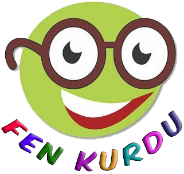 Önceki sınıfın fen konuları, günlük yaşam ve yakın çevresi ile ilişkilendirilir.Önceki sınıfın fen konuları, günlük yaşam ve yakın çevresi ile ilişkilendirilir.Önceki sınıfın fen konuları, günlük yaşam ve yakın çevresi ile ilişkilendirilir.Önceki sınıfın fen konuları, günlük yaşam ve yakın çevresi ile ilişkilendirilir.Önceki sınıfın fen konuları, günlük yaşam ve yakın çevresi ile ilişkilendirilir.Önceki sınıfın fen konuları, günlük yaşam ve yakın çevresi ile ilişkilendirilir.35.HAFTA5-9 HAZİRAN4444F.7.7.1.5. Bir devre elemanının uçları arasındaki gerilim ile üzerinden geçen akımı ilişkilendirir.F.7.7.1.5. Bir devre elemanının uçları arasındaki gerilim ile üzerinden geçen akımı ilişkilendirir.F.7.7.1.5. Bir devre elemanının uçları arasındaki gerilim ile üzerinden geçen akımı ilişkilendirir.F.7.7.1.5. Bir devre elemanının uçları arasındaki gerilim ile üzerinden geçen akımı ilişkilendirir.F.7.7.1.5. Bir devre elemanının uçları arasındaki gerilim ile üzerinden geçen akımı ilişkilendirir.F.7.7.1.5. Bir devre elemanının uçları arasındaki gerilim ile üzerinden geçen akımı ilişkilendirir.F.7.7.1.5. Bir devre elemanının uçları arasındaki gerilim ile üzerinden geçen akımı ilişkilendirir.F.7.7.1.5. Bir devre elemanının uçları arasındaki gerilim ile üzerinden geçen akımı ilişkilendirir.F.7.7.1.5. Bir devre elemanının uçları arasındaki gerilim ile üzerinden geçen akımı ilişkilendirir.F.7.7.1.5. Bir devre elemanının uçları arasındaki gerilim ile üzerinden geçen akımı ilişkilendirir.F.7.7.1.5. Bir devre elemanının uçları arasındaki gerilim ile üzerinden geçen akımı ilişkilendirir.F.7.7.1.5. Bir devre elemanının uçları arasındaki gerilim ile üzerinden geçen akımı ilişkilendirir.F.7.7.1.5. Bir devre elemanının uçları arasındaki gerilim ile üzerinden geçen akımı ilişkilendirir.Basit Elektrik Devresinde Akım ŞiddetiniAmpermetre ile ÖlçelimBasit Elektrik Devresinde Akım ŞiddetiniAmpermetre ile ÖlçelimBasit Elektrik Devresinde Akım ŞiddetiniAmpermetre ile ÖlçelimBasit Elektrik Devresinde Akım ŞiddetiniAmpermetre ile ÖlçelimBasit Elektrik Devresinde Akım ŞiddetiniAmpermetre ile ÖlçelimBasit Elektrik Devresinde Akım ŞiddetiniAmpermetre ile ÖlçelimBasit Elektrik Devresinde Akım ŞiddetiniAmpermetre ile ÖlçelimBasit Elektrik Devresinde Akım ŞiddetiniAmpermetre ile Ölçelima. Gerilim kavramı piller üzerinden açıklanır.b. Bir iletkende gerilim, akım ve direnç arasındaki ilişki Ohm Yasası üzerinden açıklanır. Matematiksel hesaplamalara girilmez.Öncelikle tasarımını çizimle ifade etmesi istenir. Şartlar uygunsa üç boyutlu modele dönüştürmesi istenebilir.Öğrencilerin yıl içerisinde ortaya çıkardıkları ürünü etkili bir şekilde sunmaları beklenir.Yıl içinde yapılan çalışmaların sınıf sergisi şeklinde sergilenmesia. Gerilim kavramı piller üzerinden açıklanır.b. Bir iletkende gerilim, akım ve direnç arasındaki ilişki Ohm Yasası üzerinden açıklanır. Matematiksel hesaplamalara girilmez.Öncelikle tasarımını çizimle ifade etmesi istenir. Şartlar uygunsa üç boyutlu modele dönüştürmesi istenebilir.Öğrencilerin yıl içerisinde ortaya çıkardıkları ürünü etkili bir şekilde sunmaları beklenir.Yıl içinde yapılan çalışmaların sınıf sergisi şeklinde sergilenmesia. Gerilim kavramı piller üzerinden açıklanır.b. Bir iletkende gerilim, akım ve direnç arasındaki ilişki Ohm Yasası üzerinden açıklanır. Matematiksel hesaplamalara girilmez.Öncelikle tasarımını çizimle ifade etmesi istenir. Şartlar uygunsa üç boyutlu modele dönüştürmesi istenebilir.Öğrencilerin yıl içerisinde ortaya çıkardıkları ürünü etkili bir şekilde sunmaları beklenir.Yıl içinde yapılan çalışmaların sınıf sergisi şeklinde sergilenmesia. Gerilim kavramı piller üzerinden açıklanır.b. Bir iletkende gerilim, akım ve direnç arasındaki ilişki Ohm Yasası üzerinden açıklanır. Matematiksel hesaplamalara girilmez.Öncelikle tasarımını çizimle ifade etmesi istenir. Şartlar uygunsa üç boyutlu modele dönüştürmesi istenebilir.Öğrencilerin yıl içerisinde ortaya çıkardıkları ürünü etkili bir şekilde sunmaları beklenir.Yıl içinde yapılan çalışmaların sınıf sergisi şeklinde sergilenmesia. Gerilim kavramı piller üzerinden açıklanır.b. Bir iletkende gerilim, akım ve direnç arasındaki ilişki Ohm Yasası üzerinden açıklanır. Matematiksel hesaplamalara girilmez.Öncelikle tasarımını çizimle ifade etmesi istenir. Şartlar uygunsa üç boyutlu modele dönüştürmesi istenebilir.Öğrencilerin yıl içerisinde ortaya çıkardıkları ürünü etkili bir şekilde sunmaları beklenir.Yıl içinde yapılan çalışmaların sınıf sergisi şeklinde sergilenmesia. Gerilim kavramı piller üzerinden açıklanır.b. Bir iletkende gerilim, akım ve direnç arasındaki ilişki Ohm Yasası üzerinden açıklanır. Matematiksel hesaplamalara girilmez.Öncelikle tasarımını çizimle ifade etmesi istenir. Şartlar uygunsa üç boyutlu modele dönüştürmesi istenebilir.Öğrencilerin yıl içerisinde ortaya çıkardıkları ürünü etkili bir şekilde sunmaları beklenir.Yıl içinde yapılan çalışmaların sınıf sergisi şeklinde sergilenmesia. Gerilim kavramı piller üzerinden açıklanır.b. Bir iletkende gerilim, akım ve direnç arasındaki ilişki Ohm Yasası üzerinden açıklanır. Matematiksel hesaplamalara girilmez.Öncelikle tasarımını çizimle ifade etmesi istenir. Şartlar uygunsa üç boyutlu modele dönüştürmesi istenebilir.Öğrencilerin yıl içerisinde ortaya çıkardıkları ürünü etkili bir şekilde sunmaları beklenir.Yıl içinde yapılan çalışmaların sınıf sergisi şeklinde sergilenmesia. Gerilim kavramı piller üzerinden açıklanır.b. Bir iletkende gerilim, akım ve direnç arasındaki ilişki Ohm Yasası üzerinden açıklanır. Matematiksel hesaplamalara girilmez.Öncelikle tasarımını çizimle ifade etmesi istenir. Şartlar uygunsa üç boyutlu modele dönüştürmesi istenebilir.Öğrencilerin yıl içerisinde ortaya çıkardıkları ürünü etkili bir şekilde sunmaları beklenir.Yıl içinde yapılan çalışmaların sınıf sergisi şeklinde sergilenmesiÖlçme ve değerlendirme için projeler, kavram haritaları, tanılayıcı dallanmış ağaç, yapılandırılmış grid, altı şapka tekniği, bulmaca, çoktan seçmeli, açık uçlu, doğru-yanlış,Ölçme ve değerlendirme için projeler, kavram haritaları, tanılayıcı dallanmış ağaç, yapılandırılmış grid, altı şapka tekniği, bulmaca, çoktan seçmeli, açık uçlu, doğru-yanlış,Ölçme ve değerlendirme için projeler, kavram haritaları, tanılayıcı dallanmış ağaç, yapılandırılmış grid, altı şapka tekniği, bulmaca, çoktan seçmeli, açık uçlu, doğru-yanlış,Ölçme ve değerlendirme için projeler, kavram haritaları, tanılayıcı dallanmış ağaç, yapılandırılmış grid, altı şapka tekniği, bulmaca, çoktan seçmeli, açık uçlu, doğru-yanlış,Ölçme ve değerlendirme için projeler, kavram haritaları, tanılayıcı dallanmış ağaç, yapılandırılmış grid, altı şapka tekniği, bulmaca, çoktan seçmeli, açık uçlu, doğru-yanlış,Ölçme ve değerlendirme için projeler, kavram haritaları, tanılayıcı dallanmış ağaç, yapılandırılmış grid, altı şapka tekniği, bulmaca, çoktan seçmeli, açık uçlu, doğru-yanlış,Ölçme ve değerlendirme için projeler, kavram haritaları, tanılayıcı dallanmış ağaç, yapılandırılmış grid, altı şapka tekniği, bulmaca, çoktan seçmeli, açık uçlu, doğru-yanlış,Ölçme ve değerlendirme için projeler, kavram haritaları, tanılayıcı dallanmış ağaç, yapılandırılmış grid, altı şapka tekniği, bulmaca, çoktan seçmeli, açık uçlu, doğru-yanlış,Ölçme ve değerlendirme için projeler, kavram haritaları, tanılayıcı dallanmış ağaç, yapılandırılmış grid, altı şapka tekniği, bulmaca, çoktan seçmeli, açık uçlu, doğru-yanlış,Önceki sınıfın fen konuları, günlük yaşam ve yakın çevresi ile ilişkilendirilir.Önceki sınıfın fen konuları, günlük yaşam ve yakın çevresi ile ilişkilendirilir.Önceki sınıfın fen konuları, günlük yaşam ve yakın çevresi ile ilişkilendirilir.Önceki sınıfın fen konuları, günlük yaşam ve yakın çevresi ile ilişkilendirilir.Önceki sınıfın fen konuları, günlük yaşam ve yakın çevresi ile ilişkilendirilir.Önceki sınıfın fen konuları, günlük yaşam ve yakın çevresi ile ilişkilendirilir.Önceki sınıfın fen konuları, günlük yaşam ve yakın çevresi ile ilişkilendirilir.35.HAFTA5-9 HAZİRAN4444F.7.7.1.6. Özgün bir aydınlatma aracı tasarlar.F.7.7.1.6. Özgün bir aydınlatma aracı tasarlar.F.7.7.1.6. Özgün bir aydınlatma aracı tasarlar.F.7.7.1.6. Özgün bir aydınlatma aracı tasarlar.F.7.7.1.6. Özgün bir aydınlatma aracı tasarlar.F.7.7.1.6. Özgün bir aydınlatma aracı tasarlar.F.7.7.1.6. Özgün bir aydınlatma aracı tasarlar.F.7.7.1.6. Özgün bir aydınlatma aracı tasarlar.F.7.7.1.6. Özgün bir aydınlatma aracı tasarlar.F.7.7.1.6. Özgün bir aydınlatma aracı tasarlar.F.7.7.1.6. Özgün bir aydınlatma aracı tasarlar.F.7.7.1.6. Özgün bir aydınlatma aracı tasarlar.F.7.7.1.6. Özgün bir aydınlatma aracı tasarlar.Basit Elektrik Devresinde Akım ŞiddetiniAmpermetre ile ÖlçelimBasit Elektrik Devresinde Akım ŞiddetiniAmpermetre ile ÖlçelimBasit Elektrik Devresinde Akım ŞiddetiniAmpermetre ile ÖlçelimBasit Elektrik Devresinde Akım ŞiddetiniAmpermetre ile ÖlçelimBasit Elektrik Devresinde Akım ŞiddetiniAmpermetre ile ÖlçelimBasit Elektrik Devresinde Akım ŞiddetiniAmpermetre ile ÖlçelimBasit Elektrik Devresinde Akım ŞiddetiniAmpermetre ile ÖlçelimBasit Elektrik Devresinde Akım ŞiddetiniAmpermetre ile Ölçelima. Gerilim kavramı piller üzerinden açıklanır.b. Bir iletkende gerilim, akım ve direnç arasındaki ilişki Ohm Yasası üzerinden açıklanır. Matematiksel hesaplamalara girilmez.Öncelikle tasarımını çizimle ifade etmesi istenir. Şartlar uygunsa üç boyutlu modele dönüştürmesi istenebilir.Öğrencilerin yıl içerisinde ortaya çıkardıkları ürünü etkili bir şekilde sunmaları beklenir.Yıl içinde yapılan çalışmaların sınıf sergisi şeklinde sergilenmesia. Gerilim kavramı piller üzerinden açıklanır.b. Bir iletkende gerilim, akım ve direnç arasındaki ilişki Ohm Yasası üzerinden açıklanır. Matematiksel hesaplamalara girilmez.Öncelikle tasarımını çizimle ifade etmesi istenir. Şartlar uygunsa üç boyutlu modele dönüştürmesi istenebilir.Öğrencilerin yıl içerisinde ortaya çıkardıkları ürünü etkili bir şekilde sunmaları beklenir.Yıl içinde yapılan çalışmaların sınıf sergisi şeklinde sergilenmesia. Gerilim kavramı piller üzerinden açıklanır.b. Bir iletkende gerilim, akım ve direnç arasındaki ilişki Ohm Yasası üzerinden açıklanır. Matematiksel hesaplamalara girilmez.Öncelikle tasarımını çizimle ifade etmesi istenir. Şartlar uygunsa üç boyutlu modele dönüştürmesi istenebilir.Öğrencilerin yıl içerisinde ortaya çıkardıkları ürünü etkili bir şekilde sunmaları beklenir.Yıl içinde yapılan çalışmaların sınıf sergisi şeklinde sergilenmesia. Gerilim kavramı piller üzerinden açıklanır.b. Bir iletkende gerilim, akım ve direnç arasındaki ilişki Ohm Yasası üzerinden açıklanır. Matematiksel hesaplamalara girilmez.Öncelikle tasarımını çizimle ifade etmesi istenir. Şartlar uygunsa üç boyutlu modele dönüştürmesi istenebilir.Öğrencilerin yıl içerisinde ortaya çıkardıkları ürünü etkili bir şekilde sunmaları beklenir.Yıl içinde yapılan çalışmaların sınıf sergisi şeklinde sergilenmesia. Gerilim kavramı piller üzerinden açıklanır.b. Bir iletkende gerilim, akım ve direnç arasındaki ilişki Ohm Yasası üzerinden açıklanır. Matematiksel hesaplamalara girilmez.Öncelikle tasarımını çizimle ifade etmesi istenir. Şartlar uygunsa üç boyutlu modele dönüştürmesi istenebilir.Öğrencilerin yıl içerisinde ortaya çıkardıkları ürünü etkili bir şekilde sunmaları beklenir.Yıl içinde yapılan çalışmaların sınıf sergisi şeklinde sergilenmesia. Gerilim kavramı piller üzerinden açıklanır.b. Bir iletkende gerilim, akım ve direnç arasındaki ilişki Ohm Yasası üzerinden açıklanır. Matematiksel hesaplamalara girilmez.Öncelikle tasarımını çizimle ifade etmesi istenir. Şartlar uygunsa üç boyutlu modele dönüştürmesi istenebilir.Öğrencilerin yıl içerisinde ortaya çıkardıkları ürünü etkili bir şekilde sunmaları beklenir.Yıl içinde yapılan çalışmaların sınıf sergisi şeklinde sergilenmesia. Gerilim kavramı piller üzerinden açıklanır.b. Bir iletkende gerilim, akım ve direnç arasındaki ilişki Ohm Yasası üzerinden açıklanır. Matematiksel hesaplamalara girilmez.Öncelikle tasarımını çizimle ifade etmesi istenir. Şartlar uygunsa üç boyutlu modele dönüştürmesi istenebilir.Öğrencilerin yıl içerisinde ortaya çıkardıkları ürünü etkili bir şekilde sunmaları beklenir.Yıl içinde yapılan çalışmaların sınıf sergisi şeklinde sergilenmesia. Gerilim kavramı piller üzerinden açıklanır.b. Bir iletkende gerilim, akım ve direnç arasındaki ilişki Ohm Yasası üzerinden açıklanır. Matematiksel hesaplamalara girilmez.Öncelikle tasarımını çizimle ifade etmesi istenir. Şartlar uygunsa üç boyutlu modele dönüştürmesi istenebilir.Öğrencilerin yıl içerisinde ortaya çıkardıkları ürünü etkili bir şekilde sunmaları beklenir.Yıl içinde yapılan çalışmaların sınıf sergisi şeklinde sergilenmesiÖlçme ve değerlendirme için projeler, kavram haritaları, tanılayıcı dallanmış ağaç, yapılandırılmış grid, altı şapka tekniği, bulmaca, çoktan seçmeli, açık uçlu, doğru-yanlış,Ölçme ve değerlendirme için projeler, kavram haritaları, tanılayıcı dallanmış ağaç, yapılandırılmış grid, altı şapka tekniği, bulmaca, çoktan seçmeli, açık uçlu, doğru-yanlış,Ölçme ve değerlendirme için projeler, kavram haritaları, tanılayıcı dallanmış ağaç, yapılandırılmış grid, altı şapka tekniği, bulmaca, çoktan seçmeli, açık uçlu, doğru-yanlış,Ölçme ve değerlendirme için projeler, kavram haritaları, tanılayıcı dallanmış ağaç, yapılandırılmış grid, altı şapka tekniği, bulmaca, çoktan seçmeli, açık uçlu, doğru-yanlış,Ölçme ve değerlendirme için projeler, kavram haritaları, tanılayıcı dallanmış ağaç, yapılandırılmış grid, altı şapka tekniği, bulmaca, çoktan seçmeli, açık uçlu, doğru-yanlış,Ölçme ve değerlendirme için projeler, kavram haritaları, tanılayıcı dallanmış ağaç, yapılandırılmış grid, altı şapka tekniği, bulmaca, çoktan seçmeli, açık uçlu, doğru-yanlış,Ölçme ve değerlendirme için projeler, kavram haritaları, tanılayıcı dallanmış ağaç, yapılandırılmış grid, altı şapka tekniği, bulmaca, çoktan seçmeli, açık uçlu, doğru-yanlış,Ölçme ve değerlendirme için projeler, kavram haritaları, tanılayıcı dallanmış ağaç, yapılandırılmış grid, altı şapka tekniği, bulmaca, çoktan seçmeli, açık uçlu, doğru-yanlış,Ölçme ve değerlendirme için projeler, kavram haritaları, tanılayıcı dallanmış ağaç, yapılandırılmış grid, altı şapka tekniği, bulmaca, çoktan seçmeli, açık uçlu, doğru-yanlış,Önceki sınıfın fen konuları, günlük yaşam ve yakın çevresi ile ilişkilendirilir.Önceki sınıfın fen konuları, günlük yaşam ve yakın çevresi ile ilişkilendirilir.Önceki sınıfın fen konuları, günlük yaşam ve yakın çevresi ile ilişkilendirilir.Önceki sınıfın fen konuları, günlük yaşam ve yakın çevresi ile ilişkilendirilir.Önceki sınıfın fen konuları, günlük yaşam ve yakın çevresi ile ilişkilendirilir.Önceki sınıfın fen konuları, günlük yaşam ve yakın çevresi ile ilişkilendirilir.Önceki sınıfın fen konuları, günlük yaşam ve yakın çevresi ile ilişkilendirilir.36.HAFTA12-16 HAZİRAN4444Fen, Mühendislik ve Girişimcilik UygulamalarıFen, Mühendislik ve Girişimcilik UygulamalarıFen, Mühendislik ve Girişimcilik UygulamalarıFen, Mühendislik ve Girişimcilik UygulamalarıFen, Mühendislik ve Girişimcilik UygulamalarıFen, Mühendislik ve Girişimcilik UygulamalarıFen, Mühendislik ve Girişimcilik UygulamalarıFen, Mühendislik ve Girişimcilik UygulamalarıFen, Mühendislik ve Girişimcilik UygulamalarıFen, Mühendislik ve Girişimcilik UygulamalarıFen, Mühendislik ve Girişimcilik UygulamalarıFen, Mühendislik ve Girişimcilik UygulamalarıFen, Mühendislik ve Girişimcilik Uygulamalarıa. Gerilim kavramı piller üzerinden açıklanır.b. Bir iletkende gerilim, akım ve direnç arasındaki ilişki Ohm Yasası üzerinden açıklanır. Matematiksel hesaplamalara girilmez.Öncelikle tasarımını çizimle ifade etmesi istenir. Şartlar uygunsa üç boyutlu modele dönüştürmesi istenebilir.Öğrencilerin yıl içerisinde ortaya çıkardıkları ürünü etkili bir şekilde sunmaları beklenir.Yıl içinde yapılan çalışmaların sınıf sergisi şeklinde sergilenmesia. Gerilim kavramı piller üzerinden açıklanır.b. Bir iletkende gerilim, akım ve direnç arasındaki ilişki Ohm Yasası üzerinden açıklanır. Matematiksel hesaplamalara girilmez.Öncelikle tasarımını çizimle ifade etmesi istenir. Şartlar uygunsa üç boyutlu modele dönüştürmesi istenebilir.Öğrencilerin yıl içerisinde ortaya çıkardıkları ürünü etkili bir şekilde sunmaları beklenir.Yıl içinde yapılan çalışmaların sınıf sergisi şeklinde sergilenmesia. Gerilim kavramı piller üzerinden açıklanır.b. Bir iletkende gerilim, akım ve direnç arasındaki ilişki Ohm Yasası üzerinden açıklanır. Matematiksel hesaplamalara girilmez.Öncelikle tasarımını çizimle ifade etmesi istenir. Şartlar uygunsa üç boyutlu modele dönüştürmesi istenebilir.Öğrencilerin yıl içerisinde ortaya çıkardıkları ürünü etkili bir şekilde sunmaları beklenir.Yıl içinde yapılan çalışmaların sınıf sergisi şeklinde sergilenmesia. Gerilim kavramı piller üzerinden açıklanır.b. Bir iletkende gerilim, akım ve direnç arasındaki ilişki Ohm Yasası üzerinden açıklanır. Matematiksel hesaplamalara girilmez.Öncelikle tasarımını çizimle ifade etmesi istenir. Şartlar uygunsa üç boyutlu modele dönüştürmesi istenebilir.Öğrencilerin yıl içerisinde ortaya çıkardıkları ürünü etkili bir şekilde sunmaları beklenir.Yıl içinde yapılan çalışmaların sınıf sergisi şeklinde sergilenmesia. Gerilim kavramı piller üzerinden açıklanır.b. Bir iletkende gerilim, akım ve direnç arasındaki ilişki Ohm Yasası üzerinden açıklanır. Matematiksel hesaplamalara girilmez.Öncelikle tasarımını çizimle ifade etmesi istenir. Şartlar uygunsa üç boyutlu modele dönüştürmesi istenebilir.Öğrencilerin yıl içerisinde ortaya çıkardıkları ürünü etkili bir şekilde sunmaları beklenir.Yıl içinde yapılan çalışmaların sınıf sergisi şeklinde sergilenmesia. Gerilim kavramı piller üzerinden açıklanır.b. Bir iletkende gerilim, akım ve direnç arasındaki ilişki Ohm Yasası üzerinden açıklanır. Matematiksel hesaplamalara girilmez.Öncelikle tasarımını çizimle ifade etmesi istenir. Şartlar uygunsa üç boyutlu modele dönüştürmesi istenebilir.Öğrencilerin yıl içerisinde ortaya çıkardıkları ürünü etkili bir şekilde sunmaları beklenir.Yıl içinde yapılan çalışmaların sınıf sergisi şeklinde sergilenmesia. Gerilim kavramı piller üzerinden açıklanır.b. Bir iletkende gerilim, akım ve direnç arasındaki ilişki Ohm Yasası üzerinden açıklanır. Matematiksel hesaplamalara girilmez.Öncelikle tasarımını çizimle ifade etmesi istenir. Şartlar uygunsa üç boyutlu modele dönüştürmesi istenebilir.Öğrencilerin yıl içerisinde ortaya çıkardıkları ürünü etkili bir şekilde sunmaları beklenir.Yıl içinde yapılan çalışmaların sınıf sergisi şeklinde sergilenmesia. Gerilim kavramı piller üzerinden açıklanır.b. Bir iletkende gerilim, akım ve direnç arasındaki ilişki Ohm Yasası üzerinden açıklanır. Matematiksel hesaplamalara girilmez.Öncelikle tasarımını çizimle ifade etmesi istenir. Şartlar uygunsa üç boyutlu modele dönüştürmesi istenebilir.Öğrencilerin yıl içerisinde ortaya çıkardıkları ürünü etkili bir şekilde sunmaları beklenir.Yıl içinde yapılan çalışmaların sınıf sergisi şeklinde sergilenmesiÖlçme ve değerlendirme için projeler, kavram haritaları, tanılayıcı dallanmış ağaç, yapılandırılmış grid, altı şapka tekniği, bulmaca, çoktan seçmeli, açık uçlu, doğru-yanlış,Ölçme ve değerlendirme için projeler, kavram haritaları, tanılayıcı dallanmış ağaç, yapılandırılmış grid, altı şapka tekniği, bulmaca, çoktan seçmeli, açık uçlu, doğru-yanlış,Ölçme ve değerlendirme için projeler, kavram haritaları, tanılayıcı dallanmış ağaç, yapılandırılmış grid, altı şapka tekniği, bulmaca, çoktan seçmeli, açık uçlu, doğru-yanlış,Ölçme ve değerlendirme için projeler, kavram haritaları, tanılayıcı dallanmış ağaç, yapılandırılmış grid, altı şapka tekniği, bulmaca, çoktan seçmeli, açık uçlu, doğru-yanlış,Ölçme ve değerlendirme için projeler, kavram haritaları, tanılayıcı dallanmış ağaç, yapılandırılmış grid, altı şapka tekniği, bulmaca, çoktan seçmeli, açık uçlu, doğru-yanlış,Ölçme ve değerlendirme için projeler, kavram haritaları, tanılayıcı dallanmış ağaç, yapılandırılmış grid, altı şapka tekniği, bulmaca, çoktan seçmeli, açık uçlu, doğru-yanlış,Ölçme ve değerlendirme için projeler, kavram haritaları, tanılayıcı dallanmış ağaç, yapılandırılmış grid, altı şapka tekniği, bulmaca, çoktan seçmeli, açık uçlu, doğru-yanlış,Ölçme ve değerlendirme için projeler, kavram haritaları, tanılayıcı dallanmış ağaç, yapılandırılmış grid, altı şapka tekniği, bulmaca, çoktan seçmeli, açık uçlu, doğru-yanlış,Ölçme ve değerlendirme için projeler, kavram haritaları, tanılayıcı dallanmış ağaç, yapılandırılmış grid, altı şapka tekniği, bulmaca, çoktan seçmeli, açık uçlu, doğru-yanlış,